Международная Ассоциация пользователей и разработчиков электронных библиотек и новых информационных технологий(Ассоциация ЭБНИТ)Комплексное решение АБИС ИРБИС64/128 для Linux (АБИС ИРБИС 64/128)Общее описание системы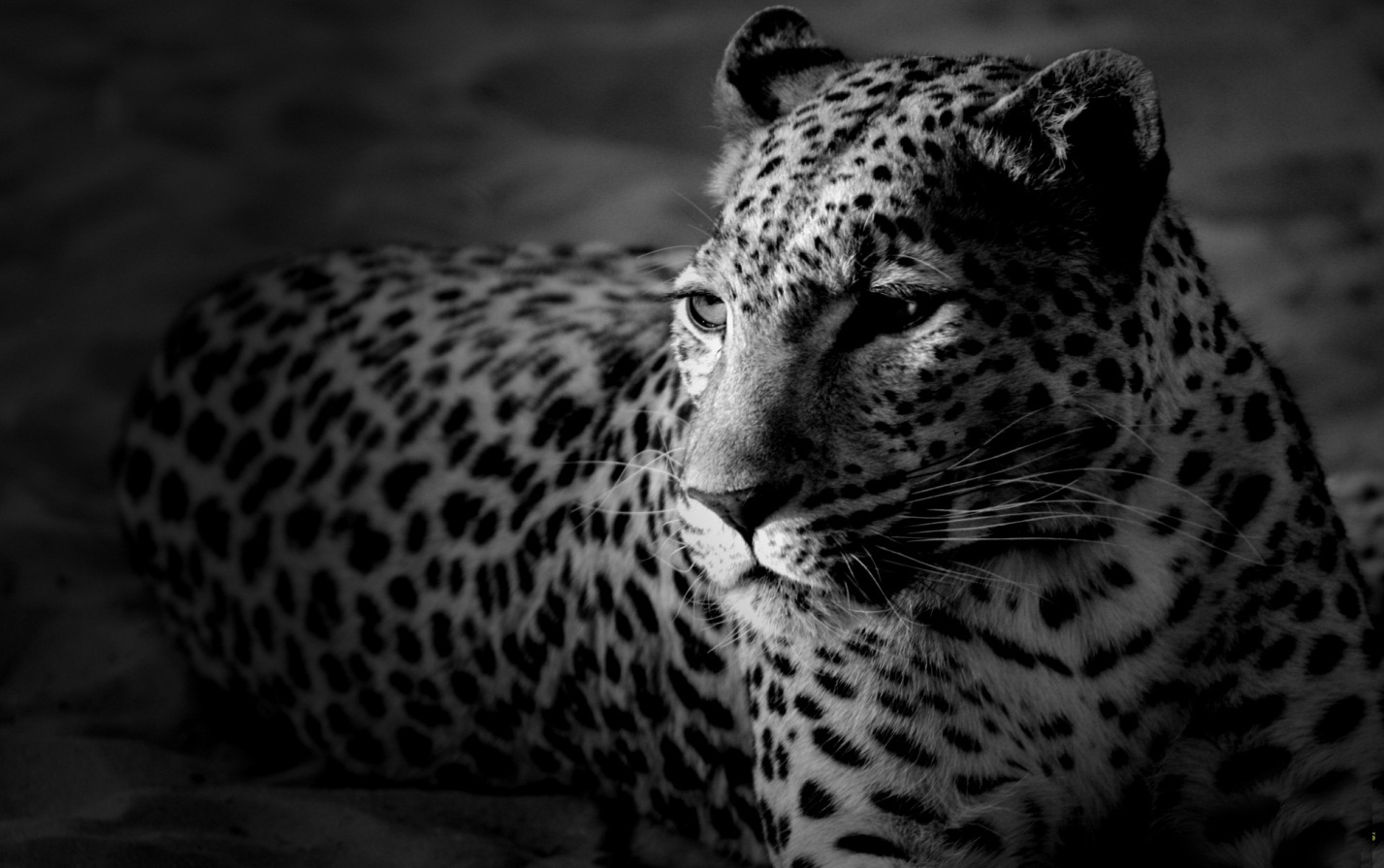 Ассоциация ЭБНИТ2022Системные требованияTCP/IP cервер ИРБИС 64Операционные системы:AstraLinux версии Смоленск и ОрелUbuntu Linux версии выше 18.xMicrosoft Windows Server 2008Microsoft Windows Server 2012Сервер приложений ИРБИС 64/128Программное обеспечение:Web-сервер Apache 64bit версии 2.4 или вышеPHP версии 7.1 или выше с модулями: curl, ldap, mbstring, openssl, ldap, sockets, sqlite3, yazДоступ к безлимитной версии СУБД ИРБИС 64 версии 2014.1 или выше в рамках одного сервера, либо в рамках ЛВС 100Mbit и выше.Минимальные требования к оборудованию:64-разрядный двухядерный процессор с частотой 1,68 ГГц16 Гб ОЗУ; Дисковая подсистема: 1 Tб HDD SATA;Сетевая карта с пропускной способностью 100 Мбит/секРекомендуемые требования к оборудованию:64-разрядный двенадцатиядерный процессор с частотой 1,68 ГГц с возможностью наращивания количества до 20 ядер без технологии Hyper Threading;64 Гб ОЗУ;Дисковая подсистема:Системный диск – 512Гб SSD;Дисковый массив для хранения файлов БД 1 Тб без учета использования Электронной библиотеки. При использовании модуля ЭБ необходимо ориентироваться на количество и размер исходных документов, умножив этот объем на 5.Сетевая карта с пропускной способностью 100 Мбит/секКлиентПрограммное обеспечение:Microsoft Internet Explorer версии 11.0 или вышеMozilla FireFox версии 2.0 или вышеOpera версии 9.5 или вышеGoogle Chrome версии 0.2 или вышеSafari версии 3 или вышеОборудование:ПК с установленным браузером (см. список поддерживаемых браузеров выше). Требования к мощности и операционной системе ПК определяются требованиями браузера.Монитор 1024*768, 16bit и вышеКлавиатура, мышьДоступ в сеть InternetОбщее описаниеАрхитектураРис.   Трехзвенная архитектура системыОсновные возможностиПоискПростой поискРасширенный поискПрофессиональный поиск Поиск по внешним источникам данныхПоиск по классификаторам УДК, ББК, ОКСОПолнотекстовый поискПоследовательный поискПодсистема показа новых поступлений с использованием БД КомплектованияРабота с результатами поискаУточнение поискаВозможность сохранить поиск под каким-либо имененем и вернуться к поиску из личного кабинетаВозможность отобрать записи  в «Карман»Заказ книги (при наличии на разрешенных кафедрах выдачи)Возможности редактирования (при наличии прав у пользователя)Переход к редактированию записиНазначение прав на записьСоздание новой записи (в т.ч. из текущей)Удаление записиГлобальная корректировка результатов поиска (Все/отмеченные/кроме отмеченных)Копирование записей в другую БДИмпорт записей в текущую БДСтатистические формыВыходные формыПечать результатов поиска (Все/отмеченные/кроме отмеченных) с возможностью выбора формата печатиЭкспорт результатов поиска (Все/отмеченные/кроме отмеченных)Просмотр дополнительной информации о найденной записи:Полная информация о текущей записи (так же по двойному клику на записи)АннотацияКлючевые словаСистематические шифрыСодержаниеПоддержка связей между записямиПереходы от общего описания журнала к номерам и обратноПереходы от описания номера журнала к статьям и обратноКорпоративные действияПросмотр держателей документа с возможностью перехода на запись-источник в режиме реального времениВедение каталога методом описания экземпляров в записях из сводного ЭКПолнотекстовые возможностиДобавление полного текста в форматах PDF,MS OfficeСинхронизация ссылок в ЭК на полнотекстовое хранилище данныхПросмотр полного текста (поддерживаются 951^I, 951^A)Назначение прав доступа к полным текстам по множеству критериевИнформация о текстовых заимствованиях (при наличии модуля сопряжения с ООО Антиплагиат)Личный кабинетАвторизация и аутентификация пользователей с использованием БД Читателей САБ ИРБИС.Просмотр формуляра с выделением просроченной литературыАвтоматический расчет пениИменованные подборки книгСохраненные поисковые запросыПубликации пользователя в каталогеИстория чтенияОтправка пользователю информации на e-mailИнформационное наполнение сайтаСоздание/редактирование страниц с обеспечением их иерархииПостроение меню на основе иерархии страниц и прав доступа к ним пользователяВедение неограниченного количества новостных лентПрименение шаблонов для изменения внешнего вида сайтаПоддержка нескольких хостов в рамках одного сервераИнформационные возможностиСведение всех ресурсов библиотеки в единую поисковую строкуПодключение различных источников библиографической информации (R – только чтение, RW – чтение и запись)ИРБИС 64 (RW)ИРБИС 64/128 (RW)Web-ИРБИС 64/32 (R)Web-ИРБИС 64 (R)J-ИРБИС 1.х (R)Z39.50 (R)Mark-SQL MarcWeb 1.х, 2.х (R)VTLS Web (R)Логическое объединение нескольких баз данных в одну (RW)Оптимизация запросовУказание веса для выбора БД при создании новой записиБД ИС ЭКБСОНВозможность написания провайдеров данных к информационным системам заказчикаАвтоматическое ведение сводно-распределенных каталоговОбновление источников до 1 раза в сутки даже при нескольких тысячах БД-источниковФильтрация некорректных записейНормализация записей и отдельных элементов данных в нихДедубликация записейСлияние дублетных записей в своднуюВозможность использования сводной БД организации в задачах книговыдачи и книгообеспеченности (автоматическое ведение доступных записей от ЭБС)Корпоративные возможностиВедение сводно-распределенных каталоговЭлектронная доставка документовСводно-распределенная БД пользователейПоддержка множества хостов в рамках одной системыАдминистративные возможности и настройкиИнтерфейс настройки основного сервера ИРБИС 64Интерфейс настройки основных параметров системыОбновление системы при появлении новых версий (контролируется администратором системы)Настройки АРМ КниговыдачаБолее 70 параметров настройкиПараметры сгруппированы для удобства ориентирования в настройках АРМНастройки АРМ ЧитательБолее 40 параметров настройкиНастройка видов поискаНастройки поиска по УДК, ББКНастройка результатов поиска (форматы, доступность кнопок и т.д.)Настройки авторизацииПочтовый ящик для отправки уведомленийВремя жизни сессии пользователяВозможность разрешить использовать учетные данные Web-ИРБИСНастройки адресов системы. Для каждого адреса возможно указать:Хост и дополнительные хостыИмя темплейта,  определяющего внешний вид системыФормат личного кабинетаНовостные лентыНастройки подсистемы ведения сводно-распределенных каталоговОбщие параметрыНастройки сводного каталога (около 500 параметров), в т. Ч.Название, имя сводной БДСоставляющие СК БД-источникиНастройки заимствования каждого типа записей с точностью до поляПоддержка сводно-распределенных каталогов библиографических записейПоддержка сводно-распределенных каталогов пользователейНастройки подсистемы каталогизации экземплярамиНастройки подключения к системе определения текстовых заимствованийУправление организациями в рамках системыОбщая и контактная информация об организацииПользователи организацииИсточники данных организацииВнешние идентификаторы организацииНастройки каталогизации экземплярамиНастройки ЭДДНастройки подсистемы заказов изданийНастройки полнотекстового хранилища системыУправление базами данныхСоздание БДНазначение прав доступа к БДНастройки провайдеров данныхУправление пользователями (БД Читателей)Создание пользователяУдаление пользователяРедактирование пользователяНастройка учетных данных пользователяНастройка доступности АРМ и установка ролей пользователя в системеНастройки мест выдачи АРМ КниговыдачаАРМ КаталогизаторРедактирование записи ИРБИС в браузереInline-заимствование записей: предложение о заполнение полей на основе введенной пользователем информации и результатах поиска во внешних источниках записей.АРМ КниговыдачаОрганизация рабочего места выдачи с использованием браузераВозврат и выдача литературыПродлениеРабота с утерянными экземплярамиПечать контрольных талоновСвободная поддержка до 5000 повторений поля 910 у записей на изданияВозможность работы «в одно окно» куда считываются и ИД читателя и ИД выдаваемой/возвращаемой литературы.Возможность разделения на 2 окна для выдачи и возврата (при использовании в библиотеке группового учета экземпляров)Возможность выведение в отдельное окна считывания ИД читателя (если в библиотеке возможно пересечение ИД читателя с ИД изданий)Возможность автоматической перерегистрации пользователей при выдачеВозможность автоматической перерегистрации при посещенииВозможность рассматривать продление как возврат и выдачуКонтроль выдачи по множеству параметров (количество изданий на руках, место выдачи и т.д.)Установка и снятие блокировки пользователя с указанием причиныПоддержка очереди заказов на изданиеПоддержка технологии «бронеполки» с возможностью уведомления читателя о бронировании по e-mailУчет посещений не связанный с выдачей/возвратом литературыСоздание новой и редактирование текущей записи пользователяОперативная статистика посещений/выдач/возвратов/перерегистраций/записи новых читателей по местам выдачиПросмотр истории выдачи читателяTCP/IP сервер ИРБИС 64/128ВведениеСервер ИРБИС64 – это система управления базами данных. База данных представляет собою дерево глубины 2. Логическая структура записей очень похожа на структуру записей ISO2709 за некоторым исключением: в записях ИРБИС не принято использовать повторения подполей в рамках одного поля.Во многом в ИРБИС64 унаследована идеология системы CDS/ISIS. По сравнению с CDS/ISIS сняты ограничения на размер записи, номер поля, кол-во повторений полей, количество записей, размер БД. Точнее не снято, а расширено до пределов, преодоление которых в ближайшем будущем маловероятно. Более подробно о структуре БД см. пункт 3.6Количество одновременно работающих клиентов ограничивается лицензией, кроме подключений АРМ Читатель. Количество одновременно работающих АРМ Читатель ограничивается лишь ресурсами операционной системы.Максимальный известный объем БД, реально работающий под управлением сервера ИРБИС64, составляет более 23 млн. записей. Количество БД в ИРБИС64 не ограниченно.Основные характеристикиСистема работает в архитектуре клиент-сервер, обеспечивая взаимодействие клиентских приложений (пользовательских АРМов) и сервера БД на основе протокола TCP/IP как в локальных, так и в глобальных сетях.Установка и запускУстановкаСистема использует сетевой протокол TCP/IP, поэтому предварительно следует обеспечить его поддержку на всех машинах, на которых система будет функционировать.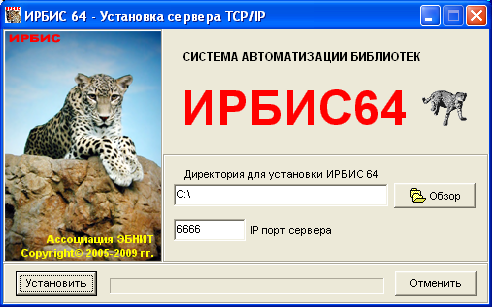 Рис.   Установка сервера ИРБИС64Для установки выполнить соответствующий режим программы установки - "Сервер ИРБИС 64".  При  этом необходимо задать полный путь для установки серверного программного обеспечения и баз данных системы, а также порт (по умолчанию предлагается 6666). Установку сервера следует производить на машине с выделенным IP-адресом. Одновременно с сервером по указанному пути устанавливается АРМ «Администратор». В дальнейшем эти параметры можно будет изменить (они хранятся в ini-файле сервера irbis_server.ini). Более подробно о параметрах ini-файла сервера см. пункт 3.5.2Состав сервера ИРБИС64irbis_server.exe – исполняемый файл для запуска сервера как обычного Windows-приложения. Более подробно см. пункт 3.3.3service_64.exe – исполняемый файл для запуска сервера в режиме сервиса Windows. Более подробно см. п. 3.3.4server_64.exe – исполняемый файл процесса обработки. Запускается сервером ИРБИС64, не предназначен для запуска пользователем.irbis64.dll - библиотека доступа к базам данных ИРБИС64 и форматирования записей.Запуск сервера как Windows-приложенияДля запуска сервера в режиме Windows-приложения служит программа IRBIS_SERVER.EXE. После запуска сервера на панели задач в области индикаторов появляется соответствующая пиктограмма. Для вызова диспетчерских режимов сервера служит меню, которое возникает при нажатии правой кнопки мыши на пиктограмме сервераЗапуск сервера как сервиса WindowsКроме запуска программы сервера ИРБИС64 как отдельного приложения irbis_server.exe, предусмотрена возможность запуска сервера ИРБИС64 как сервиса WINDOWS. В процессе инсталляции сервера регистрация сервиса происходит автоматически, после чего он может быть запущен из меню запуска служб WINDOWS.Если произошла ошибка во время регистрации сервиса или он не работает, необходимо провести настройку сервиса вручную. Для настройки необходимо выполнить следующие действия:Service_64.exe /INSTALL. После этого в списке установленных сервисов WINDOWS появится сервис с именем Irbis64_Service. Необходимо установить 1-й параметр командной строки сервиса равным полному пути на исполняемый модуль сервера. Имя этого модуля определяется в ini файле irbis_server.ini сервера ИРБИС64 параметром SERVICE_NAME. По умолчанию он равен irbis_server.exe, но можно также использовать консольную версию сервера ИРБИС64 server_64_console.exe. Этот путь должен совпадать с путем на service_64.exe и с путем на ini-файл сервера ИРБИС64 irbis_server.ini. Сделать это необходимо один раз в программе regedit.exe – редакторе реестра WINDOWS. Для этого необходимо найти в реестре WINDOWS адрес:[HKEY_LOCAL_MASHINE\SYSTEM\CurrentControlSet\Services\Irbis64_Service]И добавить в значение ImagePath полный путь на service_64.exe в виде командной строки.Было - <FilePath>service_64.exeСтало- <FilePath>service_64.exe <FilePath>Для разрегистрации сервиса ИРБИС64 необходимо выполнить Service_64.exe /UNINSTALL.Пользовательский интерфейс сервера ИРБИС64После установки и запуска сервера irbis_server.exe в правой области панели задач появляется пиктограмма, где под правой кнопкой мыши доступно следующее менюРис.   Список диспетчерских режимов сервера БД ИРБИССписок клиентов для доступа к серверуСписок клиентов для доступа к серверу – служит для организации доступа клиентов по ИМЕНИ и ПАРОЛЮ к серверу. Каждому клиенту (регистрируемому сервером по имени и паролю) соответствует набор ini файлов – для каждого АРМа свой ini файл. Если в строке для клиента не прописано имени ini файла данный АРМ не получает доступа к серверу. По умолчанию предлагается набор общих ini файлов. Все данные сохраняются в файле DATAI\client_m.mnu.Рис.   Управление списком клиентовСписок зарегистрированных клиентовСписок зарегистрированных клиентов - таблица для описания параметров, работающих с сервером клиентов. На зеленом фоне справа вверху – общее число запросов к серверу. Слева вверху – индикатор, который показывает число процессов обработки, задействованных сервером на текущий момент. Под правой кнопкой мыши – меню,  пользуясь которым администратор имеет возможность удалить из списка любого клиента. При этом клиент при очередном запросе получит код ошибки – клиент не зарегистрирован. (Работать не сможет). Параметр в irbis_server.ini CLIENT_TIME_LIVE (не равный 0) задает периодичность (в минутах) проверки  каждого клиента на время последнего запроса, и если оно превышает заданный этим параметром уровень, клиент автоматически удаляется из очереди.Рис.   Управление списком зарегистрированных клиентовСписок запущенных процессов обработкиСписок запущенных процессов обработки. При удалении из списка процесса обработки соединение с клиентом закрывается. Правильный возврат не гарантируется. Рис.   Управление списком запущенных процессовСписок запущенных потоков сетевого чтения-записиСписок запущенных потоков сетевого чтения-записи. При зависании потока администратор должен включить режим мониторинга процессов и потоков параметром PROCESS_THREADS_MONITOR=1 в irbis_server.ini (после чего перезапустить сервер). Прерывание потоков вручную отменено! Вместо этого следует обновить список.Рис.   Управление списком запущенных потоковКонфигурирование и настройка сервераРежимы работы сервераСуществует три режима работы сервера ИРБИС64:Обычный, прием запроса в основном потоке сервераМногопотокового чтения-записи, прием запроса в отдельном потокеМногопроцессорного чтения-записи, прием запроса в отдельном процессеПосле запуска процесса обработки серверу необходимо получить информацию о том, что результат готов и забрать этот результат.Многопотоковый режим задействует те же механизмы обмена сообщениями с процессами обработки server_64.exe, что и обычный режим. Многопроцессорный режим задействует дополнительное сообщение от server_64.exe к серверу, которое сигнализирует серверу об окончании чтения запроса от клиента и передает информацию серверу в файле для обновления текущих списков зарегистрированных клиентов и процессов. Факт передачи ответа клиенту и окончания обработки передается серверу в многопроцессорном режиме точно также.Для того чтобы сервер узнал о том что результат готов обычно хватает Windows-сообщения. Однако на очень нагруженных системах, эти сообщения могут быть не доставлены операционной системой, и сервер не узнает о том, что ответ для клиента готов. Если у Вас возникает такая проблема – стоит обратиться к варианту TCP/IP запроса по внутреннему порту сервера.Доставить сам ответ можно двумя способами. Либо через файл на диске (медленно, но надежно), либо через системную память (быстро, но есть ограничение на размер этой памяти, которое задается в irbis_server.ini). Воспользоваться режимом «отладка» возможно только в случае обмена информацией через файлы – в этом случае они не удаляются и остаются в директории workdir. Следите за размером количеством файлов в этой директории при отладке – большое количество таких файлов приведет к серьезному замедлению работы.Ниже в таблице сведены режимы работы, способы сообщения серверу, что ответ для клиента готов к отправке и способы передачи от процесса обработки серверу результата работы. Указано, какие значения, каким параметрам необходимо присвоить.Описание параметров INI файла сервера ИРБИС 64irbis_server.ini[MAIN]Общие параметрыSYSPATH=Путь к системным файлам ini.DATAPATH=Путь к системным меню и параметрическим файлам БД.CLIENTLIST=имя файла со списком клиентов с паролями для доступа к серверу.CLIENT_TIME_LIVE=Время жизни клиента без подтверждения (в мин.)По умочанию 0 – режим отключен.PROCESS_TIME_LIVE=Максимальное время обработки запроса (в мин.) По умочанию 0 – режим отключен.PROCESS_THREADS_MONITOR=Время мониторинга в сек. процессов и потоков на соответствие друг другу. Если 0 – режим отключен. 10 сек по умолчанию.Особенно важно, что в многопотоковом режиме при системных ошибках в процессе обработки server_64.exe поток теряет указатель на процесс обработки и находится в постоянном ожидании его завершения. Во избежание этого обязательно требуется включить таймер мониторинга процессов и потоков параметром (в сек.) Например, PROCESS_THREADS_MONITOR=100ACTABPATH=Путь на таблицу isisacw.IP_ADDRESS=IP адрес сервера используется только для показа в таблице описателей.IP_PORT=IP порт сервера.MaxLogFileSize=1000000 - Размер log-файла, byteENCRYPT_PASSWORDS=1 – Шифровать профили клиентовSUPPRESS_EXEPTIONS=1 - Не выводить windows-сообщения о непредвиденных ошибках в процессах обработки server_64.exe. Этот параметр рекомендуется использовать, если во время эксплуатации сервера выводятся сообщения об ошибках в server_64.exe. RECOGNIZE_CLIENT_ADDRESS=1 - Разрешать (определять) адрес машины клиента при регистрацииПараметры межпроцессорного взаимодействияWORKDIR=Директория для сохранения временных файлов, используемых для межпроцессорного взаимодействия сервера и процессов обработки.Если на сервере установить флаг ОТЛАДКА временные файлы не уничтожаются (следите за объемом физической памяти на диске и количеством файлов в директории).MAPING_WORK_FILES=1 - обмен между процессами обработки и ядром сервера - через системную память (1)  или через временные файлы (0) в рабочей директории workdir Если системной памяти не хватает, происходит обмен через файл. При включении этого режима, необходимо также включить проверку клиентов на подтверждение - CLIENT_TIME_LIVE, чтобы за ними не оставалась выделенная память.MappingFileSize=1 - размер системной памяти выделяемой клиенту, Mb.SERVICE_NAME=irbis_server.exe – (Не используется) Имя запускаемого сервисом WINDOWS сервера ИРБИС64. Это либо irbis_server.exe, либо server_64_console.exe.RegisterWindowMessage=1 Сигнал обмена сообщениями между сервером и процессами обработки регистрируется в системе WINDOWS и получает уникальный идентификатор.LISTEN_RESPONSE=1IP_PORT_LOCAL=7778Cигнал окончания процесса обработки посылается через TCP на порт 7778, а не как сообщение windows. В этом случае RegisterWindowMessage игнорируется.Prefix_file_request=REQUEST_   Префикс к файлу обмена - запросPrefix_file_response=RESPONSE_    Префикс к файлу обмена - ответОптимизация параллельных процессов обработки доступа к базам данныхKEEP_PROCESS_ALIVE=1 Флаг разрешает серверу использовать процесс обработки многократно.MAX_SERVERS=Максимальное число процессов обработки, которые сервер использует многократно (только если KEEP_PROCESS_ALIVE = 1).MAX_PROCESS_COUNT=Максимально возможное число процессов обработки, если превышено - возвращается ошибка SERVER_OVERLOAD. По умолчанию = 20.MAX_PROCESS_REQUESTS=Максимально возможное число запросов к долгоживущему процессу обработки, после чего процесс автоматически прерывается. По умолчанию = 100.Параллельная обработка сетевого чтения-записиСервер может работать в режиме параллельной обработки чтения-записи запросов клиентов в многопотоковом режиме. Режим управляется следующими параметрами: THREADS_AVAILABLE=1 – включение режима. При включении многопотокового режима  обязательно включить параметр мониторинга процессов и запросовPROCESS_THREADS_MONITOR=1THREADS_LOCKING=0 – блокировка всех параллельных потоков, кроме текущего, на время чтения-записи.MIN_THREADS_COUNT=1 – минимальное количество потоков в очереди.MAX_THREADS_COUNT=10 – максимально возможное количество потоков; если превышено - сервер переходит в режим последовательного чтения-записи.Z39_50_SERVER=0 – (Не используется) Сигнал серверу Ζ39-50 окончания обработки его запроса.BlockingTimeout=0 (Не используется) Время блокировки сетевого чтения-записи. Если превышено, сервер возвращает ошибку.Опции кэширования при форматированииFORMAT_CASHABLE=1 – Кэшировать формат, прочитанный из файлаFORMAT_DECOMPILED – (Не используется) Произвести пред. компиляцию формата путем замены unifor(‘6… на формат.Установка пользовательских шрифтовFontName= Если задан, устанавливается во всех окнах и менюFontCharSet=0 Если задан, устанавливается как свойство FontNameМногопроцессорный режимUSE_MULTY_PROCESSOR=1 Потоки сетевого чтения-записи и потоки процессов обработки распараллеливаются по процессорам  оптимальным образом.Работа с приоритетами потоков и процессов (Не используется)PROCESS_PRIORITY если =1 ПОВЫСИТЬ ПРИОРИТЕТ ПРОЦЕССА (HIGH_PRIORITY_CLASS)THREAD_PRIORITY если =1 ПОВЫСИТЬ ОТНОСИТЕЛЬНЫЙ ПРИОРИТЕТ ПОТОКА (THREAD_PRIORITY_HIGHEST)Сервер в режиме многопроцессорного сетевого-чтения записиДанный режим исключает использование потоков сетевого чтения-записи и режим отладки. Параллельная обработка с сетевым чтением-записью в процессе обработки повышает надежность сервера и отказоустойчивость. Кроме того, сокращается время обработки за счет уменьшения времени отклика сервера на запрос.В данном режиме сервер выполняет только прослушивание порта на наличие запроса. Вся обработка, в том числе и часть мониторинга процессов, передается процесам обработки. При этом размер системной памяти, требующийся процессу, определяется общим списком клиентов и списком зарегистрированных клиентов, то есть является небольшим по объему.DUPLICATE_SOCKETS=1 – включение многопроцессорного режима (когда процесс обработки выполняет сетевое чтение-запись)DUP_MAPING_WORK_FILES=1 - обмен между процессами обработки и ядром сервера - через системную память (1) или через временные файлы в рабочей директории workdir (0)Dup_MappingFileSize=100 - размер системной памяти, выделяемой процессу, KbDup_ProcessCountPull=2 - число процессов обработки, стартуемых сервером при запускеПараметры перенаправления запроса на другой сервер ИРБИС64Включение режима происходит, когда в имени базы данных в меню типа dbnam.mnu включаются признак % и адрес перенаправления запроса. Например:IBIS%SERVER1%Тестовая библиотечная БДАдрес перенаправления запроса сервер ищет в irbis_server.ini в секции: [REDIRECT]SERVER1=192.168.4.204:7777Внимание! Перенаправление не поддерживается функциями форматирования!Поэтому в случае связных (через форматирование) баз данных система будет работать неправильно!Перенаправление не требует регистрации на другом сервере, но требует разрешения обработки запроса в соответствующем параметре irbis_server.ini:[MAIN]CHECK_REDIRECT=1 (По умолчанию 0)Параметры, унаследованные от  АРМа “Каталогизатор”PftOpt=pftw.opt          оптимизация форматирования.Relay_RecTime=5      ожидание эксклюзива на запись.AutoInFile=autoin.gbl файл автоввода.Dbnflc=dbnflc             файл проверки на дублетность.DeflexKW=0               применять отсечку при актуализации?STTMNU=stt.mnu      меню статистики.Время обработки запроса  (Pentium 4, 1Gb)T(сетевое чтение)  15мсT(старт процесса обработки) 1-5мсT(обработка форматирование одной записи в формате ibisw) 300-600 мсT(сетевая запись) 15мсКэширование форматов сокращает время обработки до 50-100 мсПараллельное чтение-запись сокращает время при больших нагрузках сервера.Параллельная обработка с сетевым чтением-записью в процессе обработки повышает надежность сервера и отказоустойчивость. Кроме того, сокращается время обработки за счет уменьшения времени отклика сервера на запрос.Поддержка клиентских ini-файловРабота клиентов ИРБИС 64 управляется 2-мя ini файлами - клиентским и серверным.Имя серверного ini определяется при регистрации клиента и может быть изменено в режиме "СПИСОК КЛИЕНТОВ ДЛЯ ДОСТУПА К СЕРВЕРУ" на сервере ИРБИС 64.Для входа в систему клиентам предлагается:тестовое имя:MASTERпароль:MASTERKEY	Серверные клиентские ini-файлы могут иметь вложенную структуру. Подключение вложенного ini-файла осуществляется при помощи задания специальной секции вида	[@имя_вложенного_файла]	Содержимое  подключенного таким образом ini-файла сервером не изменяется.Несколько замечаний для администраторовСервер работает по внутреннему протоколу ИРБИС64 над TCP/IP.Сервер работает с базами данных исключительно формата ИРБИС64. Для доступа используется irbis64.dll. Сервер работает в режиме межпроцессорного взаимодействия набора процессов обработки server_64.exe с ядром сервера irbis_server.exe. При возрастающей нагрузке число процессов обработки увеличивается до определенного регулируемого предела.Процессы обработки независимы друг от друга, связаны с сервером через условный уникальный сигнал управления (WINDOWS MESSAGE). Каждому процессу обработки ядро сервера присваивает уникальное значение сигнала управления, по которому процесс начинает обрабатывать данные по запросу. Каждому процессу обработки ядро присваивает флаг – активный/пассивный, по которому ядро узнает  - занят ли процесс. Запрос сервера передается процессу через файл с уникальным именем filename = !IDClient_RequestNumber, где IDClient – идентификатор клиента, выданный ядром при регистрации. RequestNumber – порядковый номер запроса. Например !12345_2. IDClient=12345, RequestNumber=2Ответ процесса обработки передается ядру через файл с уникальным именем filename = IDClient_RequestNumber – то же что и файл запроса только без знака ‘!' по универсальному сигналу управления с уникальными параметрами WINDOWS_MESSAGE LPARAM,WPARAM. Универсальный сигнал управления процессами (не путать с уникальным сигналом управления данным процессом) есть WINDOWS MESSAGE, значение которого по соглашению с WINDOWS лежит выше WM_USER. По значению параметров ядро сервера распознает идентификатор процесса, пославшего ответ, и посылает по сети ответ соответствующему клиенту. Сразу после пересылки ответа сетевое соединение закрывается сервером.Файлы запросов и ответов доступны в режиме отладки для просмотра в рабочей директории сервераСервер ведет лог-файл в котором отражаются запросы клиентов в виде строки описателя – дата/время/IP/IDКлиента/Длиназапроса/Код команды/АРМ/Номер запросаКлиент обязан работать в последовательном режиме! То есть не получив ответа на N запрос, клиент обязуется не посылать N+1 запросЯдро сервера осуществляет сетевой обмен информацией с клиентами, управление регистрацией клиентов, управление базами данных (администрирование), управление процессами обработки, ведением журнала.Процессы обработки могут быть двух типов – долгоживущими и однократными. Долгоживущие процессы могут обработать последовательно N запросов от ядра сервера. N регулируется. По завершению обработки запроса от ядра сервера долгоживущий процесс дает сигнал, сообщающий ядру, что его можно использовать снова. Однократные процессы уничтожаются по завершению обработки. Все процессы обработки можно объявить однократными.При старте однократного процесса ядро использует один параметр командной строки – это имя файла запроса.При старте долгоживущего процесса ядро использует два параметра командной строки – второй параметр это значение уникального сигнала управления, присвоенного ядром данному процессуПараметр MAX_PROCESS_COUNT - максимально возможное число процессов обработки; если превышено - возвращается ошибка SERVER_OVERLOAD. Есть параметр MAX_SERVERS - максимально возможное число долгоживущих процессов обработки; если превышено запускаются только однократные.Запросы от клиентов к ядру делятся на четыре вида – специальные, разовые, пакетные и запрос на останов. Получив пакетный запрос, ядро сервера порождает только однократный процесс. Получив запрос на останов, ядро посылает сигнал завершения заданному процессу обработки. Если процесс обработки не порождает в ответ сигнал завершения – ядро сервера насильно завершает процесс обработки и закрывает соединение с клиентом. В этом случае клиент не получает результата обработки. Если процесс обработки порождает сигнал завершения по требованию ядра, клиент получает ответ в том виде, в котором процесс обработки его предоставил, не давая гарантию, что запрос клиента выполнен полностью. Такой режим важен при выполнении пакетных заданий на больших базах. Специальные запросы обрабатывает ядро сервера без участия процессов обработки. Это регистрация, передача контекста (чтение файлов), раз-регистрация и сигнал подтверждения (NO OPERATION)Печать, статистика и глобальная корректировка – пакетные запросы.Сервер включает в виде отдельного модуля Администратор баз данных, который работает в режиме файлового доступа к базам данных.Управление паролями и именами клиентов сервер осуществляет через файл меню и интерфейс для описания клиентов в виде таблицы.Сервер может работать в режиме параллельной обработки чтения-записи запросов клиентов в многопотоковом режиме. Режим управляется следующими параметрами THREADS_AVAILABLE=1 – включение режима.THREADS_LOCKING=0 – блокировка всех параллельныхпотоков, кроме текущего, на время чтения-записи.MIN_THREADS_COUNT=1 – минимальное количество потоков в очереди. Если превышено – поток после завершения операции записи завершается.MAX_THREADS_COUNT=10 – максимально возможное количество потоков, если превышено - сервер переходит в режим последовательного чтения-записи.Многопотоковый режим следует использовать при медленной работе сети. То есть при работе в глобальной сети, когда доступ затруднен. В локальной сети данный режим выигрыша не даст, за исключением большей надежности при операциях чтения-записи. Если будет зависание системных функций чтения-записи, беспотоковый сервер не сможет продолжать обработку запросов.Блок-схема работы сервера ИРБИС64Режим последовательного сетевого чтения-записи на сервере и параллельной обработки запроса в процессах server_64.exeРежим параллельного сетевого чтения-записи на сервере и параллельной обработки запроса при многократном использованиии процесса обработкиРежим многопроцессорного сетевого-чтения записи в процессах обработки server_64.exe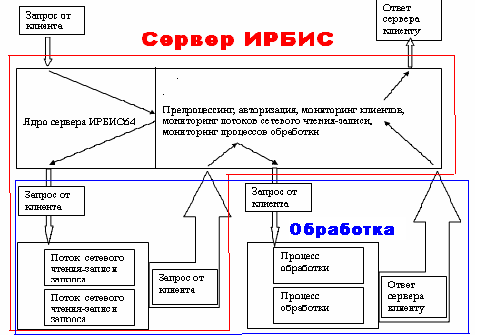 Рис.   Блок-схема работы сервера ИРБИС64Структура файлов БД ИРБИС64Структура файла документов и формат записиВсе числовые данные записываются в файл в net представлении. Такой режим позволяет использовать файлы в любой операционной системе независимо!Формат записи файла документов (MST)Запись файла документов является записью переменной длины, состоящей из трех частей: лидера фиксированной длины, справочника и полей переменной длины.Формат лидераЛидер состоит из следующих семи целых чисел:Число бит	Параметр32	MFN – номер файла документов;32	MFRL – длина записи; (всегда четное число)32	MFB_LOW – ссылка назад;32	MFB_HIGH –ссылка назад Смещение на предыдущий вариант записи имеет длину 8 байт =   4+4; MFB_LOW – младшее слово и MFB_HIGH – старшее слово в полном смешении.32	BASE – смещение (базовый адрес) полей переменной длины (это общая часть лидера и справочника записи в байтах);32	NVF – ччисло полей в записи (те число входов в справочнике);STATUS – ииндикатор записи (BIT_LOG_DEL (1) – логически удаленная запись, BIT_LAST_REC (32) – последний экземпляр записи, BIT_ALL_ZERO (0) – предыдущий вариант записи,BIT_NOTACT_REC  (8)- неактуализированная запись);	32	VERSION – номер версии записиФормат справочникаСправочник - это таблица, определяющая содержание записи. Каждое поле, которое есть в записи, представлено в справочнике одним входом (те в справочнике точно NVF входов). Каждый вход справочника состоит из 3-х целых чисел:Число бит 	Параметр32		TAG – метка поля;32	POS – смещение позиции первого символа данного поля в разделе полей переменной длины (в физической записи смещения упорядочены по возрастанию, у первого поля POS = 0);32		LEN – длина поля в байтах.	Общая длина справочника в байтах будет 12*NVF байт; поле BASE в лидере всегда будет равно 26+12*NVF.Поля переменной длиныЭта часть записи файла документов содержит поля данных переменной длины (в порядке, указанном в справочнике). Поля данных помещаются одно за другим без разделителей.Управляющая записьПервая запись в файле документов – управляющая запись, которая формируется (в момент определения базы данных или при ее инициализации) и поддерживается автоматически. Ее содержание следующее:Число бит	Параметр32		CTLMFN – резерв;32	NXTMFN –номер записи файла документов, назначаемый для следующей записи, создаваемой в базе данных;32		NXT_LOW – младшее слово смещения на свободное место в файле; (всегда указывает на конец файла MST)32		NXT_HIGH – старшее слово смещения на свободное место в файле 32		MFTYPE – резерв;32		RECCNT – резерв;32		MFCXX1 – резерв;32		MFCXX2 – резерв;32		MFCXX3 – индикатор блокировки базы данных (0 – нет, >0 – да).Во время  создания  и/или актуализации записей файла документов определяется индекс, определяющий позицию каждой записи. Индекс хранится в файле перекрестных ссылок (с расширением XRF).Файл перекрестных ссылок (XRF)Файл перекрестных ссылок XRF представляет собой таблицу ссылок на записи файла документов. Первая ссылка соответствует записи файла документов с номером 1, вторая – 2  и тд.Каждая ссылка состоит из 3-х полей:Число бит	Параметр		32 		XRF_LOW – младшее слово в 8 байтовом смещении на запись;32		XRF_HIGH– старшее слово в 8 байтовом смещении на запись32		XRF_FLAGS – Индикатор записи в виде битовых флагов следующего содержания:BIT_LOG_DEL (1)  - логически удаленная запись;BIT_PHYS_DEL (2) - физически удаленная запись;BIT_ABSENT (4)  - несуществующая запись;BIT_NOTACT_REC  (8)- неактуализированная запись;BIT_LOCK_REC (64)- заблокированная запись.Техника актуализацииСоздание новых записейНовые записи всегда добавляются в конец файла документов с позиции, которая определяется размером файла документов. Присваиваемый номер записи файла документов выбирается из поля NXTMFN управляющей записи.При добавлении записи NXTMFN возрастает на 1. Кроме того, создается новая ссылка на эту новую запись в файле перекрестных ссылок с флагами – BIT_NEW_REC  + BIT_NOTACT_REC. STATUS новой записи в файле документов имеет значение BIT_LAST_REC.Флаг BIT_NOTACT_REC указывает факт, что новая запись должна быть затем проинвертирована.Модификация существующих записейПри модификации запись записывается всегда в конец файла документов с позиции, которая определяется размером файла документов. STATUS последней версии записи в файле документов имеет значение BIT_LAST_REC+ BIT_NOTACT_REC, STATUS старой версии записи в файле документов обновляется и становится равен BIT_ALL_ZERO (0)+ BIT_NOTACT_REC. Кроме того, создается новая ссылка на эту новую версию записи в файле перекрестных ссылок с флагом – BIT_NOTACT_REC. Ссылка назад в новой версии записи – поля MFB_LOW, MFB_HIGH - указывает на предыдущую версию записи (не зависимо от того, была ли старая версия записи проинвертирована).Флаг BIT_NOTACT_REC указывает факт, что новая запись должна быть затем проинвертирована. После проведения инвертирования записи в отличии от ISIS ссылка назад НЕ становится равной 0, чтобы сохранить возможность ОТКАТА. Флаг BIT_NOTACT_REC удаляется из файла перекрестных ссылок и файла документов.Удаление записейУдаление записи рассматривается как модификация  со следующими дополнительными параметрами:В файле XRF в XRF_FLAGS добавляется флаг BIT_LOG_DEL и BIT_NOTACT_REC (после удаления записи требуется ее инвертирование). В файле MST в STATUS добавляется флаг BIT_LOG_DEL.Реорганизация файла документовКак отмечалось выше, при модификации записей файла документов объем этого файла возрастает и возможны потери дисковой памяти, которую нельзя использовать. Средство реорганизации позволяет сжать файл документов.Во время фазы копирования файла документов создается файл копии (с расширением BKP), который в дальнейшем может быть использован для восстановления файла документов. Структура и формат этого файла копии те же, что и для файла документов (MST), за исключением того, файл перекрестных ссылок не требуется, так как все записи размещаются без пропусков последовательно. Записи, помеченные как удаленные, в файл копии не записываются. Так как только последняя версия записи записывается в файл копии, выполнить операцию копирования невозможно, если в базе есть хотя бы одна неинвертированная запись (поскольку состояние инверсного файла должно соответствовать содержанию инверсного файла).Во время фазы восстановления файла документов последовательно читается файл копии и создается файл документов (MST) и файл перекрестных ссылок (XRF). В этот момент все записи, помеченные как логически удаленные, становятся физически удаленными (XRF_FLAG = BIT_PHYS_DEL). Удаленные записи определяются отсутствием в базе данных номеров записей файла документов (MFN).Структура инверсного файла и форматы записейВведение	Инверсный файл состоит из 3 физических файлов, два из которых содержат словарь поисковых терминов (в структуре бинарного дерева) и третий содержит список ссылок, соответствующих каждому термину.	В бинарном дереве файл с расширением N01 содержит узлы дерева и файл с расширением L01 – листья. Записи с листьями указывают на файл ссылок IFP.	Физически взаимосвязи между файлами -N01 L01- обеспечиваются ссылками, которые представляют собой относительные адреса соответствующих записей. Относительный адрес это порядковый номер записи в данном файле. Структура записи одинакова для N01 и L01 файлов. Размер (длина) записи зависит от реализации (512;1024;2048;4096). (Таким образом, максимальный размер файла L01 N01 определяется как 2Гб*Размер записи) В данной реализации 2048	Адрес корневой записи файла N01 сохраняется как номер первой записи.Смещение на запись в файле IFP сохраняется в файле L01 и имеет длину 64 байта (в данной реализации используется только младшее слово этого смещения).Формат файлов N01 L01Эти файлы содержат  в себе индексы словаря поисковых терминов и состоят из записей (блоков) постоянной длины. Записи состоят из трех частей: лидера, справочника и ключей переменной длины.Формат лидера записиЧисло бит		ПараметрNUMBER – номер записи(начиная с 1; в N01 файле номер первой записи равен номеру корневой записи дерева);PREV – номер предыдущей записи(если нет = -1);NEXT – номер следующей записи(если нет = -1);16			TERMS – число ключей в записи;16	OFFSET_FREE – смещение на свободную позицию в записи (от начала записи);Формат справочника	Справочник это таблица, определяющая поисковый термин. Каждый ключ переменной длины, который есть в записи, представлен в справочнике одним входом следующего формата:Число бит	Параметр	16	LEN – длина ключа;		OFFSET_KEY – смещение на ключ(от начала записи);LOW – В N01 файле:ссылка на запись файла N01 (если LOW > 0) или файла L01 (если LOW < 0), у которых 1-й ключ равен данному.Положительное значение LOW определяет ветку индекса иерархически более низкого уровня. Самый низкий уровень индекса (LOW < 0) соответствует ссылкам на записи (листья) файла L01;В L01 файле:	младшее слово 8 байтового смещения на ссылочную запись в IFP;HIGH – В N01 файле:всегда 0;В L01 файле:старшее слово 8 байтового смещения на ссылочную запись в IFP Ключи переменной длины записываются начиная с конца записи, так что порядок входов, соответствующих им, определяется алфавитным порядком ключей. Сами ключи располагаются вплотную друг к другу без разделителей в порядке поступления на запись.Cхематически запись может быть представлена в виде рис:	          Вход1…Входn				Ключi……….Ключ1Длина справочника 12*TERMS.Длина ключей = Размер записи – OFSET_FREE.Размер свободного места в записи = 16+12*TERMS - длина ключей.Размер записи зависит от реализации и может быть равен в байтах:512 ; 1024 ; 2048 ; 4096.Формат файла IFP	Файл содержит список ссылок для каждого термина словаря. Список ссылок может быть представлен в 2-х различных форматах. Выбор формата размещения ссылок осуществляется при загрузке словаря из файла Lk1 (этот файл формируется после отбора и сортировки терминов) в зависимости от общего числа ссылок для данного термина. Обыкновенный формат – это заголовок блока и набор упорядоченных ссылок. По превышении определенного числа ссылок (MIN_POSTINGS_IN_BLOCK - в данной реализации 256) формат включает специальный блок и набор блоков обыкновенного формата размер которых определяется по следующей схеме:блоки 4,8,16,32 Kb для общего числа ссылок соответственно 256-32000 ; 32000-64000 ; 64000-128000 ; 128000 и более.	Такая схема оптимизирует работу с диском в процессе инвертирования записи в базах данных, характеризующихся большим количеством ссылок на термин.Обыкновенный формат записи IFP	Запись состоит из заголовка и упорядоченного набора ссылок.Ссылка имеет следующий формат:Число бит	ПараметрPMFN – номер записи;PTAG – идентификатор поля назначенный при отборе терминов в словарь;POCC – номер повторения;32	PCNT – номер термина в поле.Заголовок имеет следующий формат:Число бит	ПараметрLOW – младшее слово смещения на следующую запись(если нет  0);32	HIGH – старшее слово смещения на следующую запись(если нет  0);TOTP – общее число ссылок для данного термина(только в первой записи) ;число ссылок в данном блоке(в следующих записях);SEGP - число ссылок в данном блоке;SEGC – вместимость записи в ссылках.Признак последнего блока – LOW=HIGH= -1Специальный формат записи IFPВ этом случае первой записью является специальный блок, который представляет собой заголовок (обыкновенного формата), в котором смещения имеют специальные значения = -1001, и набор входов следующего формата:Число бит	ПараметрPOSTING – 1-я ссылка из записи обыкновенного формата;LOW – младшее слово смещения на следующую запись(если нет  0);32	HIGH– младшее слово смещения на следующую запись(если нет  0);Число входов кратно 4. Записи, на которые ссылается специальный блок связаны между собой как описано выше. Причем общее количество ссылок для данного термина сохраняется только в специальном блоке.Модификация записей файла IFPПри выполнении актуализации инверсного файла могут создаваться новые дополнительные записи при добавлении новых ссылок. В этом случае создается новая запись размером  равным общему количеству ссылок, если нет специального блока, и размером, равным количеству ссылок в данной записи, если есть. Новая запись создается таким образом, чтобы не нарушалась возрастающая последовательность следования ссылок. Новая запись связывается с существующими через поле NXT_, ссылки распределяются равномерно между старой и новой записью.Протокол работы сервера ИРБИС64Протокол ИРБИС имеет строковый формат, первые 10 строк – заголовок, далее данные, после данных может стоять строка – признак начала бинарных данных, за которыми блок бинарной информации, завершающийся признаком – строкой..ОБЩИЕ КОНСТАНТЫАРМ ыАДМИНИСТРАТОР – ‘A‘КАТАЛОГИЗАТОР – ‘C’КОМПЛЕКТАТОР – ‘M’ЧИТАТЕЛЬ – ‘R’КНИГОВЫДАЧА – ‘B’ОПИСАНИЕ СТРУКТУРЫ ПАКЕТА ДАННЫХПакет - это строка переменной длины.Пакет включает фиксированный (1,2) и переменный (3) наборы строк:строка с общей длиной запроса10 строк заголовка данные (возможно несколько строк)Строки разделяются #10, Входящий пакет (для сервера):ДЛИНА ЗАПРОСА В БАЙТАХ (В ТАБЛИЦАХ НЕ ПОКАЗАН!!!)КОД КОММАНДЫТИП ПОЛЬЗОВАТЕЛЯ (ARM)КОД КОММАНДЫИДЕНТИФИКАТОР ПОЛЬЗОВАТЕЛЯ (GUID)ПОРЯДКОВЫЙ НОМЕР ЗАПРОСАПАРОЛЬ ПОЛЬЗОВАТЕЛЯИМЯ ПОЛЬЗОВАТЕЛЯРЕЗЕРВРЕЗЕРВРЕЗЕРВДАННЫЕ (возможно несколько строк)Исходящий пакет (для сервера):КОД КОММАНДЫИДЕНТИФИКАТОР ПОЛЬЗОВАТЕЛЯ (GUID)ПОРЯДКОВЫЙ НОМЕР ЗАПРОСАРЕЗЕРВРЕЗЕРВРЕЗЕРВРЕЗЕРВРЕЗЕРВРЕЗЕРВРЕЗЕРВДАННЫЕ (возможно несколько строк)ПОДРОБНОЕ ОПИСАНИЕ ВОЗВРАТОВВсе данные посылаются и получаются в символьном виде в виде буфера заканчивающегося #0.Строки в буфере разделяются 1-м #10 или 2-мя символами - #10#13.Специальный символ разделитель - '#' = #35Флаги статусов записи:{BIT_LOG_DEL  = логически удаленная запись - 1}				{BIT_PHYS_DEL = физически удаленная запись - 2 }			{BIT_ABSENT   = несуществующая запись - 4}				{BIT_NOTACT_REC  = неактуализированная запись - 8}						{BIT_LAST_REC = последний экземпляр записи - 32}			{BIT_LOCK_REC = заблокированная запись - 64}				Коды возвратаДалее везде в таблицах протокола опущена первая строка запроса – длина запроса в байтахОбщие функцииРегистрация пользователя (A)Перед началом работы с сервером ИРБИС64 требуется произвести регистрацию с помощью данной функции. В случае успешного выполнения клиент получает ini-файл с определенными параметрами необходимыми для работы программы.ВОЗВРАТЕсли код возврата равен ZERO, то следующие строки - это ini-файл определенный на сервере для данного пользователя.Если код возврата не равен ZERO - только одна строка.Коды возврата:ZEROCLIENT_ALREADY_EXISTS  - пользователь уже зарегистрирован.WRONG_PASSWORD - неверный пароль.ПРИМЕР ПРОТОКОЛАРазрегистрация клиента, сигнал окончания работы (B)По окончании работы клиента требуется произвести раз-регистрацию с помощью данной функции. Количество одновременно зарегистрированных клиентов соответствует лицензии сервера ИРБИС64. Также сервер в автоматическом режиме производит раз-регистрацию клиентов не подающих запросов в течении определенного времени (по умолчанию 60 мин). Чтобы избежать неконтролируемой раз-регистрации применяется функция “Подтверждение регистрации” (см. пункт 3.7.3.3)ВОЗВРАТодна строка - код возврата.ZERO – раз-регистрация прошла успешно.Другие коды сообщают об ошибках на сервере.ПРИМЕР ПРОТОКОЛАПодтверждение регистрации (N)Параметр сервера ИРБИС64 - CLIENT_TIME_LIVE (по умолчанию 60 мин) показывает максимально возможное время между запросами от зарегистрированного клиента.ВОЗВРАТодна строка - код возврата.ZERO – подтверждение прошло успешно.Другие коды сообщают об ошибках на сервере.ПРИМЕР ПРОТОКОЛАЗапись параметров в ini-файл клиента, расположенный на сервере ИРБИС64 (8)Функция применяется для сохранения списка постоянных запросов.ПАРАМЕТРЫIniFile – список строк параметров в виде..................................[SECTIONj]ParamNamei=Valuei.................................ГдеSECTIONj – название секции c номером jParamNamei – имя параметра c номером i в секции SECTIONjValuei – значение параметра c номером i в секции SECTIONjНапример:…………..[PRIVATE]FIO=ДСМETR=С……………ВОЗВРАТодна строка - код возврата.ZERO – запись параметров прошла успешно.Другие коды сообщают об ошибках на сервере.ПРИМЕР ПРОТОКОЛАПолучить версию сервера ИРБИС64 (1)ПАРАМЕТРЫ НетВОЗВРАТНесколько строк:Код возвратаВерсия сервера ИРБИС64Количество текущих подключенийКоличество возможных подключенийПРИМЕР ПРОТОКОЛАФункции работы с контекстомФункция чтения текстового ресурса (файла), расположенного на сервере ИРБИС64. (L)ПАРАМЕТРЫΑpath – коды путей принимающие следующие значения:0 – общесистемный путь  01 – путь размещения сведений о базах данных сервера ИРБИС64.2 – путь на мастер-файл базы данных.3 – путь на словарь базы данных.10 – путь на параметрию базы данных.Adbn – имя базы данныхAfilename – имя требуемого файла с расширениемПуть на файл Αpath.Adbn.AfilenameВОЗВРАТвозвращается содержимое требуемого файла.КОММЕНТАРИЙВ случае чтения ресурса по пути 0 и 1имя базы данных не задается.Содержимое требуемого ресурса кэшируется в памяти.ПРИМЕР ПРОТОКОЛАФункция чтения группы текстовых ресурсов, расположенных на сервере ИРБИС64. (L)ПАРАМЕТРЫВ списке строк Context каждая строка соответствует одному требуемому ресурсу и должна быть представлена в следующем виде:Apath +‘.’+ Adbn + ‘.’ + AfilenameНапример, 10.IBIS.BRIEF.PFTЧто означает - прочитать файл brief.pft по пути 10 (файлы параметров) базы данных IBIS.Где в заданной строке:Αpath – коды путей принимающие следующие значения:0 – общесистемный путь1 – путь размещения сведений о базах данных сервера ИРБИС64.2 – путь на мастер-файл базы данных.3 – путь на словарь базы данных.10 – путь на параметрию базы данных.Adbn – имя базы данныхAfilename – имя требуемого ресурса с расширениемВ случае чтения ресурса по пути 0 и 1 имя базы данных не задается.ВОЗВРАТСписку Context соответствует возвращаемый список , каждая строка которого - это содержимое текстового ресурса, в котором заменены разделители #10#13 на #30#31.ПРИМЕР ПРОТОКОЛАРабота с мастер-файлом базы данныхПрочитать запись (C)ПАРАМЕТРЫdb_name – имя базы данныхMFN – номер записиLOCK – если требуется блокировать запись LOCK =1, если нет LOCK =0.ВОЗВРАТПервая строка это код возврата.Коды возврата:ZEROREAD_WRONG_MFNERR_FILEMASTER -  ошибка при открытии файла mst или xrf.REC_DELETE - запись логически удалена.REC_PHYS_DELETE  - запись физически удалена.КОММЕНТАРИЙПоля записи представляются в формате UTF-8.Статус записи обеспечивает многопользовательскую работу с базой данных.ПРИМЕР ПРОТОКОЛАПрочитать запись и произвести ее форматирование. (C)ПАРАМЕТРЫdb_name – имя базы данных.MFN – номер записи.LOCK – если требуется блокировать запись LOCK =1, если нет LOCK =0.format – формат или @filname (имя файла формата без расширения, например, @brief).ВОЗВРАТсписок строк,  представляющий результат форматирования записи в следующем формате:1-я строка – код возврата функции форматирования.Все следующие строки – это результат форматирования записи.КОММЕНТАРИЙВ случае физически удаленной записи возвращается 2 строки:1-я строка - ZERO2-я строка – UTF-8(ЗАПИСЬ ФИЗИЧЕСКИ УДАЛЕНА)ПРИМЕР ПРОТОКОЛАПолучить максимальный MFN базы данных (число документов в БД) (O)ПАРАМЕТРЫdb_name – имя базы данныхВОЗВРАТОдна строка:Число в строковом представлении (MaxMfn+1) – в случае успешного завершения, где MaxMfn – максимальный номер записи в базе данных.Код ошибки (меньше 0) – в случае ошибки.ПРИМЕР ПРОТОКОЛАСохранение записи (D)ПАРАМЕТРЫDb_name – имя БДLock – блокировать ли запись. 1 – блокировать, 0 – не блокировать.IfUpdate – актуализировать ли запись. 1 – актуализировать, 0 – не актуализироватьRec – строка, состоящая из группы следующих параметров:MFN#STATUS#30#310#VERSION#30#31TAG1#FIELD1#30#31 … TAG1#FIELD1#30#31ВОЗВРАТ  0#MFN#статус#30#310#VERSION#30#31tag1#field1#30#31………….tagN#fieldN#30#31В случае ошибки возврат:Код ошибки#30#31ПРИМЕР ПРОТОКОЛАСинхронное сохранение группы записей с общей блокировкой (6)ПАРАМЕТРЫОбщие параметры:Флаг снятия блокировкиФлаг актуализацииДалее набор строк состоящий из группы следующих параметров:Dbn#30#31MFN#STATUS#30#310#VERSION#30#31					Первый набор строкTAG1#FIELD1#30#31………………TAGN#FIELDNEND_OF_LINE----------------------------------Dbn#30#31MFN#STATUS#30#310#VERSION#30#31					Второй набор строкTAG1#FIELD1#30#31………………TAGN#FIELDNEND_OF_LINE---------------------------------------------------------------------------------------- Наборы строкDbn – имя базы данныхMFN  - номер запись или 0 если новая записьSTATUS – статус записиVERSION – номер версии записиTAG – метка поляFIELD – значение поля в UTF-8#30#31 – символы 30 31END_OF_LINE – переход строкиВОЗВРАТ На каждой строке соответствующей каждому набору строк:dbname #30#31MAXMFN #30#31MFN#статус#30#310#VERSION#30#31tag1#field1#30#31………….tagN#fieldN#30#31END_OF_LINE----------------------------------В случае ошибки возвратКод ошибкиВ случае ошибки  в одной записи на ее строке возврат:dbname#30#31Код ошибки#30#31ПРИМЕР ПРОТОКОЛАКОММЕНТАРИЙКоманда максимально старается перед записью проверить все возможности, чтобы обеспечить гарантию синхронности. Сначала блокируются все базы, затем проверяются все базы на монопольную блокировку, затем проверяются все записи на соответствие версий. В случае удачи идет цикл записи.Выполнить глобальную корректировку (5)ПАРАМЕТРЫdb_name – имя базы данныхexpr – поисковое выражение на языке ИРБИС64FirstMfn – первый mfn в результате поиска для корректировкиNumMfn – кол-во записей для корректировкиStart – первый mfn в БД для поискаEnd – последний mfn в БД для поискаВОЗВРАТКод ошибки (меньше 0) – в случае ошибки.ПРИМЕР ПРОТОКОЛАФункции работы со словарем базы данныхПолучить список терминов словаря, начиная с данного. (H)ПАРАМЕТРЫdb_name – имя базы данныхΤΕΡΜ – поисковый терминnum_terms – число возвращаемых терминов. Если данный параметр 0, то возвращаются MAX_POSTINGS_IN_PACKETтерминов.ВОЗВРАТсписок строк в следующей последовательности:В 1-й строке – код возврата, который определяется тем, найден ли заданный термин TERM в словаре – если найден код возврата – ZERO, если нет – число меньше 0.Далее следуют строки в следующем формате:ЧИСЛО ССЫЛОК # ТЕРМИН СЛОВАРЯКОММЕНТАРИЙЧисло терминов меньше запрашиваемого, если обнаружен конец словаря.Варианты кодов возврата, если термин не найден следующие:TERM_NOT_EXISTS = -202;TERM_LAST_IN_LIST = -203;TERM_FIRST_IN_LIST = -204;ПРИМЕР ПРОТОКОЛАПолучить список терминов словаря, начиная с данного и форматировать записи, соответствующие 1-й ссылке каждого термина из этого списка. (H)ПАРАМЕТРЫdb_name – имя базы данных.ΤΕΡΜ – поисковый термин.num_terms – число возвращаемых терминов. Если данный параметр 0, то возвращаются MAX_POSTINGS_IN_PACKETтерминов.format – есть 5 вариантов определить формат:1-й вариант – строка формата;2-й вариант – имя файла формата расположенного на сервере по 10 пути для базы данных db_name, предваряемого символом @ (например @brief) ;3-й вариант – символ @ - в этом случае производится ОПТИМИЗИРОВАННОЕ форматирование, имя формата определяется видом записи;4-й вариант – символ * - в этом случае производится форматирование как ВЫБОР ПОЛЯ, соответствующего 1-й ссылке каждого термина (например для ссылки в виде 1.200.2.3 берется 2-е[осс] повторение 200-го[метка] поля).5-й вариант – пустая строка. В этом случае возвращается только список терминов. При любом варианте перед форматированием сервер проделывает следующую операцию - в любом формате специальное сочетание символов вида *** (3 звездочки) заменяется на значение метки поля, взятого из 1-й ссылки для данного термина (например, для ссылки 1.200.1.1 формат вида v***  будет заменен на v200).ВОЗВРАТсписок строк в следующей последовательности:В 1-й строке – код возврата, который определяется тем, найден ли заданный термин TERM в словаре – если найден код возврата – ZERO, если нет – число меньше 0. Далее следуют строки в следующем форматеЧисло ссылок #30 Ссылка#30TERMi#30результат_форматированияИЛИТЕРМИН СЛОВАРЯ (если задан пустой формат)КОММЕНТАРИЙРезультат_форматирования – это строка, в которой заменены разделители #10#13 на #30#31.ПРИМЕР ПРОТОКОЛАПолучить список терминов словаря, начиная с данного в обратном порядке. (P)ПАРАМЕТРЫdb_name – имя базы данныхΤΕΡΜ – поисковый терминnum_terms – число возвращаемых терминов. Если данный параметр 0, то возвращаются MAX_POSTINGS_IN_PACKETтерминов.ВОЗВРАТсписок строк в следующей последовательности:В 1-й строке – код возврата, который определяется тем, найден ли заданный термин TERM в словаре – если найден код возврата – ZERO, если нет – число меньше 0.Далее следуют строки в следующем формате:Число ссылок # Термин словаряКОММЕНТАРИЙЧисло терминов меньше запрашиваемого, если обнаружен конец словаря.Функция парная к irbis_client_nextTRM.ПРИМЕР ПРОТОКОЛАПолучить список терминов словаря в обратном порядке, начиная с данного и форматировать записи соответствующие 1-й ссылке каждого термина из этого списка. (P)ПАРАМЕТРЫdb_name – имя базы данныхΤΕΡΜ – поисковый терминnum_terms – число возвращаемых терминов. Если данный параметр 0, то возвращаются MAX_POSTINGS_IN_PACKET терминов.format – есть 5 вариантов определить формат:1-й вариант  – строка формата;2-й вариант – имя файла формата расположенного на сервере по 10 пути для базы данных db_name, предваряемого символом @ (например @brief) ;3-й вариант – символ @ - в этом случае производится ОПТИМИЗИРОВАННОЕ форматирование, имя формата определяется видом записи;4-й вариант – символ * - в этом случае производится форматирование как ВЫБОР ПОЛЯ, соответствующего 1-й ссылке каждого термина (например для ссылки в виде 1.200.2.3 берется 2-е[осс] повторение 200-го[метка] поля).5-й вариант – пустая строка. В этом случае возвращается только список терминов. При любом варианте перед форматированием сервер проделывает следующую операцию - в любом формате специальное сочетание символов вида *** (3 звездочки) заменяется на значение метки поля, взятого из 1-й ссылки для данного термина (например, для ссылки 1.200.1.1 формат вида v***  будет заменен на v200).ВОЗВРАТсписок строк в следующей последовательности:В 1-й строке – код возврата, который определяется тем, найден ли заданный термин TERM в словаре – если найден код возврата – ZERO, если нет – число меньше 0. Далее следуют строки в следующем форматеЧИСЛО ССЫЛОК #30 Ссылка#30TERMi#30результат_форматированияИЛИТЕРМИН СЛОВАРЯ (если задан пустой формат)КОММЕНТАРИЙРезультат_форматирования – это строка, в которой заменены разделители #10#13 на #30#31. Функция парная к irbis_client_nextTRMgroup.ПРИМЕР ПРОТОКОЛАПолучить список ссылок для данного термина (I)ПАРАМЕТРЫdb_name – имя базы данныхΤΕΡΜ – поисковый терминnum_postings – число возвращаемых ссылок. Если данный параметр 0, то возвращаются MAX_POSTINGS_IN_PACKET ссылок.first_posting – возможно 2 варианта значений для данного параметра:1-й вариант – число больше 0. Это номер 1-й возвращаемой ссылки из общего списка ссылок данного термина;2-й вариант – если равно 0, то возвращается только число ссылок данного термина.ВОЗВРАТсписок строк в следующей последовательности:В 1-й строке – код возврата, который определяется тем, найден ли заданный термин TERM в словаре – если найден код возврата – ZERO, если нет – число меньше 0.Если термин найден в словаре и ИМЕЕТ ССЫЛКИ (не удален), далее следуют строки в следующем формате:MFN#TAG#OCC#CNT, например:01#200#1#13#200#1#1ПРИМЕР ПРОТОКОЛАПолучить список первых ссылок для списка терминов (I)ПАРАМЕТРЫdb_name – имя базы данныхTERMList – список терминовВОЗВРАТсписок строк в следующей последовательности:В 1-й строке – код возврата, который определяется тем, найден ли первый термин из заданного списка TERMList в словаре – если найден код возврата – ZERO, если нет – число меньше 0. Если термин ИМЕЕТ ССЫЛКИ (не удален) далее следуют строки в следующем формате:ЧИСЛО ССЫЛОК ИЛИ 0, если термин не найден #30 1-я ссылка из списка ссылок в виде: MFN#TAG#OCC#CNTИЛИПустая строка если термин не найденПРИМЕР ПРОТОКОЛАПолучить список ссылок для данного термина и форматировать записи им соответствующие. (I)ПАРАМЕТРЫdb_name – имя базы данныхΤΕΡΜ – поисковый терминnum_postings – число возвращаемых ссылок. Если данный параметр 0, то возвращаются MAX_POSTINGS_IN_PACKET ссылок.first_posting – возможно 2 варианта значений для данного параметра:1-й вариант – число больше 0. Это номер 1-й возвращаемой ссылки из общего списка ссылок данного термина;2-й вариант – если равно 0, то возвращается только число ссылок данного термина и первая ссылка (если есть). Форматирование игнорируется.format – есть 5 вариантов определить формат:1-й вариант  – строка формата;2-й вариант – имя файла формата расположенного на сервере по 10 пути для базы данных db_name, предваряемого символом @ (например @brief) ;3-й вариант – символ @ - в этом случае производится ОПТИМИЗИРОВАННОЕ форматирование, имя формата определяется видом записи;4-й вариант – символ * - в этом случае производится форматирование как ВЫБОР ПОЛЯ, соответствующего 1-й ссылке каждого термина (например для ссылки в виде 1.200.2.3 берется 2-е[осс] повторение 200-го[метка] поля).5-й вариант – пустая строка. В этом случае возвращается только список терминов. При любом варианте перед форматированием сервер проделывает следующую операцию - в любом формате специальное сочетание символов вида *** (3 звездочки) заменяется на значение метки поля, взятого из 1-й ссылки для данного термина (например, для ссылки 1.200.1.1 формат вида v***  будет заменен на v200).ВОЗВРАТ  Возвращается 2 списка:formatlist – список результатов форматирования записей, соответствующим ссылкам данного термина TERM (если найден). В Objects списка сохраняется MFN форматированной записи. Результат_форматирования – это строка, в которой заменены разделители #10#13 на #30#31.answer – Список ссылок. В 1-й строке – код возврата, который определяется тем, найден ли заданный термин TERM в словаре: если найден  – ZERO, если нет – число меньше 0. Если термин найден в словаре и ИМЕЕТ ССЫЛКИ (не удален), далее идут строки в следующем формате: MFN#TAG#OCC#CNT (см. irbis_client_posting).ПРИМЕР ПРОТОКОЛААктуализация записи (F)ПАРАМЕТРЫdb_name – имя базы данныхMFN – mfn записи, которую необходимо актуализировать. Если =0, то актуализируются все неактуализированные записи БД.ВОЗВРАТ  ZERO если успех. Иначе код ошибки.ПРИМЕР ПРОТОКОЛАГруппа функций поискаПоиск записей по заданному поисковому выражению (K)ПАРАМЕТРЫdb_name – имя базы данныхsearch_exp – поисковое выражение на языке ISISnum_records – число возвращаемых записей, если параметр 0, то возвращаются MAX_POSTINGS_IN_PACKET записей.first_record – номер первой возвращаемой записи в общем списке найденных записей если параметр 0 – возвращается только количество найденных записей.BRIEF – формат для форматирования найденных записейformat – есть 4 варианта определить формат:1-й вариант  – строка формата;2-й вариант – имя файла формата расположенного на сервере по 10 пути для базы данных db_name, предваряемого символом @ (например, @brief);3-й вариант – символ @ - в этом случае производится ОПТИМИЗИРОВАННОЕ форматирование, имя формата определяется видом записи;4-й вариант – пустая строка. В этом случае форматирование не производится.ВОЗВРАТ Список строк.  В 1-й строке – код возврата, который определяется общим результатом выполнения команды – ZERO успешно, если нет – число меньше 0. Если команда выполнена успешно, далее идут строки в следующем виде:2-я строка – число найденных записейДалее идет список строк:MFN# результат_форматированияКОММЕНТАРИЙРезультат_форматирования – это строка, в которой заменены разделители #10#13 на #30#31.ПРИМЕР ПРОТОКОЛАПоследовательный поиск записей по заданному поисковому выражению или по заданному диапазону записей (K)ПАРАМЕТРЫdb_name – имя базы данныхsearch_exp – поисковое выражение на языке ISISnum_records – число возвращаемых записей, если параметр 0, то возвращаются MAX_POSTINGS_IN_PACKET записей.first_record – номер первой возвращаемой записи в общем списке найденных записей если параметр 0 – возвращается только количество найденных записей.BRIEF – формат для форматирования найденных записейесть 4 варианта определить формат BRIEF:1-й вариант  – строка формата;2-й вариант – имя файла формата расположенного на сервере по 10 пути для базы данных db_name, предваряемого символом @ (например, @brief);3-й вариант – символ @ - в этом случае производится ОПТИМИЗИРОВАННОЕ форматирование, имя формата определяется видом записи;4-й вариант – пустая строка. В этом случае форматирование не производится.min, max – границы выполнения последовательного поиска, если эти параметры оба равны 0, то последовательный поиск идет по всей базе данныхSEQUENCE – критерий отбора записей последовательного поиска в виде формата, который возвращает одну строку - 0 или 1. Отбор записей в случае задания поискового выражения search_exp выполняется по всему диапазону найденных записей без ограниченя MAX_POSTINGS_IN_PACKET.ВОЗВРАТ Список строк.  В 1-й строке – код возврата, который определяется общим результатом выполнения команды – ZERO успешно, если нет – число меньше 0. Если команда выполнена успешно, далее идут строки в следующем виде: 2-я строка – число найденных записей Далее идет список строк:MFN # результат_форматированияКОММЕНТАРИЙРезультат_форматирования – это строка, в которой заменены разделители #10#13 на #30#31.ПРИМЕР ПРОТОКОЛАГруппа функций форматированияФорматирование данной записи по номеру записи (G)ПАРАМЕТРЫdb_name – имя базы данныхMFN – номер записи в базе данных db_nameformat – есть 5 вариантов определить формат:1-й вариант  – строка формата;2-й вариант – имя файла формата расположенного на сервере по 10 пути для базы данных db_name, предваряемого символом @ (например @brief) ;3-й вариант – символ @ - в этом случае производится ОПТИМИЗИРОВАННОЕ форматирование, имя формата определяется видом записи;4-й вариант – символ * - в этом случае производится форматирование как ВЫБОР ПОЛЯ, соответствующего 1-й ссылке каждого термина (например для ссылки в виде 1.200.2.3 берется 2-е[осс] повторение 200-го[метка] поля).5-й вариант – пустая строка. В этом случае возвращается только список терминов. При любом варианте перед форматированием сервер проделывает следующую операцию - в любом формате специальное сочетание символов вида *** (3 звездочки) заменяется на значение метки поля, взятого из 1-й ссылки для данного термина (например, для ссылки 1.200.1.1 формат вида v***  будет заменен на v200).ВОЗВРАТ В 1-й строке – код возврата, который определяется общим результатом выполнения форматирования. В следующих строках сохраняется результат форматирования.ПРИМЕР ПРОТОКОЛАФорматирование группы записей (G)ПАРАМЕТРЫdb_name – имя базы данных для определения контекста форматированияMFNList – список номеров записей организованный следующим образом:1-й вариант – 1-я строка MFNList это 0, следующие строки определяют диапазон форматируемых записей minmfn, maxmfn. Если maxmfn = 0, то этот параметр определяется как максимальный номер записи в данной базе.2-й вариант – 1-я строка MFNList больше 0, в этом случае MFNList - это список номеров записей, число которых задается в 1-й строке.format – есть 5 вариантов определить формат:1-й вариант  – строка формата;2-й вариант – имя файла формата расположенного на сервере по 10 пути для базы данных db_name, предваряемого символом @ (например @brief) ;3-й вариант – символ @ - в этом случае производится ОПТИМИЗИРОВАННОЕ форматирование, имя формата определяется видом записи;4-й вариант – символ * - в этом случае производится форматирование как ВЫБОР ПОЛЯ, соответствующего 1-й ссылке каждого термина (например для ссылки в виде 1.200.2.3 берется 2-е[осс] повторение 200-го[метка] поля).5-й вариант – пустая строка. В этом случае возвращается только список терминов.При любом варианте перед форматированием сервер проделывает следующую операцию - в любом формате специальное сочетание символов вида *** (3 звездочки) заменяется на значение метки поля, взятого из 1-й ссылки для данного термина (например, для ссылки 1.200.1.1 формат вида v***  будет заменен на v200).ВОЗВРАТ Список строк.  В 1-й строке – код возврата, который определяется общим результатом выполнения команды. При успешном выполнении в следующих строках сохраняется результат форматирования MFN # результат_форматированияКОММЕНТАРИЙЕсли запись физически удалена - MFN отрицательный.Результат_форматирования – это строка, в которой заменены разделители #10#13 на #30#31. Возврат функции форматирования одной записи не определен.ПРИМЕР ПРОТОКОЛАФорматирование виртуальной записи (G)ПАРАМЕТРЫdb_name – имя базы данных для определения контекста форматированияformat – есть 5 вариантов определить формат:1-й вариант  – строка формата;2-й вариант – имя файла формата расположенного на сервере по 10 пути для базы данных db_name, предваряемого символом @ (например @brief) ;3-й вариант – символ @ - в этом случае производится ОПТИМИЗИРОВАННОЕ форматирование, имя формата определяется видом записи;4-й вариант – символ * - в этом случае производится форматирование как ВЫБОР ПОЛЯ, соответствующего 1-й ссылке каждого термина (например для ссылки в виде 1.200.2.3 берется 2-е[осс] повторение 200-го[метка] поля).5-й вариант – пустая строка. В этом случае возвращается только список терминов.При любом варианте перед форматированием сервер проделывает следующую операцию - в любом формате специальное сочетание символов вида *** (3 звездочки) заменяется на значение метки поля, взятого из 1-й ссылки для данного термина (например, для ссылки 1.200.1.1 формат вида v***  будет заменен на v200).Rec – строка, состоящая из группы следующих параметров:MFN#STATUS#30#310#VERSION#30#31TAG1#FIELD1#30#31 … TAG1#FIELD1#30#31ВОЗВРАТ Список строк.  В 1-й строке – код возврата, который определяется общим результатом выполнения команды. При успешном выполнении в следующих строках сохраняется результат форматирования КОММЕНТАРИЙРезультат_форматирования – это строка, в которой заменены разделители #10#13 на #30#31. ПРИМЕР ПРОТОКОЛААдминистраторские командыПолучить список логически удаленных, физически удаленных, неактуализированных и заблокированных записей. (0)ПАРАМЕТРЫdb_name – имя базы данных для определения контекста форматированияВОЗВРАТ Код возврата. 0 если успех.Список логически удаленныхСписок физически удаленныхСписок неактуализированныхСписок заблокированныхМаксимальный mfn в БДФлаг блокировки БДПРИМЕР ПРОТОКОЛАОпустошение БД (S)ПАРАМЕТРЫdb_name – имя базы данных для определения контекста форматированияВОЗВРАТ Код возврата. 0 если успех.ПРИМЕР ПРОТОКОЛАРазблокировать запись (Q)ПАРАМЕТРЫdb_name – имя базы данных для определения контекста форматированияmfnlist – набор строк, в каждой строке mfn для разблокированияВОЗВРАТ Код возврата. 0 если успех.ПРИМЕР ПРОТОКОЛАСервер приложений ИРБИС 64/128ВведениеСервер приложений ИРБИС 64/128 представляет собой набор скриптов, написанных на языке PHP и содержащий в себе системные классы, модули и виджеты, обеспечивающие работу АРМ.Установка и запускДля работы системе  необходим веб-сервер с установленным PHP версии 5.3 и предварительно установленный TCP/IP сервер ИРБИС 64 версии 2014.1 или выше.Установка проходит в несколько этапов.Проверяется соответствие системным требованиямНастраивается ИРБИС 64 (обратите внимание на настройку fst-файлов). Подробная информация по дополнительной настройке сервера ИРБИС 64 см. п. 4.2.1Дистрибутив распаковывается в корневую папку веб-сервера (например, htdocs для Apache)Производится настройка файла /Hosts. Php (см. п. 4.2.1.2.3.2) - только для версий младше 2016.0929.r433, для версии 2016.0929.r433 и старше не требуется, т. к. вся параметрия хостов теперь перенесена из Hosts в параметры модуля «Адреса системы», управляемые из АРМ АдминистраторПроизводится настройка соответствующих файлов /config.php (см. п. 4.2.3)Запускается АРМ Администратор по адресу 127.0.0.1. А именно http://127.0.0.1/?id=0&idm=Admin&ida=Show, при этом на основном сервере ИРБИС 64 создается системная БД I128F. Используется вход с правами администратора ИРБИС 64.После настройки параметров в АРМ Администратор при нажатии на кнопку «Сохранить» на странице «Настройки основного TCP/IP cервера ИРБИС 64» происходит дальнейшее автоматическое конфигурирование системы в соответствии с выбранными настройками.Доступ пользователей к АРМ настраивается через АРМ Администратор.Дополнительные настройки TCP/IP сервера ИРБИС 64Ini- файлыВ irbisa.ini желательно разместить секцию [SEARCH] из ini-файла АРМ КаталогизаторДополнительные настройки баз данныхDEPOSITserialsearch.mnuНеобходимо убедиться в существовании (при необходимости создать) файл serialsearch.mnu следующего содержания:EqualРавноExistСуществуетHaveValueСодержит значениеLessМеньшеLessEqualМеньше или равноMoreБольшеMoreEqualБольше или равноNotEqualНе равноRangeВ интервалеUnexistНе существует*****БД КаталогаНастройка FST и IFSУбедитесь что в .ifs присутствуют следующие строки (в .fst метки полей без перечеслителей).113,113 0 (if v113<>'' then if v113^A='AUTH' then 'I128FUID=',v113^E/ fi,fi)113,113 0 (if v113<>'' then if v113^A='AUTH' then if v113^F<>'' then 'I128FREGCODE=',v113^F/ else 'I128FLOGIN=',v113^B/ fi,fi,fi)113,113 0 (if v113<>'' then if v113^A='FT' then 'I128FFTSID=',v113^S/ fi,fi)113,113 0 (if v113<>'' then if v113^A='SID' then 'I128FSID=',v113^B/ fi,fi)113,113 0 (if v113<>'' then if v113^A='SID' then 'OSID=',v113^D/ fi,fi)675,675 0 MHL,(|UDC=|v675^*,|%|d675/)621,621 0 MHL,(|BBC=|v621^*,|%|d621/)902,951,902 0 if v951^I<>'' then (|XFT=|v902^a/) fi902,900,902 0 if s(v900^C,v900^2,v900^3,v900^4,v900^5,v900^6):'m1' then (|XM1=|v902^a/) fi902,951,902,900 0 if v951^I<>'' and v900:'m1' then (|XFTM1=|v902^a/) fi902,900,902 0 if s(v900^C,v900^2,v900^3,v900^4,v900^5,v900^6):'m2' then (|XM2=|v902^a/) fi902,951,902,900 0 if v951^I<>'' and v900:'m2' then (|XFTM2=|v902^a/) fi902,900,902 0 if s(v900^C,v900^2,v900^3,v900^4,v900^5,v900^6):'m3' then (|XM3=|v902^a/) fi902,951,902,900 0 if v951^I<>'' and v900:'m3' then (|XFTM3=|v902^a/) fi902,900,902 0 if s(v900^C,v900^2,v900^3,v900^4,v900^5,v900^6):'j13' then (|XJ13=|v902^a/) fi902,951,902,900 0 if v951^I<>'' and v900:'j13' then (|XFTJ13=|v902^a/) fi902,900,902 0 if s(v900^C,v900^2,v900^3,v900^4,v900^5,v900^6):'j22' then (|XJ22=|v902^a/) fi902,951,902,900 0 if v951^I<>'' and v900:'j22' then (|XFTJ22=|v902^a/) fi902,900,902 0 (if v902<>'' then 'SYNCI=',v902^@,'-',v902^! fi/) 902,902 0 ('SIGLA=',v902^S/)902,902 0 ('ORGSID=',v902^Y/)902,902 0 ('SOURCEDBSID=',v902^Z/)902,902 0 ('SIDSYNCI=',v902^Z,'-',v902^!/)stt128.mnu	Необходимо убедиться в существовании (при необходимости создать) файл stt128.mnu следующего содержания:EkzЭкземплярMhrМесто храненияRecordIbisЗапись*****БД ЧитателейНастройка FSTУбедитесь что в rdr.fst присутствуют следующие строки:113 0 (if v113<>'' then if v113^A='AUTH' then 'I128FUID=',v113^E/,if v113^F<>'' then 'I128FREGCODE=',v113^F/ else 'I128FLOGIN=',v113^B/ fi,fi,if v113^A='FT' then 'I128FFTSID=',v113^S/ fi,if v113^A='SID' then 'I128FSID=',v113^B/,'OSID=',v113^D/ fi,fi)stt128.mnu	Необходимо убедиться в существовании (при необходимости создать) файл stt128.mnu следующего содержания:DateRdrДата (ГГГГММДД)MonthRdrДата (ГГГГММ)YearRdrГодRecordRdrЗапись*****Настройка файла Hosts.phpТолько для версий младше 2016.0929.r433, для версии 2016.0929.r433 и старше не требуется, т. к. вся параметрия хостов теперь перенесена из Hosts в параметры модуля «Адреса системы», управляемые из АРМ АдминистраторВ файле Hosts.php содержатся доступные для системы хосты. Если хоста нет в этом файле, система будет недоступна. Файл представляет собой скрипт на языке PHP в котором объявляется глобальная переменная $_I128F_HOSTS. Ключом каждого элемента архива является имя хоста, значением имя соответствующего конфигурационного файла. Ниже представлен пример настройки файла.<?php global $_I128F_HOSTS; $_I128F_HOSTS=array (  'www.example.com' => 'config_www_example_com.cfg',  '127.0.0.1' => 'config_127.0.0.1.cfg',); ?>Настройка конфигурационного файлаПри первом обращении к системе (при отсутствии файла config.cfg) вызывается мастер настройки основных параметров системы: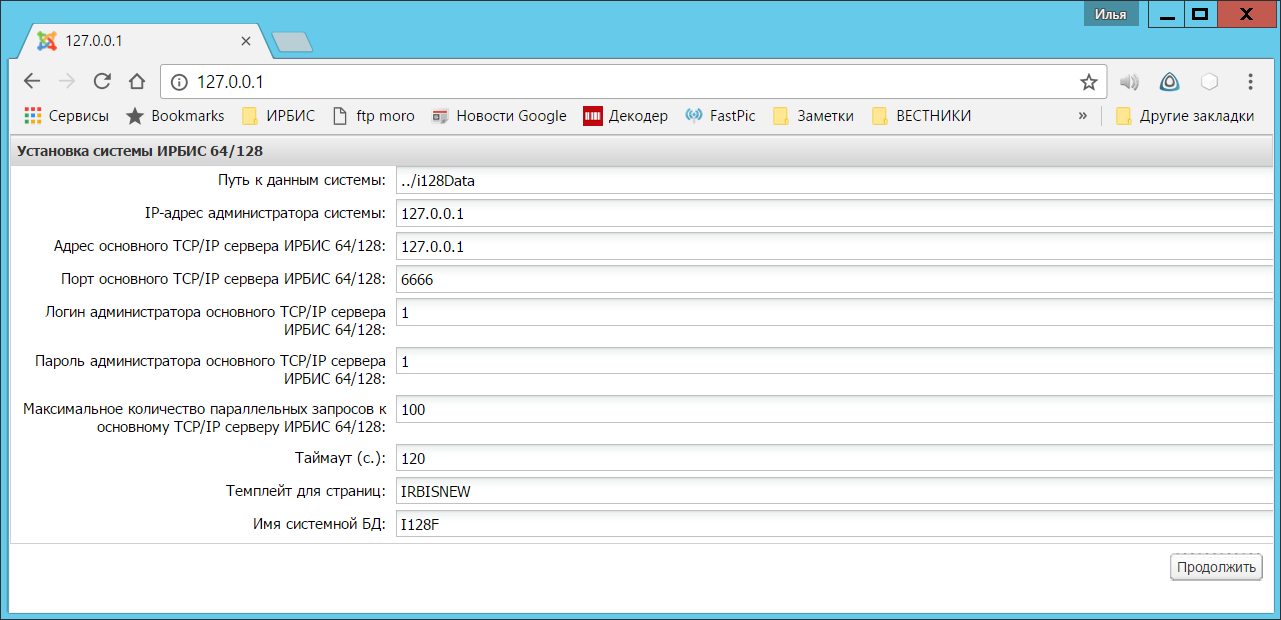 Рис.   Установка системы ИРБИС 64/128
Этот мастер создаст в корне веб-сервера файл config.cfgДля повторного вызова мастера необходимо удалить файл config.cfgПуть, указанный в параметре «Путь к данным системы» должен быть доступен для записи пользовател под которым работает PHP в операционной системе.Для указанного IP-адреса администратора системы доступны все возможности системы (root-права на систему). Рекоммендуется настроить учетные записи Администраторов системы, после чего в файле config.cfg изменить этот адрес на 127.0.0.1 или же вовсе на пустую строку.Максимальное количество параллельных запросов к основному TCP/IP серверу ИРБИС 64/128 рекоммендуется выбирать исходя из формулы (количество ядер в системе)*2Имя основной БД рекомендуется менять только в случае крайней необходимости (Вы должны четко понимать для чего Вы это делаете и какие последствия это влечет за собой)Ядро системыГлавный исполняемый файл index.phpТочкой входа в систему является index.php. Все запросы система принимает на исполнение именно через эту точку входа.Порядок исполнения запроса следующий:Проверка наличия критических для системы модулей PHP (см. п. 1.2)Старт кеширования вывода (посредством ob_start)Инициализация глобальных переменныхУстановка HTTP-заголовка Content-Type: text/html; charset=utf-8Установка значений по умолчанию в $OPTIONS (см. 4.3.2)Чтение конфигурационного файла config.cfg и применение значений по-умолчанию Исполнение ver.php (Указание версии системы в $OPTIONS)Чтение lic.php (Указание информации о лицензии в $OPTIONS)Переопределение параметров работы PHP (см. 4.3.3)Определение глобальных констант (см. 4.3.4)Инициализация подсистемы управления модулямиЗапуск при необходимости фоновых задач из очереди (Модуль Queue)Чтение $_REQUEST[‘id’] и установка его в значение ‘’ при отсутствии параметраСпециальная обработка для id=LongTaskСтарт сессии PHPСпециальная обработка для id=SetupОпределение текущей конфигурации хоста или вызов АРМ Администратор при хосте 127.0.0.1 и ненастроенных хостахСпециальная обработка для id=WIrbis (см. описание модуля WIrbis)Установка текущего пользователя (если залогинен)Установка id по умолчанию (если не указан) – берется значение из параметра $OPTIONS['SiteMainPageId']Исполнение сборщика статистики запросовВывод страницы, указанной в параметре id (см. описание модуля Pages)Окончание кеширования вывода страницы (ob_end_flush)Значения по умолчаиню в $OPTIONSПереопределение параметров работы PHP Глобальные константыПодсистема управления модулямиСистема ИРБИС 64/128 имеет в основе модульную структуру. К каждому модулю и его функциям из кода PHP можно обратиться, только используя вызов глобальной функции UseModules(‘<Мнемоническое_имя_модуля>’). Эта функция фозвращает указатель на экземпляр класса модуля или NULL в случае если модуль не существует или произошла критическая ошибка при его инициализации. Каждый модуль создается и инициализируется только один раз. Это означает что:$a=UseModule(‘SomeModule’);$b=UseModule(‘SomeModule’);$a->test=0;$b->test=1;Echo $a->test; Результат: ‘1’Каждый модуль должен располагаться в папке modules/<мнемоническое_имя_модуля>/api.phpВнутри файла api.php должен быть определен класс с именем, совпадающим с <мнемоническое_имя_модуля>.Структура класса модуля должна включать в себя как минимум следующую функцию:GetModuleTitle() – Возвращает название модуляПри инициализации модуля через UseModule для классов модулей, наследуемых от ObjectModule вызывается функция PostInit. Описание функции см. в 4.3.6Для каждого модуля при его установке с помощью АРМ Администратор в БД I128F создается запись типа MODULE со следующей структурой:Для модулей, наследуемых от ObjectModule также дополнительно вызываются функции SetupModule(true,true) и SetupModuleConfigure()Вы не должны напрямую вызывать класс ObjectModule. Это класс предназначен только для наследования от него классов модулей. Наследование Вашего модуля от класса ObjectModule является хорошей идеей, т.к. предоставляет для Вашего модуля готовую инфраструктуру по конфигурированию, безопасности и другим аспектам.ObjectModuleОбщее описаниеObjectModule – это вспомогательный класс, от которого необходимо наследовать пользовательские модули. Т.е. заголовок класса модуля должен определяться как UseClass('ObjectModule');class SomeModule extends ObjectModule{…}Переменные класса ObjectModuleФункции класса ObjectModulepublic  AppendRight ( mixed   $right, mixed   $title, ) : n/aОписаниеДобавить новый тип прав к модулюАргументыВозвращаемое значениеpublic  ConfigureAdminEditor ( mixed   $f, mixed   $r, mixed   $rowner, mixed   $objtype, ) : mixedОписаниеКонфигурирует редактор записи модуля для АРМ АдминистраторАргументыВозвращаемое значениеpublic  ConfigureEditor ( mixed   $f, \ObjectData|null   $r, \ObjectData   $rowner, string   $objtype, ) : mixedОписаниеКонфигурирует редактор для записи. Вы должны переопределить эту функцию для добавления своих полей редактирования управляемой модулем записи. Для получения подробностей см. описание модуля he2АргументыВозвращаемое значениеpublic  ConfigureRecordEditor ( mixed   $f, mixed   $r, mixed   $rowner, mixed   $objtype, ) : n/aОписаниеКонфигурирует редактор управляемой записиАргументыВозвращаемое значениеpublic  CreateLink (   $sid1,   $sid2,   $linktype1,   $linktype2 = '', ) : n/aАргументыВозвращаемое значениеpublic  CreateNewRecord ( array   $fset, mixed   $skiprightscheck = false, ) : mixedОписаниеСоздать новую запись управляемого модулем типаАргументыВозвращаемое значениеpublic  Debug ( mixed   $msg, ) : n/aОписаниеФунция при включенной переменной $this->debug==true выводит в лог-файл строку вида $this->_RecordType.': '.var_export($msg,true). Тип вывода – E_USER_NOTICEАргументыВозвращаемое значениеpublic  DebugPrint ( mixed   $msg, ) : n/aОписаниеФунция при включенной переменной $this->debug==true выводит на экран значение print_r(Smsg) в обрамлении теговАргументыВозвращаемое значениеpublic  final GetAdminVariableInfo ( mixed   $name, ) : array|nullОписаниеПолучение информации о переменной записи модуляАргументыВозвращаемое значениеpublic  GetArrAsParams (   $arr, ) : n/aАргументыВозвращаемое значениеpublic  GetDbName ( ) : mixedОписаниеВозвращает имя БД по умолчаниюВозвращаемое значениеpublic  GetFormattedRecordList ( mixed   $dbname, mixed   $src, mixed   $format, mixed   $page = 1, mixed   $recsOnPage = 20, ) : stringОписаниеВозвращает отформатированные записи в виде текстового буфераАргументыВозвращаемое значениеpublic  GetFormattedRecordListReverse ( mixed   $dbname, mixed   $src, mixed   $format, mixed   $page = 1, mixed   $recsOnPage = 20, ) : stringОписаниеВозвращает отформатированные записи в виде текстового буфера, расположение записей в обратном порядке относительно GetFormattedRecordListАргументыВозвращаемое значениеpublic  GetIconCls ( ) : stringОписаниеВозвращает имя CSS-класса для иконки модуля. Необходимо переопределить эту функцию если Вам необходима собственная иконка для модуляВозвращаемое значениеpublic  GetLinkedSysObject (   $sid,   $linktype, ) : n/aАргументыВозвращаемое значениеpublic  GetLinkedSysObjectArray (   $sid,   $linktype, ) : n/aАргументыВозвращаемое значениеpublic  GetModuleAdminPanel ( ) : stringОписаниеВозвращает ExtJs код создания наследника от Ext.Panel для панели АдминистратораВозвращаемое значениеpublic  GetModuleRec ( ) : mixedОписаниеВернуть запись текущего модуляВозвращаемое значениеpublic  GetModuleSid ( ) : stringОписаниеПолучить sid записи модуляВозвращаемое значениеpublic  GetModuleTitle ( ) : stringОписаниеВозвращает название модуляВозвращаемое значениеpublic  GetPossibleRightsList ( ) : arrayОписаниеПолучить список всех возможных типов прав модуляВозвращаемое значениеpublic  GetRecBySid ( mixed   $sid, ) : \ObjectData|nullОписаниеПолучение записи по ее sidАргументыВозвращаемое значениеpublic  GetRecord ( mixed   $sid, ) : \ObjectData|nullОписаниеФунция возвращает запись по ее sidАргументыВозвращаемое значениеpublic  GetRecordDefault113Fields ( ) : array<mixed,array>ОписаниеВозвращает массив с правами по умолчанию для управляемого типа записейВозвращаемое значениеpublic  GetRecordTitle ( ) : stringОписаниеФунция возвращает название управляемой модулем записи из $this-> _RecordTypeВозвращаемое значениеpublic  GetRecords ( mixed   $src = '', mixed   $posl = '', ) : arrayОписаниеФунция возвращает список первых 5000 записей, найденных в БД $this->_dbname с использованием поиска $src и последовательного поиска $posl. Результаты поиска кешируются. Это означает, что функция применима только к запросам, результат которых не изменяется с течением времени.АргументыВозвращаемое значениеpublic  GetRightName ( mixed   $right, ) : mixedОписаниеПолучит заголовок типа праваАргументыВозвращаемое значениеpublic  GetSidDir ( \ObjectData   $r, ) : stringОписаниеВозвращает каталог, где хранятся sid-данные записи $r.АргументыВозвращаемое значениеpublic  Init ( ) : n/aОписаниеИнициализация модуля Используется вместо __constructВозвращаемое значениеpublic  KillLink (   $sid1,   $sid2,   $linktype1,   $linktype2 = '', ) : n/aАргументыВозвращаемое значениеpublic  LinkAdd ( ) : n/aВозвращаемое значениеpublic  LinkDrop ( ) : n/aВозвращаемое значениеpublic  OnAfterDelete ( mixed   $r, ) : n/aОписаниеИсполняется после удаления записиАргументыВозвращаемое значениеpublic  OnAfterSave ( mixed   $rowner, mixed   $objtype, mixed   $objsid = '', ) : n/aОписаниеИсполняется после сохранения записи, управляемой модулемАргументыВозвращаемое значениеpublic  OnBeforeSave ( mixed   $db, mixed   $r, ) : arrayОписаниеИсполняется перед сохранением записи, управляемой модулемАргументыВозвращаемое значениеpublic  PostInit ( ) : n/aОписаниепост-инициализация модуля Не переопределяйте эту функцию!Возвращаемое значениеpublic  PreInit ( ) : n/aОписаниеПредварительная инициализация модуля.
Не переопределяйте эту функцию! Для инициализации Вашего модуля в качестве конструктора ииспользуйте фунцию Init()Возвращаемое значениеpublic  Reload ( mixed   $r, ) : n/aОписаниеDeprecatedАргументыВозвращаемое значениеpublic  ResetGlobalFlag ( ) : n/aОписаниеСбрасывает флаг модуля. Устаревают все зависимые от него флаги. Для получения подробностей см. описание модуля FlagsВозвращаемое значениеpublic  Save ( mixed   $r, ) : booleanОписаниеСохраняет запись в БД по умолчанию для модуля. При сохранении записи сбрасывает глобальный флаг модуля.АргументыВозвращаемое значениеpublic  SetLinks (   $sid,   $linktype,   $links, ) : n/aАргументыВозвращаемое значениеpublic  SetupModule ( mixed   $silent = false, mixed   $skiprights = false, ) : boolean|stringОписаниеФункция установки модуля. При наследовании первой строкой вызывать parent::SetupModuleАргументыВозвращаемое значениеpublic  ShowAll ( ) : voidОписаниеПоказывает результат поиска всех управляемых модулем записейВозвращаемое значениеpublic  ShowFull ( mixed   $sid, ) : voidОписаниеВывести на экран запись в формате fullАргументыВозвращаемое значениеpublic  __call ( mixed   $name, mixed   $arguments, ) : mixedОписаниеВы не должны переопределять этот метод! При вызове функции, которая не определена как член класса модуля происходит поиск класса 'fncall_'.$this->_ModuleName.'_'.$name в файле $this->_ModuleName.'/__call/'.$name.'.inc' и вызывается функция Exec этого класса, с передачей этой функции параметров $arguments Подробное описание создания внешних функций см. в 4.3.6.4АргументыВозвращаемое значениеpublic  __construct ( mixed   $name = NULL, ) : n/aОписаниеВы не должны переопределять этот метод! Для инициализации Вашего модуля в качестве конструктора ииспользуйте фунцию Init().АргументыВозвращаемое значениеpublic  __destruct ( ) : n/aОписаниеВы не должны переопределять этот метод! Действий не производитсяВозвращаемое значениеpublic  hh ( mixed   $name, ) : mixedОписаниеЗамена недопустимых в использовании имени файла символов на символ _АргументыВозвращаемое значениеВнешние функции модуля (папка __call)В целях оптимизации объема PHP-файлов классов модулей возможен вынос функций модуля в отдельные файлы. При этом вызов таких функций извне ничем не отличается от вызова обычных методов класса.Для создания такой функции необходимо в папке модуля, в подпапке __call создать файл с именем <имя_функции>.inc, внутри которого должен быть определен класс, я вляющийся наследником от класса ObjectModuleExternalFunction и имеющий имя fncall_<ИмяМодуля>_<Имя_функции>. Например: class fncall_Cabinet_AdminModuleVariablesInit extends ObjectModuleExternalFunctionВнутри класса необходимо определить метод Exec, котрый и будет вызываться в качестве метода модуля. Для приведенного выше примера к этому методу можно обратиться как UseModule(‘Cabinet’)->AdminModuleVariablesInit($param1,$param2,…);Изнутри модуля Exec можно обратиться к самому модулю так же через UseModule или через $this->mФункции действий модуля (папка Actions)Функции действий модуля доступны извне с использованием URL вида ?id=WIrbis&action=<ModuleName>/<ActionName>&par1=val1&…Тем самым для Actions необходимо самостоятельно проверять наличие необходимых прав на запуск действия.Для создания функции действия необходимо в папке модуля, в подпапке Actions создать файл с именем <ActionName>.inc, внутри которого должен быть определен класс, являющийся наследником от класса _WIA_Action и имеющий имя WIA_<ИмяМодуля>_<ActionName>. Например: class WIA_Cabinet_RemoveNamedRequest extends _WIA_ActionВнутри класса должна быть определена функция Exec, которая и вызывается при запросе функции действия. Результат работы функция должна возвращать (а не выводить на экран)Есть несколько способов вызвать Action. Вызов через запрос URL вида ?id=WIrbis&action=<ModuleName>/<ActionName>&par1=val1&…
Перед вызовом функции действия происходит вызов ob_end_clean(). Возвращенный результат выводится в браузер как есть.Вызов через UseModule('WIrbis')->ActionAPI('<ModuleName>/<ActionName>',array(‘par1’=>’val1’,…));
В этом случае происходит вызов функции Exec соответствующего Action и возвращается результат исполнения Action.Вызов, аналогичен по сути п.1, но происходит с использованием очереди сообщений (см. подробнее описание модуля Queue)Более подробное описание Actions см. в описании модуля WIrbis (именно этот модуль и управляет функциями действий модулей)Управление настройками модуляОписание параметров модуля и настроек для редактирования этих параметров посредством АРМ Администратор происходит в функции AdminModuleVariablesInit. Задача этой функции – наполнить массив $this->m->_variableslist описаниями параметров. Типы параметров описаны в модуле he2. Описанные таким образом переменные становятся доступны для чтения внутри модуля так же, как если бы они были обычными переменными класса модуля. Т. е. если описана переменная с именем. Рассмотрим пример: Для модуля SomeModule определена переменная educationlevel:array('Name'=>'educationlevel','Title'=>'Образование','Value'=>'','Field'=>20,'occ'=>1,'SubField'=>'*','FieldEditor'=>'SelectMnu','Mnu'=>'20.mnu','irbDb'=>’IBIS’)Тогда значение этой переменной будет храниться в записи модуля (тип MODULE) в поле 20, при этом прочитать значение этого параметра во время исполнения можно следующим образом:$eduLevel=UseModule(‘SomeModule’)->educationlevel;Кроме того, при открытии страницы редактирования параметров модуля SomeModule этот параметр будет доступен для настройки в виде выбора из выпадающего меню, исходными данными для которого будет служить содержимое mnu-файла 20.mnu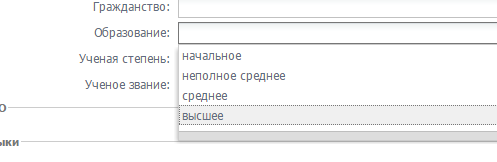 Variables – свойства управляемых модулем записейЭта функция описывает параметры и настройки редактора для управляемых модулем записей.МодулиAdmin – АРМ АдминистраторОбщее описаниеАРМ «Администратор» представляет собой автоматизированное рабочее место сотрудника, выполняющего функции по администрированию системы.Основные характеристики АРМа «Администратор»:Управление основными настройками системыУправление настройками соединения с основным TCP/IP сервером ИРБИС 64Управление настройками модулей системыФункции модуляActions модуляAdmin/CreateDefaultRecordFieldOptoionsСоздает записи конфигурирования (см. модуль FieldConfiguration)ПараметрыВозврат JsonOk или JsonError в случае возникновения ошибкиСвойства ObjectModuleОбщие свойстваПараметрирование модуляУ модуля нет параметровУправляемые записиУ модуля нет управляемых записейСправочная информация по модулюAuthorisation - Авторизация пользователейОбщее описаниеМодуль авторизации пользователей использует в качестве БД пользователей основную БД пользователей, прописанную в Основных настройках системы АРМ Администратор (см. 5.2.2)Функции модуляpublic function GetUserRec()Функция возвращает запись текущего залогиненного пользователя или null если нет такого.public function authCookie()Авторизация посредством Cookiespublic function CheckOnline()Отметка пользователя в списке onlinepublic function Login($login=’’,$pass=’’)Осуществление входа пользователя. В качестве БД пользхователей используется БД, указанная в Основных настройках системы АРМ Администратор (см. ). Логин ищется с использованием префикса I128FLOGIN=. Если запись не найдена и разрешена авторизация методом Web-ИРБИС, то происходит поиск записи с использованием префикса A=public function Logout()Осуществление выхода пользователя. Actions модуляСвойства ObjectModuleОбщие свойстваПараметрирование модуляУправляемые записиУ модуля нет управляемых записейСправочная информация по модулюНет дополнительной информацииAVDCRM - Интеграция с CRM AVDОбщее описаниеФункции модуляActions модуляСвойства ObjectModuleСправочная информация по модулюBBCodes - Вспомогательный модуль BB-кодыОбщее описаниеМодуль предназначен для вставки удобных сокращений в тексте новостей, страниц и т. д. Используется специальный язык разметки для форматирования сообщений. Для форматирования текста используются теги, подобные тегам HTML, но, в отличие от них, заключённые в квадратные скобки («[» и «]»). При применении BB-кодов происходит разбор текста и преобразование его в HTML-код.Функции модуляpublic  function Apply($text)Применяет BB-коды к тексту и возвращает тот же текст, но уже с примененными BB-кодами. АргументыВозвращаемое значениеActions модуляНетСвойства ObjectModuleМодуль не наследуется от ObjectModuleСправочная информация по модулюBB-коды[booklink] Показать ссылку на книгу по ее шифруОписаниеПоказать ссылку на книгу по ее шифру. БД для поиска берется из основных настроек системы (см. АРМ Администратор, БД Каталога)ПараметрШифр документаТелоТекст ссылки или символ @. Если в качестве текста ссылки указано @, то в качестве текста будет расформатирована запись по формату brief.Результат (исполнение PHP-кода)"\$brief=\"{content}\"; if (\$brief==\"@\") { \$db=UseModule(\"i128f\")->GetDb('$dbibis'); \$r=\$db->FindFirstRecord('\"I={option}\"'); \$brief=\$db->Format128(\$r,\"brief\"); } echo \"<a href='?id=ShowBookFull&irbDb=$dbibis&bid={option}' target='_blank'>\$brief</a>\";"Пример[booklink=7743e34cd9ea3a49849aeb493519364d]@[/booklink][searchres] Вставить результат поиска прямо вместо bb-кода ОписаниеВставляет результат поиска прямо вместо bb-кодаПараметрНетТелоПоисковое выражение на языке ISIS.Результат (исполнение PHP-кода)Пример[searchres]"I=7743e34cd9ea3a49849aeb493519364d"[/searchres][searchreslink] Вставить ссылку на результаты поиска ОписаниеВставляет ссылку на результаты поискаПараметрПоисковое выражение на языке ISISТелоТекст ссылки.Результат (исполнение PHP-кода)"<a href='?id=EC&lf=1&rc=20&base[]=$dbibis&o=Search&query={option}' target='_blank'>{content}</a>"Пример[searchreslink="I=7743e34cd9ea3a49849aeb493519364d"]Некоторый текст о смысле ссылки[/searchreslink]АРМ «Администратор»Назначение и основные характеристикиАРМ «Администратор» представляет собой автоматизированное рабочее место сотрудника, выполняющего функции по администрированию системы.Основные характеристики АРМа «Администратор»:Управление основными настройками системыУправление настройками соединения с основным TCP/IP сервером ИРБИС 64Управление настройками модулей системыОбщая характеристика пользовательского интерфейса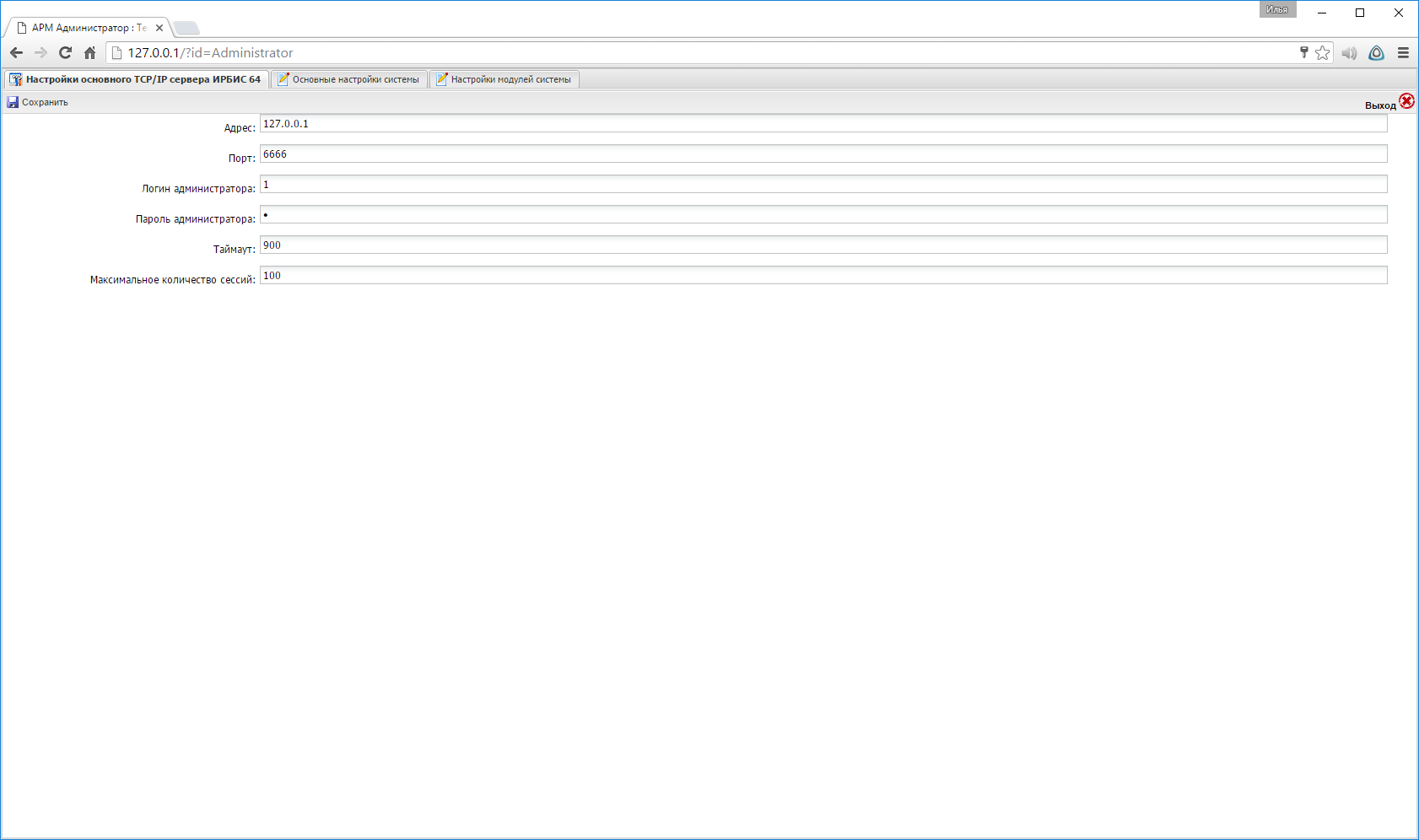 Рис.   Внешний вид пользовательского интерфейса АРМ «Администратор»Интерфейс состоит из трех панелей:Настройки основного TCP/IP сервера ИРБИС 64Основные настройки системыНастройки модулей системыПереход между панелями осуществляется нажатием на заголовок соответствующей панели.Панель «Настройки основного TCP/IP сервера ИРБИС 64»Рис.   Внешний вид панели «Настройки основного TCP/IP сервера ИРБИС 64»С помощью данной панели возможно настроить параметры подключения к основному TCP/IP серверу ИРБИС 64 (см. таблицу 1). Таблица 1. Сводная информация по настройке параметровДля сохранения данных необходимо нажать на кнопку 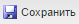 Панель «Основные настройки системы»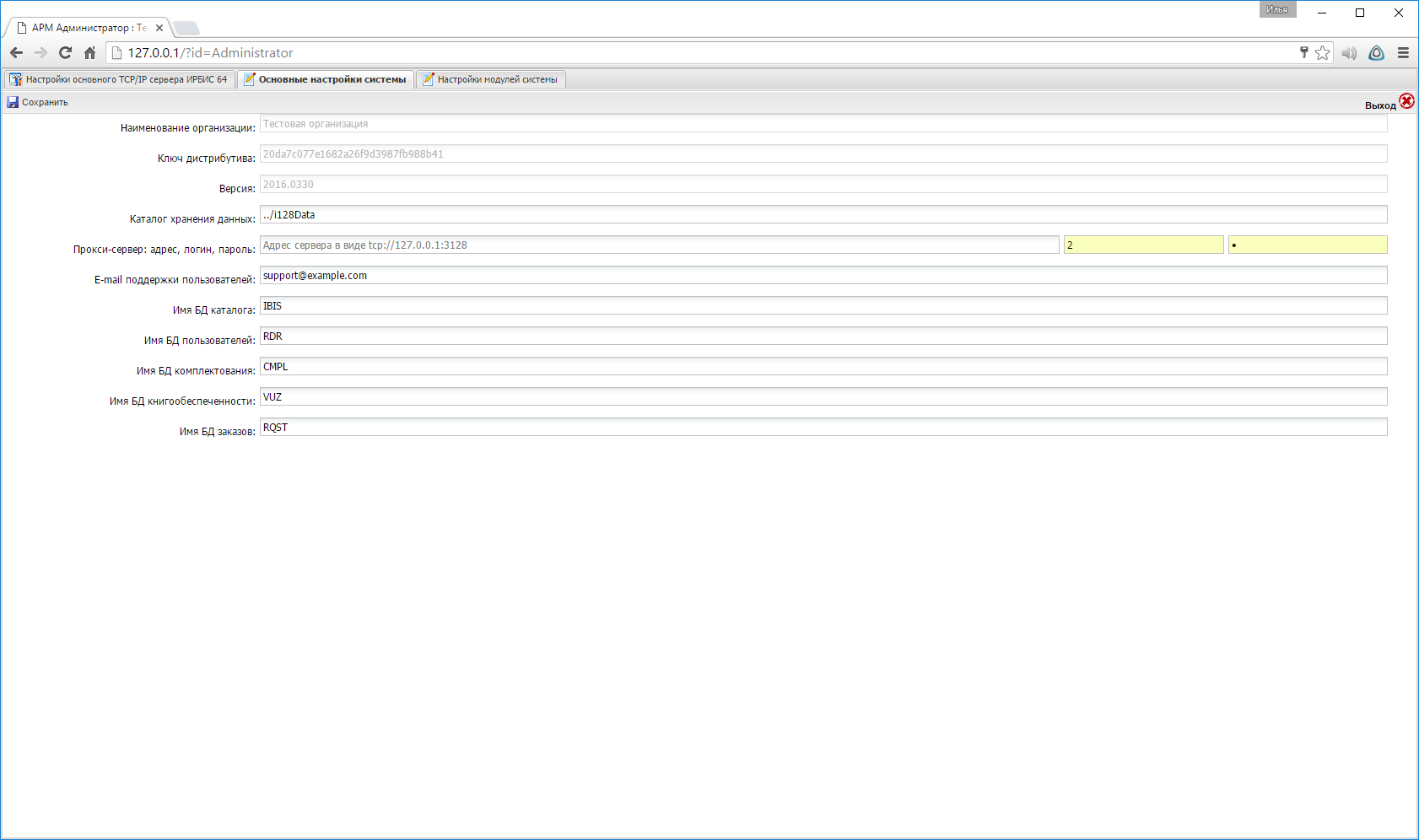 Рис.   Внешний вид панели «Основные настройки системы»Первые три поля в панели не предназначены для редактирования и являются информационными (Наименование организации, ключ дистрибутива и версия системы).С помощью данной панели возможно настроить основные параметры системы ИРБИС 64/128 (см. таблицу 2). Таблица 2. Сводная информация по настройке параметровДля сохранения данных необходимо нажать на кнопку Панель «Управление настройками модулей системы»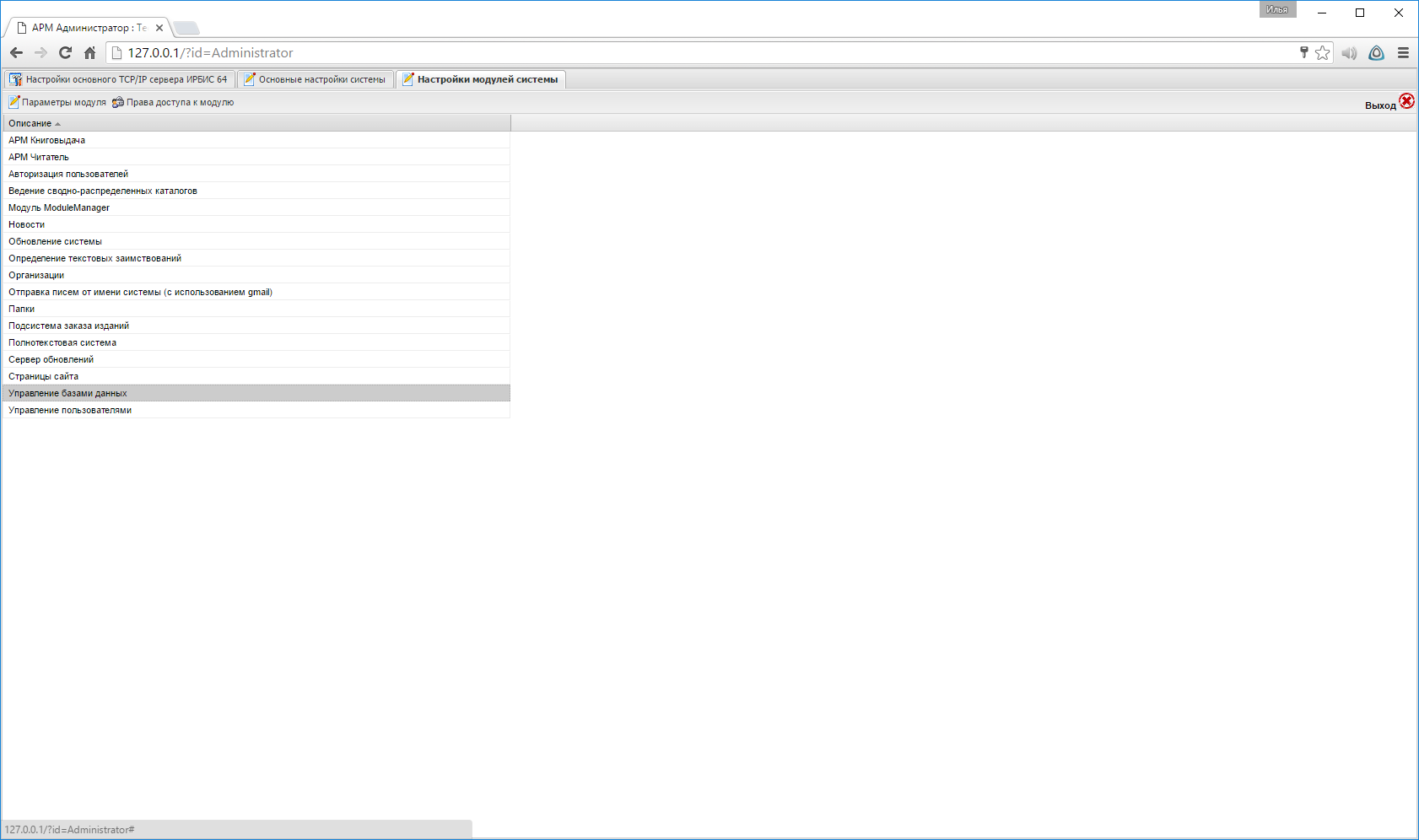 Рис.   Внешний вид панели «Управление настройками модулей системы»При вызове панели «Управление настройками модулей системы» появляется список установленных модулей системы. Модули можно отсортировать по названию, нажав на заголовок столбца «Описание». Действия с модулем можно производить, выделив соответствующий модуль в списке и нажав на одну из управляющих кнопок  или .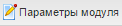 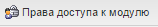 В случае нажатия кнопки  появится окно установки прав на объект – запись модуля. При нажатии на кнопку  появится окно с параметрами соответствующего модуля. Параметры модуля в документации описаны в  документации на модуль, раздел «Параметры настройки модуля в АРМ Администратор»Базы данных ИРБИС 128Общая концепцияСервер приложений ИРБИС 64/128 использует для доступа к базам данных систему провайдеров. Ядро системы общается со всеми внешними базами данных через единый интерфейс.  Задача каждого из провайдеров данных – прозрачно производить конвертацию запросов, записей, данных и т.д. между форматом, принятым в системе ИРБИС 128 и форматом, принятым в физической БД.Такое построение позволяет с точки зрения системы работать абсолютно единообразно со всеми базами данных вне зависимости от их физических характеристик. В следующих разделах дается описание провайдеров данных и их настройка.Обратите внимание: параметр TYPE секции [PROVIDER] должен прописываться с учетом регистра.Провайдер данных ИРБИС 128Сводная таблица параметров настройкиПровайдер данных ИРБИС 64НазначениеДанный провайдер данных используется для соединения с основным сервером ИРБИС 64. Сводная таблица параметров настройкиПровайдер данных Web-ИРБИС 32/64Сводная таблица параметров настройкиСекция [PROVIDER]Таблица  Список параметров настройки провайдера данных Web-ИРБИСПровайдер данных z39.50Обратите внимание: работа провайдера требует настроенного модуля PHP YAZ!Сводная таблица параметров настройкиПровайдер данных raidb0НазначениеНазначение провайдера данных raidb0 – логическое объединение нескольких баз данных в одну.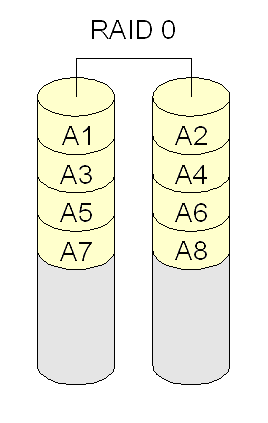 Рис.   Аналогия с RAID 0Сводная таблица параметров настройкиСекция [PROVIDER]Таблица  Список параметров настройки провайдера данных raidb0АРМ «Каталогизатор»Назначение и основные характеристикиАРМ "Каталогизатор" представляет собой рабочее место библиотечного работника, выполняющего все функции по формированию (пополнению и корректировке) баз данных Электронного каталога. Кроме того, АРМ "Каталогизатор" используется для формирования и ведения базы данных Читателей (RDR) и других БД, составляющих информационное обеспечение системы.Общая характеристика пользовательского интерфейса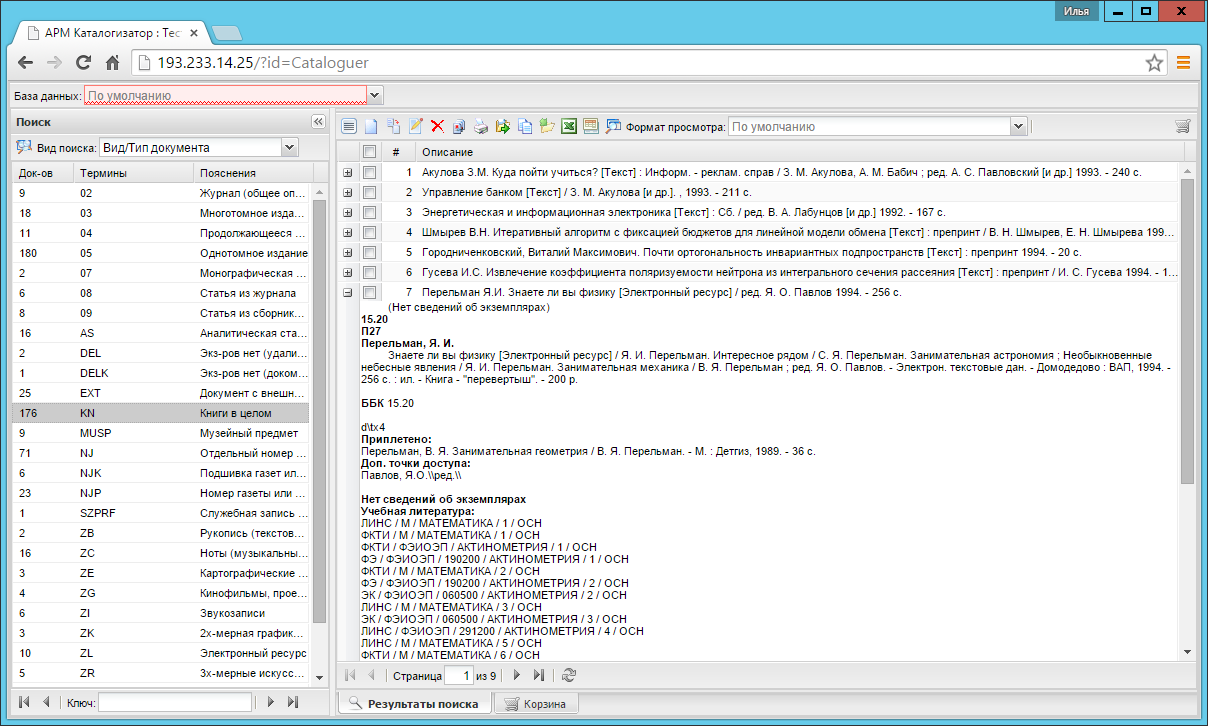 Рис.   Общий вид пользовательского интерфейса АРМ «Каталогизатор 128»АРМ «Каталогизатор» работает в окне Internet-браузера и состоит из (Рис.44):ПАНЕЛИ УПРАВЛЕНИЯ – верхняя одностроковая  неперемещаемая панель. Содержит окно База данных: для смены текущей базы данных ;области ПОИСК (левая часть интерфейса);области РЕЗУЛЬТАТЫ ПОИСКА (правая часть интерфейса).Область ПОИСК состоит из формы СЛОВАРЬ, которая служит для оперативного (быстрого) доступа к документам, содержащим термины словаря.Область РЕЗУЛЬТАТЫ ПОИСКА состоит из двух закладок:собственно форма РЕЗУЛЬТАТЫ ПОИСКА (нажата закладка );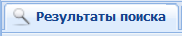 форма КОРЗИНА (нажата закладка ).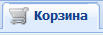 Форма РЕЗУЛЬТАТЫ ПОИСКА служит для отображения нумерованного списка коротких (одностроковых) описаний документов, найденных в результате выполнения текущего поискового запроса.Интерфейс имеет средства, позволяющие настроить его внешний вид:область ПОИСК имеет в правом верхнем углу кнопку , позволяющую свернуть форму СЛОВАРЯ, тем самым минимизировать занимаемое ею пространство (практически сделать ее невидимой), при этом область РЕЗУЛЬТАТЫ ПОИСКА принимает свои максимальные размеры. Кнопка  позволяет развернуть форму СЛОВАРЯ;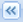 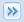 при свернутом положении формы/области клик левой кнопкой «мыши» на панели, где находится кнопка , позволяет временно (до следующего клика «мыши» на панели) открыть свернутые формы/области и выполнить поисковые действия;в формах, представляющие собой таблицы, порядок колонок (элементов) может быть произвольным – установка необходимого порядка достигается путем перетаскивания колонок вправо, влево за название с помощью «мыши»; управляемые «мышью» движки, разделяющие колонки (элементы) табличных форм, горизонтальные и вертикальные границы форм/областей, которые позволяют установить удобное для пользователя соотношение их размеров;специальное меню, возникающее при наведении и нажатии левой кнопки «мыши» на правый угол названия колонки формы, которое позволяет управлять видимостью отдельных элементов табличной формы (видимые элементы отмечаются галочками);ниспадающие меню можно изменять в размерах, нажав курсор «мыши» на правом нижнем углу ниспадающего меню (помечен значком ) и двигая «мышью» по диагонали для уменьшения или увеличения размеров. 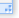 Установленный порядок колонок, видимость колонок и их размеры, размеры форм/областей сохраняются только в течение текущего сеанса работы.Inline-каталогизацияПример настройкиВ этом примере мы создадим конфигурацию для одновременного поиска по внешним ресурсам, а именно по ИРБИС-Корпорации (провайдер данных icorp) и каталогу РГБ (провайдер z3950).Первым шагом создадим и настроим базы данных, в которых будет происходить фоновый поиск. Для этого открываем АРМ «Администратор» и создаем новые БД ЭК. Назовем их ICORP для ИРБИС-Корпорации и ZRSL для РГБ.Настроим БД ICORP: в каталоге DATAI/ICORP создадим файл ICORP.INI следующего содержания:[PROVIDER]TYPE=icorpДругих параметров у этого провайдера нет Теперь настроим БД РГБ (ZRSL): в каталоге DATAI/ZRSL создадим файл ZRSL.INI следующего содержания:[PROVIDER]TYPE=z3950HOST=aleph.rsl.ruPORT=9909LOGIN=PW=DB=rsl01REMOTEFORMAT=usmarcREMOTECP=utf-8FSTINNAME=smarciFSTOUTNAME=smarcewISPERSISTENT=1ISPIGGYBACK=1TIMEOUT=30Подробное описание использованных параметров содержится в п. 5.3.5. Записи с сервера z39.50 РГБ забираем в формате USMARC, т.к. этот сервер не поддерживает формат RUSMARC. Кроме того, сервер РГБ не поддерживает получение списка терминов словаря, поэтому при использовании БД ZRSL в АРМ «Каталогизатор» списка терминов словаря мы не увидим, хотя поиск по ключу происходить будет.Итак, у нас есть две настроенные БД для заимствования из них библиографических описаний. Настроим сам процесс заимствования.Технология Inline-каталогизации использует для поиска БД IMPORT. Чтобы поиск происходил в обеих БД (ИРБИС-Корпорации и РГБ) настроим БД IMPORT на работу с провайдером raidb0, в рамках которого логически объединим базы данных ICORP и ZRSL.В АРМ «Администратор» создадим новую БД ЭК IMPORT. В каталоге DATAI/IMPORT создадим файл IMPORT.INI следующего содержания:[PROVIDER]TYPE=raidb0SUBDBS_COUNT=2SUBDBSCFG_1_NAME=ICORPSUBDBSCFG_1_WRITEWEIGHT=0SUBDBSCFG_2_NAME=ZRSLSUBDBSCFG_2_WRITEWEIGHT=0Параметры SUBDBSCFG_<N>_WRITEWEIGHT для обеих БД у нас выставлены в 0. Это означает, что мы не сможем создавать записи ни в одной из этих БД (собственно, нам это и не нужно).Порядок представления записей для формирования сводной записи зависит от последовательности БД при настройке провайдера raidb0 в файле IMPORT.INI. Поэтому рекомендуется первыми указывать БД, записи в которых наиболее близки по формату к записям библиотеки пользователя (особенно в области систематизации).На этом настройка параметров завершена. Проверяем работоспособность нашей системы: откроем АРМ «Каталогизатор», выберем БД, в которой собираемся создать новую запись и нажмем на кнопку СОЗДАТЬ НОВУЮ ЗАПИСЬ. В открывшемся редакторе внесем в поле 10^A значение ISBN каталогизируемого издания (к примеру, 5-86471-027-X).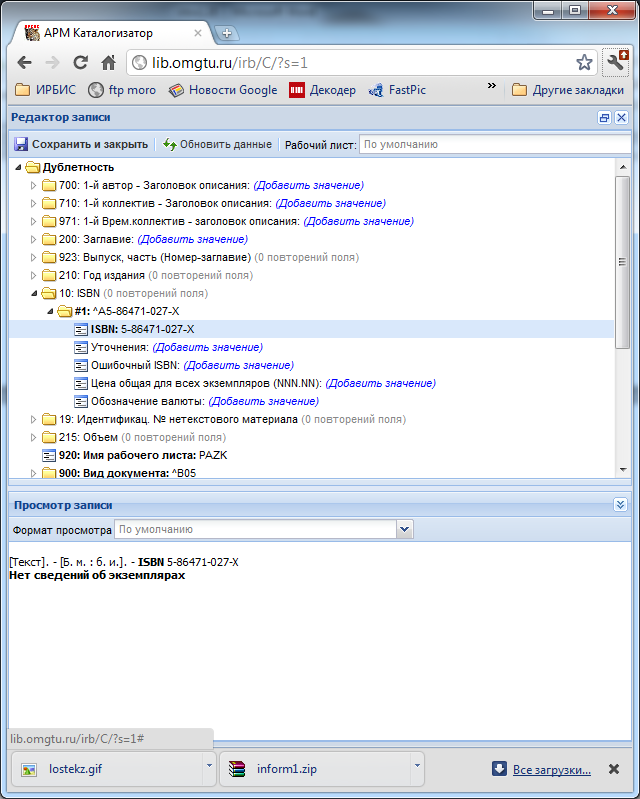 Рис.   Редактор записиТеперь нажмем кнопку ОБНОВИТЬ ДАННЫЕ. В этот момент система произведет поиск во внешних БД, и подготовит для нас сводную запись, которая будет являться источником данных для подсказок редактора: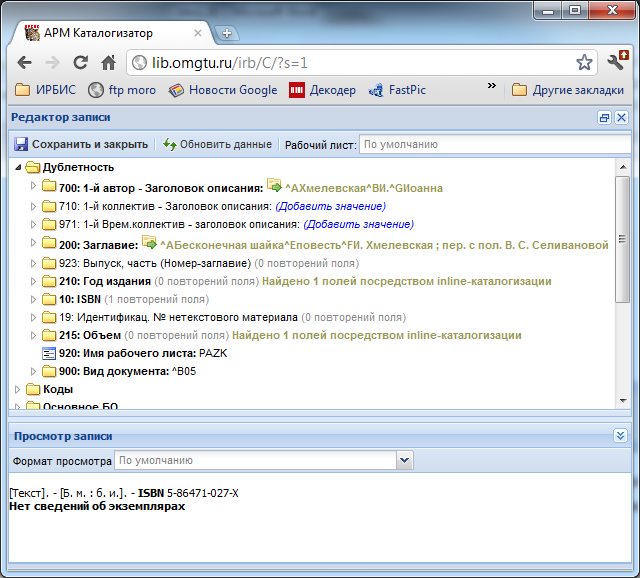 Рис.   Редактор записи с данными inline каталогизацииДля каждого поля, значение которого найдено в какой-либо из двух БД, появляется подсказка, выделенная зеленым шрифтом. В создаваемой записи этих данных реально еще нет. Для того, чтобы эти данные появились в записи, необходимо вызвать поле на редакцию (двойным кликом мышки на поле или клавишей ENTER), после чего сразу согласиться со значением поля, нажав ENTER еще раз.АРМ «Книговыдача»Назначение и основные характеристикиАРМ «Книговыдача» представляет собой рабочее место библиотечного работника, выполняющего функции по выдаче и возврату литературы.Основные характеристики АРМа «Книговыдача»:Возможность выдачи без предварительно заказа;Наличие оперативной, обновляющейся в режиме реального времени, информации о свободных экземплярах литературы;Наличие оперативной, обновляющейся в режиме реального времени, информации о выданной литературе и читателях, имеющих ее на руках;Простая технология фиксирования факта возврата литературы и освобождения соответствующего экземпляра;Учет всех сведений о выдаче/возврате литературы в индивидуальных карточках (формулярах) читателей;Возможность получения статистики книговыдачи (посещений, выдач, записи и перерегистрации читателей);Поддержка традиционной и ускоренной технологии выдачи/возврата на основе штрих-кодов на читательских билетах и экземплярах изданий;Возможность первичной записи читателя, выполнения перерегистрации;Возможность работы с одним окном выдачи-возврата;Поддержка выдачи/возврата нескольких изданий по штрих-кодам в одной операции выдачи/возврата.Общая характеристика пользовательского интерфейса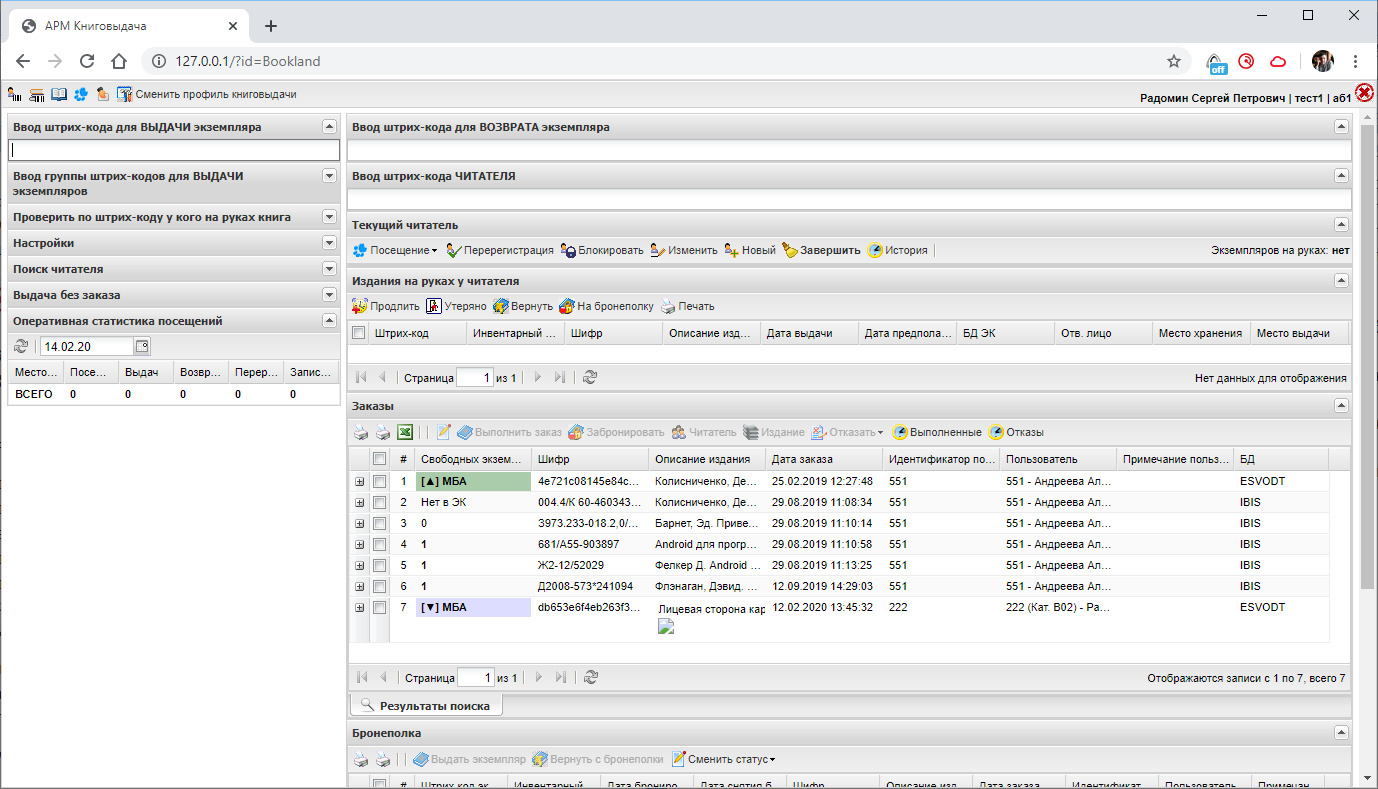 Рис.   Общий вид пользовательского интерфейса АРМ «Книговыдача 128»Особенность пользовательского интерфейса – отсутствие главного меню, наличие перемещаемых и неперемещаемых форм интерфейса.Интерфейс состоит из:Панели сервисных операций – верхняя одностроковая  неперемещаемая панель. Содержит расположенные слева кнопки сервисных операций, информацию о текущем имени пользователя, под которым осуществлен вход в данный АРМ «Книговыдача», профиле и месте выдачи, а так же кнопку  Выход;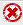 Рабочих областей: СКОРОСТНАЯ ВЫДАЧА/ВОЗВРАТ, НАСТРОЙКИ, ПОИСК ЧИТАТЕЛЯ, ВЫДАЧА БЕЗ ЗАКАЗА, ОПЕРАТИВНАЯ СТАТИСТИКА ПОСЕЩЕНИЙ, ЧИТАТЕЛЯ.Область СКОРОСТНОЙ ВЫДАЧИ/ВОЗВРАТА состоит из семи неперемещаемых форм:Ввод штрих-кодаВвод штрих-кода для ВЫДАЧИ экземпляра;Ввод группы штрих-кодов  для ВЫДАЧИ экземпляров;Проверить по штрих-коду у кого на руках книга;Ввод штрих-кода для ВОЗВРАТА экземпляра;Ввод группы штрих-кодов  для ВОЗВРАТА экземпляров.Ввод штрих-кода ЧИТАТЕЛЯОбласть ЧИТАТЕЛЯ служит для отображения записи одного (текущего) читателя и работы с ней, состоит из двух перемещаемых форм:Текущий читатель;Издания на руках у читателя.Форма Настройки служит для установки параметров системы книговыдачи.Форма Поиск читателя служит для быстрого поиска и доступа к записям читателей.Форма Выдача без заказа служит для поиска в базах данных Электронного каталога с целью идентификации выдаваемого издания.Форма Оперативная статистика посещений предназначена для формирования и отображения сведений по обслуживанию читателей (записи, перерегистрации, посещения, выдачи) по местам книговыдачи.Форма Заказы предназначена для работы с очередью заказовФорма Бронеполка предазначета длоя работы по технологии бронирования экземппляров.Интерфейс имеет средства, позволяющие настроить его внешний вид:перемещаемые и неперемещаемые формы. Перемещаемых форм четыре: Текущий читатель, Издания на руках у читателя, Заказы, Бронеполка. Их перемещение возможно в плоскости правой рабочей области (изменение очередности этих двух форм друг относительно друга) и перемещение этих форм в левую рабочую область (какой-либо из двух или обеих форм). Для перемещения формы необходимо нажать левой кнопкой «мыши» на заголовок формы и, удерживая кнопку нажатой, перемещать форму вверх, вниз, влево, вправо. Места возможного расположения формы будут указаны появлением прямоугольника с пунктирными границами;все формы имеют в правом углу названия кнопку  , позволяющую свернуть форму, тем самым минимизировать занимаемое ею пространство рабочей области (Рис.  18). Кнопка  позволяет развернуть форму на ее максимальный размер;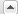 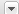 в формах, представляющие собой таблицы, порядок колонок (элементов) может быть произвольным – установка необходимого порядка достигается путем перетаскивания колонок вправо, влево с помощью «мыши». Произвольным может быть и порядок сортировки строк табличной формы (для тех форм, где это предусмотрено) – для установки необходимого порядка сортировки следует щелкнуть по соответствующей колонке в верхней ее части; управляемые «мышью» движки, разделяющие колонки (элементы) табличных форм, которые позволяют установить удобное для пользователя соотношение их размеров;специальное меню, возникающее при наведении и нажатии левой кнопки «мыши» на правый угол названия колонки формы, которое позволяет управлять видимостью отдельных элементов табличной формы (видимые элементы отмечаются галочками) (Рис.  19);параметрирование видимости интерфейсных форм (показывать форму или нет) и кнопок операций.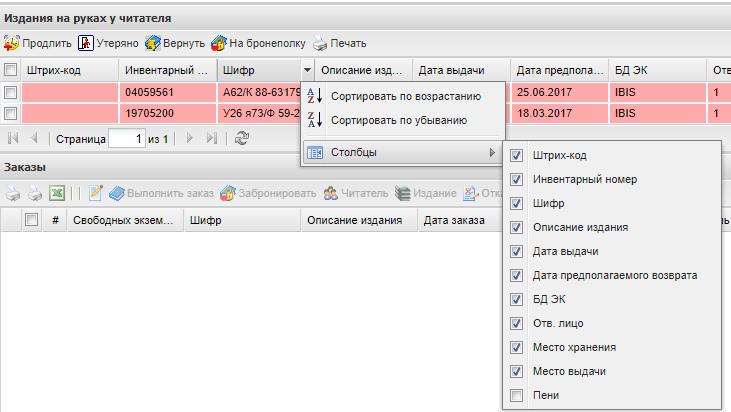 Рис.   Общий вид табличной формыУстановленный порядок колонок и сортировки, видимость колонок и их размеры, расположение перемещаемых форм сохраняется только в течение текущего сеанса работы.Область СКОРОСТНОЙ ВЫДАЧИ/ВОЗВРАТАОбласть СКОРОСТНОЙ ВЫДАЧИ/ВОЗВРАТА состоит из семи неперемещаемых форм:Ввод штрих-кодаВвод штрих-кода для ВЫДАЧИ экземпляра;Ввод группы штрих-кодов  для ВЫДАЧИ экземпляров;Проверить по штрих-коду у кого на руках книга;Ввод штрих-кода для ВОЗВРАТА экземпляра;Ввод группы штрих-кодов  для ВОЗВРАТА экземпляров.Ввод штрих-кода ЧИТАТЕЛЯИдентификация читателя по штрих-коду читательского билета и экземпляра издания по уникальному штрих-коду является наиболее технологичным решением задачи книговыдачи, поскольку поиск в БД Электронного каталога по виду поиска ШТРИХ-КОД/ИНВЕНТАРНЫЙ НОМЕР ЭКЗЕМПЛЯРА и поиск в БД читателей по виду поиска ИМЯ/ИДЕНТИФИКАТОР  дают однозначный результат, т.е. когда одному термину словаря соответствует один документ (экземпляра или читателя). Предполагается, что место выдачи и дата предполагаемого возврата издания (строка ДАТА ВОЗВРАТА), а так же другие необходимые настройки книговыдачи (см. форму НАСТРОЙКИ), должны быть установлены перед началом выполнения скоростной выдачи/возврата и являются условно постоянными, т.е. устанавливаются один раз в течение сеанса работы (чаще параметрами ini-файла), но могут и меняться при необходимости.Форма ВВОД ШТРИХ-КОДАФорма ВВОД ШТРИХ-КОДА представляет собой редактируемую строку и предназначена для считывания сканером штрих-кода читательского билета или штрих-кода выдаваемого экземпляра издания. Доступна в интерфейсе при указании настройки в профиле "Использовать одно окно и для выдачи и для возврата" в "Да". Автоматическое определение направления выдачи (выдача или возврат) возможно только в случае индивидуального учета экземпляров (т.е. каждый экземпляро должен иметь уникальный штрих-код). Дополнительно, если установлена настройка "Выделить отдельное окно для ввода идентификатора пользователя" в положение "Нет", то в это же окно можнго вводить и штрих-код читателя. Для использвания такой возможности необходимо что бы не было ни одного одинакового штрих-кода читателя и изданий.Форма ВВОД ШТРИХ-КОДА ДЛЯ ВЫДАЧИ ЭКЗЕМПЛЯРАФорма ВВОД ШТРИХ-КОДА ДЛЯ ВЫДАЧИ ЭКЗЕМПЛЯРА представляет собой редактируемую строку и предназначена для считывания сканером штрих-кода читательского билета или штрих-кода выдаваемого экземпляра издания (Рис. 9). Доступна в интерфейсе при указании настройки в профиле "Использовать одно окно и для выдачи и для возврата" в "Нет". Дополнительно, если установлена настройка "Выделить отдельное окно для ввода идентификатора пользователя" в положение "Нет", то в это же окно можнго вводить и штрих-код читателя. Для использвания такой возможности необходимо что бы не было ни одного одинакового штрих-кода читателя и изданий.Форма ВВОД ШТРИХ-КОДА ДЛЯ ВОЗВРАТА ЭКЗЕМПЛЯРАФорма ВВОД ШТРИХ-КОДА ДЛЯ ВОЗВРАТА ЭКЗЕМПЛЯРА представляет собой редактируемую строку и предназначена для считывания сканером штрих-кода читательского билета или штрих-кода возвращаемого экземпляра издания (Рис.  18). В случае необходимости в формы возможен и клавиатурный ввод. Доступна в интерфейсе при указании настройки в профиле "Использовать одно окно и для выдачи и для возврата" в "Нет". Дополнительно, если установлена настройка "Выделить отдельное окно для ввода идентификатора пользователя" в положение "Нет", то в это же окно можнго вводить и штрих-код читателя. Для использвания такой возможности необходимо что бы не было ни одного одинакового штрих-кода читателя и изданий.Форма ВВОД ШТРИХ-КОДА ЧИТАТЕЛЯФорма ВВОД ШТРИХ-КОДА ЧИТАТЕЛЯ представляет собой редактируемую строку и предназначена для считывания сканером штрих-кода читательского билета. Доступна в интерфейсе при указании настройки в профиле "Использовать одно окно и для выдачи и для возврата" в "Да". При считывании штрих-кода при единственном результате поиска происходит смена текущего читателя.Настройка окон ввода штрих-кодовДля ускорения процесса распознавания типа штрих-кода (читатель или издание) в формах "Ввод штрих-кода", "Ввод штрих-кода для ВЫДАЧИ экземпляра", "Ввод штрих-кода для ВОЗВРАТА экземпляра" можно использовать признак, позволяющий автоматически отличить штрих-код читателя от штрих-кода  экземпляра, который определяется параметром "Префикс штрих-кода/радиометки пользователя". В качестве значения этого параметра необходимо указать уникальную префиксную часть штрих-кода, специфичную только для читателей. Например, штрих-коды изданий начинаются с «1», штрих-коды читателей начинаются с «2».Идентификация читателяОперация книговыдачи начинается с идентификации читателя, а именно необходимо сканером считать штрих-код читательского билета в ЛЮБУЮ из трех форм выдачи/возврата (Рис.  20). Перед считыванием необходимо установить фокус (курсор) в строку выбранной формы. В результате считывания штрих-кода в форме ТЕКУЩИЙ ЧИТАТЕЛЬ отображается полное описание читателя в соответствии с установленным форматом показа документов (см. п. 7.2.5.1), а если у текущего читателя уже имеются на руках издания, то они отобразятся в форме ИЗДАНИЯ НА РУКАХ У ЧИТАТЕЛЯ.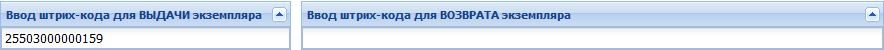 Рис.   Общий вид форм ВВОД ШТРИХ-КОДА ДЛЯ ВЫДАЧИ ЭКЗЕМПЛЯРА и ВВОД ШТРИХ-КОДА ДЛЯ ВОЗВРАТА ЭКЗЕМПЛЯРАДля идентификации читателя можно использовать и номер читательского билета (поле 30: Идентификатор читателя (читательский билет или штрих-код) и поле 24: № пропуска в библиотеку (номер читательского билета) в БД читателей RDR), но это менее технологично, т.к. при вводе необходимо использовать клавиатуру и завершать ввод номера нажатием клавиши Enter. Следует учитывать, что идентификаторы читателей не должны пересекаться с инвентарными номерами, т.е. не должно быть одинаковых номеров читательских билетов и инвентарных номеров экземпляров. В противном случае система не сможет автоматически отличить выполняется идентификация читателя или выдача экземпляра издания, т.к. ввод данных выполняется в одну форму ВВОД ШТРИХ-КОДА ДЛЯ ВЫДАЧИ ЭКЗЕМПЛЯРА.Скоростная выдача/возврат издания текущему читателюДля выдачи текущему читателю экземпляра издания по штрих-коду необходимо сканером считать штрих-код экземпляра в форму ВВОД ШТРИХ-КОДА ДЛЯ ВЫДАЧИ ЭКЗЕМПЛЯРА (Рис.  19). В результате выдачи производится следующая корректировка:В БД читателей в записи текущего читателя оформляется выдача для соответствующего штрих-коду экземпляра издания (появляется соответствующее повторение поля 40);В БД Электронного каталога:для соответствующего экземпляра индивидуального учета (в соответствующем повторении поля 910) устанавливается статус ВЫДАН ЧИТАТЕЛЮ(1);для соответствующего экземпляра группового учета оформляется выдача (т.е. в соответствующем повторении поля 910 увеличивается на единицу количество выданных экземпляров - подполе 2).Возможна выдача и по инвентарному номеру экземпляра, введенному вручную с клавиатуры. Если текущий читатель не лишен права пользования библиотекой (см. п.7.2.5.1.3), то ему выдается считанный экземпляр, в форме ИЗДАНИЯ НА РУКАХ У ЧИТАТЕЛЯ появляется новая строка, соответствующая экземпляру издания, выделенная зеленым фоном.Для возврата по штрих-коду выданного экземпляра необходимо сканером считать штрих-код экземпляра в форму ВВОД ШТРИХ-КОДА ДЛЯ ВОЗВРАТА ЭКЗЕМПЛЯРА (Рис.  19). В результате возврата производится следующая корректировка:В БД читателей в записи текущего читателя оформляется возврат для соответствующего штрих-коду экземпляра издания (в соответствующем повторении поля 40 вносится дата фактического возврата);В БД Электронного каталога возвращенный экземпляр помечается как свободный:для соответствующего экземпляра индивидуального учета (в соответствующем повторении поля 910) устанавливается статус ДЛЯ ЭК – ОТДЕЛЬНЫЙ ЭКЗЕМПЛЯР, ПОСТУПИЛ ПО МЕСТУ ХРАНЕНИЯ (0);для соответствующего экземпляра группового учета оформляется возврат (т.е. в соответствующем повторении поля 910 уменьшается на единицу количество выданных экземпляров - подполе 2).В форме ИЗДАНИЯ НА РУКАХ У ЧИТАТЕЛЯ исчезает строка, соответствующая возвращаемому экземпляру.Такова стандартная технология СКОРОСТНОЙ ВЫДАЧИ/ВОЗВРАТА. Но для перехода между интерфейсными формами перед считыванием штрих-кода  читательского билета,  выдачи или возврата экземпляров нужно или вручную, при помощи «мышки» переставлять фокус считывания (курсор), или же считывать специальные «кодовые» штрих-коды для перехода к соответствующей операции.  Значение таких штрих-кодов должно быть определено параметрами "Метка, переключающая режим выдачи/возврата в возврат" и "Метка, переключающая режим выдачи/возврата в выдачу" в настройках профиля АРМа «Книговыдачи». Предполагается, что такие командные штрих-коды размещаются непосредственно на рабочем месте пользователя книговыдачи. В книговыдаче системы ИРБИС используются две различные модели, основанные на форме учета экземпляров библиотеки.  При индивидуальном учете каждый экземпляр издания имеет свой уникальный инвентарный номер (и, соответственно, свой уникальный штрих-код). При групповом учете присваивается один  номер (и, соответственно, один штрих-код)  группе экземпляров. Некоторые библиотеки сочетают эти модели.Переходы (перестановки фокуса считывания) требуют времени и внимания библиотекаря. Если в библиотеке используется только индивидуальный учет экземпляров и не используется групповой учет, то для повышения эффективности работы книговыдачи предусмотрена еще более скоростная технология, так называемая технология ОДНОГО ОКНА ВВОДА для считывания штрих-кодов (см. настрйку "Использовать одно окно и для выдачи и для возврата"). В этом случае формы, предназначенные для выдачи экземпляров, исчезают из пользовательского интерфейса. Для осуществления операций выдачи/возврата необходимо выполнить следующие действия:считать сканером штрих-код читательского билета в окно ввода штрих-кода, в результате этой операции читатель становится текущим;считать штрих-код экземпляра в окно ввода штрих-кода. Если экземпляр уже числится за текущим читателем, то осуществляется его возврат, если же экземпляр находится в фонде и свободен для использования, то осуществляется выдача экземпляра текущему читателю.При групповом учете изданий  технология ОДНОГО ОКНА ВВОДА неприменима, т.к. нет никаких признаков для определения типа операции – происходит возврат экземпляра или выдача еще одного экземпляра того же издания. Единственное, что можно сделать в этом случае, ограничить своих читателей возможностью брать только один экземпляр издания. Тогда тип операции определяется автоматически, но при этом потребуется дополнительное внимание библиотекаря, чтобы убедиться, что происходит именно выдача экземпляра, а не возврат вследствие того, что у читателя уже есть такое издание на руках (Рис.  21): 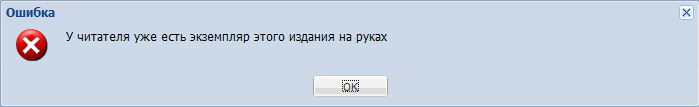 Рис.   Окно с сообщением "У читателя уже есть экземпляр этого издания"Убрать окно сообщения с экрана можно «мышью», нажав на клавишу Ок или «крестик», либо с клавиатуры, нажав клавишу ПРОБЕЛ или Enter, после чего фокус управления (курсор) переносится на окно ввода штрих-кода формы ВВОД ШТРИХ-КОДА ДЛЯ ВЫДАЧИ ЭКЗЕМПЛЯРА.При установке параметра профиля "Разрешить выдачу нескольких экземпляров издания одному пользователю" в "Да" при выдаче контроль на наличие у читателя на руках экземпляра выдаваемого издания производиться не будет. Т.е. если читателю можно выдавать несколько экземпляров одного и того же издания и это не подлежит контролю (такая ситуация бывает в вузовских библиотеках, когда одному читателю/студенту выдают учебники для всей группы).В АРМ «Книговыдача» предусмотрена проверка, которая срабатывает, когда сдается книга, не принадлежащая текущему читателю. Проверка необходима вузовским библиотекам, где читатели могут ненамеренно обменяться экземплярами. Если такая ситуация возникает, возврата не происходит и выдается сообщение вида: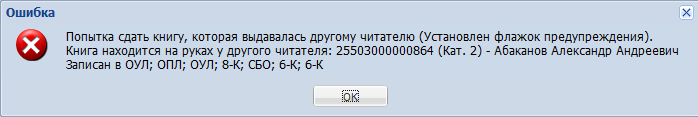 Рис.   Окно с сообщением "Попытка сдать книгу, которая выдавалась другому читателю..."Если для читателя выполняется возврат не числящегося за ним экземпляра издания (например, читатель нашел чужой экземпляр), то система выдает сообщение вида: 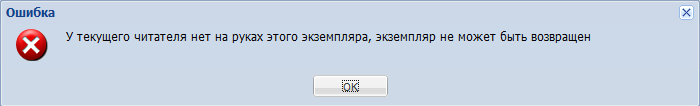 Рис.   Окно с сообщением "У текущего читателя нет на руках этого экземпляра..."Проверка по штрих-коду у кого на руках изданиеСотрудник библиотеки может узнать, кому был выдан найденный экземпляр издания с помощью формы ПРОВЕРИТЬ ПО ШТРИХ-КОДУ У КОГО НА РУКАХ КНИГА (Рис.  23).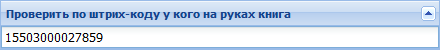 Рис.   Общий вид формы ПРОВЕРИТЬ ПО ШТРИХ-КОДУ У КОГО НА РУКАХ КНИГАВвод в форму штрих-кода вызывает выполнение программной проверки,  в результате которой выходит окно ЧИТАТЕЛИ, содержащее информацию о читателях, за которыми числится это издание (см. п. 7.2.2).  В случае, если это экземпляр индивидуального учета или группового, но выдан был только один экземпляр из нескольких одному читателю, происходит автоматический переход к записи этого читателя.Если же это экземпляр издания группового учета и выданных экземпляров несколько (не один) нескольким читателям, то в окне выходит список читателей, которым были выданы экземпляры того же издания. Двойной клик левой кнопки «мыши» на конкретной строке окна ЧИТАТЕЛИ вызывает переход к записи выбранного читателя (в формах ТЕКУЩИЙ ЧИТАТЕЛЬ и ИЗДАНИЯ НА РУКАХ У ЧИТАТЕЛЯ отражаются его данные) и возможность выбора действия, например, списать экземпляр с этого читателя.Эта проверка так же позволяет дать информацию читателю, чье издание он принес, что особенно полезно для вузовских библиотек, т.к. решает проблему с забытым в аудитории изданием. Когда оно попадает в библиотеку, не составляет  труда выяснить, чей это экземпляр, списать его с читателя и вернуть на полку. Следует отметить, что эффективность такой проверки высока только в случае, если найденный экземпляр является экземпляром индивидуального учета и, соответственно, мог быть выдан только одному читателю.Работа с группами штрих-кодовСистемой предусмотрено оформление выдачи/возврата по штрих-кодам группы изданий одному (текущему читателю) за один «прогон» операции выдачи/возврата, для чего используются две формы: форма ВВОД ГРУППЫ ШТРИХ-КОДОВ для ВЫДАЧИ экземпляров и форма ВВОД ГРУППЫ ШТРИХ-КОДОВ для ВОЗВРАТА экземпляров (Рис.  25).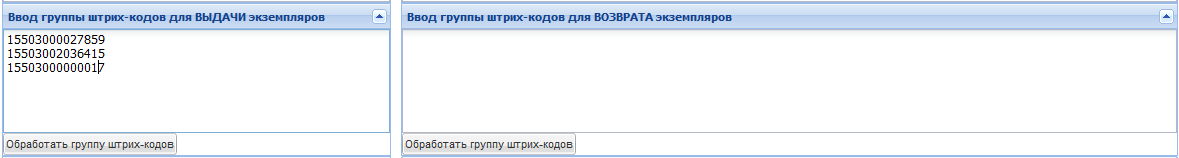 Рис.   Общий вид форм ВВОД ГРУППЫ ШТРИХ-КОДОВ ДЛЯ ВЫДАЧИ экземпляров и ВВОД ГРУППЫ ШТРИХ-КОДОВ ДЛЯ ВОЗВРАТА экземпляровВ область ввода нужной формы сканером считываются штрих-коды выдаваемых/возвращаемых экземпляров изданий и по завершении ввода нажимается кнопка ОБРАБОТАТЬ ГРУППУ ШТРИХ-КОДОВ, которая запускает операцию групповой выдачи/возврата, в результате которой выполняется поиск в базе данных Электронного каталога экземпляров, соответствующих введенным штрих-кодам, и в БД читателей оформляется выдача/возврат  экземпляров изданий текущему читателю. В случае успешной выдачи никакие сообщения ни выходят и выданные экземпляры появляются в форме ИЗДАНИЯ НА РУКАХ У ЧИТАТЕЛЯ в виде строк, подсвеченных зеленым фоном. В случае если какие-то экземпляры из группы по какой-то причине не выдались, то выходит сообщение вида (Рис.  26):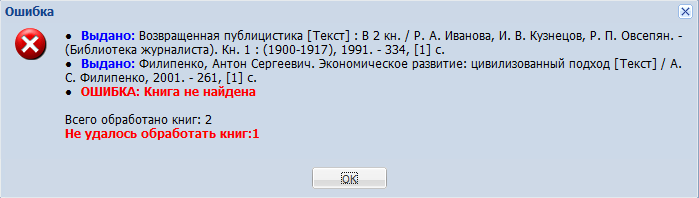 Рис.   Сообщение об ошибке при групповой выдаче/возвратеАналогично и в случае возврата группы штрих-кодов. Сообщение показывает, какие экземпляры из группы выданы текущему читателю, а какие выдать не удалось. Убрать окно сообщения с экрана можно «мышью», нажав на клавишу Ок или «крестик», либо с клавиатуры, нажав клавишу ПРОБЕЛ или Enter, после чего фокус управления (курсор) переносится на окно ввода штрих-кода формы ВВОД ШТРИХ-КОДА ДЛЯ ВЫДАЧИ ЭКЗЕМПЛЯРА.В настройках профиля присутствует параметр "Разрешить групповую выдачу/возврат", разрешающий групповую обработку штрих-кодов (разрешает – значение "Да", запрещает – ""Нет). В случае, если групповая обработка запрещена, формы ВВОД ГРУППЫ ШТРИХ-КОДОВ для ВЫДАЧИ экземпляров и ВВОД ГРУППЫ ШТРИХ-КОДОВ для ВОЗВРАТА экземпляров не будут видны в пользовательском интерфейсе.Окно Читатели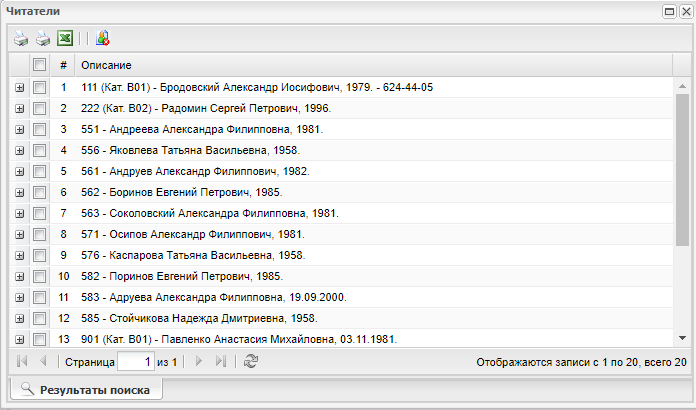 Рис.   Окно ЧИТАТЕЛИ при неоднозначности выбора читателя	Если при отборе (поиске читателя) возникает неоднозначность, т.е. если с текущим термином словаря связано больше одного читателя (например, при поиске ВЫДАННАЯ ЛИТЕРАТУРА/НАЗВАНИЕ - несколько читателей имеют на руках разные экземпляры одного и того же издания), возникает специальное окно ЧИТАТЕЛИ (Рис.  27), с помощью которого можно выбрать конкретного читателя. 	Окно может быть многостраничным. В этом случае в правой части окна появляется полоса вертикальной прокрутки, и становятся активными кнопки навигации по страницам:  - первая страница,  - предыдущая страница,  - следующая страница,   - последняя страница. В окне Страница  можно задать конкретный номер страницы для перехода. 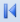 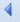 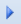 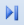 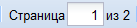 Для получения актуальных данных, используемых АРМом «Книговыдача» в данный момент и в данной конкретном окне, служит кнопка Обновить . Её нажатие вызывает повторное чтение данных с сервера в случае их возможного изменения за время сеанса работы АРМа, либо работы другого пользователя системы.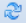 Выбор конкретного читателя выполняется двойным кликом левой кнопки «мыши» на нужной строке окна, что вызывает определение читателя как текущего. Предварительно, для уточнения какой-либо информации о читателе, можно просмотреть запись читателя, нажав в нужной строке кнопку . Нажатие кнопки  закроет информацию о читателе.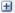 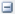 Форма НАСТРОЙКИСлужит для установки параметров системы книговыдачи (Рис.  28).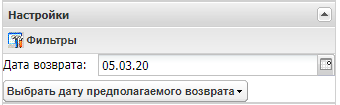 Рис.   Общий вид формы НАСТРОЙКИФорма НАСТРОЙКИ состоит из элементов:кнопки  - настройка фильтров книговыдачи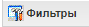 редактируемой строки Дата возврата:ниспадающего меню Выбрать дату предполагаемого возврата.Кнопка  открывает форму НАСТРОЙКА ФИЛЬТРОВ КНИГОВЫДАЧИ (Рис.  29)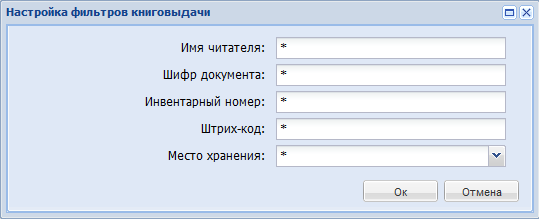 Рис.   Общий вид формы НАСТРОЙКА ФИЛЬТРОВ КНИГОВЫДАЧИЭта группа параметров (маски фильтров) служит для фрагментирования (фильтрации) читателей на книговыдачу (первые два параметра) и установки ограничений на поиск свободных экземпляров (последние три параметра) путем указания масок для значений, характеризующих экземпляры изданий. Маски задаются по правилам аналогичным правилам маскирования имен файлов: символ * означает любые символы с заданной позиции и до конца значения; символ ? означает любой символ в заданной позиции.Маскированию подлежат:ИМЯ ЧИТАТЕЛЯ: - имя-идентификатор читателя. Маска позволяет установить возможность книговыдачи только для определенных категорий читателей (параметр MaskReader секции [REQUEST] серверного INI-файла). Пример: Постоянные читатели имеют имена (номера читательских билетов), начинающиеся с символов 01, а временные - с символов 02. Задание в качестве маски 01* приведет к тому, что возможность участвовать в книговыдаче (получить, продлить или вернуть издание) получат только постоянные читатели;ШИФР ДОКУМЕНТА: - шифр документа (описания издания) в БД Электронного каталога. Маска позволяет установить возможность книговыдачи только для тех изданий, которые имеют определенные шифры документов (параметр MaskShifr секции [REQUEST] серверного INI-файла). Пример: В первых символах шифра документа указываются индексы тематического классификатора (УДК или ББК). Задание в качестве маски некоторого индекса с символом * на конце приведет к тому, что книговыдача возможна будет только для изданий определенной тематики;ИНВЕНТАРНЫЙ НОМЕР: - инвентарный номер экземпляра. Маска устанавливает, что свободные экземпляры для выдачи ищутся только среди экземпляров с определенными инвентарными номерами (параметр MaskInv секции [REQUEST] серверного INI-файла);ШТРИХ-КОД: - штрих-код экземпляра. Маска устанавливает, что свободные экземпляры для выдачи ищутся только среди экземпляров с определенными штрих-кодами (параметр MaskBar секции [REQUEST] серверного INI-файла);МЕСТО ХРАНЕНИЯ: - место хранения экземпляра. Маска устанавливает, что свободные экземпляры для выдачи ищутся только среди экземпляров, находящихся в определенных местах хранения (параметр MaskStore секции [REQUEST] серверного INI-файла). В ИРБИС 128 нет возможности выбора БД и места выдачи из АРМа «Книговыдача». Для указания БД по которой ведется автоматизированная книговыдача используются соответствующие параметры профиля книговыдачи. Для БД читателей существует справочник, содержащий список всех мест выдачи (по умолчанию - KV.MNU). Место выдачи берется строго из справочника, а потому если нужно указать "*", то необходимо ее внести в справочник с соответствующим описанием. В записях читателей предусмотрены сведения о том, по каким местам выдачи они обслуживаются (повторяющиеся поля 56 и 57), которые могут отсутствовать, если читатель обслуживается по всем местам выдачи.В целом средства маскирования позволяют распараллелить работу с очередью читателей на книговыдачу (т.е. создать как бы несколько независимых очередей), когда организуется работа нескольких АРМов «Книговыдачи» в различных точках выдачи книг (хранилища, кафедры, абонемент, читальные залы и т.д.).При попытке выдать или вернуть экземпляр, не соответствующий установленным фильтрам книговыдачи, выдачи/возврата не происходит и выдается сообщение вида (Рис.  30):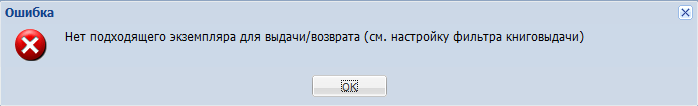 Рис.   Окно с сообщением "Нет подходящего экземпляра для выдачи/возврата..."Редактируемая строка ДАТА ВОЗВРАТА позволяет указать дату предполагаемого возврата выдаваемого издания, т.е. ту дату, по истечении которой держатель издания становится должником, - дата может быть введена непосредственно или выбрана из ниспадающего меню Выбрать дату предполагаемого возврата (содержание меню формируется на основе справочника RETURN.MNU в директории БД читателей) или из электронного календаря (иконка ). По умолчанию, если отсутствует справочник RETURN.MNU, дата возврата формируется путем прибавления к текущей дате фиксированного количества дней (по умолчанию 20). Значения в справочнике RETURN.MNU указываются или в виде количества дней (например: 20, 30 и т.д.) или в виде непосредственной даты (например: @01.06.2008). По умолчанию берется первое значение справочника RETURN.MNU.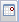 Вновь устанавливаемые параметры настройки учитываются только в текущем сеансе работы пользователя. Право конкретного пользователя на изменение данных настройки определяется настройкой параметра профиля "Разрешить доступ к панели настроек".Параметр профиля МЕСТО ВЫДАЧИ имеет более широкое применение. Во-первых, значение МЕСТА ВЫДАЧИ вносится в запись читателя при выполнении каждой операции выдачи. Во-вторых, на основе данного параметра могут выполняться два вида контроля:Контроль МЕСТА ВЫДАЧИ при возврате. Заключается в том, что при возврате каждого издания проверяется, совпадает ли место выдачи, указанное в записи читателя, с местом выдачи, определенном в качестве параметра настройки, т.е. проверяется, там ли читатель возвращает издание, где его брал. Если совпадения не происходит, возврат блокируется. Контроль включается или выключается с помощью параметра профиля "Запретить возврат экземпляров не по месту выдачи".Контроль соответствия МЕСТА ВЫДАЧИ и МЕСТА ХРАНЕНИЯ экземпляра. Состоит в следующем: при выполнении любой операции (выдача, возврат, продление) осуществляется проверка соответствия между МЕСТОМ ВЫДАЧИ (установленном в НАСТРОЙКЕ) и местом хранения экземпляра (выдаваемого, возвращаемого, продлеваемого). Соответствие проверяется на основе набора параметров профиля "Разрешенные места выдач для мест хранения" и "Запрещенные места выдачи для мест хранения". Контроль включается или выключается с помощью параметров "Использовать только разрешенные места выдачи относительно мест хранения" и "Запрещать выдачу на местах выдачи относительно мест хранения" соответственно.Форма ПОИСК ЧИТАТЕЛЯИдентификация читателя по штрих-коду его читательского билета является наиболее технологичным решением задачи книговыдачи, но далеко не обязательным. Форма ПОИСК ЧИТАТЕЛЯ служит для быстрого поиска и доступа к записям читателей и представляет из себя табличную форму, предназначенную для отображения и работы со словарем - соответствующим выбранному виду поиска - с целью отбора поискового термина читателя.Словарь представляет собой упорядоченный по алфавиту список терминов определенного вида, содержащихся в базе данных. Вид термина определяется выбранным видом поиска, т.е. терминами могут быть ФИО читателя, ФИО держателя, номер читательского билета и т.д.	Для отображения собственно словаря служит ТАБЛИЦА СЛОВАРЯ. Термины в таблице располагаются в алфавитном порядке (при этом следует иметь в виду, что при таком упорядочивании цифры и знаки препинания предшествуют буквам, а латинские буквы предшествуют кириллическим)(Рис.  31).Таблица состоит из следующих столбцов:ДОК-ОВ - содержит число, равное частоте встречаемости данного термина в базе данных (иными словами, данное число характеризует количество документов, содержащих соответствующий термин, т.е. оно может быть равно количеству документов или превышать его - в том случае, когда данный термин встречается в документе более одного раза);ТЕРМИНЫ - содержит собственно термины словаря.Текущим термином таблицы словаря является термин, выделенный цветом или рамкой.Таким образом, чтобы отобрать термин для поиска из таблицы словаря следует сначала сделать его текущим - для чего необходимо дважды кликнуть левой кнопкой «мыши» по соответствующей строке таблицы словаря.Для управления просмотром словаря служат полоса вертикальной прокрутки, редактируемая строка КЛЮЧ и клавиатурные команды <стрелка вверх>/<стрелка вниз>, кнопки перехода:  - переход к первому термину (к началу) словаря,  - загрузить предыдущую порцию терминов словаря,  - загрузить следующую порцию терминов словаря,   - переход к последнему термину (в конец) словаря. 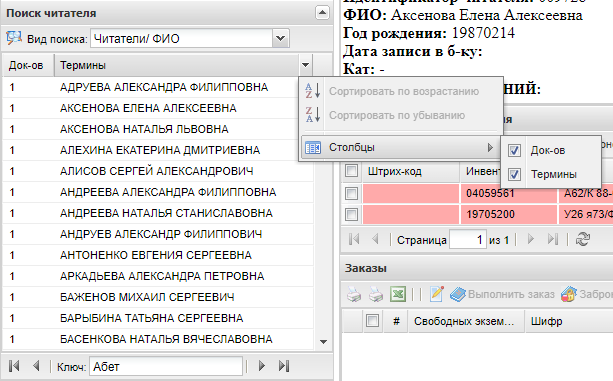 Рис.   Общий вид формы ПОИСК ЧИТАТЕЛЯРедактируемая строка КЛЮЧ служит для установки начальной точки просмотра словаря и реализует быстрый поиск по словарю. Ключ может задаваться в виде одного символа или строки. При этом нет разницы между строчными и прописными буквами. Начальная точка просмотра устанавливается по значениям столбца ТЕРМИНЫ таблицы словаря.	ПРИМЕР (Рис.  31). Если в качестве ключа задать строку - абет, то просмотр словаря начнется с термина, ближайшего к заданному образцу, в данном случае - с термина АДРУЕВА АЛЕКСАНДРА ФИЛИППОВНА.Вид словаря (а, следовательно, и вид поиска) устанавливается с помощью соответствующего ниспадающего меню Вид поиска, получить которое можно при нажатии на кнопку . Навигация по открытому меню выполняется с помощью «мыши» или клавиатурными командами <стрелка вверх>/<стрелка вниз>. Выбор вида поиска из меню возможен двумя способами: дважды кликнуть левой кнопкой «мыши» на нужной строке или, установив курсор на нужной строке, нажать клавишу Enter. Ниспадающее меню Вид поиска можно изменять в размерах, нажав курсор «мыши» на правом нижнем углу ниспадающего меню (помечен значком ) и двигая по диагонали для уменьшения или увеличения. 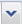 Список видов поиска определяется сценарием, который описывается в INI-файле в разделе [READER]. 	Если при отборе (поиске читателя) возникает неоднозначность, т.е. если с текущим термином словаря связано больше одного читателя (например, при поиске ВЫДАННАЯ ЛИТЕРАТУРА/НАЗВАНИЕ - несколько читателей имеют на руках разные экземпляры одного и того же издания), возникает специальное окно ЧИТАТЕЛИ (см. п. 7.2.2), с помощью которого можно выбрать конкретного читателя. 	Таким образом, документ читателя, найденный в результате того или иного вида поиска, отображается в рабочей области ЧИТАТЕЛЯ.Область ЧИТАТЕЛЯОбласть ЧИТАТЕЛЯ служит для отображения документа (записи) одного текущего читателя и работы с ней, состоит из двух форм: ТЕКУЩИЙ ЧИТАТЕЛЬ (Рис.  32) и ИЗДАНИЯ НА РУКАХ У ЧИТАТЕЛЯ (Рис.  42).Форма ТЕКУЩИЙ ЧИТАТЕЛЬ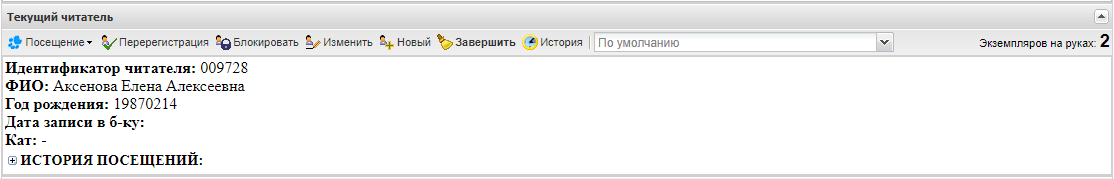 Рис.   Общий вид формы ТЕКУЩИЙ ЧИТАТЕЛЬВ форме ТЕКУЩИЙ ЧИТАТЕЛЬ отображается полное описание читателя в соответствии с установленным форматом просмотра документов. Форма ТЕКУЩИЙ ЧИТАТЕЛЬ имеет кнопки работы с документом (записью) текущего читателя: - зафиксировать посещение читателем библиотеки, не связанное с операциями выдачи/возврата (кнопка ПОСЕЩЕНИЕ);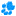  - произвести перерегистрацию читателя (кнопка ПЕРЕРЕГИСТРАЦИЯ);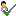  - блокировка возможности выдачи/возврата для читателя (кнопка БЛОКИРОВКА);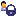  - редактирование записи читателя (кнопка РЕДАКТИРОВАНИЕ ЧИТАТЕЛЯ);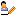  - запись нового читателя (кнопка НОВЫЙ ЧИТАТЕЛЬ);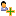   - закончить работу с текущим читателем (кнопка ОЧИСТИТЬ);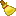  - просмотреть историю книговыдач текущего читателя (кнопка ИСТОРИЯ ВЫДАЧ). 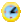 Этими кнопками, кроме кнопки НОВЫЙ ЧИТАТЕЛЬ ,  имеет смысл пользоваться только тогда, когда в форме ТЕКУЩИЙ ЧИТАТЕЛЬ присутствует описание какого-либо читателя. В противном случае, выходит сообщение вида: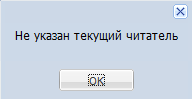 Рис.   Окно с сообщением "Не указан текущий читатель"Убрать окно сообщения с экрана можно «мышью», нажав на клавишу Ок или «крестик», либо с клавиатуры, нажав клавишу ПРОБЕЛ или Enter, после чего фокус управления (курсор) переносится на окно ввода штрих-кода формы ВВОД ШТРИХ-КОДА ДЛЯ ВЫДАЧИ ЭКЗЕМПЛЯРА.Кнопка ПОСЕЩЕНИЕКнопка ПОСЕЩЕНИЕ  предназначена для фиксирования посещения (обслуживания), НЕ связанного с операциями выдачи/возврата, для читателя, представленного в рабочей области ЧИТАТЕЛЬ. Под посещением в системе понимается выполнение хотя бы одной операции выдачи/возврата для данного читателя в течение ОДНОГО дня или событие, зафиксированное с помощью нажатия данной кнопки. Под событием понимается факт посещения читателем библиотеки, если не было произведено для него ни одной операции выдачи/возврата за текущий день (дату), например, только участие читателя в каком-либо мероприятии библиотеки. Перерегистрация не является посещением. В случае успешной фиксации посещения выдается сообщение вида: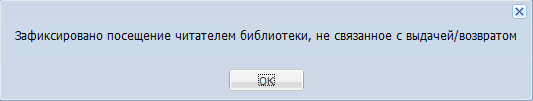 Рис.   Окно с сообщением "Зафиксировано посещение читателем библиотеки, не связанное с выдачей/возвратом"Убрать окно сообщения с экрана можно «мышью», нажав на клавишу Ок или «крестик», либо с клавиатуры, нажав клавишу ПРОБЕЛ или Enter, после чего фокус управления (курсор) переносится на окно ввода штрих-кода формы ВВОД ШТРИХ-КОДА ДЛЯ ВЫДАЧИ ЭКЗЕМПЛЯРА.Для базы данных читателей ведется словарь (вид поиска) ПОСЕЩАЕМОСТЬ, в котором отображается статистика посещений по дням отдельных мест выдачи и библиотеки в целом (см. область ПОИСК ЧИТАТЕЛЯ и соответствующий вид поиска). Технология фиксирования посещений, не связанных с книговыдачей, определяется параметром MULTIVISIT секции [MAIN] серверного INI-файла irbisb.ini (см. Приложение 1). Имеются средства для ведения оперативной статистики ПОСЕЩЕНИЙ библиотеки (форма ОПЕРАТИВНАЯ СТАТИСТИКА ПОСЕЩЕНИЙ). Операция продления безусловно рассматривается как посещение (при ПРОДЛЕНИИ издания кнопку ПОСЕЩЕНИЕ  нажимать не нужно). Кнопка ПЕРЕРЕГИСТРАЦИЯКнопка ПЕРЕРЕГИСТРАЦИЯ  предназначена для перерегистрации текущего читателя. В качестве сведений о перерегистрации берется текущая дата и место выдачи/перерегистрации (место выдачи должно быть предварительно установлено в соответствующем элементе формы НАСТРОЙКИ, текущая дата определяется по компьютерному календарю). При нажатии  кнопки ПЕРЕРЕГИСТРАЦИЯ  дата и место перерегистрации фиксируются в поле 52 соответствующей записи базы данных читателей и показываются в окне с данными читателя формы ТЕКУЩИЙ ЧИТАТЕЛЬ, и в случае успешного выполнения операции выходит сообщение вида: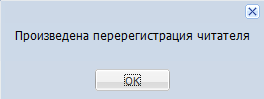 Рис.   Окно с сообщением "Произведена перерегистрация читателя"Если убрать сообщение с экрана, то фокус управления (курсор) переносится на окно ввода штрих-кода формы ВВОД ШТРИХ-КОДА ДЛЯ ВЫДАЧИ ЭКЗЕМПЛЯРА.Поскольку перерегистрация читателей выполняется в библиотеке один раз в год, введен контроль количества перерегистраций читателя (только одна в год) для конкретного места выдачи/перерегистрации. В случае повторной перерегистрации операция не выполняется (данные в записи читателя не изменяются) и выходит сообщение вида: 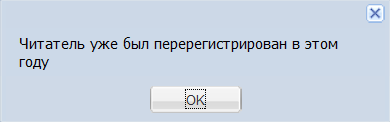 Рис.   Окно с сообщением "Читатель уже был перерегистрирован в этом году"	Перерегистрация выполняется и для читателей, лишенных права пользования библиотекой.Перерегистрация учитывается в оперативной статистике посещений библиотеки (форма ОПЕРАТИВНАЯ СТАТИСТИКА ПОСЕЩЕНИЙ). Для получения актуальных данных статистики следует нажать на кнопку Обновить  этой формы.Кнопка БЛОКИРОВКИПользователю, работающему на книговыдаче, предоставляется возможность блокировать (или снимать блокировку) возможность выдачи/возврата изданий для читателя, т.е. лишать читателя права на обслуживание. Для этого предусмотрена кнопка БЛОКИРОВКИ  , при нажатии которой выдается окно БЛОКИРОВКА ВОЗМОЖНОСТИ КНИГОВЫДАЧИ ДЛЯ ЧИТАТЕЛЯ: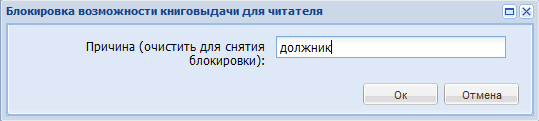 Рис.   Окно "Блокировка возможности книговыдачи для читателя"Окно состоит из одной редактируемой строки Причина. Суть операции блокировки состоит в том, что вводя в строку причину блокировки, например, что текущий читатель является должником, пользователь вносит изменения непосредственно в его запись (в БД читателей) в поле 29 – ПРАВО ПОЛЬЗОВАНИЯ БИБЛИОТЕКОЙ, а наличие любого значения в этом поле, кроме пустого, означает, что читатель лишен права обслуживания в библиотеке (т.е. для него НЕЛЬЗЯ выполнить операции ВЫДАЧИ/ВОЗВРАТА или ПРОДЛЕНИЯ).Успешное блокирование возможности выдачи/возврата для читателя сопровождается сообщением вида: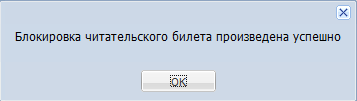 Рис.   Окно с сообщением "Блокировка читательского билета произведена успешно"В случае попытки выполнения операции ВЫДАЧИ/ВОЗВРАТА или ПРОДЛЕНИЯ для лишенного права пользования читателя выдается сообщение вида: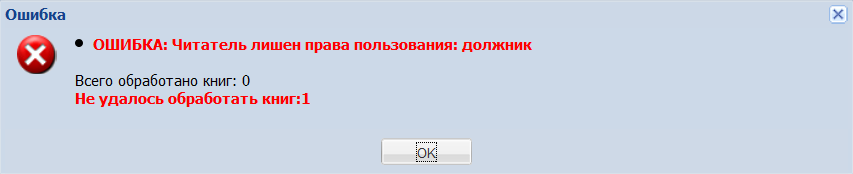 Рис.   Окно с сообщением о лишении читателя права пользованияПовторное нажатие кнопки Блокировка и очистка строки Причина вызывает снятие блокировки книговыдачи, сопровождаемое сообщением вида: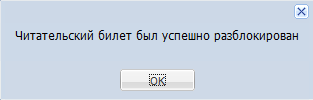 Рис.   Окно с сообщением "Читательский билет был успешно разблокирован"Кнопка РЕДАКТИРОВАНИЕ ЧИТАТЕЛЯКнопка РЕДАКТИРОВАНИЕ ЧИТАТЕЛЯ  служит для перехода в редактор записи и корректировки соответствующей записи в БД читателя (RDR) – например, в случае изменении реквизитов читателя. После внесения изменений запись читателя следует сохранить и закрыть редактор (соответствующая кнопка  становится активной), при этом осуществляется возврат в АРМ «Книговыдача». Фокус управления (курсор) переносится на окно ввода штрих-кода формы ВВОД ШТРИХ-КОДА ДЛЯ ВЫДАЧИ ЭКЗЕМПЛЯРА.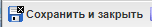 Доступность для пользователя АРМ «Книговыдача» возможности редактировать запись читателя определяется параметром "Разрешить редактирование записи пользователя". При запрете кнопка  не видна.Кнопка НОВЫЙ ЧИТАТЕЛЬКнопка НОВЫЙ ЧИТАТЕЛЬ  служит для  перехода в редактор записи и создания записи (документа) нового читателя. После внесения всех необходимых данных запись читателя следует сохранить и закрыть редактор (соответствующая кнопка  становится активной), при этом осуществляется возврат в АРМ «Книговыдача», где в форме ТЕКУЩИЙ ЧИТАТЕЛЬ отображается полное описание только что введенного читателя (т.е. новый читатель становится текущим и для него можно выполнять все возможные операции). Фокус управления (курсор) переносится на окно ввода штрих-кода формы ВВОД ШТРИХ-КОДА ДЛЯ ВЫДАЧИ ЭКЗЕМПЛЯРА.Доступность возможности создания записи нового читателя определяется параметром "Разрешить создание новой записи пользователя". При запрете кнопка  не видна.Кнопка ОЧИСТИТЬ	Кнопка ОЧИСТИТЬ   - закончить работу с текущим читателем - предназначена для «очистки» рабочей области ЧИТАТЕЛЬ, т.е. для перевода ее в такое состояние, когда ни одно описание читателя в ней не представлено.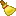 Кнопка ИСТОРИЯ КНИГОВЫДАЧКнопка ИСТОРИЯ КНИГОВЫДАЧ  предназначена для просмотра истории книговыдач текущего читателя. При ее нажатии появляется окно ИСТОРИЯ КНИГОВЫДАЧ ЧИТАТЕЛЯ (Рис.  41), в котором показываются только те экземпляры изданий, которые уже сданы читателем (колонка Дата возврата содержит дату фактического возврата экземпляра).Структура и элементы окна ИСТОРИЯ КНИГОВЫДАЧ ЧИТАТЕЛЯ аналогичны структуре и элементам формы ИЗДАНИЯ НА РУКАХ У ЧИТАТЕЛЯ (Рис.  42), за исключением элемента ДАТА ВОЗВРАТА. Порядок колонок (элементов) и порядок сортировки строк окна является настраиваемым в зависимости от потребностей пользователя. Можно просмотреть в отдельном окне полные сведения о возвращенном экземпляре.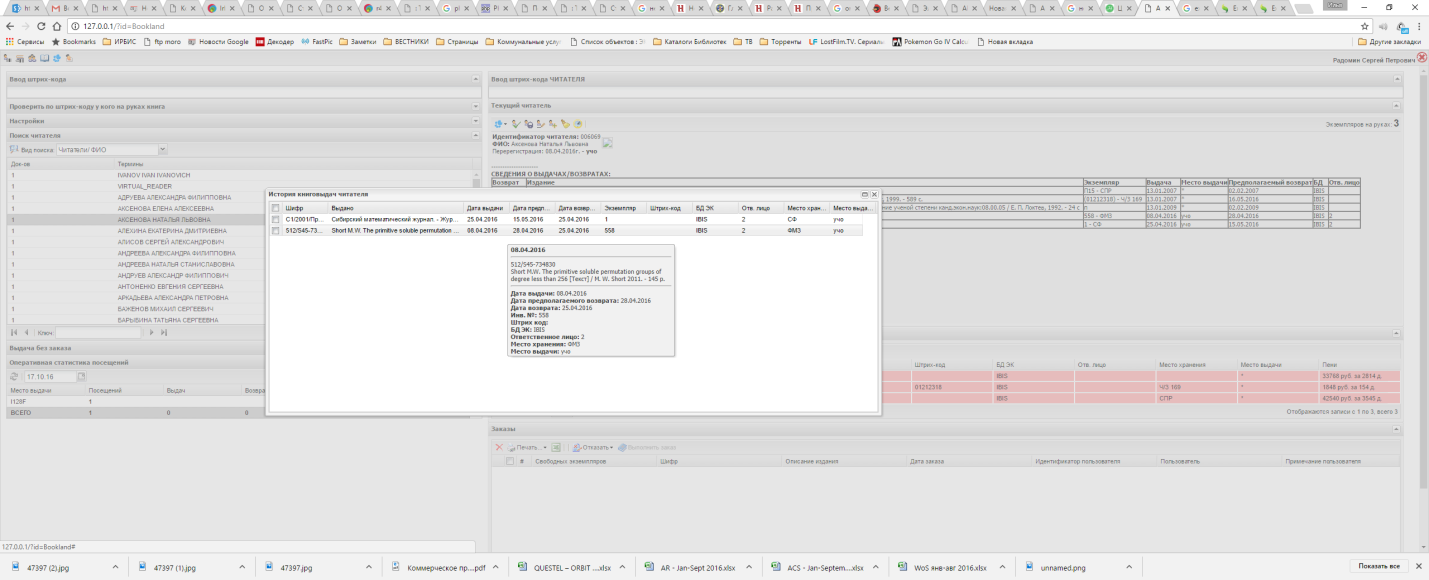 Рис.   Общий вид окна ИСТОРИЯ КНИГОВЫДАЧ ЧИТАТЕЛЯФорма ИЗДАНИЯ НА РУКАХ У ЧИТАТЕЛЯВ табличной форме  ИЗДАНИЯ НА РУКАХ У ЧИТАТЕЛЯ в структурированном виде представляются все сведения об имеющихся у текущего читателя на руках изданиях.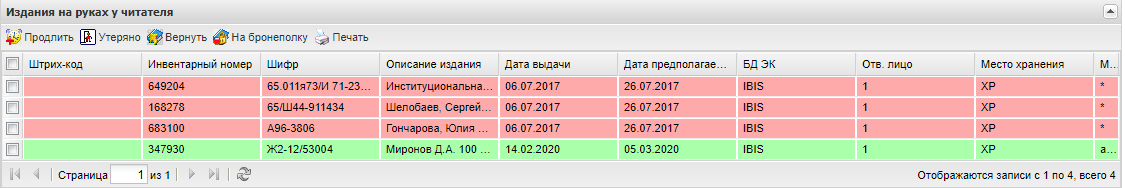 Рис.   Общий вид формы ИЗДАНИЯ НА РУКАХ У ЧИТАТЕЛЯ	Каждая строка табличной формы содержит сведения о выдаче одного издания, а именно следующие элементы:ШИФР - шифр документа выданного издания;ВЫДАНО - краткое описание выданного издания; ДАТА ВЫДАЧИ – дата выдачи издания;ДАТА ПРЕДПОЛАГАЕМОГО ВОЗВРАТА – дата возврата издания. Если возврат издания просрочен, т.е. если текущая дата больше даты предполагаемого возврата, строка данного издания подсвечена красным фоном;ЭКЗЕМПЛЯР, ШТРИХ-КОД, МЕСТО ХРАНЕНИЯ - идентификационные признаки (инвентарный номер, штрих-код, место хранения) выданного экземпляра;МЕСТО ВЫДАЧИ;БД ЭК - имя базы данных Электронного каталога, соответствующей данной выдаче;ОТВ.ЛИЦО - имя библиотечного работника, ответственного за выполнение последней операции (выдачи, возврата или продления).ПЕНИ – Пени за задержку литературы.Установка курсора «мыши» на строке формы позволяет просмотреть в отдельном окне полные сведения о выданном экземпляре, включая краткое описание выданного издания (Рис.  43). Первой строкой идет выделенное жирным шрифтом полное значение ячейки под курсором, остальными строками выводятся все остальные данные о совершенной выдаче.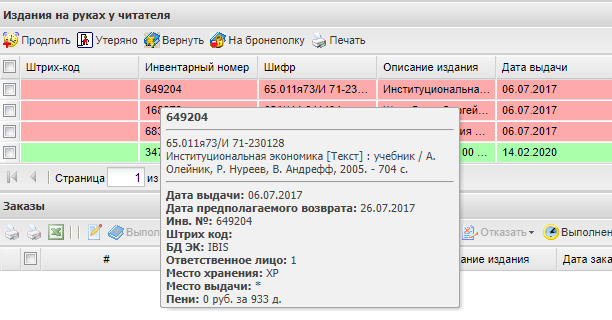 Рис.   Отдельное окно просмотра выданного экземпляраПорядок колонок (элементов) и порядок сортировки строк табличной формы является настраиваемым в зависимости от потребностей пользователя (см. п.8.3 Общая характеристика пользовательского интерфейса). Установленный порядок колонок и сортировки сохраняется только в текущем сеансе работы пользователя.Выбор какие столбцы в списке изданий на руках у читателя видны, а какие по умолчанию не видны, можно настроить в профиле, в разделе "Конфигурирование видимости колонок списка изданий" (Рис.  44)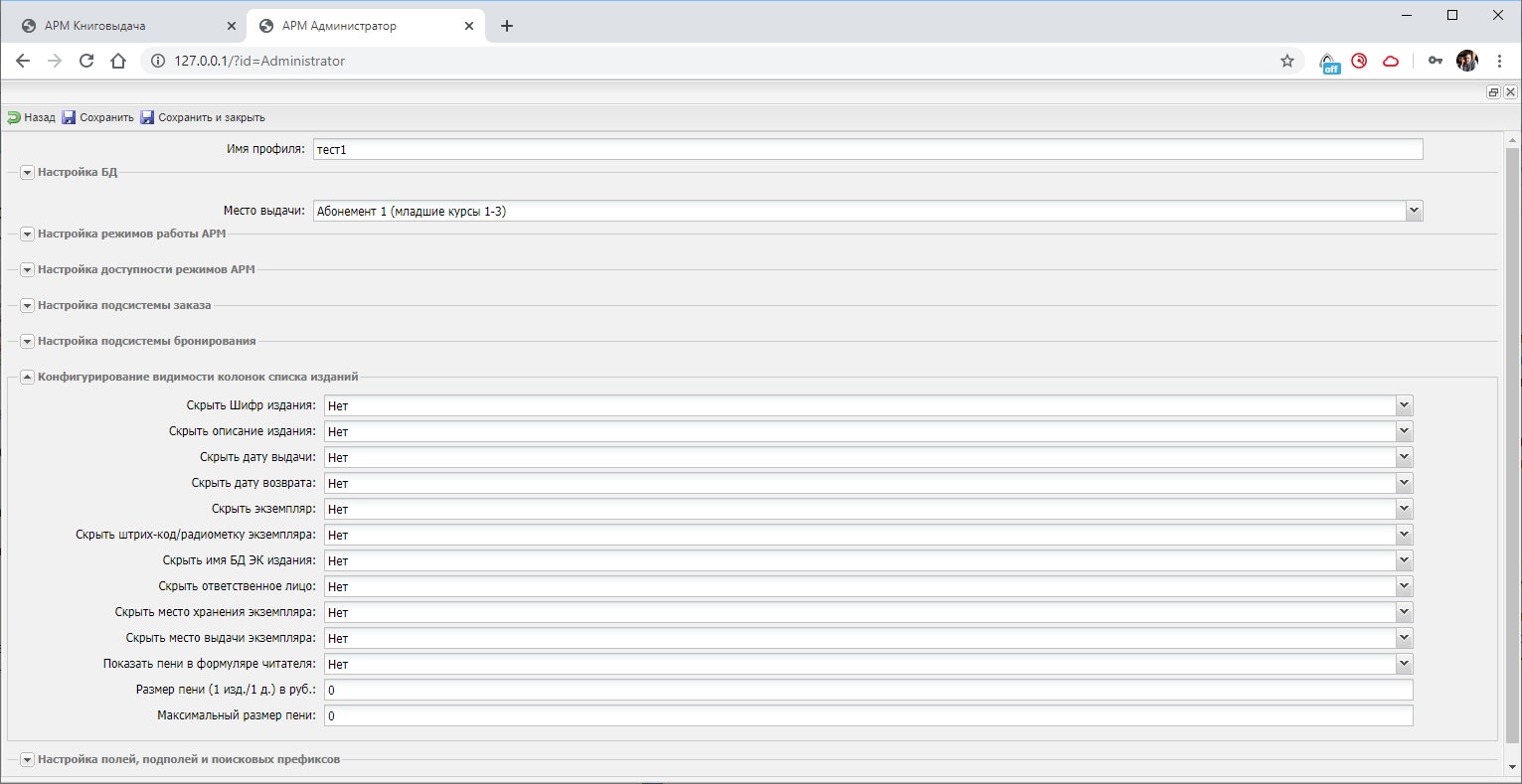 Рис.   Настройка видимости колонок списка изданийЕсли на руках у текущего читателя нет выданных ему изданий, то в нижней правой части формы выдается сообщение «Нет данных для отображения». В случае сомнений в достоверности этих данных необходимо нажать кнопку Обновить . При наличии выданных читателю изданий в нижней правой части формы выдается сообщение вида, например, «Отображаются записи с 1 по 3, всего 3», указывающее на общее количество экземпляров на руках у читателя. Аналогичные сообщения отображаются в правой верхней части формы ТЕКУЩИЙ ЧИТАТЕЛЬ: «Экземпляров на руках: НЕТ» и «Экземпляров на руках: 3».Форма ИЗДАНИЯ НА РУКАХ У ЧИТАТЕЛЯ имеет кнопки: - продлить отмеченные экземпляры до указанной даты (кнопка ПРОДЛИТЬ);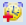  - оформить отмеченные экземпляры как утерянные (читатель рассчитался)(кнопка УТЕРЯНО);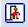  - оформить возврат экземпляров (кнопка ВЕРНУТЬ).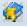  - офрмить возврат экземпляров на бронеполку (кнопка НА БРОНЕПОЛКУ)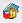  - печать контрольных талонов (кнопка ПЕЧАТЬ)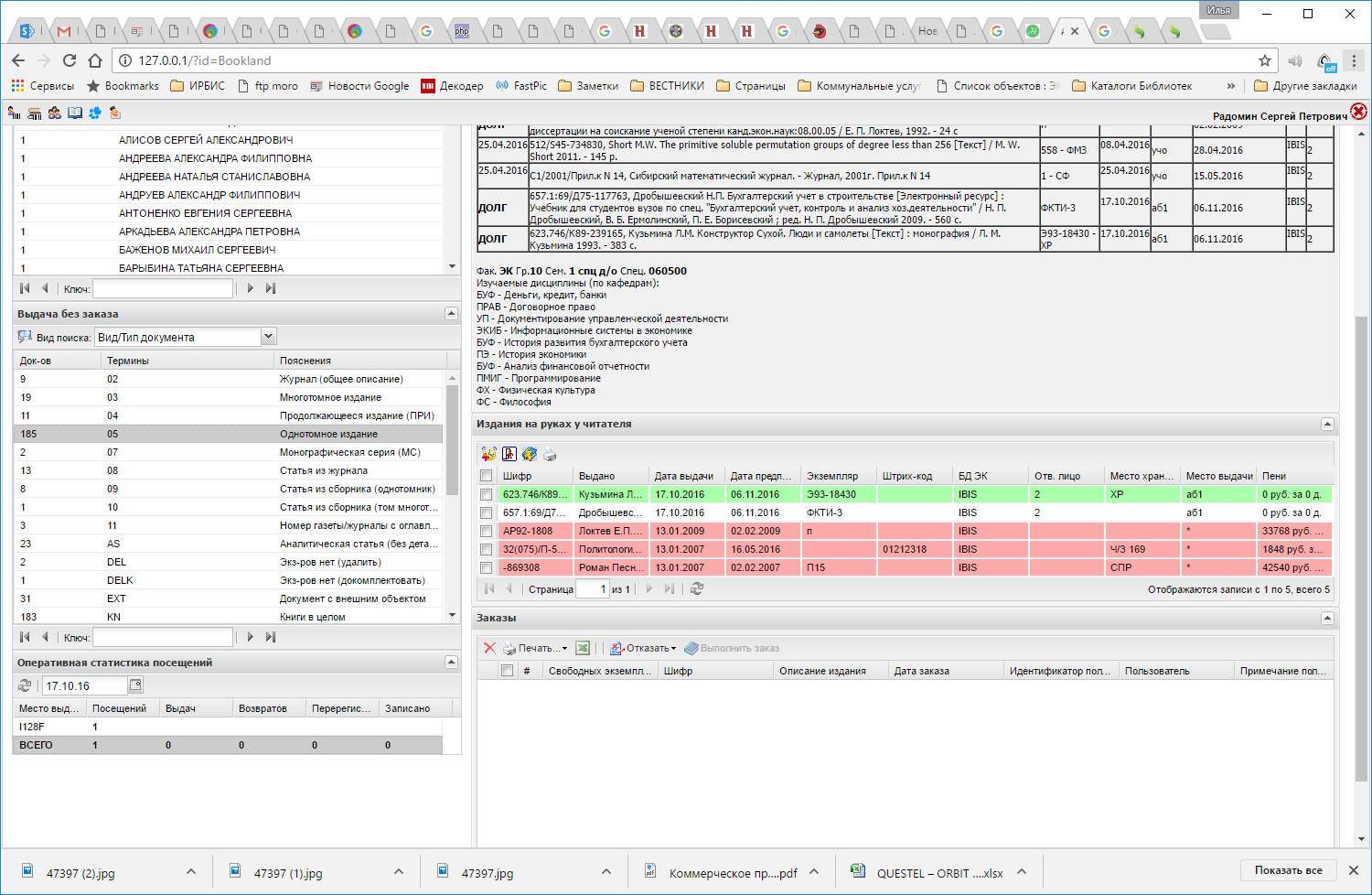 Использовать эти кнопки имеет смысл только тогда, когда в форме ТЕКУЩИЙ ЧИТАТЕЛЬ присутствует описание какого-либо читателя и у него имеются выданные издания (форма ИЗДАНИЯ НА РУКАХ У ЧИТАТЕЛЯ не пустая). В противном случае, при нажатии кнопок ПРОДЛЕНИЕ, ВОЗВРАТ и ОФОРМЛЕНИЕ УТЕРИ выйдет сообщение вида: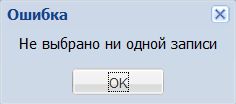 Рис.   Окно с сообщением "Не выбрано ни одного экземпляра"Убрать окно сообщения с экрана можно «мышью», нажав на клавишу Ок или «крестик», либо с клавиатуры, нажав клавишу ПРОБЕЛ или Enter, после чего фокус управления (курсор) переносится на окно ввода штрих-кода формы ВВОД ШТРИХ-КОДА ДЛЯ ВЫДАЧИ ЭКЗЕМПЛЯРА.В случае если не отмечено ни одной строки таблицы, нажатие кнопок ПРОДЛИТЬ, ВЕРНУТЬ, НА БРОНЕПОЛКУ и УТЕРЯНО не приводит ни к каким действиям системы.Перед оформлением возврата следует отметить строки таблицы, соответствующие возвращаемым экземплярам, «галочкой» в пустом квадрате первой колонки таблицы и нажать на кнопку ВЕРНУТЬ . Отметить строку также можно двойным кликом левой кнопки «мыши». Для снятия отметки, если  это необходимо, следует кликнуть мышью по "галочке". Собственно сам процесс ВОЗВРАТА заключается в том, что возвращённые экземпляры помечаются в базе данных Электронного каталога как свободные, а в документе читателя фиксируется  дата возврата экземпляра:В БД читателей в записи текущего читателя оформляется возврат для соответствующего экземпляра издания (в соответствующем повторении поля 40 вносится дата фактического возврата);В БД Электронного каталога возвращенный экземпляр помечается как свободный:для соответствующего экземпляра индивидуального учета (в соответствующем повторении поля 910) устанавливается статус ДЛЯ ЭК – ОТДЕЛЬНЫЙ ЭКЗЕМПЛЯР, ПОСТУПИЛ ПО МЕСТУ ХРАНЕНИЯ (0);для соответствующего экземпляра группового учета оформляется возврат (т.е. в соответствующем повторении поля 910 уменьшается на единицу количество выданных экземпляров - подполе 2). Соответствующая возвращённому экземпляру строка исчезает из таблицы формы ИЗДАНИЯ НА РУКАХ У ЧИТАТЕЛЯ. Фокус управления (курсор) переносится на окно ввода штрих-кода формы ВВОД ШТРИХ-КОДА ДЛЯ ВЫДАЧИ ЭКЗЕМПЛЯРА.Существует возможность контроля совпадения МЕСТА ВЫДАЧИ при возврате изданий (параметр "Запретить возврат экземпляров не по месту выдачи" профиля АРМ).Для оформления возврата экземпляра, утерянного читателем, служит кнопка УТЕРЯНО . Для оформления утерянных экземпляров необходимо отметить строки таблицы, соответствующие утерянным экземплярам. Отметка и снятие отметки экземпляра выполняется также как при выполнении возврата. В результате выполнения возврата утерянного экземпляра  производятся следующие корректировки в базах данных читателей и Электронного каталога:- в БД читателей в записи соответствующего читателя оформляется возврат для соответствующих изданий и дополнительно делается отметка в специальном подполе (ставится 1 в подполе U в соответствующем повторении поля 40); - в БД Электронного каталога:- для экземпляров индивидуального учета устанавливается статус УТЕРЯН (4); - для экземпляров группового учета оформляется возврат (т.е. уменьшается на единицу количество выданных экземпляров - подполе 2), изменяется (уменьшается на единицу) общее количество экземпляров (подполе 1) и дополнительно создается описание нового экземпляра (т.е. создается новое повторение поля 910) со статусом УТЕРЯН (4) и остальными подполями, совпадающими с описанием экземпляра группового учета (исключая подполя 1 и 2).В БД Читателей создается дополнительная инверсия (словарь) - УТЕРЯННЫЕ ЭКЗЕМПЛЯРЫ (префикс HU=).После выполнения оформления утери фокус управления (курсор) переносится на окно ввода штрих-кода формы ВВОД ШТРИХ-КОДА ДЛЯ ВЫДАЧИ ЭКЗЕМПЛЯРА.Для продления срока возврата изданий служит кнопка ПРОДЛИТЬ .  Перед ее нажатием следует отметить «галочкой» строки таблицы, соответствующие изданиям, для которых продлевается срок возврата. Отметить строку можно также двойным кликом левой кнопки «мыши». Для снятия отметки, если  это необходимо, следует кликнуть «мышью» по "галочке". Сам процесс продления заключается в указании для отмеченных экземпляров новой даты предполагаемого возврата, которая устанавливается в элементе ДАТА ВОЗВРАТА формы НАСТРОЙКИ явно или с использованием электронного календаря. Новый срок возврата сразу появляется в строке продляемого издания.  	После удачного выполнения продления фокус управления (курсор) переносится на окно ввода штрих-кода формы ВВОД ШТРИХ-КОДА ДЛЯ ВЫДАЧИ ЭКЗЕМПЛЯРА.	Следует учитывать, что если требуется продлить несколько изданий и каждое из них продляется на свой срок, то отмечается «галочкой» первое издание, затем для него устанавливается дата возврата и нажимается кнопка ПРОДЛИТЬ. Те же самые действия повторяются для каждого из продляемых изданий. В случае если продляется несколько изданий на один и тот же срок возврата можно сразу отметить все издания, установить дату возврата и нажать кнопку ПРОДЛИТЬ. Корректность выбора даты продления зависит только от пользователя и системой не контролируется.Необходимо отметить, что операции ВЫДАЧИ и ПРОДЛЕНИЯ могут быть выполнены только для читателя, который не лишен права на обслуживание. Читатель НЕ ИМЕЕТ ПРАВА НА ОБСЛУЖИВАНИЕ (т.е. для него НЕЛЬЗЯ выполнить операции ВЫДАЧИ или ПРОДЛЕНИЯ) если:в его записи (в БД Читателей) есть отметка в соответствующем поле (т.е. заполнено поле 29 – ПРАВО ПОЛЬЗОВАНИЯ БИБЛИОТЕКОЙ, а наличие любого значения в этом поле, кроме пустого, означает, что читатель лишен права обслуживания в библиотеке, илина руках у него больше изданий, чем это указано в параметре "Максимальное количество изданий на руках" в профиле АРМ и при этом значение параметра не равно 0, илина руках у него больше изданий с просроченной датой возврата, чем это указано в параметре "Максимальное количество задолженных изданий на руках" в профиле АРМ и при этом значение параметра не равно -1.	В случае если не отмечено ни одной строки таблицы, нажатие кнопок ПРОДЛИТЬ, ВЕРНУТЬ, НА БРОНЕПОЛКУ и УТЕРЯН не приводит ни к каким действиям системы.Форма ВЫДАЧА БЕЗ ЗАКАЗАПредполагается, что место выдачи и дата предполагаемого возврата издания (а также другие необходимые настройки книговыдачи, см. форму НАСТРОЙКИ) должны быть установлены перед началом выполнения ВЫДАЧИ БЕЗ ЗАКАЗА.Также должен быть выбран текущий читатель, которому будет выдаваться издание. В противном случае выдается сообщение вида: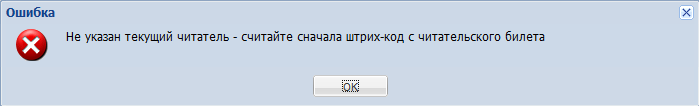 Рис.   Окно с сообщением "Не указан текущий читатель..."Убрать окно сообщения с экрана можно «мышью», нажав на клавишу Ок или «крестик», либо с клавиатуры, нажав клавишу ПРОБЕЛ или Enter, после чего фокус управления (курсор) переносится на окно ввода штрих-кода формы ВВОД ШТРИХ-КОДА ДЛЯ ВЫДАЧИ ЭКЗЕМПЛЯРА.Идентификация экземпляра издания по штрих-коду является наиболее технологичным решением задачи книговыдачи, но далеко не обязательным.	Форма ВЫДАЧА БЕЗ ЗАКАЗА (Рис.  47) служит для быстрого поиска и доступа к записям изданий в базе данных Электронного каталога с целью идентификации выдаваемого издания и представляет собой табличную форму, предназначенную для отображения и работы со словарем, соответствующим выбранному виду поиска, с целью отбора поискового термина издания.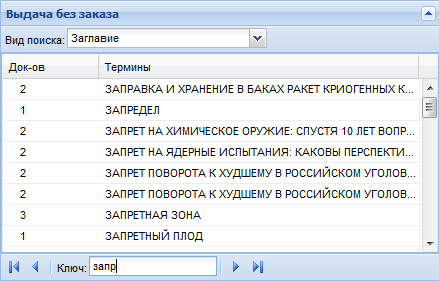 Рис.   Общий вид формы ВЫДАЧА БЕЗ ЗАКАЗАСловарь представляет собой упорядоченный по алфавиту список терминов определенного вида, содержащихся в базе данных Электронного каталога. Вид термина определяется выбранным видом поиска, т.е. терминами могут быть заглавия изданий, авторы, инвентарные номера и т.д.Компоненты словаря, способ отбора термина, управление просмотром словаря описаны в п. 7.2.4 и являются аналогичными одноименным компонентам формы ПОИСК ЧИТАТЕЛЯ.Форма ВЫДАЧА БЕЗ ЗАКАЗА предназначена  для оформления выдачи (без предварительно созданного заказа) в записи читателя, представленного в рабочей области ЧИТАТЕЛЬ. Такая технология, в частности, может использоваться в тех случаях, когда экземпляр издания не оштрихован и может быть выдан только по автору/заглавию. Список предлагаемых видов поиска в БД Электронного каталога определяется сценарием, который описывается в секции [SEARCH] INI-файла.В качестве видов поиска в БД Электронного каталога целесообразны поиски, дающие однозначный результат (когда одному термину словаря соответствует один документ), что вполне обоснованно, поскольку предполагается, что экземпляр выдаваемого (идентифицируемого) издания находится непосредственно перед пользователем АРМа «Книговыдача». В качестве таких однозначных видов поиска в БД Электронного каталога предлагаются:ШИФР ДОКУМЕНТА;ШТРИХ-КОД/ИНВЕНТАРНЫЙ НОМЕР ЭКЗЕМПЛЯРА (Рис.20).При двойном клике «мыши» по выбранному термину словаря непосредственно выполняется поиск в базе данных Электронного каталога по этому термину и оформляется выдача найденного экземпляра издания текущему читателю. Выдача производится в соответствии с установленными значениями фильтров книговыдачи (см. п.7.2.3). Выданный экземпляр появляется в форме ИЗДАНИЯ НА РУКАХ У ЧИТАТЕЛЯ в виде строки, подсвеченной зеленым фоном (Рис.  42). Зеленая подсветка сохраняется на весь сеанс работы с текущим читателем, т.е. до нажатия кнопки Очистить  в форме ТЕКУЩИЙ ЧИТАТЕЛЬ или смены текущего читателя.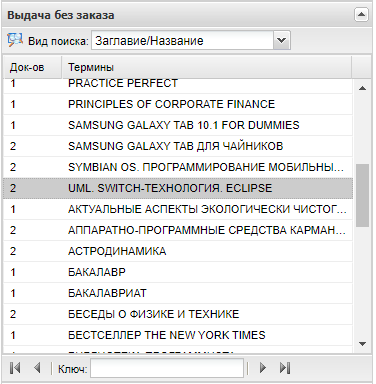 Рис.   Пример поиска в форме ВЫДАЧА БЕЗ ЗАКАЗАВ результате выдачи производится следующая корректировка:В БД читателей в записи текущего читателя оформляется выдача для соответствующего экземпляра издания (появляется соответствующее повторение поля 40);В БД Электронного каталога:для соответствующего экземпляра индивидуального учета (в соответствующем повторении поля 910) устанавливается статус ВЫДАН ЧИТАТЕЛЮ(1);для соответствующего экземпляра группового учета оформляется выдача (т.е. в соответствующем повторении поля 910 увеличивается на единицу количество выданных экземпляров - подполе 2).	При использовании любых других видов поиска (по автору, заглавию и т.д.), дающих неоднозначный результат (т.е. в результате поиска может быть найдено более одного документа), будет появляться специальное окно ИЗДАНИЯ, позволяющее выбрать конкретный документ (Рис.  49). Выбор конкретного издания выполняется двойным кликом «мыши» на нужной строке окна.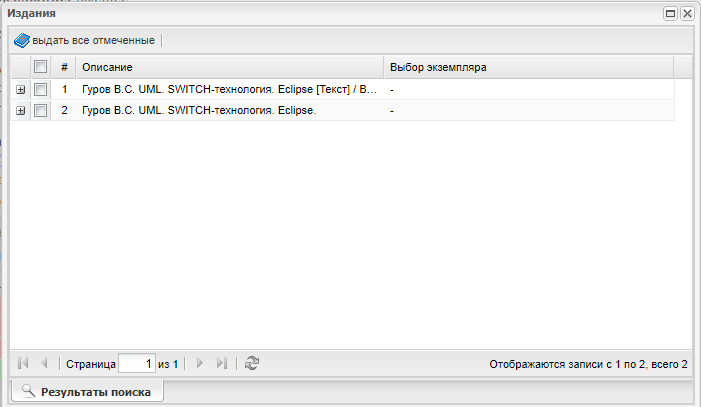 Рис.   Общий вид окна "Издания"Компоненты формы, кнопки навигации, просмотра документа (издания), актуализации данных описаны в п. 7.2.4 в части, касающейся специального окна ЧИТАТЕЛИ, и являются аналогичными для специального окна ИЗДАНИЯ.	В случае если выбранное для выдачи издание имеет несколько свободных для выдачи экземпляров, можно указать его в колонке ВЫБОР ЭКЗЕМПЛЯРА окна ИЗДАНИЯ или же будет предложено специальное окно ВЫБОР ЭКЗЕМПЛЯРА ДЛЯ ВЫДАЧИ (Рис.  50). Отбор конкретного экземпляра выполняется двойным кликом «мыши», после чего он появляется в форме ИЗДАНИЯ НА РУКАХ У ЧИТАТЕЛЯ в виде строки, подсвеченной зеленым фоном.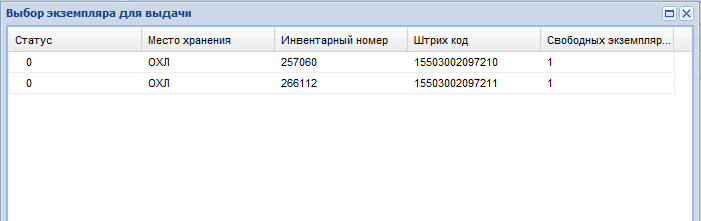 Рис.   Фрагмент окна ВЫБОР ЭКЗЕМПЛЯРА ДЛЯ ВЫДАЧИФорма ОПЕРАТИВНАЯ СТАТИСТИКА ПОСЕЩЕНИЙФорма ОПЕРАТИВНАЯ СТАТИСТИКА ПОСЕЩЕНИЙ (Рис.24) предназначена для формирования статистических распределений документов БД читателей по местам выдачи.  Форма представляет собой двухмерную статистическую форму, содержащую сведения по обслуживанию читателей (посещений, выдач, возвратов, перерегистраций, записи новых читателей) за конкретный день.Статистика на текущий день формируется динамически при загрузке АРМ «Книговыдача» и обновляется в случае возможного изменения данных за время сеанса работы АРМа или другого пользователя при нажатии кнопки ОБНОВИТЬ СТАТИСТИКУ , вызывающее повторное чтение данных с сервера.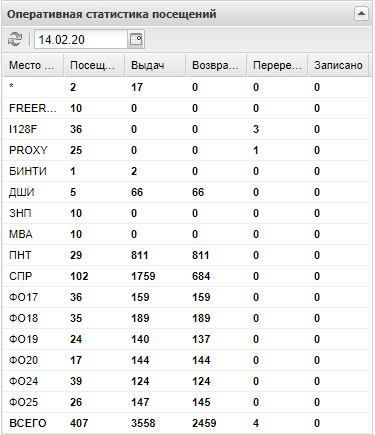 Рис.   Общий вид  формы ОПЕРАТИВНАЯ СТАТИСТИКА ПОСЕЩЕНИЙСтатистику можно сформировать на любой день, который выбирается с помощью электронного календаря (иконка ). Для возврата к статистике за текущий день в электронном календаре имеется кнопка СЕГОДНЯ или просто нажать на клавишу ПРОБЕЛ.Статистическая таблица состоит из элементов:МЕСТО ВЫДАЧИ - место/кафедра, где производится книговыдача (где читатель берет издание) при наличии нескольких мест/кафедр выдачи, отличающихся по спектру выдаваемых изданий или обслуживаемых читателей (места выдачи определяются по умолчанию справочником  KV.MNU). Если место выдачи не работало (не выполняло обслуживание читателей), то соответствующей строки не будет в статистике;ПОСЕЩЕНИЙ – количество зафиксированных посещений за день (по определенному месту выдачи);ВЫДАЧ – количество зафиксированных выдач экземпляров за день (по определенному месту выдачи);ВОЗВРАТОВ – количество зафиксированных возвратов экземпляров за день (по определенному месту выдачи);ПЕРЕРЕГИСТРИРОВАНО – количество перерегистрированных читателей (по определенному месту выдачи);ЗАПИСАНО – количество вновь записанных читателей по определенному месту выдачи (т.е. впервые прошедших перерегистрацию по данному месту выдачи);ВСЕГО – суммарные данные по всем местам выдачи за день.Статистической ЕДИНИЦЕЙ посещения считается одна из следующих операций, выполненная для одного читателя на одном месте выдачи в течение одного дня:выдача литературы;возврат литературы;явно зафиксированное посещение, не связанное с выдачей/возвратом (с помощью кнопки ПОСЕЩЕНИЕ );продление литературы. Операция ПРОДЛЕНИЯ безусловно рассматривается как ПОСЕЩЕНИЕ. ПЕРЕРЕГИСТРАЦИЯ не является ПОСЕЩЕНИЕМ.Настройка поисковых префиксов для оперативной статистики производится в настройках профиля, в разделе "Настройки полей, подполей и поисковых префиксов", подраздел "Настройка поисковых префиксов для оперативной статистики" (Рис.  52)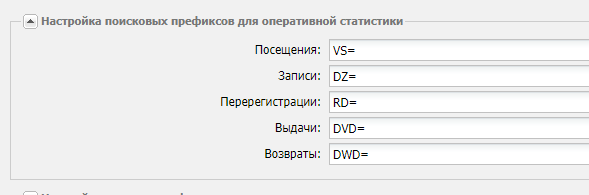 Рис.   Настройка поисковых префиксов для оперативной статистикиПанель сервисных операцийПанель сервисных операций – верхняя одностроковая  неперемещаемая панель - содержит кнопки сервисных операций:Оштриховать читательский билет;Оштриховать экземпляр издания по инвентарному номеру;Работа с группами студентов;Учет выдач по открытому фонду;Учет гостевых посещений;Передача экземпляров в другое подразделение;Сменить профиль книговыдачи.Оштриховать читательский билетОперация ОШТРИХОВАТЬ ЧИТАТЕЛЬСКИЙ БИЛЕТ  предназначена для ввода непосредственно из АРМ «Книговыдача» в документ (запись) читателя, идентифицированного в БД читателей по ФИО или номеру читательского билета,  штрих-кода читательского билета.  Выполняется без перехода в редактор записи. Такая операция может потребоваться для библиотек, начинающих подготовку к электронной книговыдаче на основе технологии штрихкодирования, т.е. уже имеющих БД читателей с номерами читательских билетов. А также для вузовских библиотек, импортирующих записи абитуриентов из вузовских систем автоматизации в БД читателей.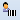 При нажатии кнопки   выходит диалоговое окно (Рис.  53), в которое необходимо ввести полные ФИО читателя или номер читательского билета и сканером (или вручную с клавиатуры) ввести штрих-код. При нажатии клавиши Ок система формирует запрос к БД читателей на поиск документа (записи) читателя, соответствующей термину, введенному в первую строку окна. 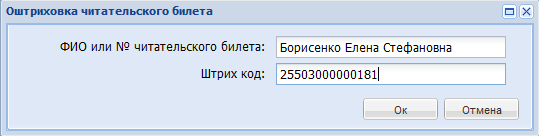 Рис.   Диалоговое окно ОШТРИХОВКА ЧИТАТЕЛЬСКОГО БИЛЕТАЕсли запись читателя, соответствующая запросу,  не находится, то выдается сообщение вида: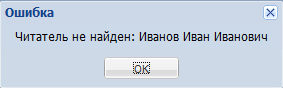 Рис.   Окно с сообщением "Читатель не найден..."Если запись читателя находится, в поле 30 (Идентификатор читателя) пишется штрих-код, введенный во второй строке окна. Удачное выполнение сопровождается сообщением: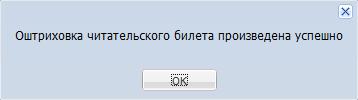 Рис.   Окно с сообщением "Оштриховка читательского билета произведена успешно"	В случае наличия в записи какого-либо значения, производится его замена на штрих-код, введенный во второй строке окна: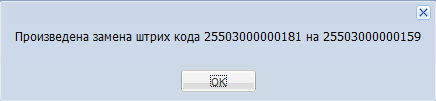 Рис.   Окно с сообщением "Произведена замена штрих-кода..."В случае  если в окне (Рис.  53) поле ввода штрих-кода оставить пустым, а в записи читателя поле 30 не пустое, то  поле записи опустошается.Следует учитывать, что при вводе неполных ФИО, возможна неоднозначность результатов поиска читателя (в БД Читателей могут быть однофамильцы, тёзки, полные тёзки), на что система реагирует выдачей сообщения об ошибке «Неоднозначность в БД...», которую следует решать, обращаясь к записям БД Читатель через АРМ «Каталогизатор».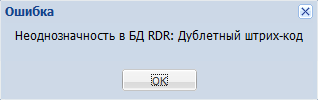 Рис.   Окно с сообщением "Неоднозначность в БД..."Оштриховать экземпляр издания по инвентарному номеруДанная операция применима только в случае использования в библиотеке модели индивидуального учета экземпляров, при котором каждый экземпляр издания имеет свой уникальный инвентарный номер (и, соответственно, будет иметь свой уникальный штрих-код). Доступность операции ОШТРИХОВАТЬ ЭКЗЕМПЛЯР ИЗДАНИЯ ПО ИНВЕНТАРНОМУ НОМЕРУ определяется параметром BOOKSHABLE секции [MAIN] INI-файла (разрешена - значение 1, запрещена – значение 0, по умолчанию=1). При запрете данной операции кнопка  не видна.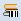 Операция ОШТРИХОВАТЬ ЭКЗЕМПЛЯР ИЗДАНИЯ ПО ИНВЕНТАРНОМУ НОМЕРУ   предназначена для ввода непосредственно из АРМ «Книговыдача» в документ (запись) издания (в повторение поля 910, соответствующего конкретному экземпляру), идентифицированного в БД Электронного каталога по инвентарному номеру,  штрих-кода экземпляра.  Выполняется без перехода в редактор записи АРМ «Каталогизатор». Такая операция может потребоваться для библиотек, начинающих подготовку к электронной книговыдаче на основе технологии штрихкодирования, т.е. уже имеющих БД Электронного каталога с инвентарными номерами экземпляров. 	Окно ОШТРИХОВКА КНИГ ПО ИНВЕНТАРНОМУ НОМЕРУ (Рис.  58) состоит из элементов:ВИД ПОИСКА – ниспадающее меню для выбора вида поиска и, соответственно, словаря;Область СЛОВАРЯ - табличная форма, предназначенная для отображения и работы со словарем, соответствующим выбранному виду поиска, с целью отбора поискового термина издания;Область ПРОСМОТРА ИЗДАНИЯ (внизу окна) – окно просмотра издания в соответствии с выбранным из ниспадающего меню форматом просмотра; также показывает БД Электронного каталога, а которой находится запись издания;Строка ВВОД ШТРИХ-КОДА – редактируемая строка, в которую сканером считывается присваиваемый экземпляру штрих-код;Область ИНФОРМАЦИЯ ОБ ЭКЗЕМПЛЯРЕ – окно просмотра экземпляра, которому присваивается штрих-код.Список предлагаемых видов поиска в БД Электронного каталога определяется сценарием, который описывается в секции [SEARCH] INI-файла.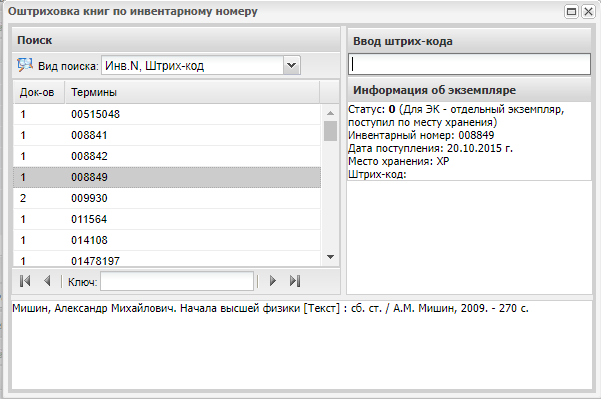 Рис.   Общий вид диалогового окна ОШТРИХОВКА КНИГ ПО ИНВЕНТАРНОМУ НОМЕРУПри нахождении идентифицируемого издания, которое требуется штрихкодировать, непосредственно перед пользователем АРМа «Книговыдача» и поиск по словарю ШТРИХ-КОД/ИНВЕНТАРНЫЙ НОМЕР ЭКЗЕМПЛЯРА его инвентарного номера при индивидуальном учете дает однозначный результат поиска (одному термину словаря соответствует один документ). В области ПРОСМОТРА ИЗДАНИЯ отображается информация о найденном издании (для визуального контроля, что издание именно то), а в области ИНФОРМАЦИЯ ОБ ЭКЗЕМПЛЯРЕ отображается информация об экземпляре (для визуального контроля, что экземпляр именно тот).Если у экземпляра уже есть штрих-код (а такое возможно), то он отображается в строке ВВОД ШТРИХ-КОДА, выделенным (Рис.  59). Если в такой ситуации считать сканером новый штрих-код, то он сразу сохраниться в записи издания (подполе экземпляра) без каких-либо дополнительных действий и сообщений (перезапишется старый штрих-код на новый).Если у экземпляра штрих-кода нет, то фокус управления (курсор) сразу устанавливается на строке ВВОД ШТРИХ-КОДА, сканером считывается присваиваемый штрих-код и сразу сохраняется в записи издания (подполе экземпляра) без каких-либо дополнительных действий и сообщений.Далее операция продолжается с поиска следующего инвентарного номера, которому нужно присвоить штрих-код.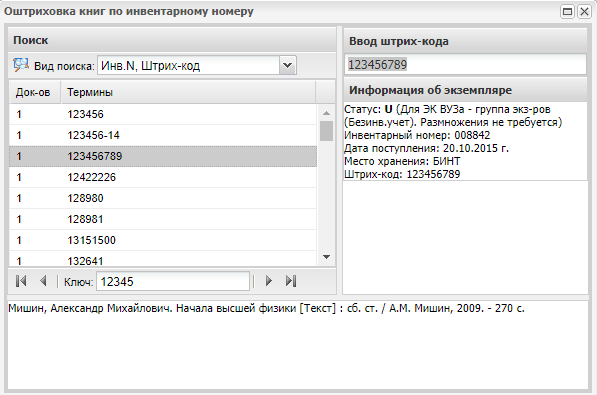 Рис.   Диалоговое окно ОШТРИХОВКА КНИГ ПО ИНВЕНТАРНОМУ НОМЕРУ (у экземпляра уже есть штрих-код)Работа с группами студентов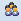 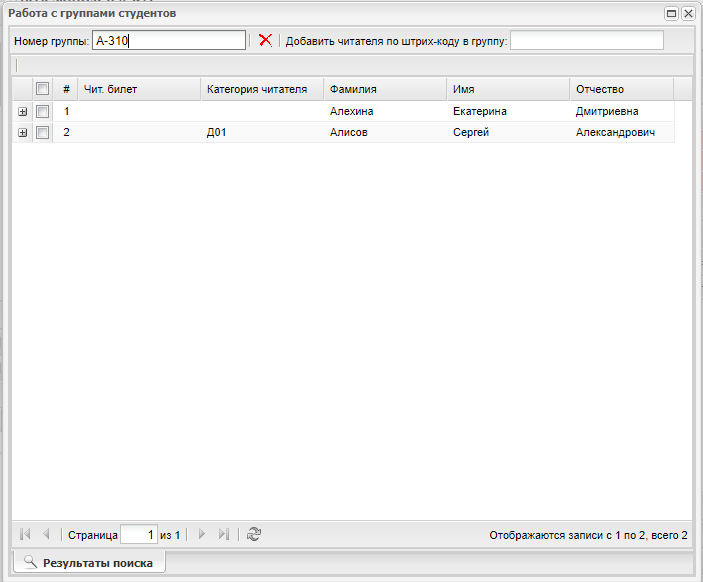 Рис.   Диалоговое окно РАБОТА С ГРУППАМИ СТУДЕНТОВДоступность операции РАБОТА С ГРУППАМИ СТУДЕНТОВ определяется настройкой доступности режима "Разрешить интерфейс работы с группами студентов". При установке значения "нет" кнопка  не видна. Кнопка  очищает информацию о группе у выбранных студентов. При считывании штрих-кода в поле "Добавить читателя по штрих-коду в группу" происходит поиск записи читателя и в первое пустое подполе поля 90 прописываетя указанная группа.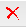 Учет выдач по открытому фондуОперация УЧЕТ ВЫДАЧ ПО ОТКРЫТОМУ ФОНДУ вызывается по кнопке  и предназначена для учета книговыдач штрихкодированных экземпляров изданий, находящихся в фондах открытого доступа. Книговыдача оформляется не на конкретного читателя, а на специально созданного условного читателя фонда открытого доступа. Перед началом работы с операцией необходимо в меню категорий читателей (файл 50.mnu) внести значение 14 – читатель открытого доступа.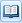 Доступность операции УЧЕТ ВЫДАЧ ПО ОТКРЫТОМУ ФОНДУ определяется параметром "Использовать технологию открытого доступа". При запрете данной операции кнопка  не видна.Предполагается, что в открытом доступе (специальном фонде или читальном зале, работающем по технологии открытого доступа) читатель самостоятельно находит и берет со стеллажа  экземпляр издания, а после работы возвращает его в специальную тележку, из которой библиотекарь расставляет издания на стеллажи в соответствии с принятой в фонде расстановкой. Суть операции состоит в том, что перед расстановкой экземпляров на стеллажи, библиотекарь должен сканером считать штрих-коды экземпляров из тележки в строку ШТРИХ-КОД окна УЧЕТ ВЫДАЧ ПО ОТКРЫТОМУ ФОНДУ (Рис.  61). Окно УЧЕТ ВЫДАЧ ПО ОТКРЫТОМУ ФОНДУ состоит из элементов:ШТРИХ-КОД – редактируемая строка для ввода штрих-кода;ОБЛАСТЬ ОТОБРАЖЕНИЯ – состоит из двух частей:верхняя часть показывает общее количество выдач за конкретную дату выдачи (текущая дата на сервере) по определенному месту выдачи, установленному в форме НАСТРОЙКИ. Счетчик количества выдач отображается крупной цифрой;нижняя часть выводит краткую информацию об издании, которое соответствует считанному штрих-коду (необходимо для контроля качества считывания сканером штрих-кода).При нажатии кнопки   происходят следующие действия:в поддиректории ARM_O директории данных системы ИРБИС 128 (Определяется параметром DataPath в файле конфигурации ИРБИС 128 создается два текстовых файла с именем ГГГГММДД_Мвыд.txt и ГГГГММДД_Мвыд.count (ГГГГ-год, ММ-месяц, ДД-день, Мвыд-место выдачи). Такие файлы создаются для каждого места выдачи, где имеется открытый доступ, и на конкретную дату (дату выдачи экземпляра читателю, когда он с ним работал);при считывании библиотекарем штрих-кода экземпляра в строку ШТРИХ-КОД происходит поиск в БД Электронного каталога записи на издание, содержащей данный штрих-код, и в файле .txt программно формируется структурированная строка вида: #40: ^D20110110^E20110110^F20110110^GOMSTU^H15503000027134^VОПЛ^IЧАН^AББК63.3(2)7/З-97-122147^B559209^KОПЛ 
Инвентарный номер (разделитель ^B), штрих-код (^H), шифр документа в базе данных (^A), место хранения экземпляра (^K) берутся из записи издания. Дата выдачи (^D), дата предполагаемого возврата (^E) и дата фактического возврата (^F) формируются программно (по компьютерному календарю) и совпадают. Имя БД каталога (^G), место выдачи (^V) и ответственное лицо (^I)  берется из настроек;увеличивается на единицу число общего количества книговыдач (счетчик выдач), фокус управления (курсор) устанавливается на строке ввода штрих-кода для считывания следующего штрих-кода;значение счетчика сохраняется в файле .count;Обработав таким образом все экземпляры из тележки, библиотекарь может закрыть окно УЧЕТ ВЫДАЧ ПО ОТКРЫТОМУ ФОНДУ, счетчик выдач сохранит число книговыдач. Если в течение дня окно открывается повторно, то оно на момент открытия пустое, но при считывании штрих-кода очередного экземпляра отобразиться его краткое описание, увеличатся на одну количество структурированных строк в файле, и соответственно счетчик выдач (фактически это количество строк в файле). Таким образом, в конце дня счетчик будет показывать количество всех выдач за день.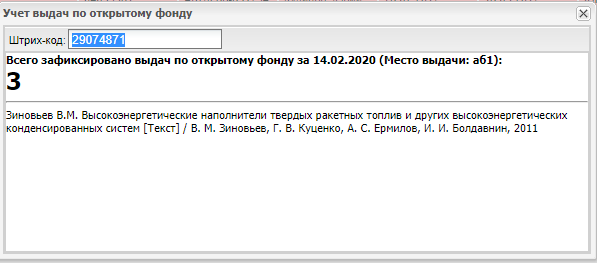 Рис.   Диалоговое окно УЧЕТ ВЫДАЧ ПО ОТКРЫТОМУ ФОНДУДальнейшая обработка этих файлов происходит автоматически:Все файлы по ВСЕМ местам выдачи компонуются в один суммарный файл. Для фиксирования книговыдачи система создает специальную запись в БД читателей по формату RDR (поле  920), где в поле 30: Идентификатор читателя вводится идентификатор вида ARMO_20110407, где ARMO – неизменяемая часть идентификатора, определяющая, что это запись читателя открытого доступа, а 20110407 – дата формата ГГГГММДД, указывающая дату сохранения информация по книговыдаче. В поле 50: Категория вносится категория 14 – читатель открытого доступа, а в поле 33: Примечания для библиотекарей, что запись нельзя удалять:#920/1:_ RDR
 #30/1:_ ARMO_20110407
 #50/1:_ 14
 #33/1:_ НЕ УДАЛЯТЬ! Запись учета выдачи по открытому фондуВ специальную запись читателя открытого фонда программно вносятся данные из суммарного файла (т.е. создаются повторения поля 40: Сведения о взятой книге) (Рис.  62);Количество выдач на конкретном месте выдачи в конкретный день учитывается (берется из конкретного дневного файла) в статистике книговыдач на соответствующем месте выдачи (форма ОПЕРАТИВНАЯ СТАТИСТИКА).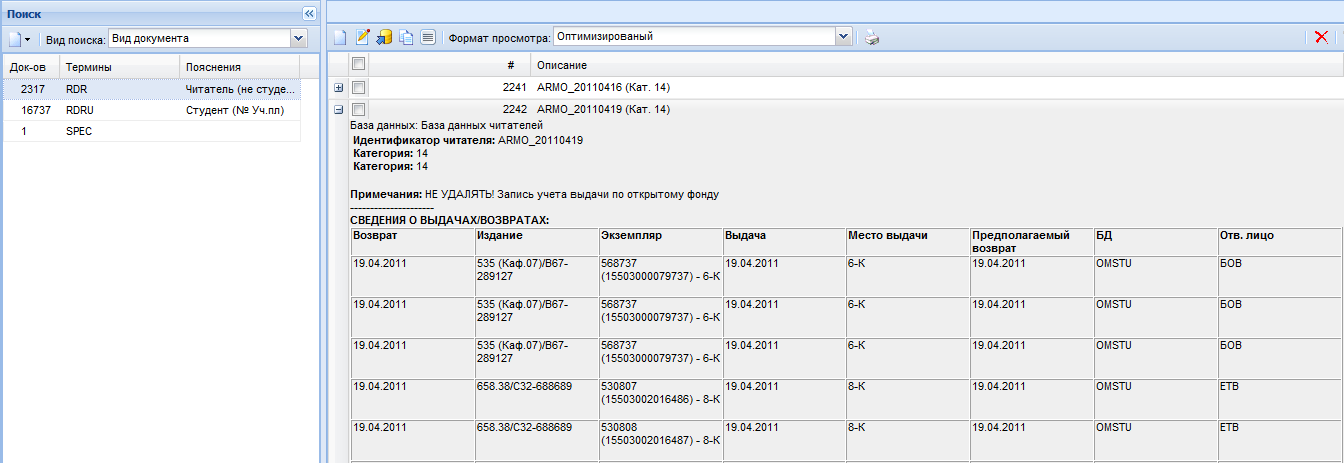 Рис.   Фрагмент АРМ Каталогизатор с записью Читателя открытого доступаТаким образом технология учета книговыдачи по открытому фонду приводится к аналогичной технологии обычной выдачи для просчета в различных статистических формах.Учет гостевых посещенийОперация УЧЕТ ГОСТЕВЫХ ПОСЕЩЕНИЙ вызывается по кнопке  и предназначена для учета посещений незарегистрированных читателей.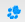 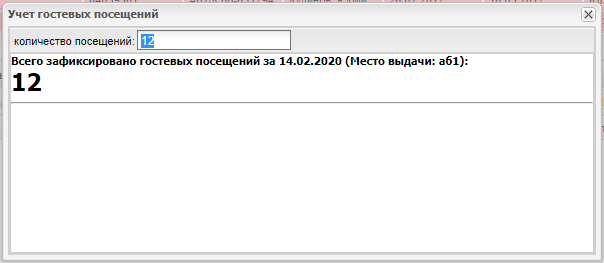 Необходимо ввести количество учитываемых посетителей и нажать кнопку ENTER. Данное число приплюсуется к значению и запишется в файл ГГГГММДД_<МестоВыдачи>vs.count. Фоновый процесс перенесет данные в БД Читателей.Передача экземпляров в другое подразделениеОперация ПЕРЕДАЧА ЭКЗЕМПЛЯРОВ В ДРУГОЕ ПОДРАЗДЕЛЕНИЕ (кнопка   может использоваться при временном (или постоянном) изменении места хранения экземпляров. Например, при передаче экземпляров с абонемента в читальный зал при повышении спроса на них в читальном зале, или, наоборот, при передаче на абонемент малоспрашиваемых изданий читального зала.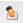 При выполнении операции изменяется ТОЛЬКО место хранения экземпляров в записях изданий и эти изменения никак не отражаются на КСУ, инвентарной книге.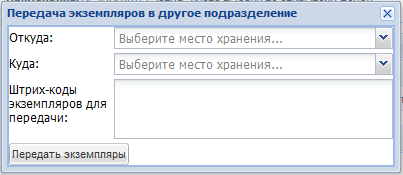 Рис.   Диалоговое окно ПЕРЕДАЧА ЭКЗЕМПЛЯРОВ В ДРУГОЕ ПОДРАЗДЕЛЕНИЕОкно ПЕРЕДАЧА ЭКЗЕМПЛЯРОВ В ДРУГОЕ ПОДРАЗДЕЛЕНИЕ (Рис.  63) состоит из элементов:ОТКУДА: - ниспадающее меню, из которого выбирается место хранения, откуда передаются экземпляры;КУДА: - ниспадающее меню, из которого выбирается место хранения, куда передаются экземпляры;ШТРИХ-КОДЫ ЭКЗЕМПЛЯРОВ ДЛЯ ПЕРЕДАЧИ: - область для ввода штрих-кодов, куда сканером считываются штрих-коды (в столбик) или вручную с клавиатуры, заканчивая ввод очередного штрих-кода нажатием клавиши Enter;Кнопка ПЕРЕДАТЬ ЭКЗЕМПЛЯРЫ – кнопка выполнения передачи, ее нажатие вызывает поиск по БД Электронного каталога записей изданий, соответствующих заданным терминам (штрих-кодам) и перезапись в найденных записях (в соответствующих повторениях поля 910) подполя Место хранения (910^D).Смена профиля АРМНажатие на кнопку  приведет к странице выбора профиля АРМ (Рис.  64) или (в случае если доступен только один профиль) к автоматическому выбору профиля.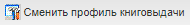 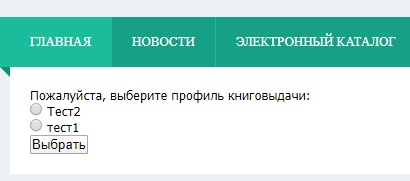 Рис.   Страница выбора профиляНа странице выбора профиля необходимо отметить желаемый профиль и нажать кнопку ВЫБРАТЬ. В список профилей попадают только те, на которые у текущего пользователя есть право на просмотр. Права устанавливаются с помощью АРМ Администратор (Рис.  65).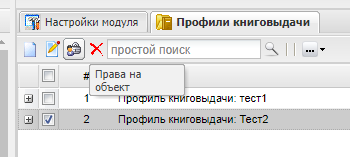 Рис.   Установка прав на профиль АРМ КниговыдачаВозможные проблемы при работе в АРМОшибки, связанные в рассинхронизацией данных: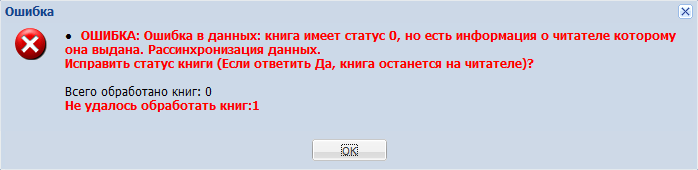 Рис.   Рассинхронизация данных между БД Читателей и БД ЭКТакая ошибка, если возвращаешь издания по кнопке возврат. Статус экземпляра НЕ исправляется.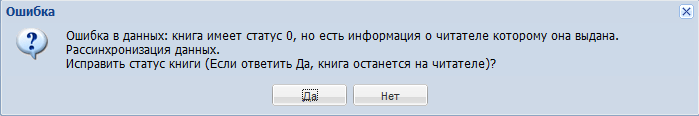 Рис.   Диалоговое окно с запросом на исправление рассинхронизации данныхТакая, если через форму возврата. Статус экземпляра исправляется.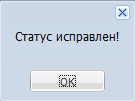 Рис.   Окно с сообщением "Статус исправлен!"После исправления статуса экземпляра можно оформить возврат экземпляра, отметив его «галочкой» и нажав кнопку ВОЗВРАТ , или считав штрих-код экземпляра в форму ВВОД ШТРИХ-КОДА ДЛЯ ВОЗВРАТА ЭКЗЕМПЛЯРА.Системная информация о модулеПараметры (переменные) модуляФункции модуляДействия модуляДействия могут быть вызваны как ?id=WIrbis&action=Bookland/actionname&par1=val1&par2=val2&...Страницы модуля (Pages)Форматы модуля (Formats) для записей типа BooklandПараметры записей типа BooklandАРМ «Читатель»Назначение и основные характеристикиАРМ «Читатель» представляет собой автоматизированное рабочее место конечного пользователя библиотеки и предназначен для обеспечения доступа к базам данных Электронного каталога с целью поиска необходимой литературы (информации) и формирования заказа на ее выдачу.Основные характеристики АРМа «Читатель»:Комфортный, дружественный интерфейс, рассчитанный на пользователя, который не обладает никакими специальными знаниями;Наличие широкого спектра поисковых средств, обеспечивающих быстрый (путем прямого доступа через словари) поиск в БД Электронного каталога по всем основным элементам библиографического описания и их сочетаниям;Единообразие работы с локальными и внешними источниками данных (базами данных);В качестве баз данных ИРБИС 128 могут выступать локальные БД ИРБИС 64, БД WEB-ИРБИС 32/64, БД Z39.50, БД ИРБИС 128, RAIDB уровня 0 над БД, RAIDB уровня 1 над БД;Учет различных уровней подготовки пользователя, т.е. один и тот же результат может быть достигнут как путем выполнения последовательности простейших операций, рассчитанных на начинающего пользователя, так и за счет выполнения одной нетривиальной операции, рассчитанной на подготовленного пользователя;Общая характеристика пользовательского интерфейса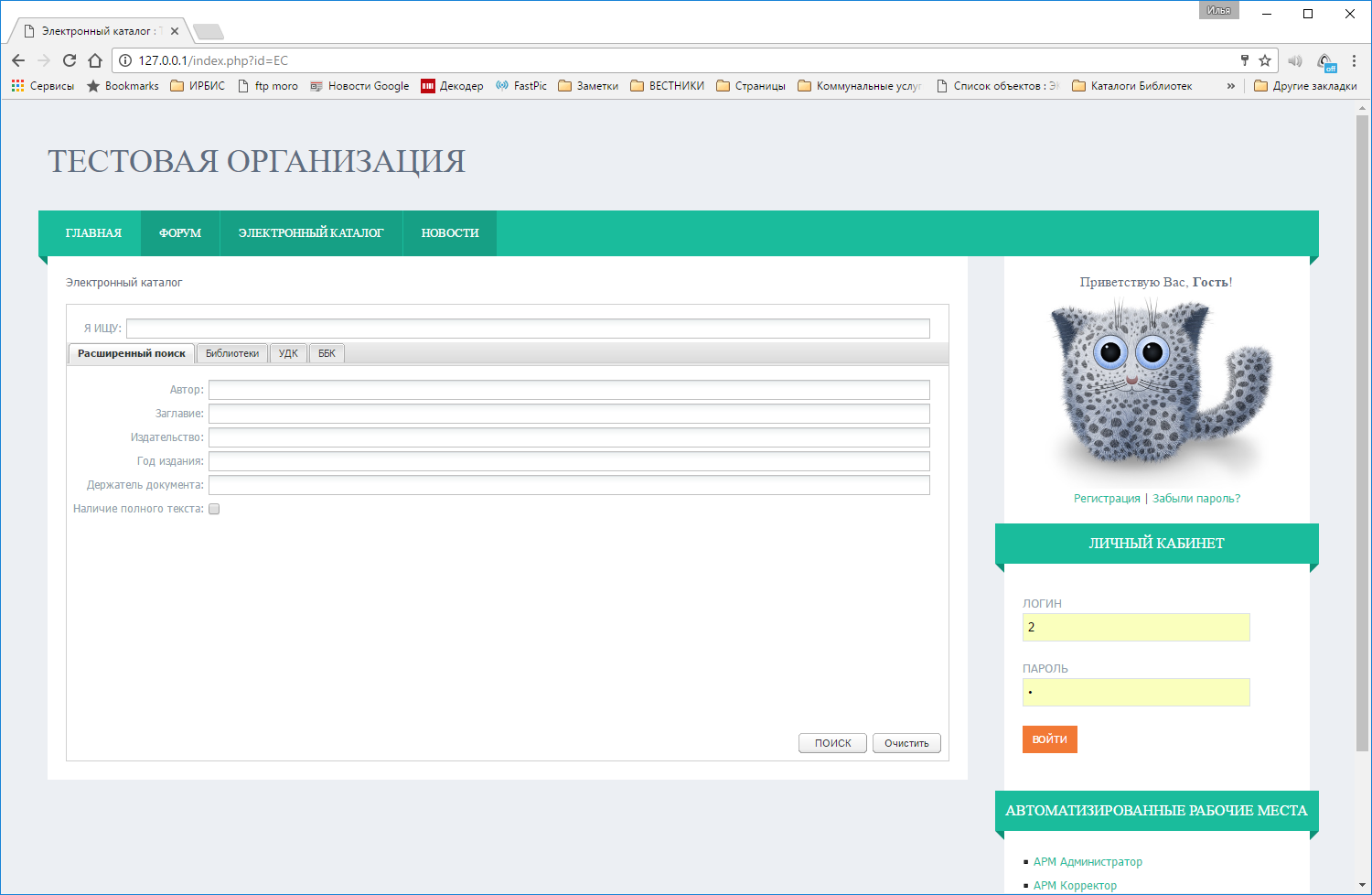 Рисунок 8.1 Общий вид окна поиска записейСоздание запроса на поискПоисковый интерфейс позволяет задать задание на поиск как в виде одной строки, так и более точный с использованием полей Автор, заглавие, издательство, год издания, держатель документа, наличие полного текста.Возможно уточнение поиска с использованием вкладки «Библиотеки» (в случае, если поиск ведется по каталогу, созданному с использованием технологии сводно-распределенной БД), а так же по УДК и ББК.После задания поискового выражения для начала поиска необходимо нажать кнопку «ПОИСК».Для очистки поисковой формы необходимо нажать кнопку «Очистить»Поиск «Я ИЩУ» производит поиск по всем полям записи.Результаты поискаНавигация по найденным записям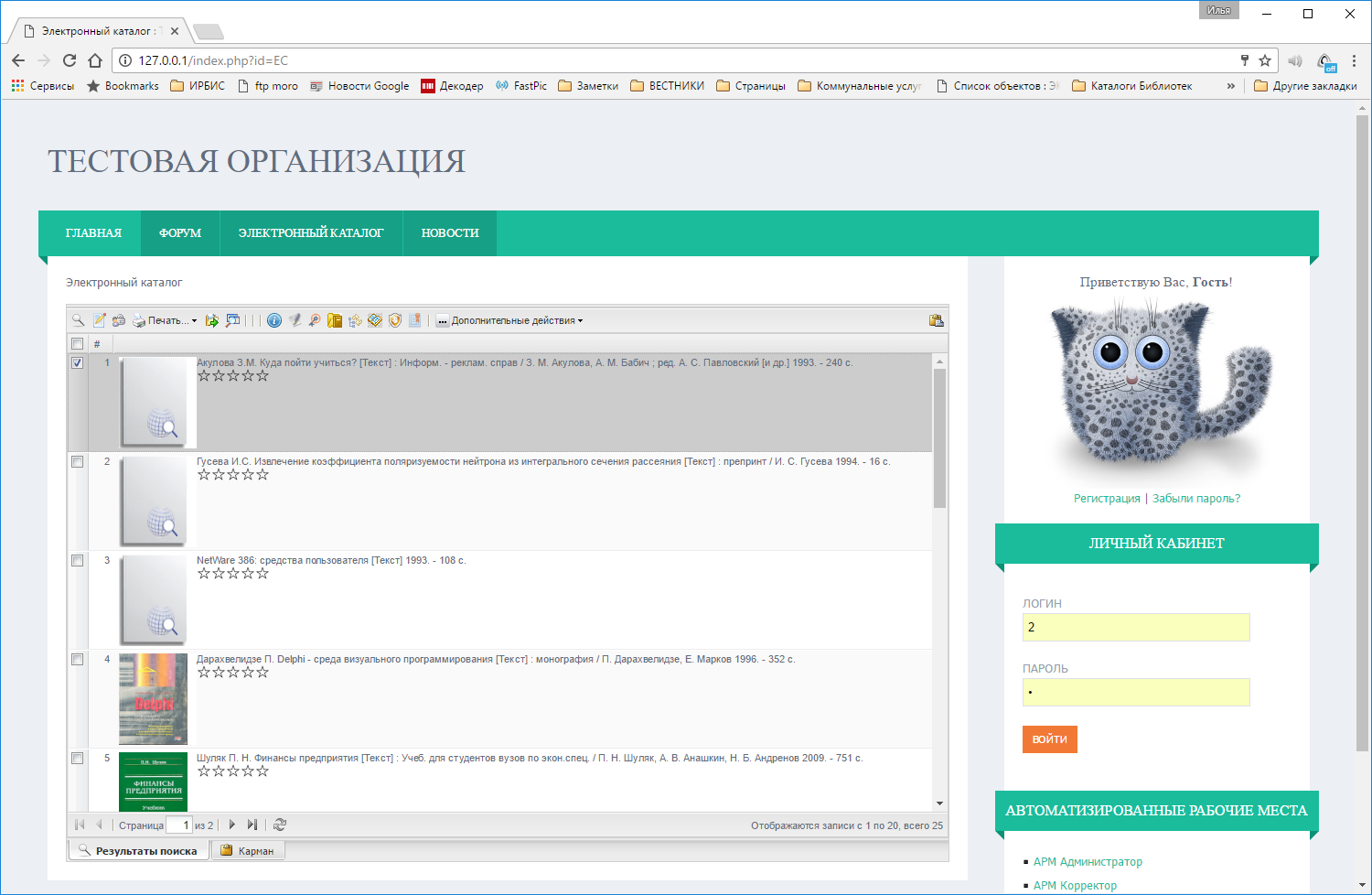 Рисунок 8.2 результаты поискаРезультаты поиска выводятся в виде списка найденных документов. Количество документов на 1 странице – 20. Если найдено более 20 документов, можно пролистывать страницы результатов, для этого используется соответствующие кнопки внизу станицы.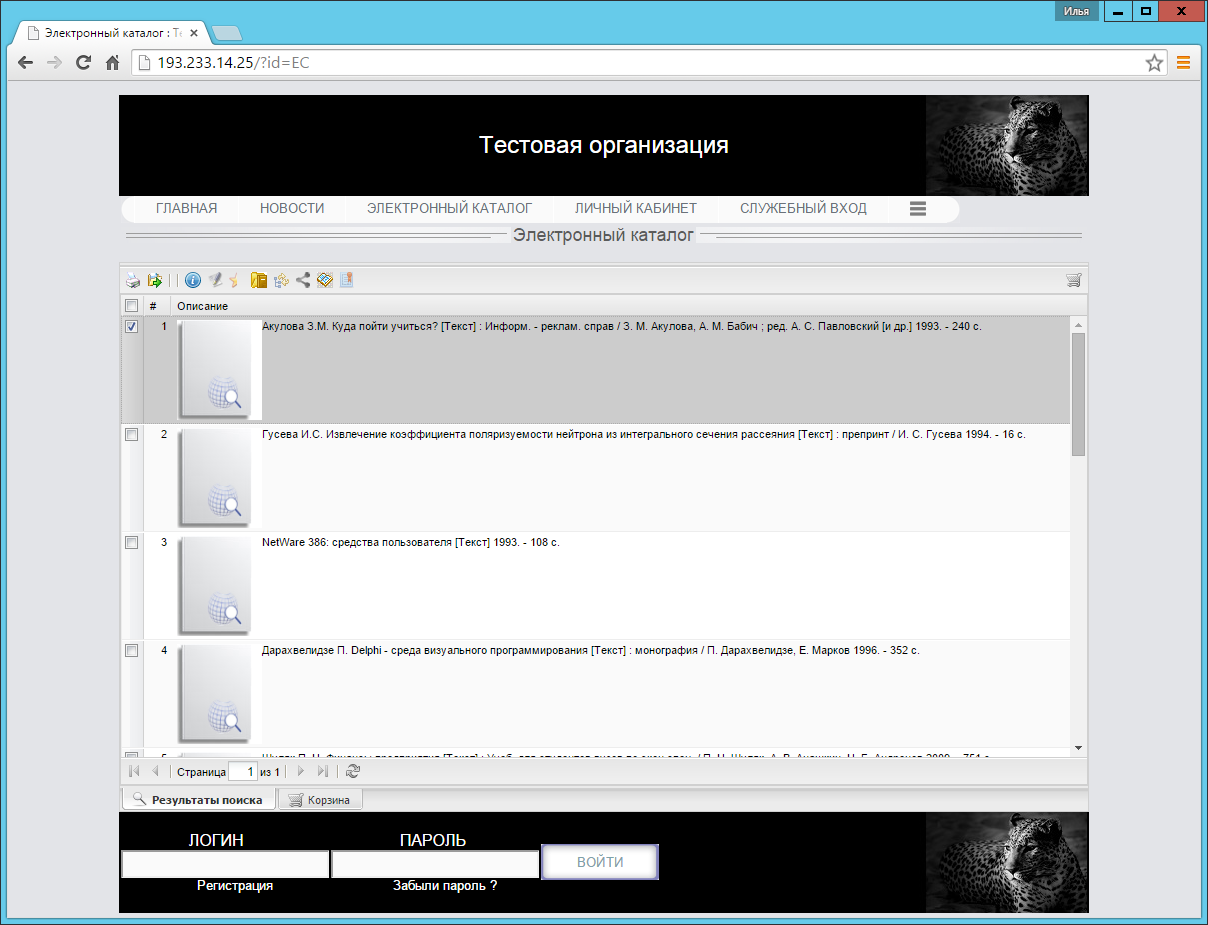 Рисунок 8.3 кнопки листания страниц результатов поискаДействия с найденными записямиПечать отобранных документовДля печати отобранных записей необходимо нажать кнопку , после чего появится диалог уточнения выбора записей (см. рис. 8.4). После нажатия на кнопку «Ok» в браузере откроется новое окно с готовым для печати содержимым. В окне так же можно выбрать формат в котором записи будут напечатаны.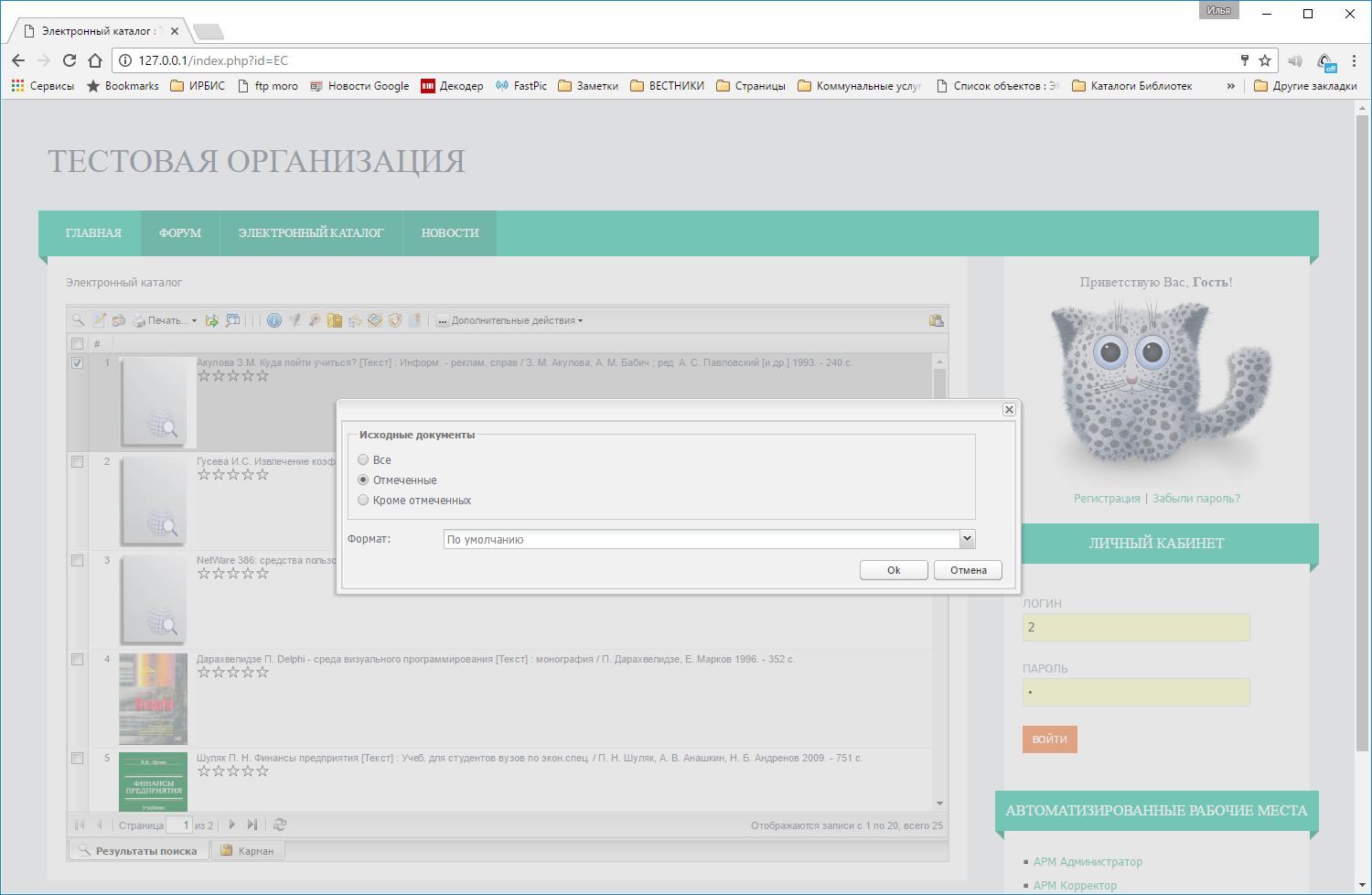 Рисунок 8.4 диалог уточнения выбора записейЭкспорт отобранных записейДля экспорта отобранных записей необходимо нажать кнопку , после чего появится диалог уточнения выбора записей и настроек экспорта (см. рис. 8.5). В этом окне можно выбрать преобразование записи (ТВП – таблица выбора полей), а так же формат сохранения записи кодировку символов.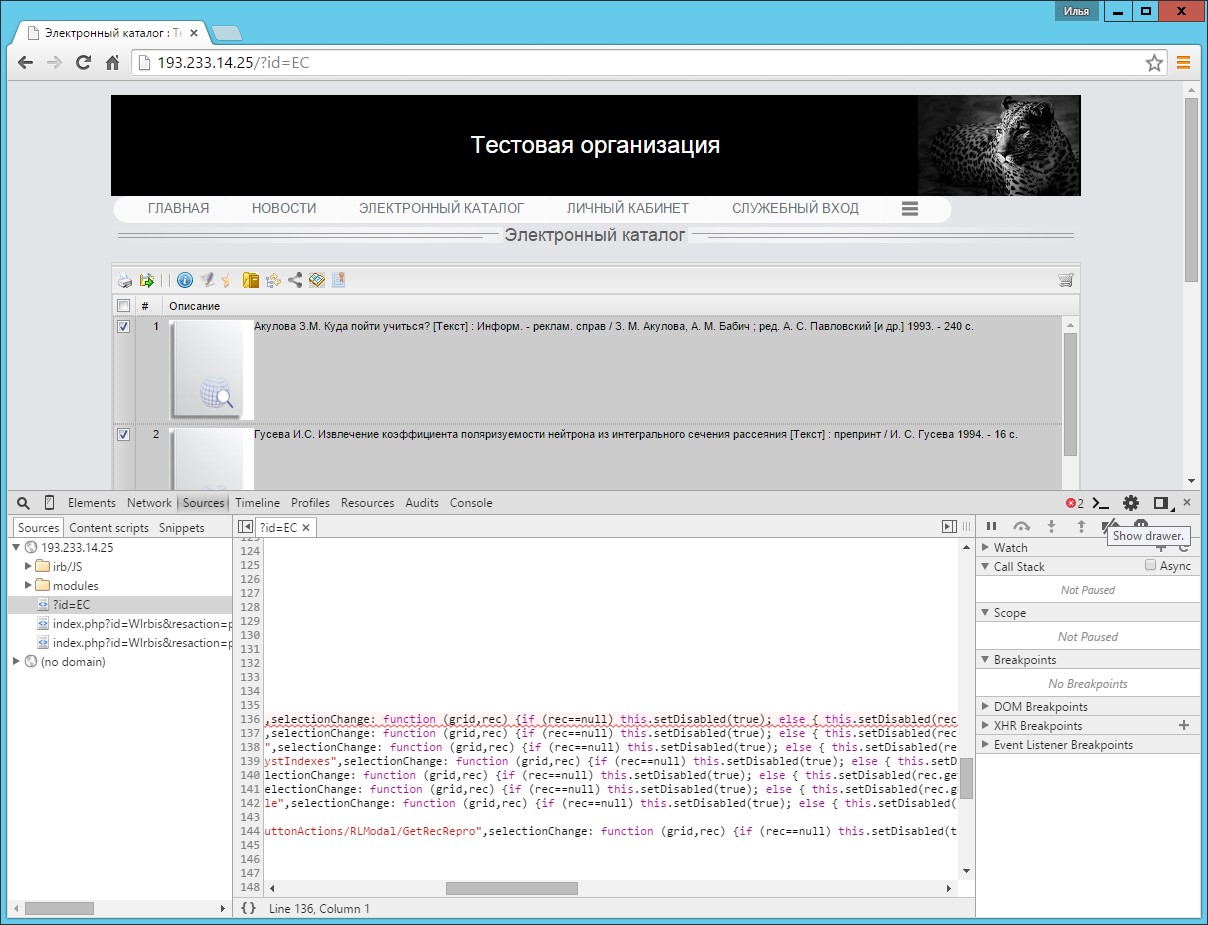 Поддерживаемые ТВП:Преобразование в формат USMARCПреобразование в формат RSKP Сводный каталог периодики (ГПНТБ)Преобразование в формат RUSMARCПреобразование в формат UNIMARCПоддерживаемые форматы записи:ТекстовыйISO2709XMLJSONПоддерживаемые кодировки:UTF-8Windows-1251CP 866 (DOS)После нажатия на кнопку «Ok» начнется процесс скачивания экспортного файла браузером.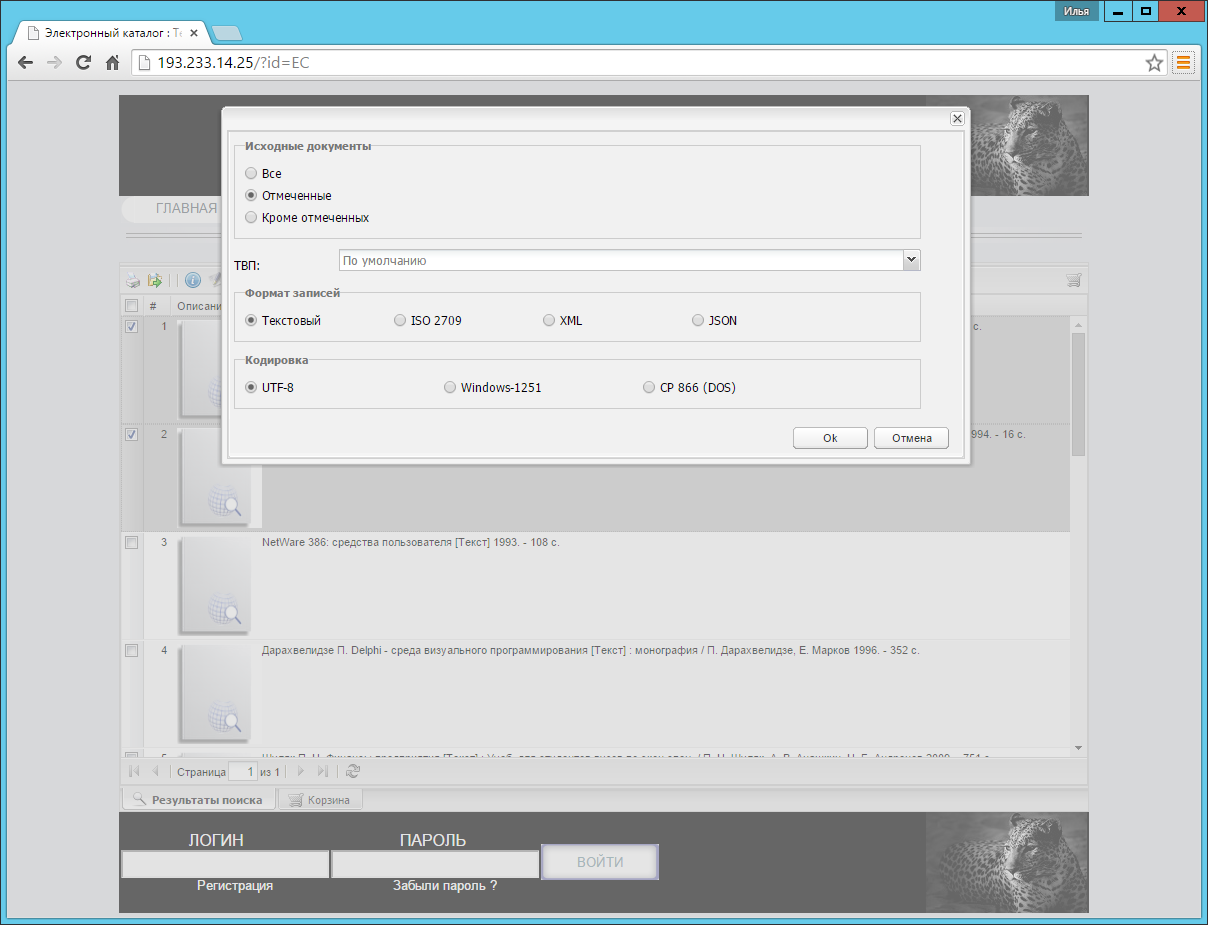 Рисунок 8.5 диалог уточнения выбора записей и настроек экспортаПросмотр полного описанияДля просмотра полного описания текущей записи необходимо нажать кнопку , после чего появится окно просмотра записи в полном формате. То же окно можно вызвать двойным кликом мышкой по записи.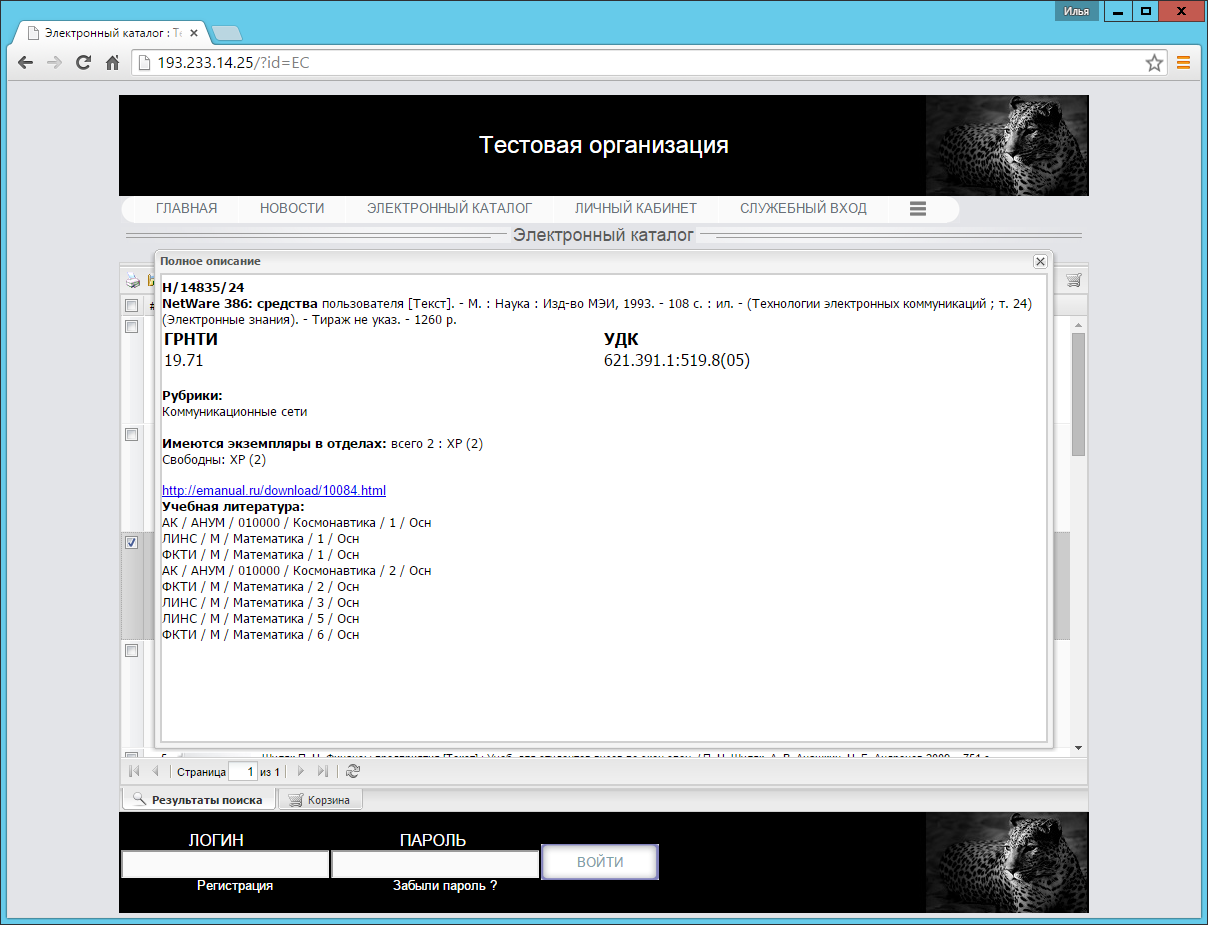 Рисунок 8.6 окно просмотра полного описанияПросмотр аннотации к изданиюДля просмотра аннотации описания текущей записи необходимо нажать кнопку , после чего появится окно просмотра аннотации к изданию.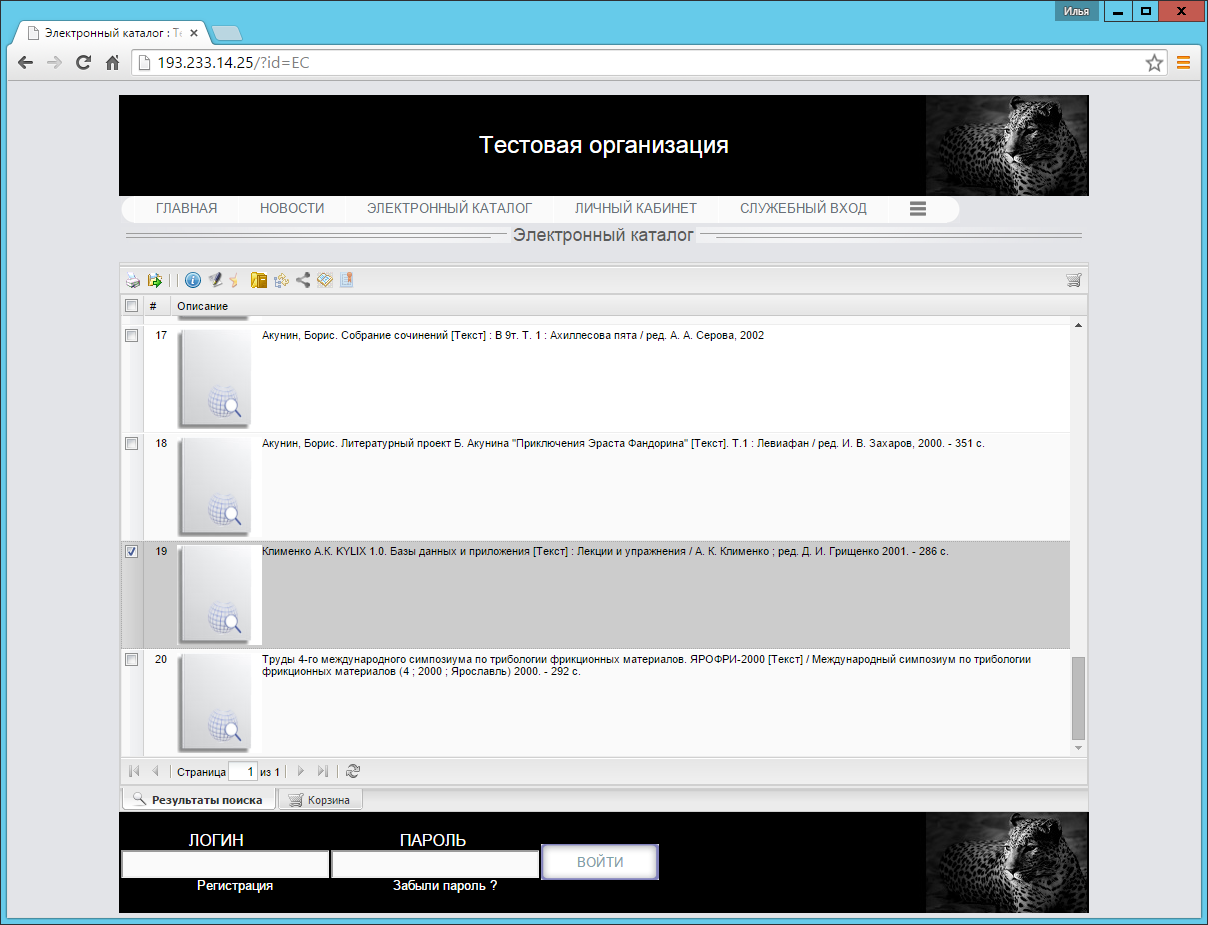 Просмотр ключевых словДля просмотра ключевых слов описания текущей записи необходимо нажать кнопку , после чего появится окно просмотра ключевых слов.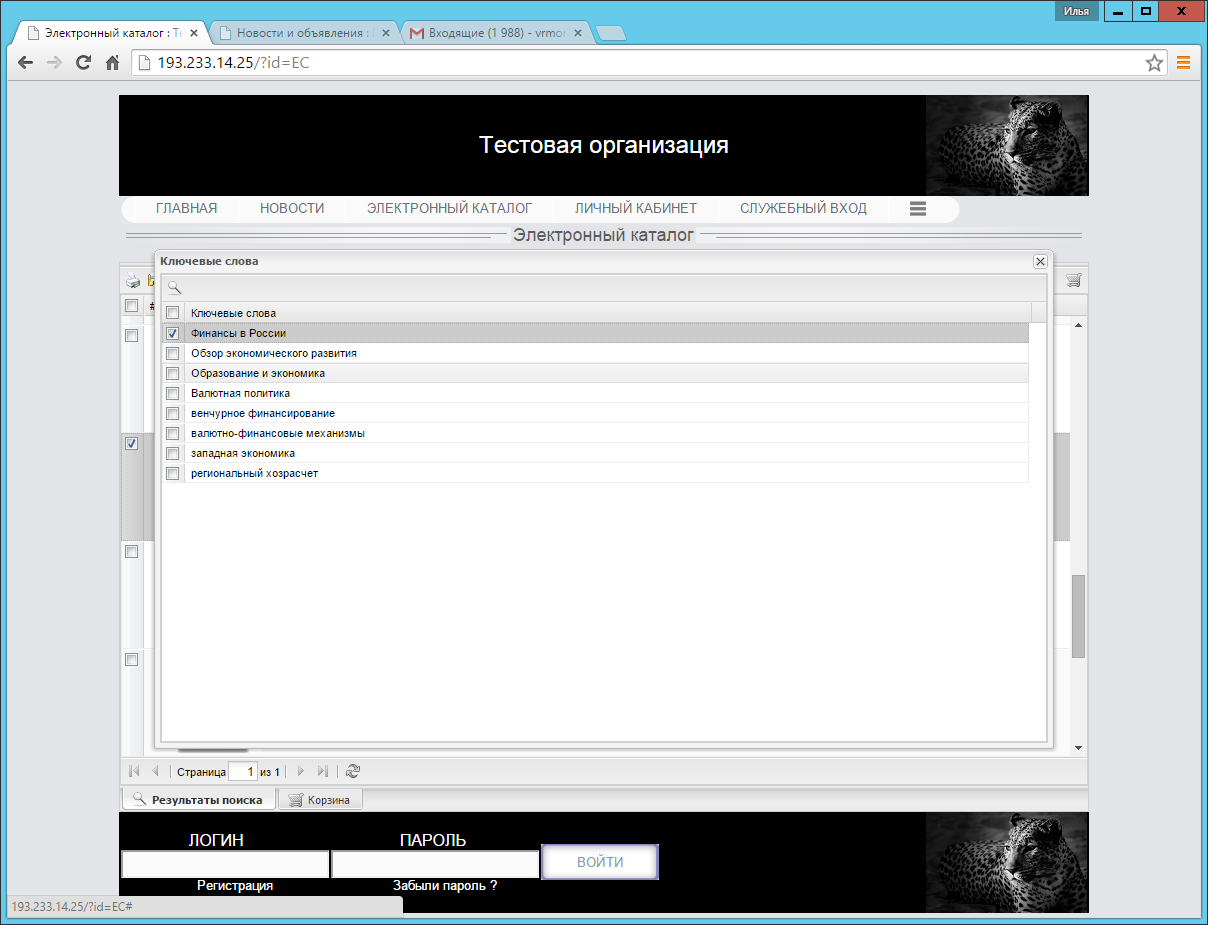 Рисунок 8.7 окно просмотра полного описания	Отметив несколько ключевых слов, можно нажать кнопку , что приведет к исполнению поиска по выбранным ключевым словам. При поиске будет использована логика «ИЛИ».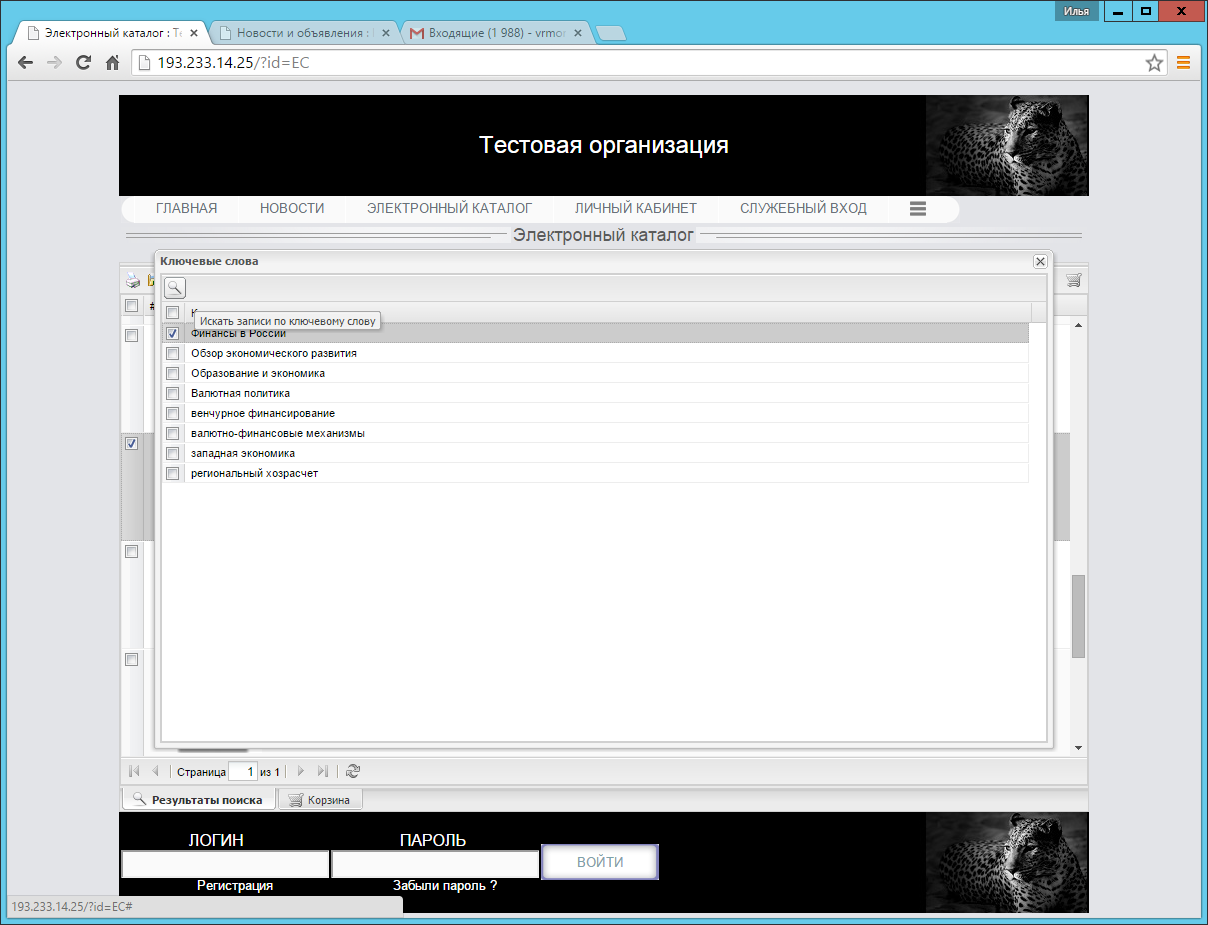 Просмотр систематических индексовДля просмотра систематических индексов описания текущей записи необходимо нажать кнопку , после чего появится окно просмотра систематических индексов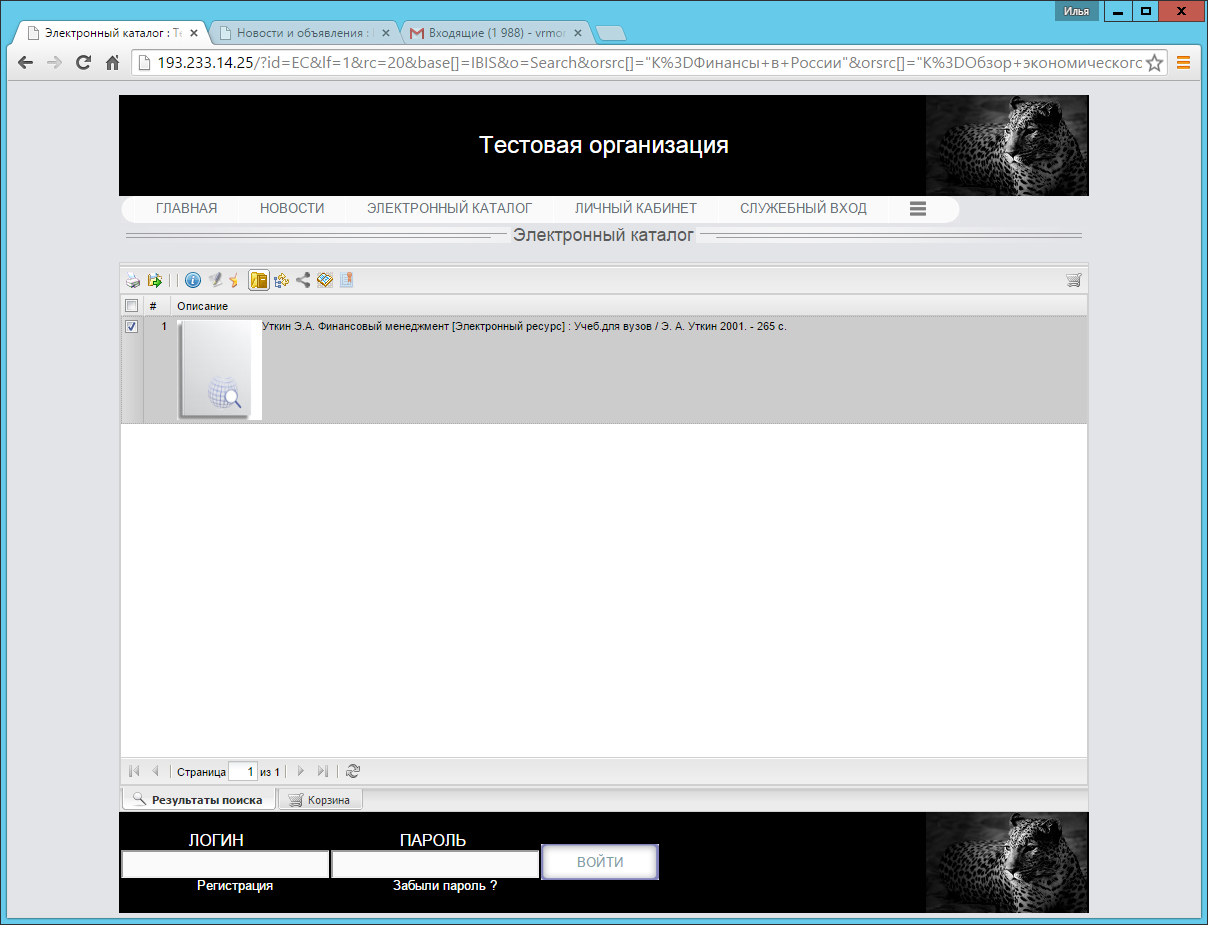 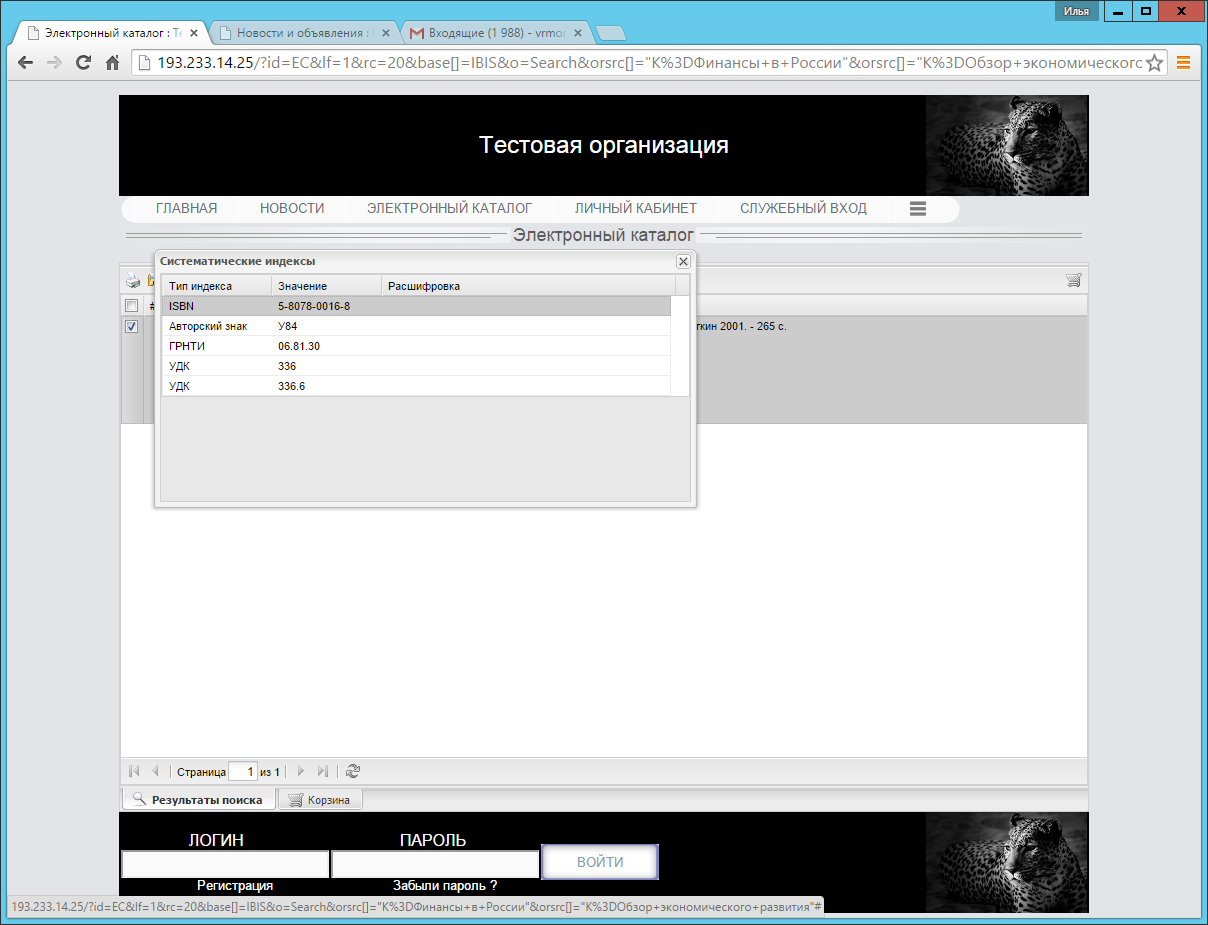 Рисунок 8.8 окно просмотра систематических индексовПросмотр содержанияДля просмотра систематических индексов описания текущей записи необходимо нажать кнопку , после чего появится окно просмотра содержания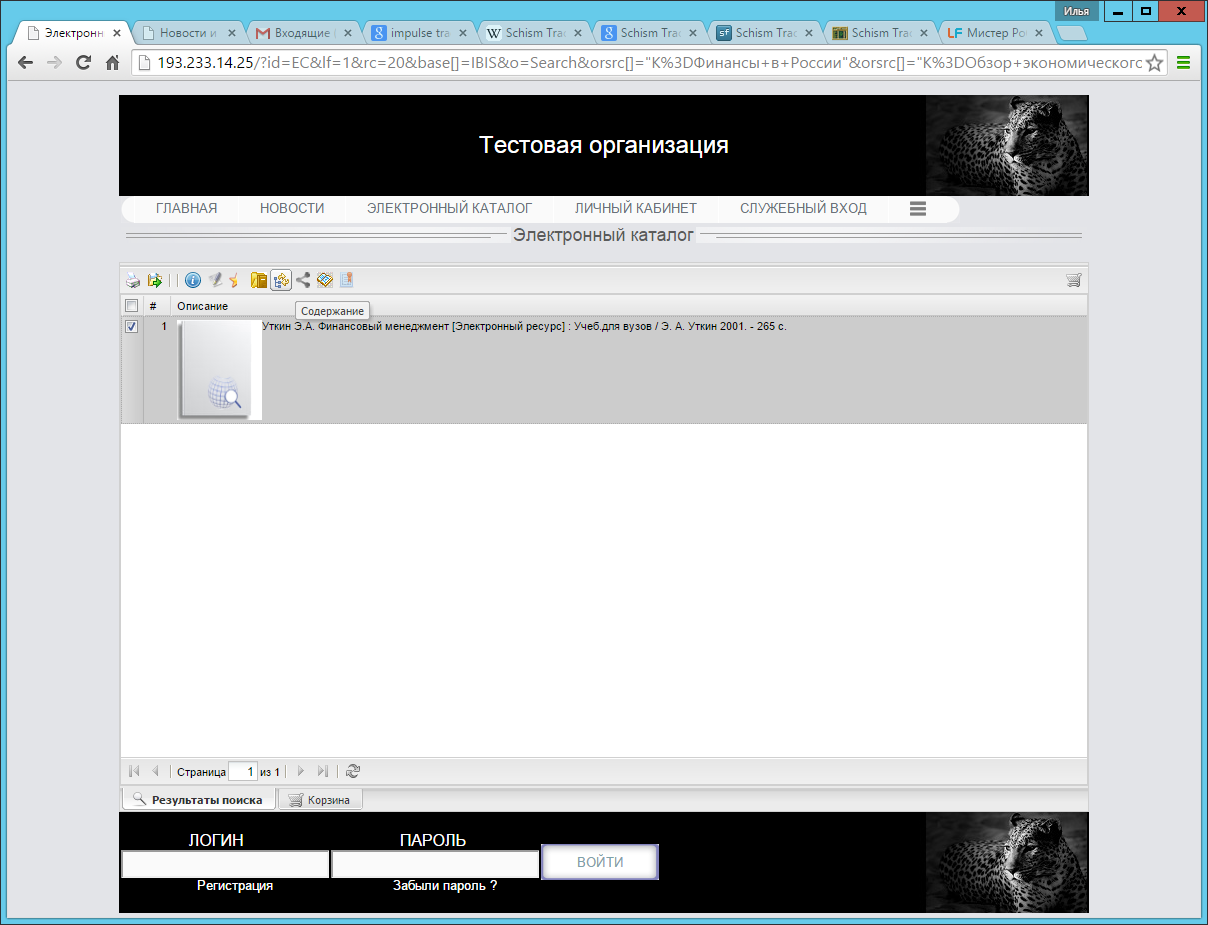 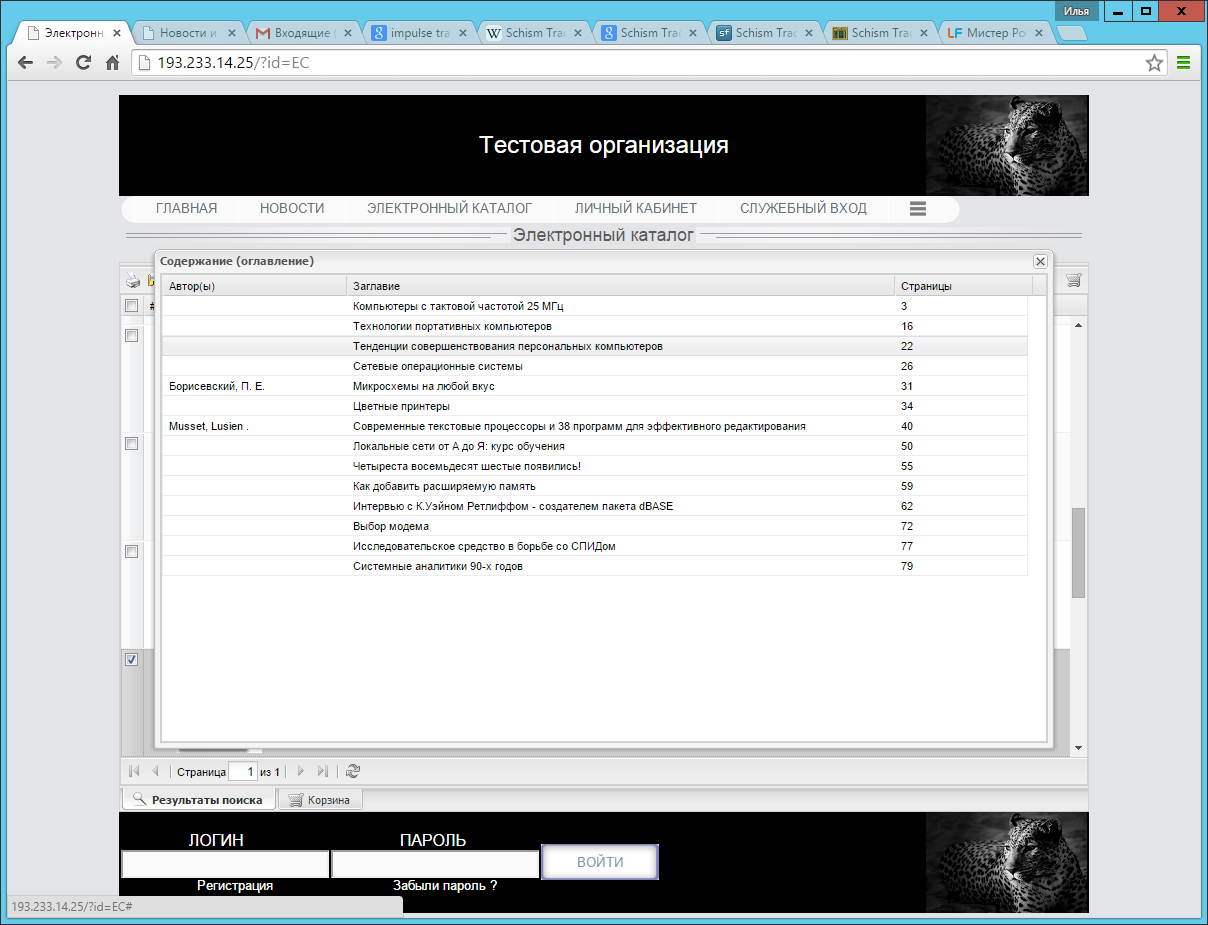 Рисунок 8.9 окно просмотра содержанияПросмотр полного текстаДля просмотра систематических индексов описания текущей записи необходимо нажать кнопку , после чего появится окно просмотра ссылок на полный текст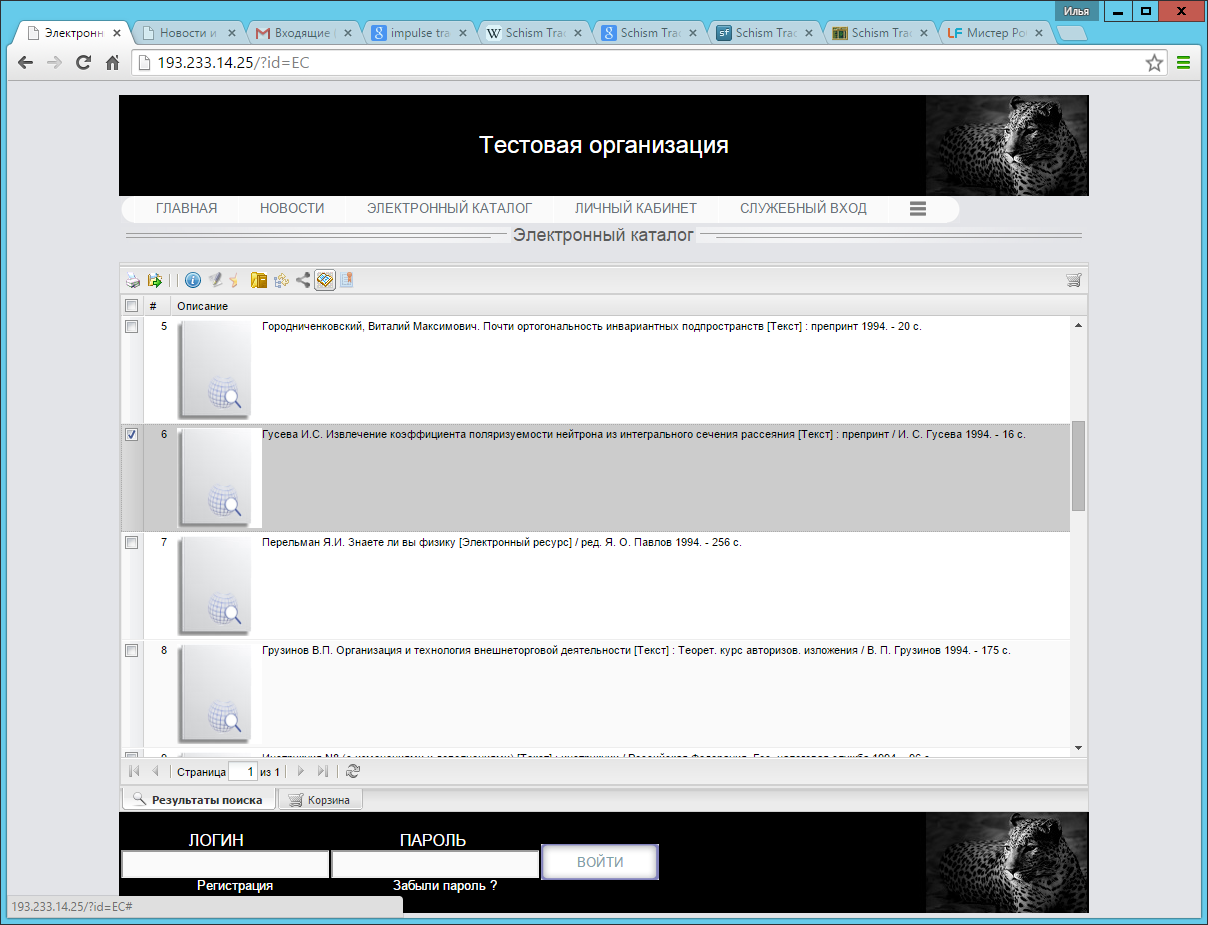 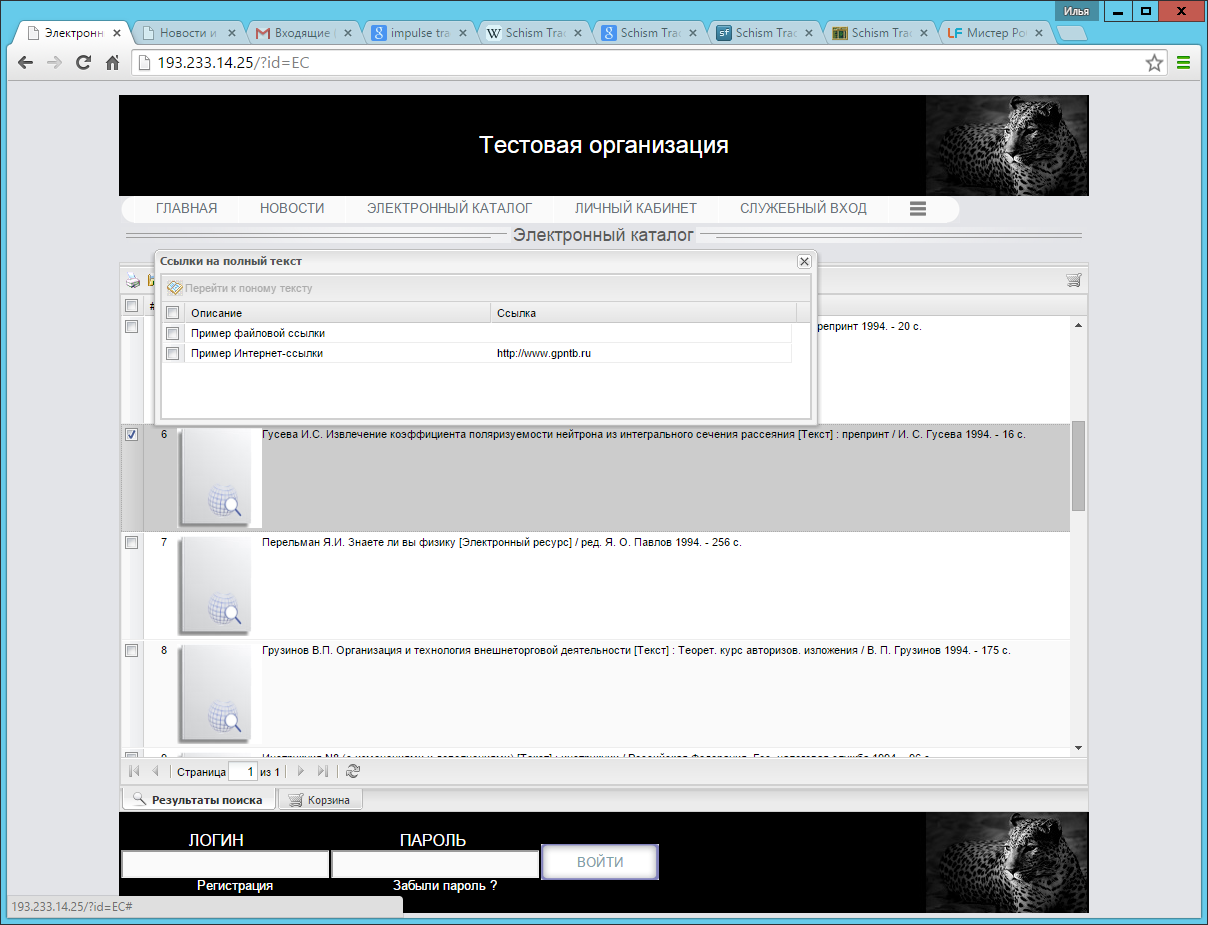 Рисунок 8.10 окно просмотра ссылок на полный текстВыбрав интересующую ссылку, нажатие на кнопку «Перейти к полному тексту» заставит браузер перейти по выбранной ссылке.Просмотр условий использования и репродуцирования текстаДля просмотра условий использования и репродуцирования текста текущей записи необходимо нажать кнопку , после чего появится окно просмотра условий использования и репродуцирования текста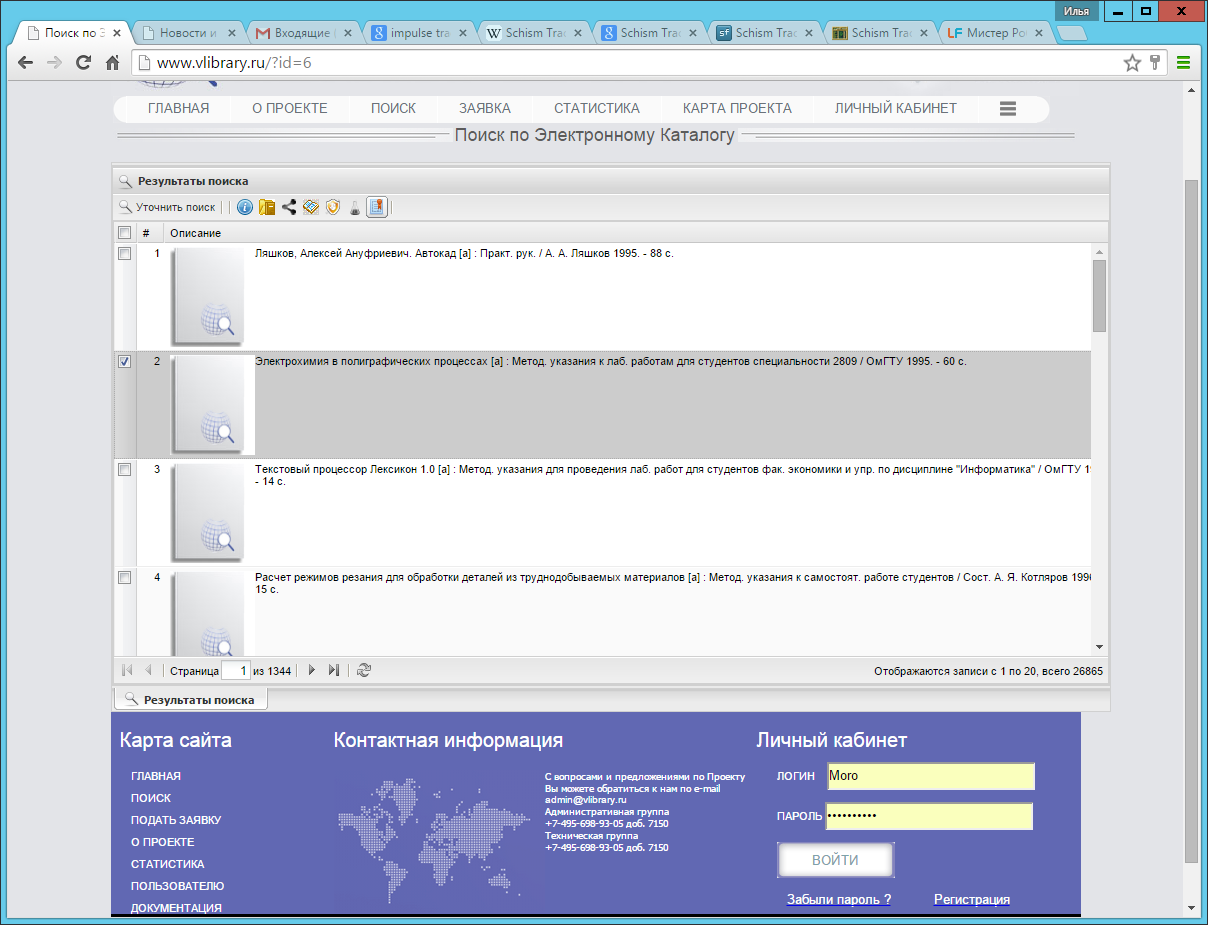 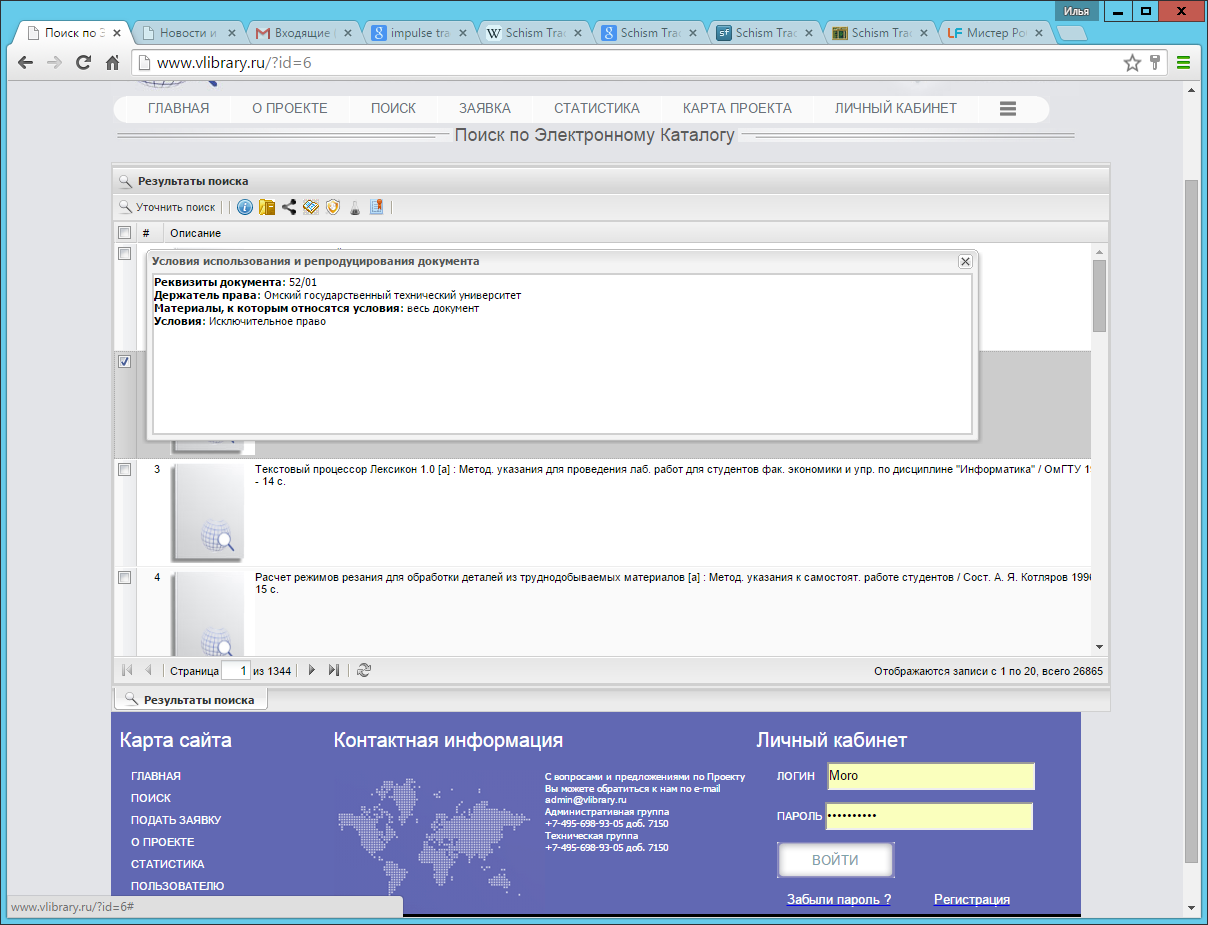 Рисунок 8.11 окно просмотра условий использования и репродуцирования текстаУточнение поискаДля уточнения текущего поиска необходимо нажать кнопку , после чего появится окно уточнения поиска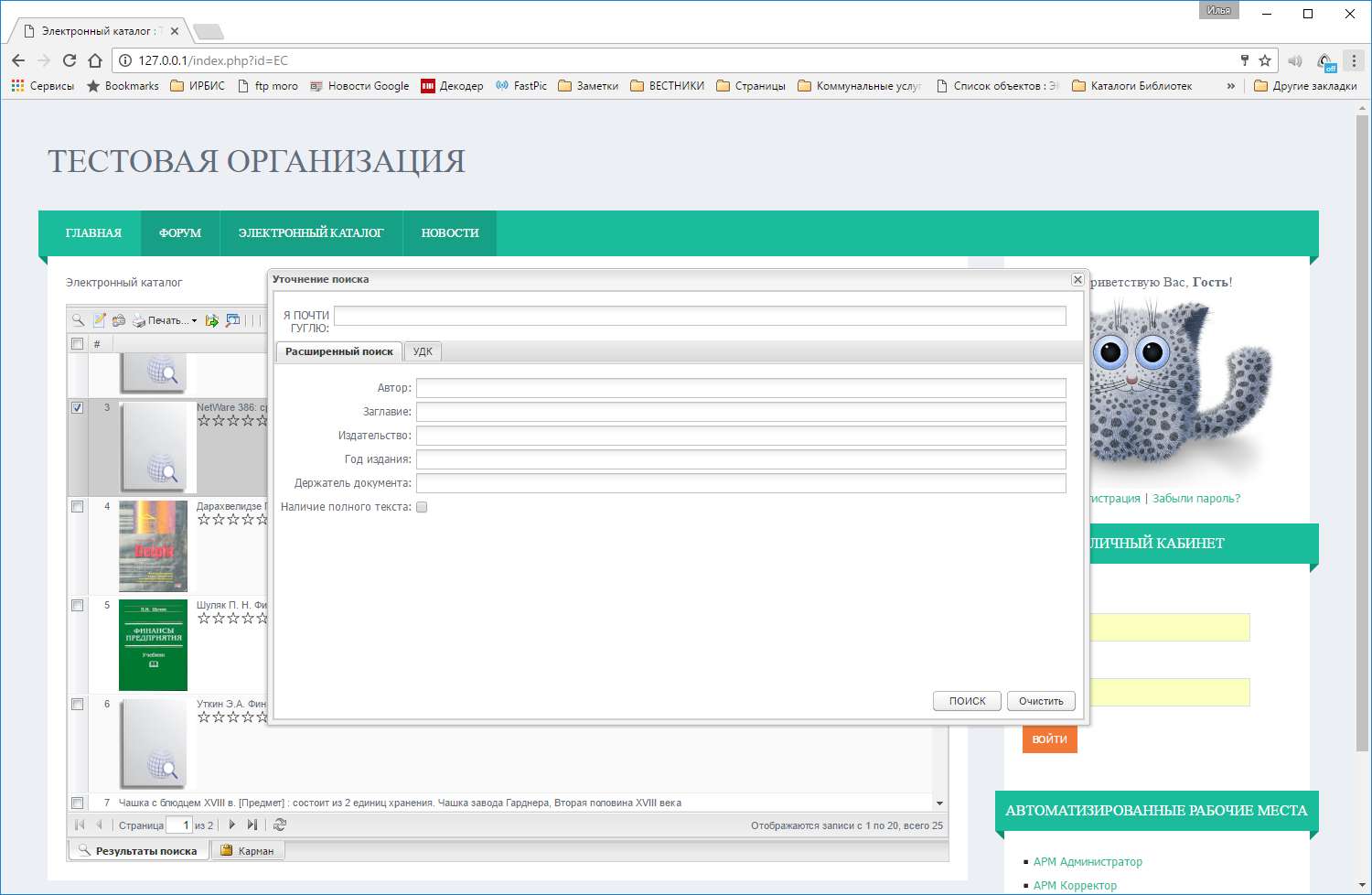 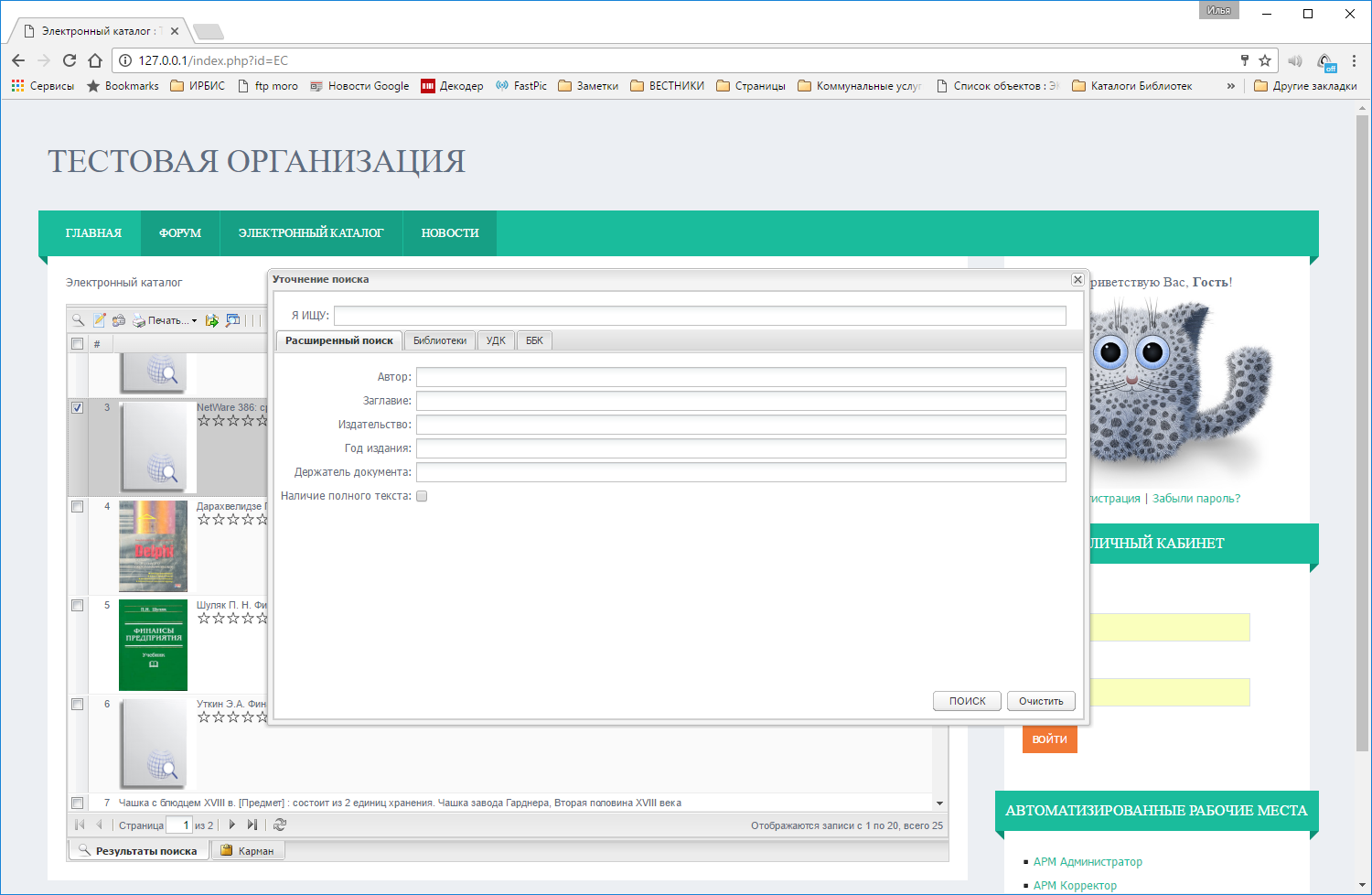 Рисунок 8.12 окно уточнения поискаПри нажатии на кнопку ПОИСК произойдет уточнение текущего поиска в соответствии с заполненными параметрами.Сохранение поискового запросаДля зарегистрированных пользователей существует возможность сохранить текущий поисковый запрос и вернуться к сохраненному запросу из личного кабинета. Для вызова диалогового окна «Сохранить поисковый запрос» необходимо нажать кнопку .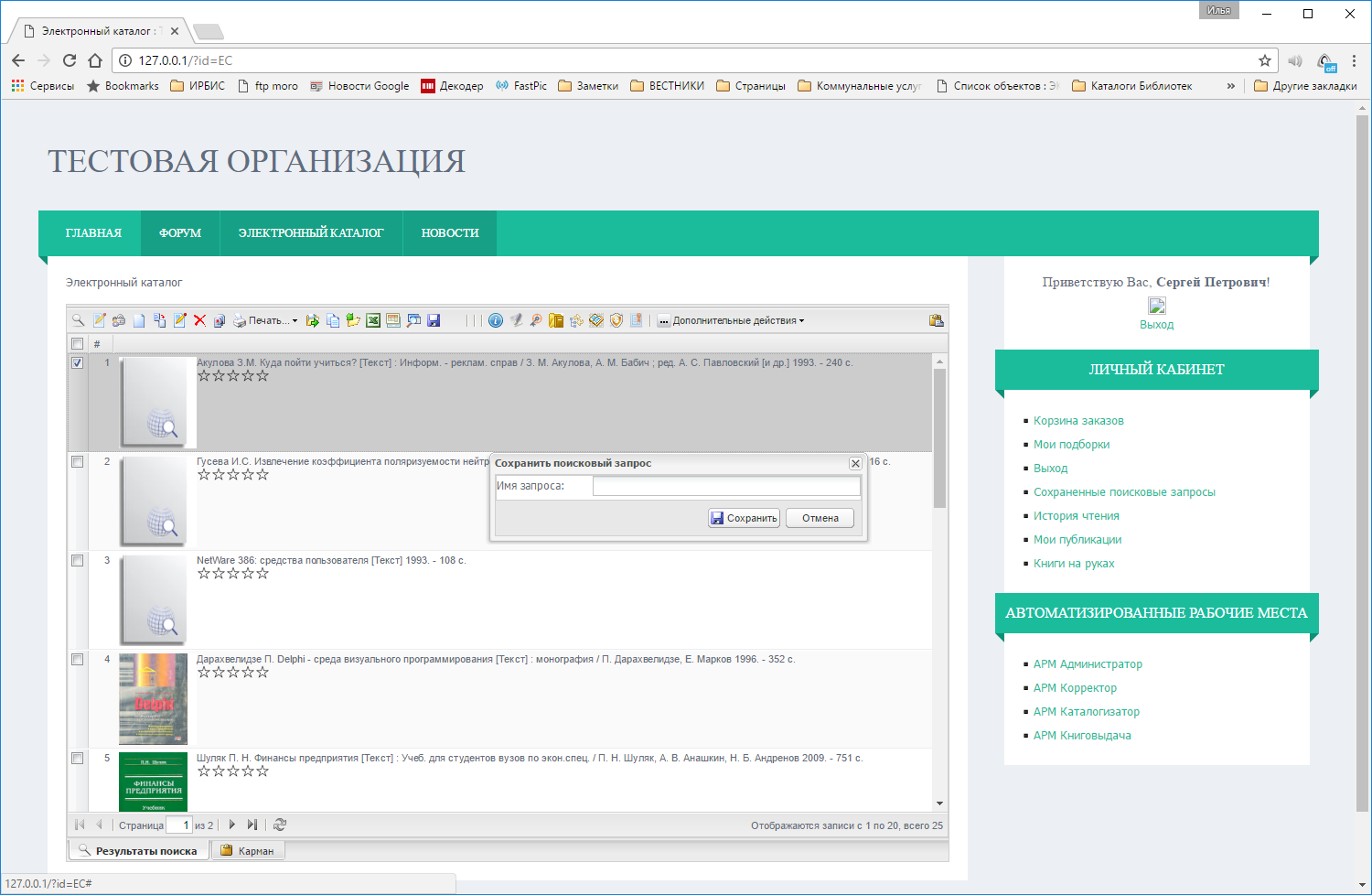 В появившемся диалоговом окне необходимо ввести имя, под которым запрос будет доступен в личном кабинете, и нажать кнопку .Рисунок 8.13 диалоговое окно «Сохранить поисковый запрос»Нажатие кнопки Отмена закроет окно без сохранения поискового запроса.Добавление записей в подборкуДля зарегистрированных пользователей существует возможность добавить выбранные записи в подборку. Для вызова диалогового окна добавления записей в подборку необходимо нажать кнопку .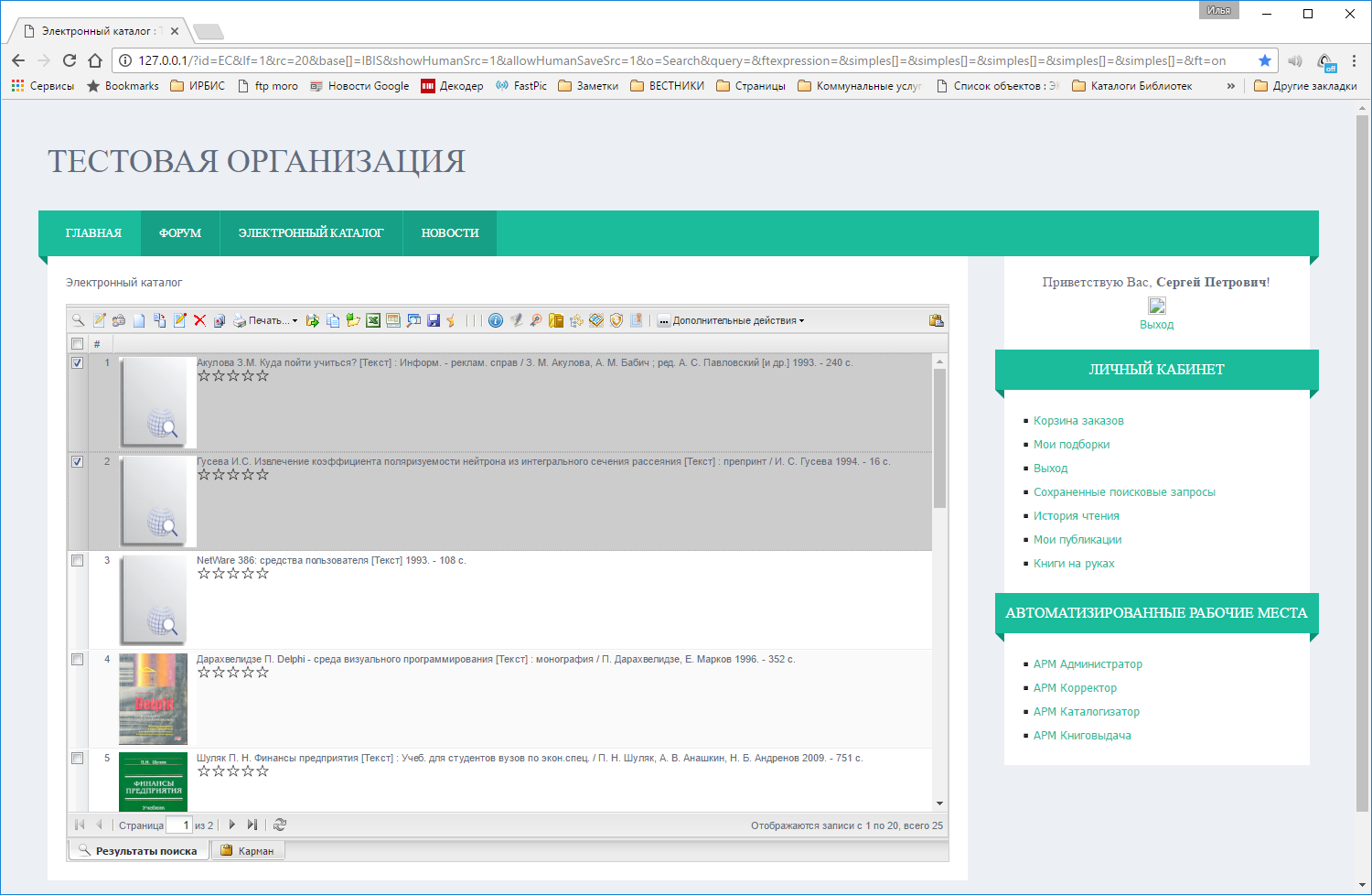 В появившемся диалоговом окне необходимо выбрать записи (все, отмеченные или кроме отмеченных), а так же выбрать подборку в которую необходимо добавить выбранные записи и нажать кнопку Ok.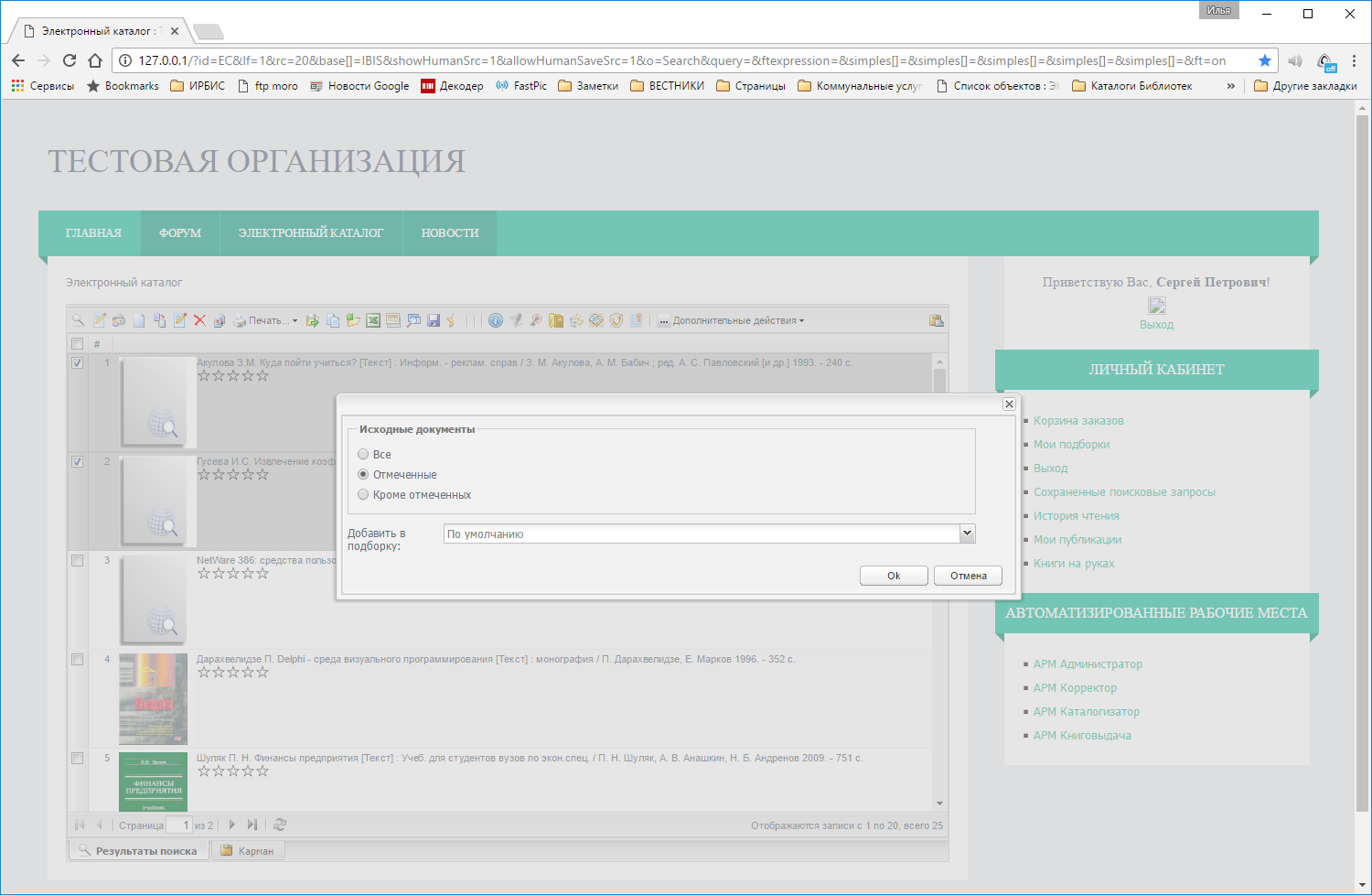 Рисунок 8.14 диалоговое окно добавления записей в подборкуНажатие кнопки Отмена закроет окно без добавления записей в подборку.Заказ изданийДля зарегистрированных пользователей существует возможность заказать издание для выдачи. Для вызова диалогового окна добавления записей в подборку необходимо нажать кнопку .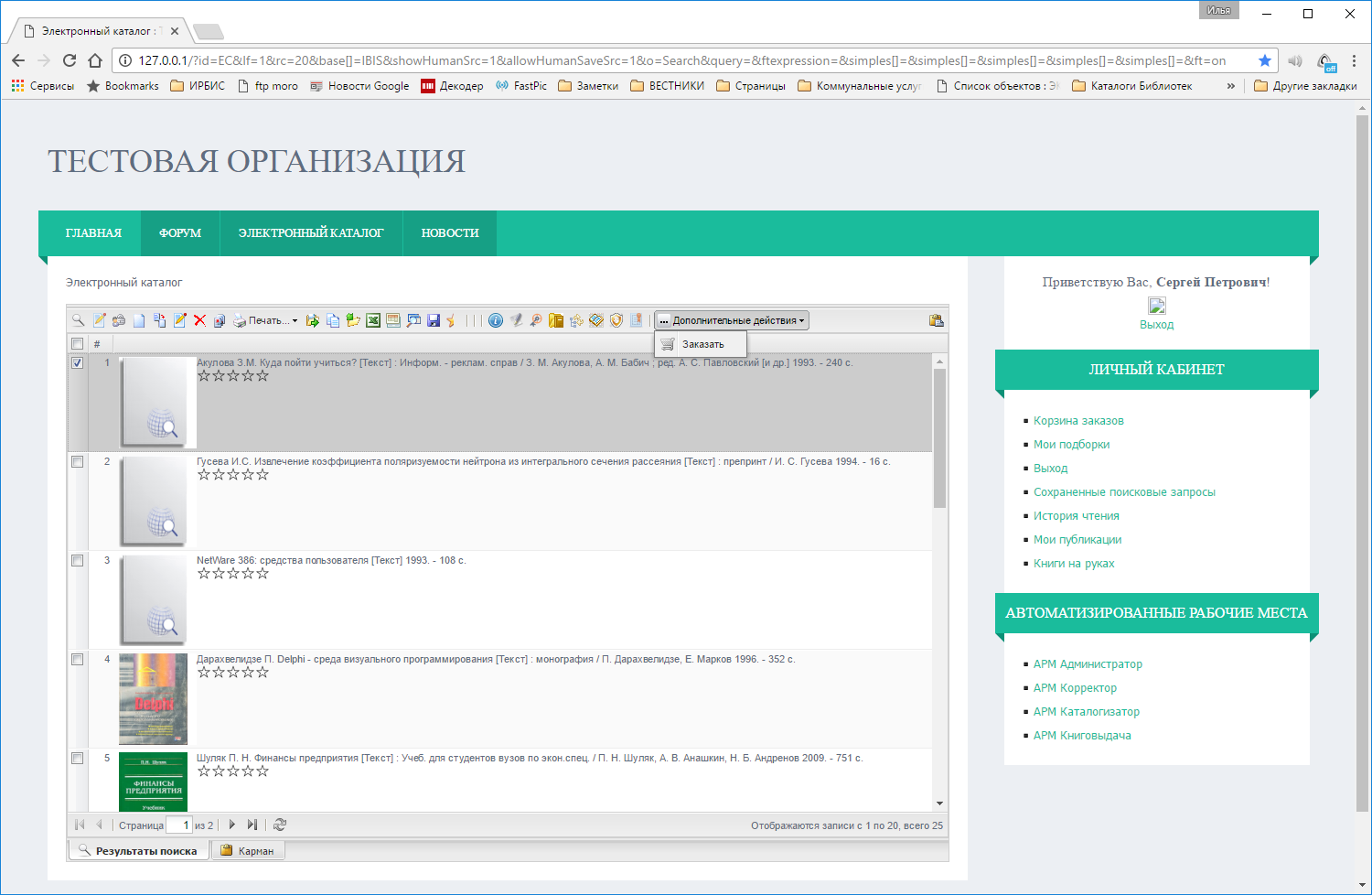 В появившемся диалоговом окне необходимо выбрать место выдачи, а так же можно оставить примечание к заказу нажать кнопку Сохранить.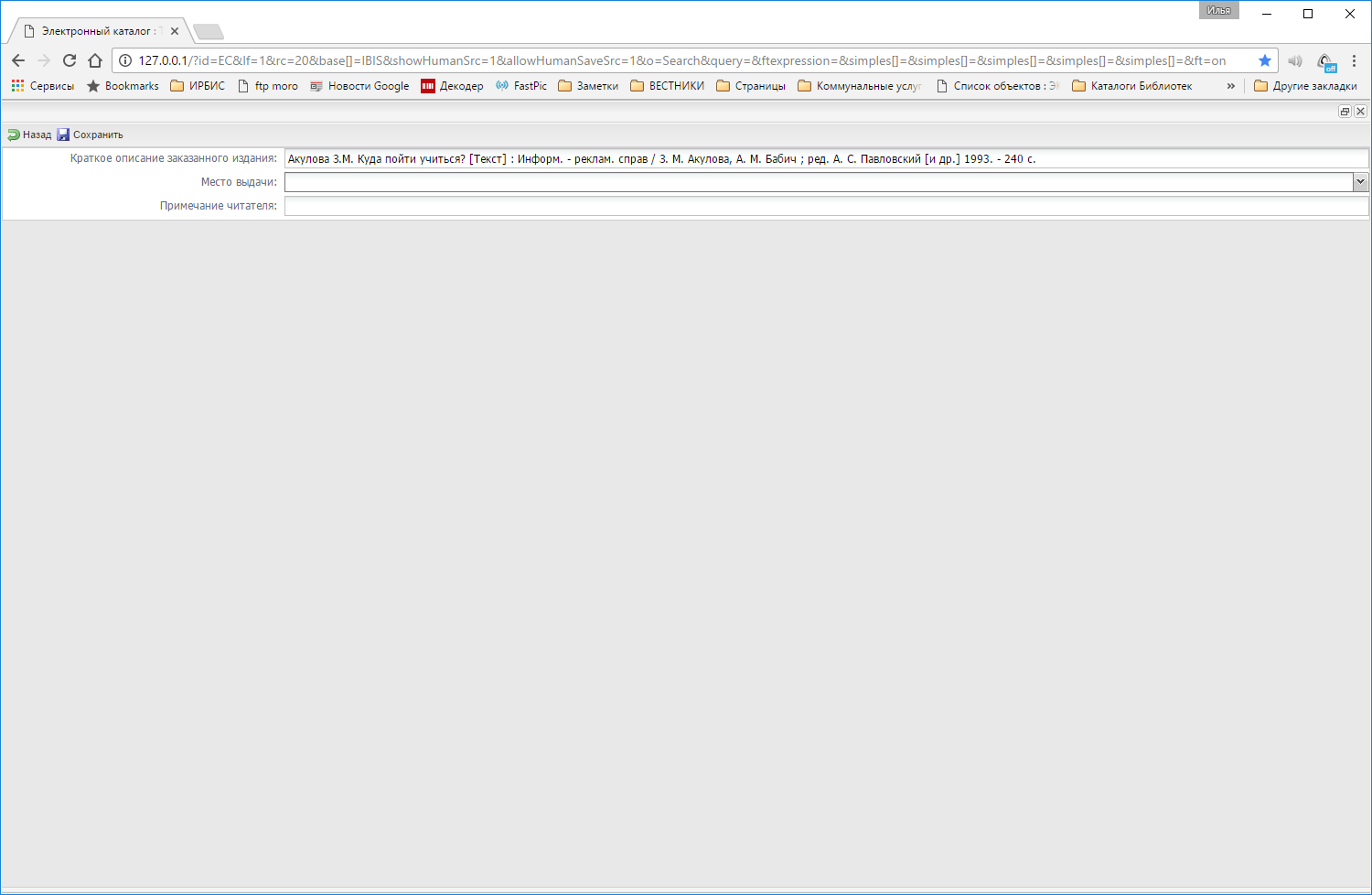 Рисунок 8.15 создание заказа на выдачуНажатие кнопки Назад закроет окно без добавления заказа.Перейти от записи общего описания газеты/журнала к номерамЕсли текущая выбранная запись является записью на общее описание газеты/журнала, то появится кнопка . Нажатие на кнопку приведет к исполнению поиска, результатом которого будут записи на номера выделенной записи газеты/журнала.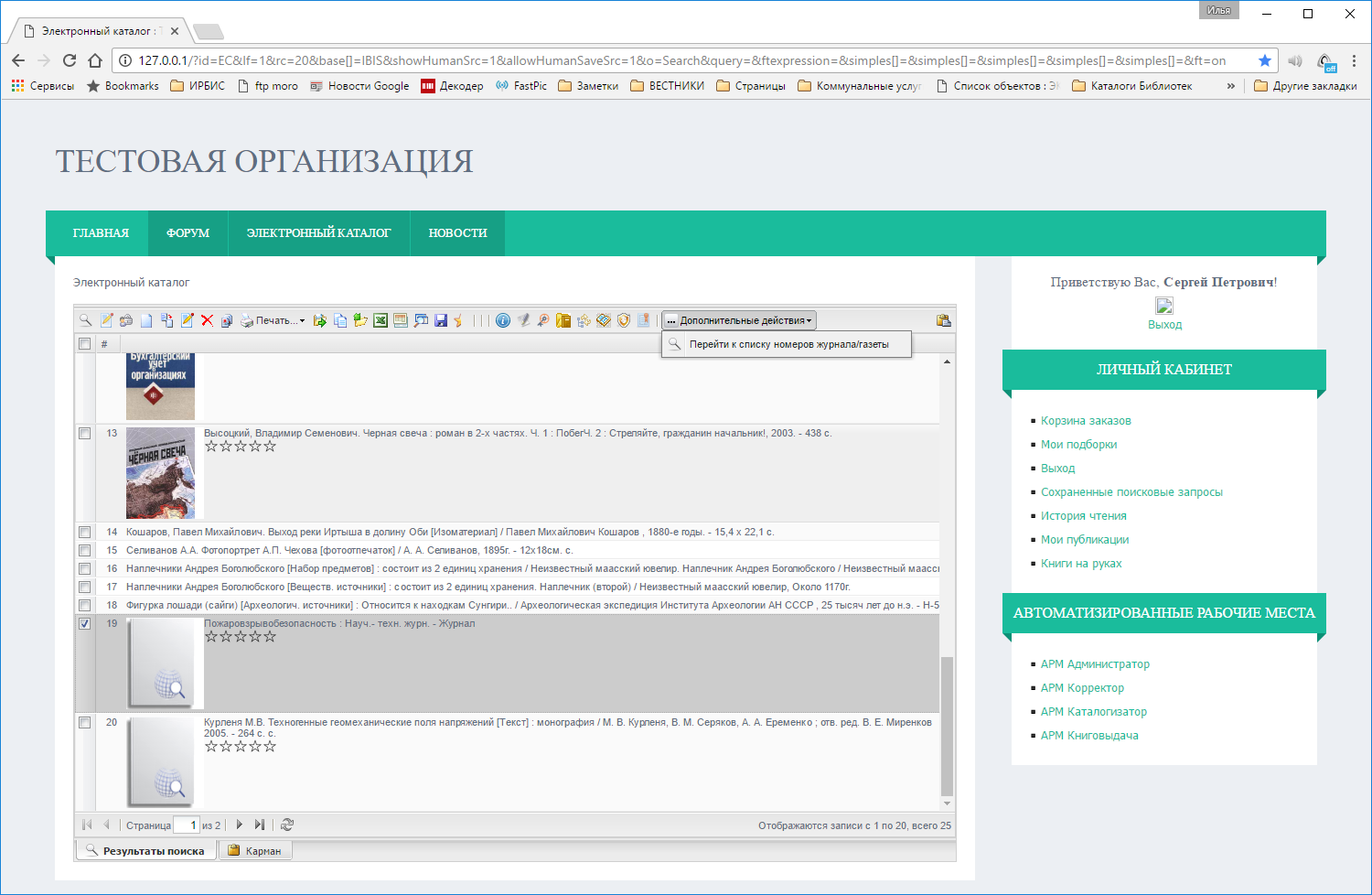 Рисунок 8.16 переход от записи на общее описание газеты/журнала к записям номеров.Перейти от записи общего описания номера газеты/журнала к сводной записиЕсли текущая выбранная запись является записью на описание номера газеты/журнала, то появится кнопка . Нажатие на кнопку приведет к исполнению поиска, результатом которого будет запись на общее описание газеты/журнала.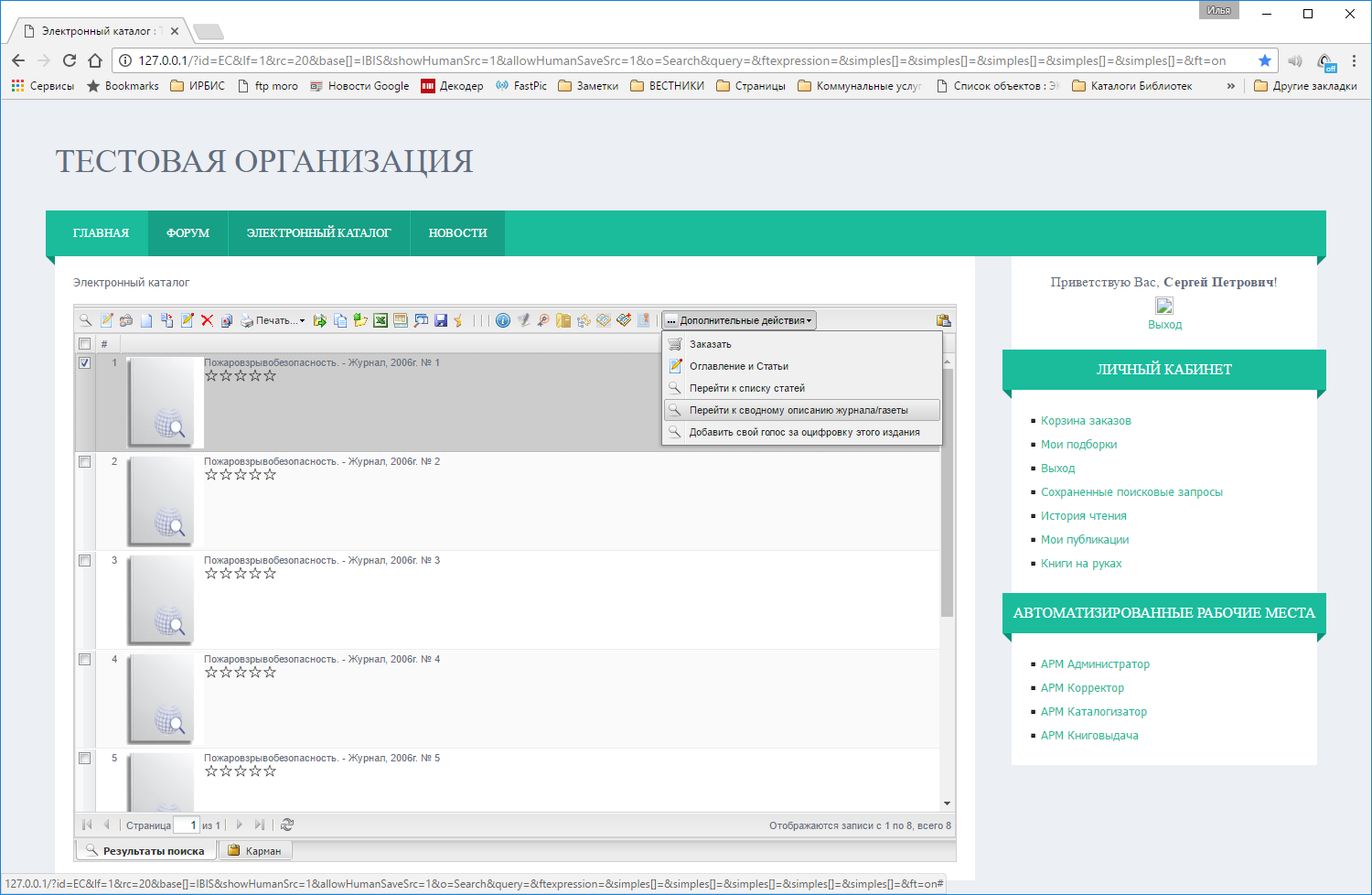 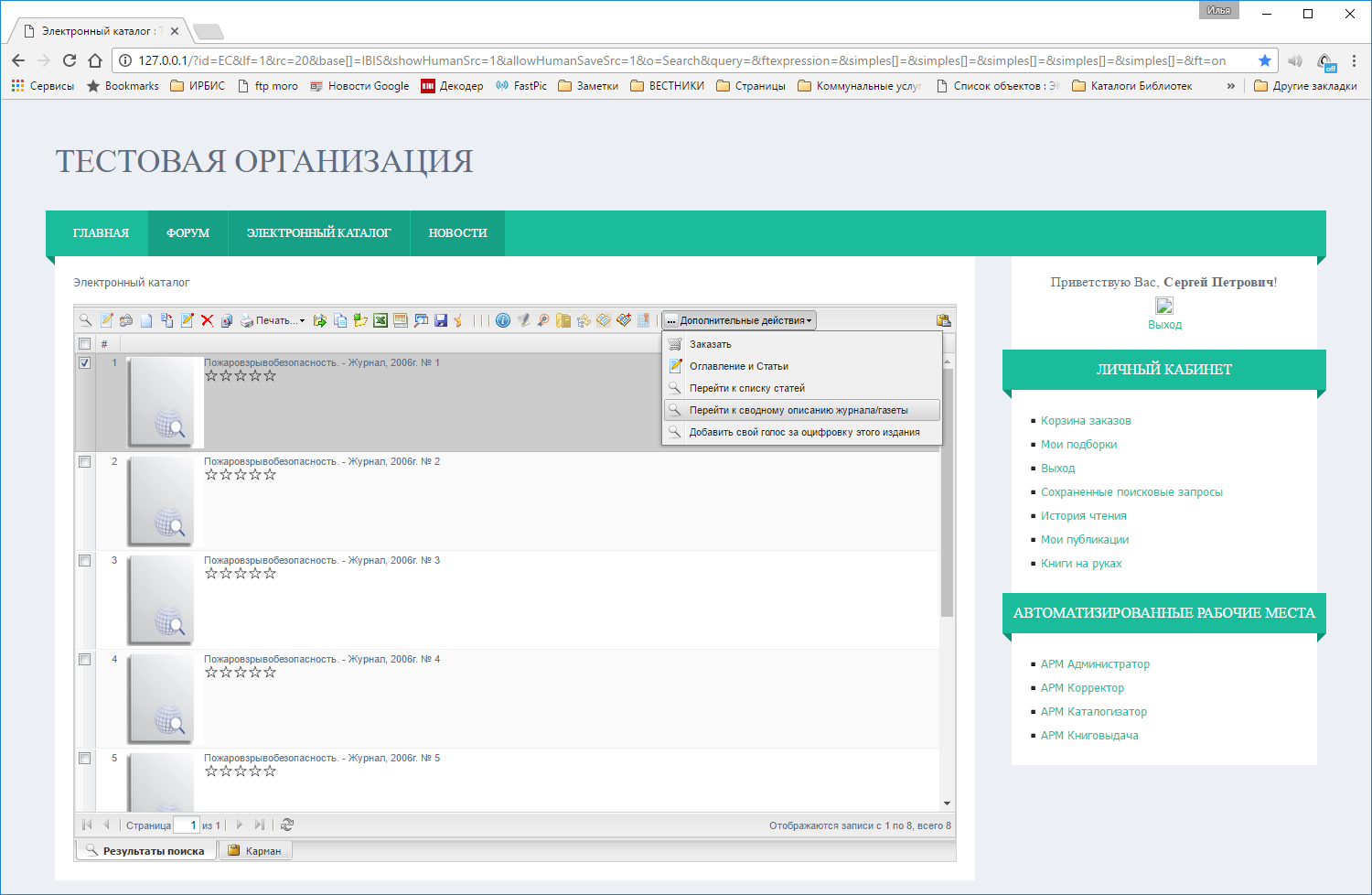 Рисунок 8.17 переход от записи на описание номера газеты/журнала к записи общего описания газеты/журнала.Каталогизация документовЗа основу данного раздела документации взята книга  Система автоматизации библиотек ИРБИС. АРМ «Каталогизатор». Руководство пользователя. — М. : ГПНТБ России, 2009. — 124 с. Не все пункты данного раздела применяемы к АРМ «Каталогизатор» 64/128. Раздел находится в состоянии редактиования и необходимо остоожно относиться к информации, содержащейся в данном разделеОбщие положенияЭлектронный Каталог (ЭК) представляет собой общую поливидовую Базу Данных (БД) по многоотраслевой тематике, включающей сведения обо всей литературе, поступающей в библиотеку – печатных и рукописных языковых материалах, нотах, видео и звукозаписях (в том числе кинофильмы и видео - проекционные материалы), картографических материалах, компьютерных файлах и др. Документы всех типов могут быть изданы (и описаны в БД) как законченные издания (однотомные или многотомные), либо как продолжающиеся, серийные или периодические издания (журналы, газеты и пр.); предусмотрена также возможность ввода аналитического описания статей из сборника или номера периодического издания любого из перечисленных выше типов документов. Например, нотные издания, аудиовизуальные и картографические материалы (аналогично традиционным печатным изданиям) могут быть описаны как однотомное, многотомное, продолжающееся, серийное и периодическое издание.Пользователю предоставляется возможность при вводе в электронный каталог описывать нетрадиционные для библиотек издания с разной степенью полноты и глубины, в соответствии со специализацией и/или универсальностью библиотеки.Вместе с тем каталог может быть разбит на ряд отдельных БД, например, по типу и виду литературы, тематике, виду описания, в хронологическом порядке или по любому другому принципу.Для простоты изложения далее будем называть КНИГОЙ однотомное, многотомное, продолжающееся или серийное издание, для которого Библиографическое Описание (БО) составляется на каждую отдельно изданную единицу (печатную или другого типа, например, ноты, грампластинки и т.п.);  ЖУРНАЛОМ будем называть издания, каждый выпуск (номер) которых не требует отдельного БО, составляется лишь сводное описание с последующей регистрацией поступивших номеров/выпусков (периодическое издание печатное или любого из перечисленных выше типов).Система ориентирована на ввод библиографических описаний 3-х видов: монографического, сводного и аналитического.Документ-книга содержит Элементы Данных (ЭД) библиографического описания (БО) одной отдельно изданной единицы печатного (или другого типа) издания: однотомного издания, тома многотомного или выпуска серийного/продолжающегося издания (по выбору каталогизатора БО может быть монографическим или сводным), а также сведения обо всех полученных (и заказанных, ожидаемых) экземплярах его.Примечание: В дальнейшем для простоты изложения будем называть ТОМОМ (в отличие от моноиздания) том многотомного или выпуск серийного или продолжающегося издания.Документ-журнал содержит ЭД сводного библиографического описания сериального издания (журналов, газет и других изданий, все выпуски которых выходят нумерованными и не имеют частных заглавий), а также сведения о поступлении отдельных номеров его за разные годы, которые хранятся в кумулированном виде (в виде интервала номеров для каждого года/тома); кроме того, при регистрации поступлений для каждого отдельного номера автоматически формируется отдельный Документ-номер журнала, в котором фиксируются все полученные экземпляры его и другие сведения (оглавление номера журнала, технологический путь экземпляра и др.).Документ-статья содержит ЭД аналитического библиографического описания статьи из журнала, сборника, комплекта диапозитивов, грампластинок, карт или другого издания.Документ в БД создается при первом получении издания, в дальнейшем он может корректироваться (исправление грамматических и других ошибок, пополнение данными о новых поступлениях, списание отдельных экземпляров и т. п.). Описание, как правило, производится по самому изданию, de visu, но документ может быть также передан из БД комплектования, скопирован из другой БД, заимствован из других систем и введен в БД каталога путем преобразования. При вводе информации автоматически осуществляется формально-логический контроль части данных и, для исключения повторного ввода документа, сверка на дублетность (по совокупности основных библиографических элементов данных). Кодовая информация вводится с использованием справочника (меню); наименования организаций (коллективов), совещаний (временных коллективов) и другие данные могут вводиться с использованием словаря БД электронного каталога и Авторитетных (Authority) БД.До начала работ по созданию БД Пользователь в соответствии со своими специфическими требованиями должен определить состав ряда справочников-меню, которые используются при вводе данных об экземплярах: •	«Статус экземпляра»  (файл STE.MNU), •	«Канал поступления» (файл KP.MNU), •	«Место хранения»  (файл MHR.MNU), •	«Технологический путь» (файл TP.MNU), •	«ФИО исполнителей»  (файл FIO.MNU), а также •	управляющее файл-справочник ORG.MNU, который используется для передачи в выходные коммуникативные форматы данных об Организации-поставщике информации (код страны и наименование Организации-пользователя). Правила создания/корректуры файлов меню описаны в Приложении 3 к Общему описанию системы.В ORG.MNU определены 7 позиций, описанных ниже: •	Код: «1», значение: <Код страны> – используется при формировании файлов экспорта в форматах MARC в качестве значения «по умолчанию»; исходное значение – «RU»;•	Код: «2», значение: <Организация> – используется при формировании файлов экспорта в форматах MARC в качестве значения «по умолчанию»; исходное значение – «ГПНТБ России»;•	Код: «3», значение: <Обозначение валюты> – используется во всех форматах в качестве значения «по умолчанию»; исходное значение –  «р.»;•	Код: «4», значение: <Обозначение единицы измерения в поле Количественные характеристики (например, «с» – страница)> - используется во всех форматах в качестве значения «по умолчанию»; исходное значение – «с»;•	Код: «5», значение: <Обозначение единицы измерения для вывода оглавления журнала (например, стр. – страница)> – используется в форматах вывода номеров журналов в качестве значения «по умолчанию»; исходное значение – «стр.»;•	Код: «6», значение: <Код национального языка (например, ukr)> – используется в задаче «Пополнение записи КСУ» для определения числа документов на на-циональных языках в качестве значения «по умолчанию» (например, «uzb»); ис-ходное значение «sibir» определяет, что считаются документы, изданные на языках народов РФ (определены в меню SIBIR.MNU);•	Код: «7», значения «0» или «1» определяют, нужно ли создавать словарь «Проверка фонда» (см. п. 5.5). Значение «1» - создается словарь, в который включа-ются инвентарные номера с пометами о проверке; исходное значение – «0» (словарь не создается);•	Код: «8», значения «0» или «1» определяют, нужно ли создавать словарь «Технология». При значении «1» создается словарь, в который вводятся значения всех дат обработки в форме «Дата – ФИО» и «ФИО – дата»;  исходное значение – «0»  (словарь не создается)•	Код: «9», значения «0» или «1» определяют, нужно ли формировать автоматически Авторский знак: «1» - формируется, «0» – не формируется; исходное значение – «1»;Формат представления данных в электронном каталогеВ книге «Система автоматизации библиотек ИРБИС. Приложения» представлен перечень всех элементов данных формата (данные библиографического описания, данные о содержании документа, дополнительные точки доступа при поиске, данные регистрации книг и журналов, сведения об экземплярах, кодированная информация и др.). Данные представлены в виде полей с подполями; знак «+», стоящий рядом с меткой поля (цифры) или разделителем подполя (буква или цифра), означает обязательность элемента; указаны повторяемость и отражение ЭД в одном или нескольких поисковых словарях системы (в словарях Авторов, Заглавий, Издательств, Коллективов, Ключевых слов и других); там же представлены имена всех файлов меню, используемых при вводе кодовой информации, и префиксов, с которым термины из разных полей отражаются в словаре БД.За основу формата представления данных в БД принят Международный коммуникативный формат UNIMARC — в части компоновки библиографических данных по полям и подполям и кодирования информации; в других компонентах форматов имеются значительные отличия, однако конвертирование библиографической информации в UNIMARC, USMARC, RUSMARC для обмена с другими информационными системами обеспечивается. Элементы данных, соответствующие представлению в UNIMARC-формате, помечены признаком (mf). Дополнительно введены, в основном, поля технологических данных — для сведений о регистрации поступления и хранения номеров/выпусков журналов и других сериальных изданий, о полученных и заказанных экземплярах книг и журналов. Кроме того, при параллельном ведении электронного и карточных каталогов (если такое решение принимается Пользователем) в документ БД могут быть записаны указания для подготовки добавочных и ссылочных каталожных карточек, в частности, для нумерованных серийных изданий без дублирования заголовков карточек.ИРБИС ориентирован на минимизацию клавиатурного ввода данных и полностью исключает дублирование ввода одних и тех же данных в разных формах представления в разные поля, а организует одноразовый ввод в формализованном виде, позволяющем использовать однократно введенные данные в разных применениях (в частности, при экспорте в разные коммуникативные форматы).В то же время система предоставляет пользователю средства для работы с полями  формата RUSMARC, которые не используются в ИРБИСе. Эти поля могут быть добавлены в запись из  таблицы (РЛ) описания полей. Все поля снабжены вложенными рабочими листами, для индикаторов формата RUSMARC введены подполя с идентификаторами «0» и «!», причем для каждого поля подается меню возможных значений индикаторов, включая значение «#» (не используется). Примечание: Здесь и далее при описании работы используется терминология и методика в соответствии с изданиями «ГОСТ 7.1-2003. Библиографическая запись. Библиографическое описание : Общие требования и правила составления. - Издание официальное. – Москва : ИПК Издательство стандартов, 2004», «Российские правила каталогизации : [в 2 ч. / авт. коллектив: Н.Н. Каспарова (рук) и др.] ; Рос. библ. ассоц., Межрегион. ком. по каталогизации]. – Москва : [б. и.], 2007-    .», а также ГОСТЫ: 7.16-79 (М. 1979 г.), 7.18-79 (М. 1979 г.), 7.40-82 (М.1983 г.), регламентирующие правила библиографического описания нотных изданий, картографических произведений и аудиовизуальных материалов соответственно (Издания официальные).  Типология рабочих листов ввода данных В Таблице 9.1 показаны основные и вложенные Рабочие Листы (РЛ), используемые при вводе информации в Электронный каталог и ее корректуре.Как видно из части 1.1 Таблицы 9.1, типология основных рабочих листов ввода соответствует традиционной методике работы каталогизатора отечественных библиотек по составлению библио-графических записей на каталожных карточках. Разработанная система использования аппарата «вложенных РЛ» позволяет при необ-ходимости внесения исправлений делать это однократно, а также формировать дополнительные РЛ и подключать их как отдельные страницы (Таблица 9.1, часть 1.2). Одностраничные РЛ могут быть напрямую использованы при работе специалистов, описывающих ЭД Краеведения, Редкой книги,  Систематизации/Предметизации, Содержания книжного сборника, причем в режиме, когда все остальные ЭД видны в просмотре и на странице РЛ «Добавочные», но корректировка их запрещена. Примечание: В качестве примера такой работы специалистов по лингвистической об-работке подготовлен файл инициализации Irbiscsist.ini, который настроен на файлы Fmt42sist.mnu, Ws42sist.opt,  и параметр AccessLevel=1Таблица 9.1Как видно из части 1.1 Таблицы 9.1 РЛ для ввода книг (PAZK42, PVK42 и SPEC42) включают общие для всех страницы из РЛ BOuni и все «книжные» одностраничные РЛ. Они различаются лишь специфи-ческой первой страницей, на которой в РЛ PAZK42 и PVK42 - это страница «Дублет-ность», а в РЛ SPEC42  - это данные описания общей части многотомного издания.РЛ для ввода аналитических описаний: ASP42 (общее) включает специфические страницы «Дублетность» (вместе со сведениями об источнике) и «Рецензия/Реферат», страницы РЛ BOuniА и одностраничные РЛ Index, Content и KRV (Систематизация, Содержание и Краеведение)РЛ AUNTD42 (для НТД и юридических документов) включает специфическую страницу «Дублетность», страницы РЛ BOuniА и одностраничный РЛ Index (Систематизация). Рабочие листы для ввода описаний журнала (!RPJ51 и OJ51) различаются лишь по-следовательностью страниц – в РЛ  !RPJ51 страница Регистрация вынесена на первое место.Рабочие листы для ввода монографического описания книгиРЛ (№ 1-2) с кодами PAZK и PVK (Таблица 1) предназначены для ввода монографических описаний однотомного издания или отдельного тома многотомного издания, имеющего частное заглавие. Конкретный вид описания, выбор первого элемента описания (основное заглавие или заголовок) определяется каталогизатором по общим правилам традиционной технологии; код РЛ мнемонически связан с видом БО: PAZK – описание «Под автором»,  «Под заглавием» или «Под коллективом»PVK – описание «Под временным коллективом»РЛ содержат по 12 страниц и различаются только наличием и составом полей для заго-ловка описания, расположенных на первой странице. Кроме специфической 1-ой страницы, которая предназначена для проверки на дублетность вновь вводимого документа с документами, введенными в электронный каталог ранее, они включают страницы, общие для всех видов опи-сания книг (из вложенного РЛ BOuni – таблица 1, часть 1.2), и все «книжные» одностраничные РЛ. Рекомендации по вводу данных на страницах Дублетность описаны в разделах 9.4.2.1.1 и9. 4.2.1.2. Рекомендации по вводу данных на остальных страницах РЛ описаны в разделе 9.4.2.2.Полнота представления информации полностью определяется методикой, принятой в Организации, ведущей электронный каталог; обязательными являются (контролируются авто-матически и так же, как и дублетные записи, блокируются на ввод) лишь следующие основные данные: наличие заглавия, дублетность штрихкода и наличие статуса экземпляра. Контроль других элементов данных является диагностическим (предостерегающим) и не вызывает блокировки ввода. Для кодовых значений данных принят следующий принцип контроля: данные могут отсутствовать, но, если они введены, их корректность должна быть обеспечена обязательно. Рабочий лист для ввода сводного описания книги (спецификация тома)РЛ № 3 с кодом SPEC (Таблица 1) предназначен для ввода сводного описания каждого отдельного тома многотомного издания, имеющего или не имеющего частное заглавие (специ-фикация под заглавием или заголовком общей части БО); код РЛ также мнемонически связан с видом БО.РЛ содержит 12 страниц; он отличается от РЛ первой группы наличием полей из общей части БО, расположенных на первой странице, и отсутствием специальной страницы для сверки на дублетность: проверка проводится при вводе ЭД «объем» конкретного тома. Кроме специфической 1-ой страницы, он включают страницы, общие для всех видов описания книг (из вложенного РЛ BOuni – таблица 1, часть 1.2), и все «книжные» одностраничные РЛ.Рекомендации по вводу данных, специфических для этого РЛ, описаны в разделе 9.4.2.1.3.Рекомендации по вводу данных на остальных страницах РЛ описаны в разделе 9.4.2.2.Полнота представления информации полностью определяется методикой, принятой в Организации, ведущей электронный каталог; обязательными являются (контролируются авто-матически и так же, как и дублетные записи, блокируются на ввод) лишь следующие основные данные: дублетность штрихкода и наличие статуса экземпляра. Контроль других элементов данных является диагностическим (предостерегающим) и не вызывает блокировки ввода. Для кодовых значений данных принят следующий принцип контроля: данные могут отсутствовать, но, если они введены, их корректность должна быть обеспечена обязательно. При получении 2-го и последующих томов одного издания (описываемых под заглавием или заголовком многотомного издания) имеется возможность копировать документ введенного ранее тома в новый документ с последующей корректировкой и дополнением информации.Рабочие листы для ввода аналитических описанийРЛ №№ 6-7 с кодами ASP и AUNTD (Таблица 1) предназначены для ввода аналитических описаний статей.РЛ ASP (аналитическое описание общее) состоит из 10 страниц и включает специфиче-скую страницу «Дублетность» (вместе со сведениями об источнике), которая предназначена для проверки на дублетность вновь вводимого документа с документами, введенными в электронный каталог ранее. Кроме специфической 1-ой страницы, он включает страницы, общие для всех видов описания книг, кроме данных об экземплярах (из вложенного РЛ BOuniА – таблица 1, часть 1.2), «книжные» страницы Систематизация, Содержание, Краеведение и специфическую страницу «Рецензия/Реферат»,РЛ AUNTD (аналитическое описание юридических (директивных) и нормативно-технических (НТД) документов) состоит из 5 страниц и включает специфическую страницу «Дублетность», которая предназначена для проверки на дубль вновь вводимого документа с документами, введенными в электронный каталог ранее. Кроме специфической 1-ой страницы, он включает страницы, общие для всех видов описания книг, кроме данных об экземплярах (из вложенного РЛ BOuniА – таблица 1, часть 1.2), и страницу Систематизация.Рекомендации по вводу данных на страницах Дублетность описаны в разделах 9.4.2.1.4 и 9.4.2.1.5. Рекомендации по вводу данных на остальных страницах РЛ описаны в разделе 4.2.2.Рабочие листы для ввода/корректуры описаний журналов РЛ OJ51 (№ 4 и 5) с кодом J  (Таблица 1) предназначен для ввода сводного описания журнала или другого сериального издания. В него по мере регистрации поступлений будут вво-диться сведения об отдельных выпусках; сведения о первом поступлении могут быть введены одновременно с БО.Этот РЛ состоит из 8-и страниц, на которых последовательно предлагается вводить данные: На 1-й странице «Основное БО»: область заглавия и сведений об ответственности; вы-ходные данные; серия, подсерия и раздел подсерии общего издания (если издание издается по таким разделам, то запись составляется на оригинальную нижнюю единицу деления; все более высокие уровни повторяются в разных записях);На 2-й странице «Коды»: кодированная информация; ISSN, Шифр документа в БД;На 3-й странице «Расширенное. Изменения»: другие библиографические данные (кол-лективы и временные коллективы, редактор журнала); примечания; другие заглавия; сведения о серии, в которой выходит издание; сведения о связи данного издания с другими изданиями; сведения о предыдущих и последующих изданиях; сведения о «журнале в журнале», а также сведения о внешних объектах.На 4-й странице «Физические характеристики»: физические характеристики документов, изданных не в традиционном (обычная печать) виде и характеристики каждого номера такого издания; общие сведения о приложениях к номерам журнала, хранящимся отдельно (место хранения, шифр)На 5-й странице «Систематизация»: классификационные индексы рубрикатора ГРНТИ, УДК/ББК и другой классификации; предметные и географические рубрики; ненормированные ключевые слова; издательский индекс; персоналии; аннотация; дескрипторы; рубрики медицин-ского тезауруса; авторский знак и систематический (расстановочный) шифр, а также Шифр до-кумента в БД и укрупненный «раздел знаний».На 6-й странице «Регистрация»: информация об одном поступившем выпуске или под-шивке — год, том, номер, дополнение к номеру, сведения об электронном ресурсе, технологи-ческий путь журнала, сведения об экземплярах, номерах, вошедших в подшивку, а также оглав-ление регистрируемого выпуска журнала. Одновременно может быть поведена регистрация группы номеров с идентичными данными (обеспечивается технологически — см. п.п. 5.2.1, 5.2.2);На 7-й странице «Кумуляция»: формируемые автоматически кумулированные сведения о зарегистрированных поступлениях;На 8-й странице «Технология»: дата и инициалы лиц, осуществившего ввод или коррек-тировку документа; внутренние двоичные ресурсы; настройка - управляющие коды для режимов обработки; «Архивные данные» об экземплярах до их списания; держатель документа; количество выдач; сведения о заказанных экземплярах (об экземплярах и сводные поквартальные).При регистрации поступлений или любой другой корректуре документов, имеющих код РЛ «J», используется РЛ «!RPJ» (модификация РЛ OJ); отличия его от описанного выше РЛ состоят в изменении порядка следования полей (страниц РЛ) — первой страницей является страница «Ре-гистрация».Примечание: В ниспадающем меню РЛ рабочий лист «!RPJ» отсутствует, поскольку ввод новых документов - БО журналов с его использованием не предусмотрен.Рекомендации по вводу данных на специфических страницах описаны в разделе 9.5.2. Рекомендации по вводу библиографических данных описаны в разделе 9.4.2.2.Рабочие листы для корректуры записей номеров (выпусков) журналов РЛ !NJ31 с кодом NJ (Таблица 1) предназначен для корректуры документа - отдельного номера журнала (или другого сериального издания), автоматически создаваемого при регистрации каждого поступления. Основной (технологический) вид корректуры — ввод оглавления (данные о статьях, напечатанных в номере), если оно не было введено при регистрации. Этот РЛ состоит из 4-х страниц, на которых располагаются данные: На 1-й странице «Регистрационные данные номера (выпуска)» — шифры БО журнала и выпуска; год, том, номер, дополнение к номеру; сведения о кумулированных номерах за другой год; сведения об экземплярах и технологический путь;На 2-й странице «Оглавление» — сведения о статьях, опубликованных в данном номере; На 3-й странице «Приложения на вкладках» — сведения о содержании ненумерованных страниц, например, репродукциях картин; На 4-й странице «Технология» — дата и инициалы лиц, осуществившего ввод или кор-ректировку документа; настройка (управляющие коды для режимов обработки); архивные данные об экземплярах до их списания; держатель документа; количество выдач; количественные характеристики номера; сведения о «журнале в журнале», а также сведения о внешних объектах и количество выдач. Здесь же поле «другие авторы», которое при сохранении документа формируется автоматически на каждого из авторов, введенных в описании статьи оглавления в кумулированном виде (если в статье более 3-х авторов).РЛ !NJ31 с кодом NJК (Таблица 1) — содержит описание подшивки; при этом код РЛ NJ, формируемый при регистрации подшивки, заменяется кодом NJК в процессе глобальной кор-ректировки зарегистрированной записи подшивки.РЛ !NJ31 с кодом NJР (Таблица 1) — содержит сведения о номерах (выпусках) журнала, вошедших в подшивку; при этом код РЛ NJ, формируемый при регистрации номера, заменяется кодом NJР в процессе глобальной корректировки записи подшивки, в которую вошел данный номер.Рекомендации по вводу данных на специфических страницах описаны в разделе 9.5.2. Рекомендации по вводу статей оглавления описаны в разделе 9.4.2.2.Примечание: В ниспадающем меню РЛ рабочий лист «!NJ» с кодами «NJ», «NJP», «NJK» отсутствует, поскольку ввод новых документов с его использованием не предусмотрен.Рабочий лист для ввода упрощенных данных о книгахРЛ № 4 с именем IBIS (Таблица 1) предназначен для упрощенного ввода данных без анализа издания по методике традиционной обработки; он имеет только три страницы, нет проверки на дублетность по элементам БО, не вводятся результаты анализа издания каталогизатором для подготовки сложных видов БО, каталожных карточек и дополнительных точек доступа; контроль обязательности полей и контроль на дублетность шифра издания идентичны с другими РЛ.Рабочий лист для ввода описания музейного предметаРЛ MUSP предназначен для ввода описания музейного предмета, который может быть либо отдельным предметом, либо частью комплекта. Структура РЛ близка структуре РЛ SPEC. Как и РЛ SPEC, он не имеет специальной страницы для сверки на дублетность: проверка проводится только при сохранении документа. РЛ состоит из 9 страниц, на которых располагаются данные:  На 1-й странице «Компл» —  общие сведения описания комплекта; На 2-й странице «Коды» — кодированная информация На 3-й странице «Основное описание» — ЭД основного описания конкретного пред-мета;На 4-й странице «Расширенное» — дополнительные сведения из описания;На 5-й странице «Музей» – специфические ЭД описания музейного предмета;На 6-й странице «Систематизация» — информации о содержании документов;На 7-й странице «Специфические» — специфические сведения разных видов доку-ментов (например, кинофильм, видеозапись и др.);На 8-й странице «Технология» — ФИО составителя паспорта, ссылки, архивные данные; На 9-й странице «Экземпляры» — сведения об экземплярах, кодовые характеристики экземпляраРЛ содержит те же библиографические ЭД, что и другие документы Электронного каталога, но в названия полей внесены некоторые изменения: например, «документ» заменен на «музейный предмет» или «предмет»;  «Заглавие» заменено на «Название» и др. Кроме того, расширен набор элементов в соответствии с конкретными запросами ряда музеев (краеведческий, русского искусства и др.), а также для согласования со схемой элементов описания CIMI. Дополнительно введено поле 117 «Кодированные данные. Трехмерные ис-кусственные объекты». Исходя из специфики описания предмета, изменены некоторые справочники и добавлены новые.Подготовлены форматы просмотра описания музейного предмета: библиографический и назывной (информационный) формат, включающий все атрибуты описания паспорта музейного предмета. Разработана табличная форма CALL «Опись музейных коллекций». Правила заполнения полейОбщие правила заполнения РЛОбщий порядок определения отдельных элементов БО издания и их представления в полях и подполях РЛ максимально приближен к традиционной технологии составления библиографической записи на каталожной карточке каталогизатором и, в основном, соответствует Правилам составления библиографического описания.Некоторые особенности, связанные с работой в автоматизированной системезнаки препинания, определяющие области и элементы описания, ПЕРЕД элементом данных (ЭД) НЕ СТАВИТЬ;после знаков препинания обязательно ставить пробел (они необходимы для верстки при просмотре документа на экране);Часть данных (поля сложной структуры с подполями — см. п. 9.4.2 и книгу «ИРБИС Приложение) вводится через вложенные рабочие листы — о наличии такого РЛ свидетельствует кнопка расширенных средств ввода, появляющаяся при «активизации поля» (когда курсор стоит на поле и оно выделено цветом); при нажатии кнопки с тремя точками «…» (или клавиши <F2>) на экране появляется перечень всех возможных для этого поля ЭД; обязательного заполнения всех ЭД в поле не требуется.Примечание: В основном РЛ введенная информация представлена в виде подполей с разделителями (символ «^» и буква, которые выделены цветом). Эти служебные символы, необходимые для правильной работы системы, вводятся автоматически ПРИ ВЫХОДЕ ИЗ ВЛОЖЕННОГО РЛ; поэтому НЕОБХОДИМО вводить данные с его использованием там, где появляется кнопка расширенных средств ввода с тремя точками «…». Если пользователь начинает вводить данные без нажатия кнопки (или клавиши <F2>), вложенный РЛ открывается автоматически, но первым ЭД в нем не обязательно окажется тот, который уже введен, что потребует корректировки (переноса) данных. Корректировать данные в поле можно и без вызова вложенного РЛ, обязательно сохраняя разделители подполей.Часть данных вводится в виде повторяющихся полей простой или сложной (с подполями) структуры (например, сведения о нескольких экземплярах); признак повторяемости поля – наличие «1» в столбце «Номер» в РЛ. Каждое появление (повторение) имеет соответствующий номер. Для ввода нового повторения поля нужно щелкнуть по номеру того появления, за которым вы хотите поставить новое.Ввод данных в повторяющиеся поля можно осуществлять и в другом, табличном, виде. Для вызова этого режима требуется ДВАЖДЫ щелкнуть по тексту нужного поля в столбце «Название элемента» в РЛ или нажать <F2>. В табличном виде каждое появление поля представляется одной строкой, а все его подполя располагаются по столбцам, имеющим заголовки. Порядок ввода новых повторений поля аналогичен описанному выше, но удаление выделенного курсором появления поля легко осуществляется по кнопке «Удалить повторение поля». Кроме того, можно легко вводить идентичные данные по столбцам – двойной щелчок по выделенному курсором подполю вызывает ввод в него значения из предшествующей строки этого же столбца.Часть данных вводится с использованием меню или словаря текущей БД Электронного каталога (ЭК), или Авторитетных (Authority) файлов (внешних БД). Когда во вложенном РЛ курсор устанавливается в подполе, для которого предусмотрено использование меню (кодовая информация), или словаря, появляется кнопка расширенных средств ввода; при нажатии этой кнопки или клавиши <F2> на экране появляется соответствующее меню или фрагмент словаря.При работе с МЕНЮ, подведя курсор к нужному значению, сделайте его текущим (цвет меняется) и нажмите кнопку ВВОД (либо щелкните по нему мышкой ДВАЖДЫ) — информация из меню (код) будет перенесена в РЛ. Во многих меню можно использовать поле «ключ» для быстрого поиска нужного значения. Часть меню имеет древовидную структуру.При работе со СЛОВАРЕМ, также подведя курсор к нужному значению, сделайте его те-кущим (щелкните по нему мышкой) и нажмите кнопку ВВОД (либо щелкните по нему мышкой ДВАЖДЫ) — информация из словаря будет перенесена в РЛ. В окне «Ключ» можно задавать начальные буквы интересующего пользователя поискового термина; При работе с АВТОРИТЕТНЫМИ ФАЙЛАМИ, определив нужное значение, отметьте его (щелкните в окне мышкой), по кнопке ВВОД - информация будет перенесена в РЛ; в окне «Ключ» можно задавать начальные буквы интересующего пользователя поискового термина для немедленного скроллинга словаря; нажатие кнопки «Полностью» позволяет просмотреть полный текст авторитетной записи в виде пояснительного текста и в виде связанных терминов (связи типа «см.» и «см. также»), причем для переноса в документ можно отметить связанный (отсылочный) термин. Кнопка «Отобрано» показывает число отобранных к данному моменту терминов, нажатие этой кнопки дает их список. При работе с неповторяющимся ЭД отметить можно лишь один термин.ЭД, которые можно вводить в РЛ с использованием Авторитетных файлов, вводятся в документ через отдельное подполе, в которое ПОСЛЕ переноса данных в соответствующие подполя (для авторов, коллективов, предметных рубрик) записывается Номер записи в исполь-зованном Авторитетном файле. Примечание: ИРБИС предоставляет пользователю лишь средства создания, ведения, приема (импорта) и использования готовых БД Авторитетных записей, но не сами БД. (см. п. 9.5.4.2)При вводе однотипных данных можно использовать режим «МУЛЬТИВВОДА» (Групповой обработки), позволяющий при одном обращении к МЕНЮ или СЛОВАРЮ, или к Авторитетному файлу отметить и перенести в РЛ сразу нужное число терминов. В этом случае при работе со словарем или меню, или авторитетным файлом, подводя курсор к каждому из нужных значений, делайте отметки в соответствующем окошке и, завершив отбор, нажмите кнопку ВВОД. При мультивводе в НЕПОВТОРЯЮЩЕЕСЯ поле (например, ввод через словарь ЭД «Сведения об ответственности») между перенесенными однотипными данными автоматически проставляются разделительные знаки. При использовании МУЛЬТИВВОДа в ПОВТОРЯЮЩИЕСЯ поля необходимо перейти в режим табличного ввода (<F3>), установить курсор на столбце соответствующего элемента (ввод через меню или словарь) и войти в режим мультиввода по <F3>.  При этом на каждое из перенесенных однотипных данных, отмеченных в окошках спра-вочника/словаря, будет создано отдельное повторение поля, которое нужно дополнить другими ЭД. Все эти средства упрощают ввод, снижают вероятность возникновения ошибок, а также обеспечивают корректность возможных впоследствии различных преобразований или коррек-тировки ЭД.При получении 2-го и последующих томов одного издания (описываемых под собственным заглавием или заголовком) имеется возможность копировать документ введенного ранее тома с последующей корректировкой скопированного документа и дополнения его оригинальной информацией (см. п.п.9. 5.1.1.2.1,9. 5.3.2 и Таблицу 9.2). Разметка заглавийДля обеспечения правильного автоматического формирования ЭД «Авторский знак», а также правильной сортировки в выходных таблицах, могут быть введены элементы разметки заглавий с использованием символов <> (в начале полей заглавий соответственно для моноиздания или многотомника).Примечание: В словарях БД упорядочение терминов производится без учета разметки.Могут быть использованы два варианта, условно обозначаемые как <> («Угловые скобки») и <=> («Угловые скобки и знак равно»)При использовании первого варианта текст, заключенный в угловые скобки, исключается из сортировки (печатается без символов разметки); может быть использовано, например, для исключения из сортировки артиклей в заглавиях иностранных изданий (не только в начале заглавия).Второй вариант может быть использован, в частности, в следующих двух случаях, встречающихся в библиотечной практике: Для книг, описанных «Под заглавием», которые начинаются с числительного, обозначенного цифрами, начальный элемент сортировки и авторский знак должны формироваться по словесному обозначению числительного. В связи с этим Пользователь должен ввести дополнительную разметку типа <NNN=Текст>, где «Текст», стоящий после знака «=»,— это словесное значение числительного NNN, используемое взамен его для формирования авторского знака и/или в качестве начального элемента сортировки. Например, заглавие 1000 и одна ночь, размеченное как <1000=тысяча> и одна ночь, для формирования авторского знака и сортировки будет представлено как «тысяча и одна ночь», а для печати как  «1000 и одна ночь».Для биографических и биобиблиографических изданий, описанных под заглавием, начинающимся с имени лица, которому оно посвящено, авторский знак и начальный элемент сортировки должны формироваться на фамилию. В связи с этим Пользователь также должен ввести дополнительную разметку типа <AAA=Текст>, где «Текст», стоящий после знака «=»,— это фамилия, используемая (взамен части ААА) для формирования авторского знака и/или начального элемента сортировки. Например, заглавие Антон Павлович Чехов может быть размечено как <Антон Павлович Чехов=Чехов Антон Павлович> (в сортировку пойдет «Чехов Антон Павлович», на печать «Антон Павлович Чехов»). Заметим, что разметка типа <Антон=Чехов> Павлович Чехов даст правильный авторский знак (Чехов Павлович Чехов), но может дать ошибки в сортировке.Примечание: При экспорте в коммуникативные форматы разметка типа < = > из записи удаляется (остается исходный текст), а разметка типа <> остается в записи.Аналогичные средства используются и в других полях, в частности в полях оглавления при вводе разделов и относящихся к ним статей. Сверка на дублетность по эд боПри проверке на дублетность каталогизируемого документа с документами, введенными в электронный каталог ранее, используется алгоритм Автоматической Свертки Текста (АСТ). По этому алгоритму из заданного текста (ЭД или набор ЭД) выбираются первые символы каждого слова, начиная с последнего (слова), затем вторые символы и т. д. до тех пор, пока будет отобрано 14 символов (ИРБИС32) или текст будет выбран полностью (ИРБИС64). Алгоритм АСТ включает: 2 последние цифры года издания;Библиографические ЭД (различные для разных видов описаний (разных видов РЛ)) объем документа (число страниц или других единиц измерения).Документы, дублетные по «свертке», дополнительно проверяются на совпадение ISBN или Идентификационного номера нетекстового материала (нот и др.), а также обозначение единицы измерения объема.Если в результате проверки система находит идентичный документ, на экране появляются сообщение о дублетности, «свертка» найденного документа и его номер в БД. В этом случае на место введенной информации нужно вводить сведения о другой книге, а сведения о дублетной книге ввести в режиме корректуры по результатам поиска или по указанному MFN (номер в БД).Примечание: При обнаружении дублетной записи система не дает выхода из поля, на котором проводится проверка. Поэтому при необходимости ввода другой записи на место обнаруженной дублетной, нужноудалить или изменить значение данных в поле, на котором стоит курсор (при этом, естественно, снимается сообщение о дублетности), «опустошить» документ (вид рабочего листа сохраняется) вводить новые данные.Сокращения по гостуПри вводе сокращений слов на русском языке можно использовать справочник, в котором представлены сокращения по ГОСТ 7.12-93. Справочник может быть вызван при вводе данных в любом месте по <F4>. Файл GOS71293.MNU (Сокращения по ГОСТ 7.12-93) подготовлен в ЦГПБ имени В.В.Маяковского, СПб.Специфика заполнения отдельных полейНиже дается описание и рекомендации по вводу информации в отдельные поля, заполнение которых требует специальных пояснений. Поля, не отраженные в данном разделе, заполняются по общим правилам с использованием всех предусмотренных дополнительных средств ввода. Порядок представления полей в данном разделе в основном соответствует общему порядку их представления на страницах в рабочих листах ввода информации. Для полей, имеющих внутреннюю структуру, в одностроковых таблицах показывается состав поля (подполя), а также справочники, используемые при их вводе. Отмечается также включение ЭД в словари.Примечание. Справочники (меню и иерархические) могут корректироваться Пользователем по мере необходимости при соблюдении следующего принципа. Буквенные коды справочников – коды, определенные в коммуникативных форматах (UNIMARC, USMARC, RUSMARC), а цифровые коды – это коды, введенные дополнительно в соответствии с потребностями Пользователей ИРБИСа (при экспорте в MARC-форматы они приобретают значение «прочие»). Поэтому, расширяя справочник, можно использовать только оригинальные (не совпадающие с другими) цифровые коды. Также применяются и буквенно-цифровые коды - для детализации и расширения стандартного буквенного кода. При экспорте в MARC-форматы от таких кодов берется только буквенная часть (1-ый символ).Технологические ЭД, относящиеся только к задаче регистрации поступления журналов, в данном разделе не рассматриваются и описаны в разделе 9.5.2. Обработка журналов.Для получения подробной информации, касающейся текущего поля (фрагмента настоящей Инструкции каталогизатора), следует нажать клавишу <F1>.Специфические ЭД, относящиеся к разным видам описанияВ этом разделе дается описание специфических первых страниц РЛ с кодами:PAZK, PVK - страницы «Дублетность», на которые вынесены ЭД, определяющие за-головок БО соответствующего вида, а также другие данные, участвующие в сверке на дублетность.SPEC - страница «МН – общ.», на которую вынесены данные описания общей части многотомного издания.ASP:страница «Дублетность», на которую вынесены ЭД, определяющие сведения об источнике, а также другие данные, участвующие в сверке на дубль страница «Рецензия/Реферат»,AUNTD – страница «Дублетность», на которую вынесены ЭД, определяющие сведения об источнике, а также другие данные, участвующие в сверке на дубль Кроме этих данных, на 1-ой, специфической для каждого РЛ, странице находится поле 920 – Код РЛ. Этот ЭД определяется видом описания издания, выбранным каталогизатором. Это важный для внутрисистемного использования ЭД: по значению кода при оптимизированном режиме предоставляется соответствующий формат просмотра, а при корректуре документа - формат РЛ.Если каталогизатор ошибся при выборе РЛ и требуется изменить его (например, перво-начально выбрали монографическое описание, а затем решили, что оно должно быть сводным), нужно поступить следующим образом:сменить РЛ (выбрать в ниспадающем меню РЛ);откорректировать поле «Код РЛ» на 1-й странице (с использованием меню) и вводить данные;ОБЯЗАТЕЛЬНО удалить все данные, введенные ранее и не соответствующие вновь выбранному РЛ (если такие есть на странице «Добавочные»).В результате будет представлен тот же документ со всеми введенными сведениями, но уже в другом формате РЛ.Рабочие листы для ввода описаний журнала состоят из 8 страниц и различаются лишь последовательностью страниц – в РЛ  !RPJ51 страница «Регистрация» вынесена на первое место.РЛ PAZK - страница РЛ «Дублетность»На этой странице РЛ PAZK располагаются поля, которые участвуют в сверке на дублет-ность документов, описание которых вводится как БО «Под автором», «Под коллективом» или «Под заглавием», а также те, что используются только в этом РЛ.Проверка на дублетность проводится по совокупности следующих кратких данных, на-зываемых в дальнейшем «сверткой»:2 последние цифры года издания;первые 9 символов фамилии автора — заголовка описанияАСТ (свертка) заглавия номера выпусков и частей (начиная с их цифровой части и до конца, а при отсутствии в них цифровой части – полные данные);объем документа (число страниц или других единиц измерения)Поле 700. 1-й автор — заголовок описания.Поле заполняется, если авторов не больше 3-х. При вводе через словарь данные за-полняются полностью. При вводе с клавиатуры для сверки на дублетность достаточно ввести только ФИО и Расширение инициалов. Остальные данные целесообразно вводить на странице Основное БО.Поле 710. 1-й Коллективный автор (КА) — заголовок описанияПоле 710:	Ввод через AUTHORITY-файл (№ записи). Наименование. Страна (справочник str.mnu). Аббревиатура. Номер коллектива. Город (справочник gor.mnu). Под-разделение. Роль «Заглавие подразделения Характерное?» (переключатель danet.mnu). Роль «Доб. КК? Формировать сведения об ответственности?» (справочник ROLC.mnu). Сокращение по ГОСТ. Функция (1,2,3) – иерархический справочник 7024.treВ этом поле указываются данные о 1-м коллективном авторе, если каталогизатор выбрал соответствующий вид описания. При вводе через словарь или авторитетный файл данные заполняются полностью. При вводе с клавиатуры для сверки на дубль достаточно заполнить лишь Наименование, а остальные данные можно ввести после ввода поля 215 (Количественные характеристики) при отсутствии сообщения о дублетности.Введенные данные («Сокращение по ГОСТ», а при его отсутствии полные данные кол-лектива) автоматически включаются в ЭД «Сведения об ответственности». Если Пользователь считает, что  КА не должен включаться в сведения об ответственности, необходимо указать это в ЭД Роль. Там же можно указать, что на КА должна формироваться добавочная КК.Коллектив включается в поисковый словарь коллективов, а отдельные слова из наиме-нования – в словарь ключевых слов. Если заглавие подразделения должно быть включено в словарь самостоятельно, необходимо поставить признак «характерное» (по умолчанию заглавие подразделения не считается характерным и включается в словарь вместе с наименованием коллектива).Поле 971. 1-й Временный коллектив (ВКА) - заголовок описанияПоле 971:	Ввод через AUTHORITY-файл (№ записи). Наименование. Аббревиатура. Номер мероприятия. Дата проведения. Город (1,2,3 - справочник gor.mnu). Роль (формировать сведения об ответственности? - справочник ROLC.mnu). Сокра-щение по ГОСТ. Функция (1,2,3) – иерархический справочник 7024.treВ этом поле указываются данные о 1-м временном коллективном авторе (конференция, симпозиум) если он входит в заголовок ВМЕСТЕ с коллективом. При вводе через словарь данные заполняются полностью. Содержимое поля не вклю-чается в алгоритм сверки на дублетность, поэтому заполнять его можно после ввода поля 215 (Количественные характеристики) при отсутствии сообщения о дублетности. ЭД «страна», «город(1,2,3)» и «роль» вводятся через меню; при этом все три города могут быть введены за одно обращение. В ЭД «Дата» записывается год. Перед всеми ЭД, включая «Дата» и «Город(1,2,3)» раз-делительные знаки не ставить.Полное наименование включается в поисковый словарь коллективов, а отдельные слова из него — в словарь ключевых слов.Все введенные данные («Сокращение по ГОСТ», а при его отсутствии полные данные коллектива) автоматически включаются в ЭД «Сведения об ответственности»; при этом допол-нительный признак позволяет Пользователю отменить включение коллектива в сведения об от-ветственности, в частности, это актуально для коллективов, входящих в заглавие (например, Труды института…).Поле 200. ЗаглавиеПри вводе с клавиатуры для сверки на дублетность достаточно ввести только Наимено-вание. Остальные данные целесообразно вводить на странице Основное БО.Поле 923. Выпуск, часть (Номер-заглавие)При вводе с клавиатуры для сверки на дублетность достаточно ввести только номера выпуска и части. Остальные данные целесообразно вводить на странице Основное БО.Поле 210. Год изданияПри вводе с клавиатуры для сверки на дублетность достаточно ввести только год издания. Остальные выходные данные целесообразно вводить на странице Основное БО.Поле 10. ISBNДля уточнения сверки на дублетность достаточно ввести только ISBN. Остальные данные целесообразно вводить на странице Коды.Поле 19. Идентификационный № нетекстового материалаДля уточнения сверки на дублетность все данные должны быть введены полностью.Поле 215. ОбъемПри вводе с клавиатуры для сверки на дублетность необходимо ввести только объем документа (с учетом возможной двойной пагинации). Если обозначение единицы объема отли-чается от установленной по умолчанию в справочнике ORG.MNU, оно также должно быть введено для уточнения сверки на дублетность. Остальные данные целесообразно вводить на странице Основное БО.Поле 920. Имя (код) рабочего листаПо умолчанию установлено PAZK Поле 900. Вид документаПо умолчанию вид документа в РЛ PAZK установлен 05. Остальные данные целесооб-разно вводить на странице Коды.РЛ PVK -  страница РЛ «Дублетность»На этой странице РЛ PVK располагаются поля, которые участвуют в сверке на дублетность документов, описание которых вводится как БО «Под временным коллективом», а также те, что используются только в этом РЛ.Проверка на дублетность проводится по совокупности следующих кратких данных, на-зываемых в дальнейшем «сверткой»:2 последние цифры года издания;АСТ, включающая наименование коллектива — заголовка описания и заглавие;цифровая часть номеров томов, изданных в одной печатной единице;номера выпусков и частей (начиная с их цифровой части и до конца, а при отсутствии в них цифровой части – полные данные);объем документа (число страниц или других единиц измерения)Поле 710. 1-й Временный Коллективный автор (ВКА) - заголовок описанияПоле 710:	Ввод через AUTHORITY-файл (№ записи). Наименование. Аббревиатура. Номер мероприятия. Дата проведения. Город (1,2,3 - справочник gor.mnu). Роль (формировать сведения об ответственности? - справочник ROLC.mnu). Сокра-щение по ГОСТ. В этом поле указываются данные о 1-м временном коллективном авторе (конференция, симпозиум, выставка …) – заголовке описания.При вводе через словарь или авторитетный файл данные заполняются полностью. При вводе с клавиатуры для сверки на дубль достаточно ввести только Наименование, а остальные данные можно ввести после ввода поля 215 (Количественные характеристики) при отсутствии сообщения о дублетности.В ЭД «Дата» записывается год; названия трех городов могут быть введены в режиме мультиввода за одно обращение к меню; перед всеми ЭД, включая «Дата» и «Город (1,2,3)» разделительные знаки не ставить. Введенные данные («Сокращение по ГОСТ», а при его отсутствии полные данные кол-лектива) автоматически включаются в ЭД «Сведения об ответственности» (см. ниже п. 4.2.3 «За-главие и сведения об ответственности»). Дополнительный признак позволяет Пользователю определять, нужно ли включать коллектив в сведения об ответственности, в частности, это ак-туально для коллективов, входящих в заглавие (например, Труды института…)Временный коллектив включается в поисковый словарь коллективов, а отдельные слова из наименования – в словарь ключевых слов.Поле 200. ЗаглавиеПри вводе с клавиатуры для сверки на дублетность достаточно ввести только Наимено-вание. Остальные данные целесообразно вводить на странице Основное БО.Поле 923. Выпуск, часть (Номер-заглавие)При вводе с клавиатуры для сверки на дублетность достаточно ввести только номера выпуска и части. Остальные данные целесообразно вводить на странице Основное БО.Поле 210. Год изданияПри вводе с клавиатуры для сверки на дублетность достаточно ввести только год издания. Остальные выходные данные целесообразно вводить на странице Основное БО.Поле 10. ISBNДля уточнения сверки на дублетность достаточно ввести только ISBN. Остальные данные целесообразно вводить на странице Коды.Поле 19. Идентификационный № нетекстового материалаДля уточнения сверки на дублетность все данные должны быть введены полностью.Поле 215. ОбъемПри вводе с клавиатуры для сверки на дублетность необходимо ввести только объем документа (с учетом возможной двойной пагинации). Если обозначение единицы объема отли-чается от установленной по умолчанию в справочнике ORG.MNU, оно также должно быть введено для уточнения сверки на дублетность. Остальные данные целесообразно вводить на странице Основное БО.Поле 920. Имя (код) рабочего листаПо умолчанию установлено PVK Поле 900. Вид документаПо умолчанию вид документа в РЛ PAZK установлен 05. Остальные данные целесооб-разно вводить на странице Коды.РЛ SPEC  - страница «МН – общие данные»Поскольку сверка на дубль каталогизируемого документа осуществляется при вводе ЭД «Объем» конкретного тома на странице «Основное БО»; на этой, первой, странице РЛ SPEC располагаются поля, которые используются только в этом РЛ и участвуют в сверке на дубль (при вводе объема на странице Основное БО).Авторы, редакторы ...Поле 961:	Признак: Заголовок описания? (переключатель dn.mnu). Функции (справочник 7024.tre). Дополнение (уточнение) к функции (например, для голосов исполнителей, инструментов - справочник 7027.tre). Фамилия. Инициалы. Расширение инициалов. Дополнительные данные – неотъемлемая часть имени. Разночтение фамилии. Дополнительные данные, кроме дат (звания, должности...-справочник Avt_dop.mnu). Римские цифры (справочник rc.mnu).  Даты жизни. Индикатор формы записи имени (переключатель df.mnu). Номер авторитетной записи. Признак: «инвертирование ФИО допустимо?» (переключатель  df.mnu). Признак: автор работает в организации, ведущей электронный каталог (переключатель dn.mnu). Место работы автора. Роль (нужна ДК?) – переключатель rola.mnuВ этом поле указываются фамилии и инициалы (или имена) всех авторов и лиц с вторичной интеллектуальной ответственностью (с указанием их функции), относящиеся к многотомному изданию в целом. Если авторов не более 3-х, то дополнительный признак ставится тому автору, который должен быть вынесен в заголовок описания.Каталогизатор может также определить ЭД «Роль» (нужно ли готовить Добавочные ка-таложные карточки).Все имена (с указанием их функции) включаются в поисковый словарь авторов, и вводить их можно с использованием словаря БД ЭК  и Авторитетного файла; в режиме мультиввода для повторяющихся полей можно перенести в документ за одно обращение к словарю нужное число имен.ЭД «Разночтение фамилии» (вводится вместе с инициалами) выводится в поисковый словарь авторов (наряду с основным именем), и на него готовится ссылочная каталожная кар-точка.При автоматическом формировании ЭД «Сведения об ответственности» выбираются ЭД «Фамилия», «Римские цифры» и «Инициалы» или (при его отсутствии) «Расширение инициалов». При этом «Признак: инвертирование ФИО допустимо?» определяет, можно ли ставить инициалы или, соответственно, расширение инициалов перед фамилией. Коллективные авторы (КА), Временные коллективные авторы (ВКА) из общей части БО Поле 962:	КА и ВКА: Заголовок описания? (переключатель dn.mnu). Ввод через AUTHORITY-файл (№ записи). Наименование. Роль («Нужна добавочная карточка?», «Формировать сведения об ответственности?» - справочник rolc.mnu). Сокращение по ГОСТ. Функция (справочник 7024.tre).КА: Страна (справочник str.mnu). Аббревиатура. Номер. Город (справочник gor.mnu). Подразделение. Роль: «Заглавие подразделения Характерное?» (переключатель danet.mnu). ВКА: Аббревиатура. Номер мероприятия. Дата проведения. Город (1,2,3 – спра-вочник gor.mnu). В этом поле указываются все коллективы и/или временные коллективы (с указанием их функций), относящиеся к многотомному изданию в целом или к документу, в котором опублико-вана статья. Если коллективов не более 3-х, то дополнительный признак ставится тому из них, кото-рый должен быть вынесен в заголовок описания.Каталогизатор может также определить ЭД «Роль» (нужно ли готовить Добавочные ка-таложные карточки).Полное наименование КА и ВКА (с указанием их функций) включается в поисковый сло-варь коллективов, а отдельные слова из него — в словарь ключевых слов. Если заглавие под-разделения должно быть включено в словарь самостоятельно, необходимо поставить признак «характерное» (по умолчанию заглавие подразделения не считается характерным и включается в словарь только вместе с наименованием коллектива).Вводить КА и ВКА можно с использованием словаря БД ЭК  и Авторитетного файла; в режиме мультиввода для повторяющихся полей можно перенести в документ за одно обращение к словарю нужное число данных.Все введенные данные о коллективах («Сокращение по ГОСТ», а при его отсутствии полные данные коллектива) автоматически включаются в ЭД «Сведения об ответственности». Дополнительный признак позволяет Пользователю определять, нужно ли включать коллектив в сведения об ответственности, в частности, это актуально для коллективов, входящих в заглавие (например, Труды института…)Основные данные общей части сводного описания тома многотомного изданияПоле 461:	Заглавие. Роль («ДК на заглавие?», «Нехарактерное заглавие» - справочник rolzsp.mnu). Общее обозначение материала (справочник 200b.mnu). Сведения, относящиеся к заглавию (справочник 200e.mnu). Сведения об ответственности. Выходные данные (Город (справочник gor.mnu); Город на издании; Роль «города в форматы не выводить?» (переключатель df.mnu); Издательство; Функция издающей организации; Роль «выводить не ВСЕ издательства» (справочник idrm.mnu); Годы начала и окончания издания; Пояснения к году, стоящие перед ним). Размер тек-стовых материалов, нот, карт. Вид упаковки (в переплете и др. – справочник 2153.mnu). Тираж (одинаковый для всех томов/выпусков - цифры). ISBN. Ошибочный ISBN. ISSN. Сведения об издании (справочник 205.mnu). Перевод заглавия. Заголовок описания (1-й автор; Признак: инвертирование ФИО допустимо? (справочник di.mnu); Индикатор формы записи имени (переключатель df.mnu); КА или ВКА; Сокращение коллектива по ГОСТ).В этом поле (для сводного БО тома) вводятся основные сведения об общей части мно-готомного издания – поле обязательно при вводе БО сводного описания тома. Заглавие издания и наименование издательства можно вводить с использованием сло-варей. Заголовок сводного БО тома (1-й автор, если авторов не более 3-х, КА или ВКА) фор-мируется автоматически из полей 961 или 962 при наличии в одном из этих полей признака за-головка. Если ЭД «Сведения, относящиеся к заглавию» не заполнен, то при сохранении доку-мента он будет формироваться автоматически на основе кода характера документа (первое значение); при этом используется справочник  200ehd.mnu. Этот справочник содержит те коды из справочника hd.mnu (Коды характера документа), которым есть соответствие с текстами, подлежащими вводу в ЭД «Сведения, относящиеся к заглавию». Пользователь должен от-корректировать справочник 200ehd.mnu., оставив в нем нужные позиции.Автоматическое формирование сведений к заглавию можно отменить, если в настройке (по кнопке или в поле 905 на странице Технология) задать «нет» для признака «Формировать Сведения к заглавию?» (по умолчанию сведения к заглавию формируются автоматически).Полностью отменить автоматическое формирование сведений к заглавию можно путем опустошения справочника 200ehd.mnu.Если ЭД «Сведения, относящиеся к заглавию» заполнен, то в выходных документах (в соответствии с требованиями ГОСТ 7.1-2003) первый символ ЭД «Сведения, относящиеся к заглавию» преобразуется в строчную букву при условии, что второй символ не является прописной буквой (проверяется автоматически). В случае, когда преобразования в строчные не должно выполняться, нужно в настройке (по кнопке или в поле 905 на странице Технология) задать «3» (для 461 введенные данные не преобразовывать в строчные). Если ЭД «Сведения об ответственности» не заполнен, то при сохранении документа он будет формироваться автоматически из введенных данных о лицах и коллективах (см. выше п. 9.4.2.2 поля 961 и 962 «Авторы, редакторы …, КА, ВКА — из общей части БО»); При этом: выполняется инвертирование ФИО (инициалы, а при их отсутствии расширение инициалов ставятся перед фамилией), если нет указания о запрете инверсии (ЭД «Роль: инвертирование ФИО допустимо?»); при наличии более 4-х авторов записываются первый из них и константа «и др.» или «et al.» — в соответствии с графикой введенного кода языка основного текста (1-е значение). при наличии более 4-х лиц вторичной ответственности с одной функцией записываются первый из них и константа «и др.» или «et al.» — в соответствии с графикой введенного кода языка основного текста (1-е значение). КА и ВКА (соответственно, в сокращенном или полном виде) отделяются от предыдущих данных и между собой разделяются точкой с запятой. КА и ВКА, для которых в полях 961/962 введен признак «Заголовок описания» и «нет» для признака «Формировать Сведения об ответственности?», в сведения об ответственности не включаются. при отсутствии авторов редакторы ставятся после коллективов.Введенные через словарь или автоматически сформированные данные могут быть от-корректированы пользователем (например, ввод текста типа «Редкол. в сост. …», изменение падежей фамилий и др.).Автоматическое формирование сведений об ответственности можно отменить полностью, если в настройке (по кнопке или в поле 905 на странице Технология) задать «нет» для признака «Формировать Сведения об ответственности?» (по умолчанию сведения об ответственности форми-руются автоматически).Если ЭД «Сведения об ответственности» заполнен (при вводе нового документа, или при конвертировании, или в записях, накопленных при работе в более ранних версиях ИРБИСа), то при сохранении документа проводится анализ его наполнения; при этом если 1-й автор — заголовок описания в нем отсутствует, он будет автоматически дополнительно введен, так же, как и второй автор (из документов, введенных в более ранних версиях).При использовании словаря вместе с издательством переносится также и город (или города), а вместе с предыдущим заглавием издания переносятся также и другие данные о нем (ISSN, год изменения, шифр, сведения об ответственности) – естественно, при их наличии в соответствующей записи, ранее введенной в БД ЭК. Поле основных данных сводного описания многотомного издания может повторяться для нескольких издательств - в соответствующие повторения полей записываются наименования второго и последующих издательств и их города; несколько городов одного издательства могут быть введены с использованием меню в режиме мультиввода в неповторяющееся подполе (ав-томатически разделяются 3-мя знаками « ; »); при наличии нескольких издательств в первом повторении поля можно задать тре-бование вывода только первого издательства с пометой «и др.»; при наличии нескольких издательств в не первых повторениях поля можно задать требование не выводить города (например, когда несколько издательств расположены в одних и тех же городах);каждое издательство необходимо вводить полностью со всеми городами с тем, чтобы в словаре оно было представлено самостоятельно в виде, корректном для поиска и ввода в другой документ;если обозначение города на каталогизируемом издании отличается от стандартного написания, то для просмотра и вывода на КК можно дополнительно ввести ЭД «Город на издании»; при этом в словарь издательств пойдет стандартное написание города.Заглавие многотомного издания (вместе с номером тома) и заглавие серии включаются в поисковый словарь заглавий, а отдельные слова из них — в словарь ключевых слов; Если введен признак нехарактерного общего заглавия (например, для «Собраний сочинений»), автор — заголовок описания учитывается в алгоритме сверки на дублетность и вместе с заглавием выводится в словарь. Наименование издательства вместе с городами выводятся в словарь издающих органи-заций с учетом сказанного выше. Для изданий, описываемых «под заглавием», при необходимости может быть введена специальная разметка текста (см. п.9. 4.1.1) Продолжение — Дополнительные данные общей части сводного описания тома многотомного изданияПоле 46:	Общее обозначение материала. Разночтение заглавия. (Наименование и тип раз-ночтения - справочник trzh.mnu). Серия описываемого многотомного издания (за-главия и номера 2-й и 3-й единиц деления - справочник obs.mnu). Параллельные заглавия. Примечание. Серия, в которую входит описываемое многотомное издание (Заглавие и Номер в серии; Сведения, относящиеся к заглавию серии; Сведения об ответственности серии; Роль «ДК на серию?» (справочник rols3.mnu)). Предыдущее издание (Заглавие. Год переименования. ISSN. КА. Шифр. Роль «Ссылочная КК на заглавие?» - справочник rolpz.mnu)В этом поле (для сводного БО тома) вводятся дополнительные сведения об общей части многотомного издания. Заглавия серии и предыдущее заглавие можно вводить с использованием словарей. Если ЭД «Общее обозначение материала» не заполнен, то в выходных форматах и в файлах экспорта (без записи в документ) он будет формироваться автоматически на основе кода «тип документа» в соответствии со справочником соответствия OOMR.MNUПримечание. Нужно ли выводить значение [Текст] при отсутствии в записи ЭД «Общее обозначение материала», определяется параметром настройки (поле 905 или по кнопке «на-стройка» - по умолчанию - выводится)  - см. п. 9.6.Поле 46 может повторяться в следующих случаях:для нескольких серий (в которые входит описываемое многотомное издание); для нескольких параллельных заглавий (несколько параллельных заглавий можно ввести и в одно повторение поля, разделяя их знаком « = »).Примечание. Если каталогизируемое издание имеет серии, то документ составляется на каждую нижнюю единицу деления; при этом данные всех верхних единиц деления в разных записях будут совпадать.Заглавие серии многотомного издания (вместе с заглавием и с номером тома), а также  заглавие серии, в которую входит издание, предыдущие и параллельные заглавия включаются в поисковый словарь заглавий, а отдельные слова из них — в словарь ключевых слов.Заглавие серии, в которую входит издание, включаются также в поисковый словарь серий.Оригинальное издание — источник переводаПоле 454:	Заглавие. Сведения, относящиеся к заглавию (справочник 200e.mnu). Авторы 1,2,3-й (ФИО; Роль «Инвертирование ФИО допустимо?»(справочник di.mnu)). Коллектив или Временный коллектив. Выходные данные (Город (справочник 454i.mnu), Издательство, Год). Сведения о переиздании. Код издания (справочник vdo454.mnu). Источник, в котором опубликована статья (Заглавие, Обозначение и номер тома, номера, страниц). ISBN и ISSN. Сведения об издании. Роль (ДК – переключатель rols3.mnu). Роль (Ссылочные карточки? – справочник rolai.mnu). Роль (Источник перевода - Общ. часть Многотомника? - переключатель danet.mnu)В этом поле вводятся в структурированном виде на языке оригинала сведения об издании, по которому сделано описываемое переводное издание (источник перевода). ЭД «Автор» (до 3-х авторов), включает фамилию и (через один пробел) инициалы или полное имя (после фамилии должны стоять запятая и пробел); всех авторов можно вводить с использованием словаря либо в режиме мультиввода, либо индивидуально. Признак «Инвертирование ФИО» (вводится через меню) относится ко всем авторам и определяет, можно ли инвертировать (менять местами) в каталожных карточках и в форматах просмотра части введенного ФИО, стоящие до и после пробела. В частности, для иностранных изданий часто такая инверсия не допускается; по умолчанию (то есть при незаполненном поле) инверсия выполняется. Авторы выводятся в поисковый словарь, и вводить их можно с использованием словаря в режиме мультиввода (за одно обращение). Издательство выводится в поисковый словарь, и вводить его можно с использованием словаря; при этом вместе с издательством переносится и город. Города можно вводить с использованием меню в режиме мультиввода (до трех городов, автоматически разделяемых знаком « ; »). Каталогизатор может задать требование на подготовку нужных ссылочных каталожных карточек от автора оригинала к переводу фамилии (ЭД  «роль», ввод через меню). Заглавие источника перевода включается в поисковый словарь заглавий, а отдельные слова из него — в словарь ключевых слов.ЭД «Вид документа» заполнять обязательно, поскольку в соответствии с ним формируются константы в форматах просмотра и КК. 	Установить в ЭД «Роль (Источник перевода - Общ. часть Многотомника?» значение «1» (по умолчанию источник перевода – не многотомник)Поле 920. Имя (код) рабочего листаПо умолчанию установлено SPEC Поле 900. Вид документаПо умолчанию вид документа в РЛ SPEC установлен 03. Остальные данные целесооб-разно вводить на странице Коды.При проверке на дубль, которая проводится при вводе объема на странице Основное БО, используются следующие ЭД с этой страницы:2 последние цифры года начала издания многотомника (при отсутствии года выхода тома);АСТ, включающая:заглавие многотомника, при наличии признака нехарактерного заглавия – ФИО автора - заголовка описания; РЛ ASP – страницы «Дублетность» и «Рецензия/реферат»На 1-й странице РЛ ASP располагаются поля, которые участвуют в сверке на дублетность, включая сведения об источнике, в котором помещена статья.Проверка на дублетность проводится по совокупности следующих ЭД:две последние цифры года выхода издания-источника;первые 9 символов 1-го автора заголовка описания статьи (фамилии индивидуального автора) АСТ («свертка текста»), включающая:наименования коллектива (если заголовок описания статьи - коллектив)заглавие статьи заглавие издания-источниканомера тома, выпуска, части издания-источника, а при их отсутствии – число страниц.Поле 700. 1-й автор — заголовок описания.Поле заполняется, если авторов не больше 3-х. При вводе через словарь данные за-полняются полностью. При вводе с клавиатуры для сверки на дублетность достаточно ввести только ФИО и Расширение инициалов. Остальные данные целесообразно вводить на странице Основное БО.Поле 710. Коллективный автор (КА или ВКА) — заголовок описанияПоле 710:	КА и ВКА: Ввод через AUTHORITY-файл (№ записи). Наименование. Роль («Нужна добавочная карточка?», «Формировать сведения об ответственности?» - справочник rolc.mnu). Сокращение по ГОСТ. КА: Страна (справочник str.mnu). Аббревиатура. Номер. Город (справочник gor.mnu). Подразделение. Роль: «Заглавие подразделения Характерное?» (пе-реключатель danet.mnu). ВКА: Аббревиатура. Номер мероприятия. Дата проведения. Город (1,2,3 – справочник gor.mnu).  В этом поле указываются данные о 1-м коллективе (постоянном или временном), если он является заголовком описания статьи. При вводе через словарь или авторитетный файл данные заполняются полностью. При вводе с клавиатуры для сверки на дубль достаточно заполнить лишь Наименование, а остальные данные можно ввести после ввода поля 215 (Количественные характеристики) при отсутствии сообщения о дублетности.Введенные данные («Сокращение по ГОСТ», а при его отсутствии полные данные кол-лектива) автоматически включаются в ЭД «Сведения об ответственности». Если Пользователь считает, что  КА не должен включаться в сведения об ответственности, необходимо указать это в ЭД Роль. Там же можно указать, что на КА должна формироваться добавочная КК.Полное наименование КА и ВКА включается в поисковый словарь коллективов, а от-дельные слова из него — в словарь ключевых слов. Если заглавие подразделения должно быть включено в словарь самостоятельно, необходимо поставить признак «характерное» (по умолчанию заглавие подразделения не считается характерным и включается в словарь только вместе с наименованием коллектива).Поле 200. ЗаглавиеПри вводе с клавиатуры для сверки на дублетность достаточно ввести только Наимено-вание. Остальные данные целесообразно вводить на странице Основное БО.Издание, в котором опубликована статья (документ-источник)Поле 463:	Заглавие. Сокращение заглавия по Госту. Параллельные заглавия (1,2,3). Вы-ходные данные (Год издания, Издательство - Ввод через AUTHORITY-файл (N записи), Издательство, Город (справочник gor.mnu)). Местоположение: число и единица измерения (иерархический справочник 2151.tre). Номер статьи. Иллюст-рации (справочник il.mnu). Примечание. Обозначение (справочник obn.mnu), Номер и Частное заглавие 1, 2 и 3-й единиц деления (тома/ выпуска/ части). Параллельное заглавие 1-й единицы деления (том). Шифр документа в БДПоле может повторяться в следующих случаях:для разных изданий, в которых опубликован документ (например, закон);для разных номеров издания (например, статья печатается с продолжением), вы-шедших в одном году; в этом случае заглавие и год вводить только один раз;для разных номеров издания, вышедших в разных годах; в этом случае – при смене года необходимо повторять также и заглавие. Издательство (вместе с городом) может быть введено через словарь; город (или несколько городов  одного издательства) могут быть введены за одно обращение к меню (разделяются точкой с запятой);Сведения об иллюстрациях вводятся через меню (только одно значение);В ЭД «Местоположение» записываются единица измерения, например, диапозитив (ввод через меню) и цифры (число). Если ЭД «Единица измерения» не заполнен, значение берется из файла ORG.MNU (для кода 4 «по умолчанию» установлено значение «с»).В ЭД «Примечание» могут быть записаны сведения о приложении, о вкладках и т.п.ЭД «Шифр документа в БД» должен быть указан обязательно, поскольку именно он используется для связи статьи с источником и другими статьями из того же источника. В част-ности, эта связь используется, когда читатель оформляет заказ на выдачу аналитического опи-сания, на кафедру выдачи подаются сведения о заказе источника. Кроме того, в записи ASP поля экземпляров не вводятся, а в выходных форматах вы-даются сведения об имеющихся, занятых и свободных экземплярах записи-источника. При этом возможны следующие сообщения системы«Нет сведений об экземплярах (Источник в БД не найден)» - в случае, когда в запись не введено поле 463 или при введенном поле 463 отсутствует ЭД «Шифр документа в БД»;«Нет сведений об экземплярах (Нет сведений об источнике)» - в случае, когда ЭД «Шифр документа в БД» введен, но документ с таким шифром в БД отсутствует.Продолжение - ДОПОЛНИТЕЛЬНЫЕ сведения об источнике статьи (томе/выпуске многотомного или сериального издания)Поле 963:	Заголовок описания (1-й автор, КА или ВКА, Сокращение коллектива по ГОСТ). Признак: Инвертирование ФИО допустимо? (Справочник di.mnu). Сведения, от-носящиеся к заглавию. Сведения об ответственности. ISBN или ISSN. Сведения об издании (Справочник 205.mnu). Область серии: номер (Справочник obs.mnu), заглавие, сведения об ответственности. Сведения о материале документа-источника (Справочник 9631.mnu)Ввод авторов и других лиц, Наименований постоянных и временных коллективных авторов и Заглавия серии можно осуществлять с использованием словарей БД ЭК. Заглавие издания, в котором опубликована статья, включается в поисковый словарь за-главий, а отдельные слова из него - в словарь ключевых слов. Правила записи автора в заголовке БО источника статьи такие же, как и при описании сводного БО – ЭД заполняется, если авторов не более 3-х, фамилия записывается вместе с инициалами (через пробел) или полным именем (отделяется от фамилии запятой и пробелом). ЭД «Сведения об ответственности», как и в других полях, может быть введен следующими способами:с клавиатуры, через словарь (мультиввод всех лиц в неповторяющееся подполе, отдельные ФИО разделяются запятыми), сформирован автоматически при сохранении документа из введенных данных об авторе или коллективе - заголовке описания, о других авторах, редакторах, других лицах и коллективах (см. выше п. 9.4.2.3) с учетом указаний о допустимости инверсии фамилий и инициалов или полного имени.Введенные через словарь или сформированные автоматически данные можно откорректировать.Авторы, редакторы ... из документа – источника из документа-источника, в кото-ром опубликована статьяПоле 961:	Признак: Заголовок описания? (переключатель dn.mnu). Функции (справочник 7024.tre). Дополнение (уточнение) к функции (например, для голосов исполнителей, инструментов - справочник 7027.tre). Фамилия. Инициалы. Расширение инициалов. Дополнительные данные – неотъемлемая часть имени. Разночтение фамилии. Дополнительные данные, кроме дат (звания, должности...-справочник Avt_dop.mnu). Римские цифры (справочник rc.mnu).  Даты жизни. Индикатор формы записи имени (переключатель df.mnu). Номер авторитетной записи. Признак: «инвертирование ФИО допустимо?» (переключатель  df.mnu). Признак: автор работает в организации, ведущей электронный каталог (переключатель dn.mnu). Место работы автора. Роль (нужна ДК?) – переключатель rola.mnuВ этом поле указываются фамилии и инициалы (или имена) всех авторов и лиц с вторичной интеллектуальной ответственностью (с указанием их функции), относящиеся к документу-источнику. Если авторов не более 3-х, то дополнительный признак ставится тому автору, который должен быть вынесен в заголовок описания.Каталогизатор может также определить ЭД «Роль» (нужно ли готовить Добавочные ка-таложные карточки).Все имена (с указанием их функции) включаются в поисковый словарь авторов, и вводить их можно с использованием словаря БД ЭК  и Авторитетного файла; в режиме мультиввода для повторяющихся полей можно перенести в документ за одно обращение к словарю нужное число имен.ЭД «Разночтение фамилии» (вводится вместе с инициалами) выводится в поисковый словарь авторов (наряду с основным именем), и на него готовится ссылочная каталожная кар-точка.При автоматическом формировании ЭД «Сведения об ответственности» выбираются ЭД «Фамилия», «Римские цифры» и «Инициалы» или (при его отсутствии) «Расширение инициалов». При этом «Признак: инвертирование ФИО допустимо?» определяет, можно ли ставить инициалы или, соответственно, расширение инициалов перед фамилией. Коллективные авторы (КА), Временные коллективные авторы (ВКА) из документа-источника, в котором опубликована статьяПоле 962:	КА и ВКА: Заголовок описания? (переключатель dn.mnu). Ввод через AUTHORITY-файл (№ записи). Наименование. Роль («Нужна добавочная карточка?», «Формировать сведения об ответственности?» - справочник rolc.mnu). Сокращение по ГОСТ. Функция (справочник 7024.tre).КА: Страна (справочник str.mnu). Аббревиатура. Номер. Город (справочник gor.mnu). Подразделение. Роль: «Заглавие подразделения Характерное?» (переключатель danet.mnu). ВКА: Аббревиатура. Номер мероприятия. Дата проведения. Город (1,2,3 – справочник gor.mnu). В этом поле указываются все коллективы и/или временные коллективы (с указанием их функций), относящиеся к многотомному изданию в целом или к документу, в котором опубликована статья. Если коллективов не более 3-х, то дополнительный признак ставится тому из них, который должен быть вынесен в заголовок описания.Каталогизатор может также определить ЭД «Роль» (нужно ли готовить Добавочные ка-таложные карточки).Полное наименование КА и ВКА (с указанием их функций) включается в поисковый сло-варь коллективов, а отдельные слова из него — в словарь ключевых слов. Если заглавие под-разделения должно быть включено в словарь самостоятельно, необходимо поставить признак «характерное» (по умолчанию заглавие подразделения не считается характерным и включается в словарь только вместе с наименованием коллектива).Вводить КА и ВКА можно с использованием словаря БД ЭК  и Авторитетного файла; в режиме мультиввода для повторяющихся полей можно перенести в документ за одно обращение к словарю нужное число данных.Все введенные данные о коллективах («Сокращение по ГОСТ», а при его отсутствии полные данные коллектива) автоматически включаются в ЭД «Сведения об ответственности». Дополнительный признак позволяет Пользователю определять, нужно ли включать коллектив в сведения об ответственности, в частности, это актуально для коллективов, входящих в заглавие (например, Труды института…)Поле 920. Имя (код) рабочего листаПо умолчанию установлено ASP Поле 900. Вид документаПо умолчанию вид документа в РЛ ASP установлен 08 (статья из журнала). Остальные данные целесообразно вводить на странице Коды.Сведения о рецензируемом документе (страница РЕЦ/РЕФ)Поле 470:	Признак «Рецензия или Реферат» (справочник rr.mnu). Заглавие. Автор – заголовок описания рецензируемого документа. Роль: инвертирование ФИО допустимо? (справочник di.mnu). Сведения, относящиеся к заглавию (справочник 200e.mnu). Выходные данные (город, издательство, год издания, число страниц – в текстовой форме). ISBN. Идентификатор нетекстового материала. Вид документа (справочник vdr.mnu). Шифр документа в БД. Имя БДПоле используется при вводе аналитического описания рецензии; в нем указываются данные о рецензируемом документе. Поле может повторяться в случае описания рецензии на несколько документов. Если рецензируемые документы уже были введены в БД ранее, то полные сведения о них можно получить, используя вход в словарь по заглавию. Если рецензируемый документ отсутствует в БД, то ввод производится в обычном порядке:Правила записи автора в сведениях о рецензируемом документе такие же, как и в других полях, объединяющих ЭД из разных областей БО, – ЭД заполняется, если авторов не более 3-х, фамилия записывается вместе с инициалами (через пробел) или полным именем (отделяется от фамилии запятой и пробелом); может быть введен через словарь. Заполнять для сложных фамилий (по умолчанию инвертирование допустимо - инициалы могут стоять перед фамилией)ЭД «Сведения об ответственности», как и в других полях, может быть введен следующими способами:с клавиатуры,через словарь (мультиввод всех лиц в неповторяющееся подполе, отдельные ФИО раз-деляются точкой с запятой), автоматически сформирован (или пополнен, если информация была введена до сохранения документа) из введенных данных об авторе - заголовке описания с учетом указаний о допустимости инверсии фамилии и инициалов или полного имени.Введенные через словарь или автоматически сформированные данные могут быть от-корректированы (например, введены данные типа «Редкол.:», изменены падежи фамилий, полные имена заменены инициалами и др.).Выходные данные (в отличие от других областей описания документа) в данном поле вводятся в текстовом виде со всеми разделительными знаками, включая предшествующий, со-гласно ГОСТ 7.1-2003. Издательство (вместе с городом) может быть введено через словарь; при этом ставятся нужные разделительные знаки, включая области для года издания и числа страниц, которые нужно ввести с клавиатуры.Имя БД, в которой находится реферируемый документ, заполнять, если отличается от текущейАвтор и Заглавие рецензируемого документа включаются соответственно в словари ав-торов и заглавий с пометой «\Реценз.док.\», отдельные слова из заглавия – в словарь ключевых слов; по наличию этого поля также формируется термин в словаре «Характер документа».При поиске может быть реализована связь между документом-рецензией и рецензируемым документом для одновременного их просмотра и вывода.РЛ AUNTD - страница «Дублетность»РЛ AUNTD предназначен для ввода статей - юридических (директивных) и нормативно-технических (НТД) документов; он состоит из 5 страниц.Первая страница «Дублетность» также предназначена для проверки на дублетность вновь вводимого документа с документами, введенными в электронный каталог ранее. Проверка проводится по совокупности следующих кратких данных:две последние цифры года выпуска документа 1-м Издателем;№ документа 1-го Издателя;АСТ, включающая:наименования 1-го Издателя документа, заглавие документа Издатели юридического (директивного) документаПоле 981:	Наименование Издателя – организации или лица (полное и сокращенное), Дата выпуска, Номер документа, Номер авторитетной записи Поле применяется в аналитическом описании юридических (директивных) документов (законы, распоряжения, инструкции и т.п.)При вводе Издателя можно использовать словарь (если сведения о нем уже были введены в БД ранее в другом документе) или Авторитетный файл коллективов в режиме мультиввода для повторяющихся полей. Полное наименование Издателя включается в поисковый словарь коллективов, а отдельные слова из него — в словарь ключевых слов. Ввод издателя – лица осуществляется без использования Авторитетного файла, в то время, как издатель - организация может быть перенесен из словаря БД ЭК.Порядок работы при обнаружении дублетного ввода не отличается от описанного выше.Рабочие листы для ввода/корректировки описаний журналов РЛ OJ51 и !RPJ51 (№ 4 и 5) с кодами J  (Таблица 1) предназначены для вво-да/корректировки сводного описания журнала или другого сериального издания. В него по мере регистрации поступлений будут вводиться сведения об отдельных выпусках; сведения о первом поступлении могут быть введены одновременно с БО.Этот РЛ состоит из 8-и страниц, на которых последовательно предлагается вводить данные: На 1-й странице «Основное БО» — область заглавия и сведений об ответственности; выходные данные, серия, подсерия и раздел подсерии общего издания (если издание издается по таким разделам, то запись составляется на оригинальную нижнюю единицу деления; все более высокие уровни повторяются в разных записях);На 2-й странице «Коды» — кодированная информация; ISSN, Шифр документа в БД;На 3-й странице «Расширенное. Изменения» — другие библиографические данные (коллективы и временные коллективы, редактор журнала); примечания; другие заглавия; сведения о серии; сведения о связи данного издания с другими изданиями; сведения о предыдущих и по-следующих изданиях; сведения о «журнале в журнале», а также сведения о внешних объектах.На 4-й странице «Физические характеристики» — физические характеристики документов, изданных не в традиционном (обычная печать) виде и характеристики каждого номера такого издания; общие сведения о приложениях к номерам журнала, хранящимся отдельно (место хранения, шифр)На 5-й странице «Систематизация» — классификационные индексы рубрикатора ГРНТИ, УДК/ББК и другой классификации; предметные и географические рубрики; ненормированные ключевые слова; издательский индекс; персоналии; аннотация; дескрипторы; рубрики медицин-ского тезауруса; авторский знак и систематический (расстановочный) шифр, а также Шифр до-кумента в БД и укрупненный «раздел знаний».На 6-й странице «Регистрация» — информация об одном поступившем выпуске или подшивке: год, том, номер, дополнение к номеру, сведения об электронном ресурсе, технологи-ческий путь журнала, сведения об экземплярах, номерах, вошедших в подшивку, а также оглав-ление регистрируемого выпуска журнала. Одновременно может быть поведена регистрация группы номеров с идентичными данными (обеспечивается технологически — см. п.п. 5.2.1, 5.2.2);На 7-й странице «Кумуляция» — формируемые автоматически кумулированные сведения о зарегистрированных поступлениях;На 8-й странице «Технология» — дата и инициалы лиц, осуществившего ввод или кор-ректировку документа; внутренние двоичные ресурсы; настройка - управляющие коды для ре-жимов обработки; «Архивные данные» об экземплярах до их списания; держатель документа; количество выдач; сведения о заказанных экземплярах (об экземплярах и сводные покварталь-ные).При регистрации поступлений или любой другой корректуре документов, имеющих код РЛ «J», используется РЛ «!RPJ» (модификация РЛ OJ); отличия его от описанного выше РЛ состоят в изменении порядка следования полей (страниц РЛ) — первой страницей является страница «Регистрация».Рабочий лист для корректировки номера (выпуска) журналов РЛ !NJ31 с кодом NJ (Таблица 9.1) предназначен для корректуры документа - отдельного номера журнала (или другого сериального издания), автоматически создаваемого при регистрации каждого поступления. Основной (технологический) вид корректуры — ввод оглавления (данные о статьях, напечатанных в номере), если оно не было введено при регистрации. Этот РЛ состоит из 4-х страниц, на которых располагаются данные: На 1-й странице «Регистрационные данные номера (выпуска)» — шифры БО журнала и выпуска; год, том, номер, дополнение к номеру; сведения о кумулированных номерах за другой год; сведения об экземплярах и технологический путь; .На 2-й странице «Оглавление» — сведения о статьях, опубликованных в данном номере; На 3-й странице «Приложения на вкладках» — сведения о содержании ненумерованных страниц, например, репродукциях картин; На 4-й странице «Технология» — дата и инициалы лиц, осуществившего ввод или кор-ректировку документа; настройка (управляющие коды для режимов обработки); архивные данные об экземплярах до их списания; держатель документа; количество выдач; количественные характеристики номера; сведения о «журнале в журнале», а также сведения о внешних объектах и количество выдач. Здесь же поле «другие авторы», которое при сохранении документа формируется автоматически на каждого из авторов, введенных в описании статьи оглавления в кумулированном виде (если в статье более 3-х авторов).РЛ !NJ31 с кодом NJК (Таблица 1) — содержит описание подшивки; при этом код РЛ NJ, формируемый при регистрации подшивки, заменяется кодом NJК в процессе глобальной кор-ректировки зарегистрированной записи подшивки.РЛ !NJ31 с кодом NJР (Таблица 1) — содержит сведения о номерах (выпусках) журнала, вошедших в подшивку; при этом код РЛ NJ, формируемый при регистрации номера, заменяется кодом NJР в процессе глобальной корректировки записи подшивки, в которую вошел данный номер.Примечание: В ниспадающем меню РЛ рабочие листы с кодами «!RPJ» и «!NJ « отсут-ствуют, поскольку ввод новых документов с их использованием не предусмотрен.Рабочий лист для ввода упрощенных данных о книгахРЛ № 10 с именем IBIS (Таблица 9.1) предназначен для упрощенного ввода данных без анализа издания по методике традиционной обработки; он имеет только три страницы, нет проверки на дублетность по элементам БО, не вводятся результаты анализа издания каталогизатором для подготовки сложных видов БО, каталожных карточек и дополнительных точек доступа; контроль обязательности полей и контроль на дублетность шифра издания идентичны с другими РЛ.ЭД, общие для всех видов описания  (РЛ)Область кодированной информации, ISBN/ISSN (Страница РЛ «Коды»)Коды: Тип, Вид, Характер документа, Код целевого назначенияПоле 900:	Тип документа (справочник 900t.mnu), Вид документа (справочник vdu.mnu), Характер документа (^C234 - справочник hd.mnu), Код целевого назначения (^XY9 - справочник cn.mnu).Поле является обязательным для документов - книг и аналитических описаний.Все коды вводятся с помощью справочников-меню. Код типа документа (рукопись, ноты, аудио-видеоматериалы, карты и др.) – может не заполняться для традиционных печатных ма-териалов, в остальных случаях его заполнение обязательно; Код вида документа (моноиздание, продолжающееся издание и др.) - обязательный ЭД; Код характера документа, определяющий основной вид напечатанных в документе материалов (например, Нормативно-технический ма-териал, Сборник трудов и т.п.) – ЭД не обязательный, но его наличие в документах будет полезным (например, при поиске, для статистического анализа БД, при анализе партии изданий для записи КСУ и в других приложениях). Тип, Вид, Характер документа (до 4-х значений) и Код целевого назначения (до 3-х значений) включаются в поисковые словари.В Рабочих Листах для ввода книг на 1-ой, специфической, странице внесены по умол-чанию значения кода вида документов – код однотомника (в РЛ PAZK и PVK), код многотомного издания (в РЛ SPEC); при описании продолжающихся и сериальных изданий код многотомника нужно откорректировать.Страница Коды предшествует страницам с библиографическими данными, поскольку: на основе кода языка (первое повторение) при автоматическом построении ЭД «Сведения об ответственности» формируются константы типа « [и др.]» или « [et al.]», а в форматах просмотра/вывода в области выходных данных - константы « [Б. м. : б. и.]» или « [S. l. : s. n.]», на основе кода типа документа в форматах просмотра/вывода автоматически строится ЭД «Общее обозначение материала» (если не введено явно)  - в соответствии со справочником Oomr.mnuна основе кода характера документа (ХД):автоматически строится ЭД «Сведения, относящиеся к заглавию» (в соответ-ствии со справочником 200ehd.mnu); выполняется, если не введено явно. Авто-матическое формирование этого ЭД можно отменить указанием в настройке (на странице Технология или по кнопке);определяется отказ от вывода цены в форматах просмотра/печати документов, в которых хотя бы один из 4-х возможных кодов ХД присутствует в справочнике Hdcn.mnu (например, брошюра);определяется отказ от вывода констант «[Б. м.: б. и.]» или «[S. l.: s. n.]» в фор-матах просмотра/печати документов, в которых хотя бы один из 4-х возможных кодов ХД присутствует в справочнике Hdmi.mnu (например, Неопубликованный документ).Справочники 200ehd.mnu, Hdcn.mnu и Hdmi.mnu построены на основе справочника hd.mnu и могут быть откорректированы Пользователем в соответствии с принятой у него системой описания документов.Коды сериального издания Поле 110:	Тип, Вид, Периодичность (раздельно – код и число выпусков в году), Регулярность, Характер издания, Содержательное наполнение, Индикатор материалов конференции, Признаки наличия указателя и кумулятивного указателя.Поле является обязательным для Документа – журнала (обязательные ЭД «Вид» и «Периодичность»; ЭД «Тип» заполняется для нетрадиционных изданий).Все коды вводятся с помощью меню. Оба представления периодичности (код и число) вводятся одновременно; числовое представление используется при подготовке выходной формы «Непоступившие номера журналов», которую пользователь может получать поквартально (см. п. 9.6.2).«Содержательное наполнение» может иметь до 3-х значений, которые могут быть введены за одно обращение к меню (мультиввод в отдельные подполя).Страна издания, Язык(и) основного текста, Язык(и) резюме - поля 102 (справочник Str.mnu), 101 и 911 (справочник Jz.mnu)Все эти коды вводятся с использованием меню; в многоязычных изданиях коды языка могут повторяться; наличие кодов страны и языка основного текста контролируется. По умолчанию во всех РЛ введены код страны - RU (Россия) и код языка основного текста - rus (русский).Повторяющиеся Коды языков можно вводить в режиме мультиввода в повторяющиеся поля за одно обращение к меню. В окне «Ключ» можно задавать начальные буквы названия языка для быстрого поиска нужного кода.Язык документа (дополнительные данные)Поле 919:	Язык каталогизации (Jz.mnu), Правила каталогизации (919g.mnu), Наборы символов (Gr.mnu), Графика заглавия (Grz.mnu), Язык промежуточного перевода,  оригинала, оглавления, титульного листа, основного заглавия, сопроводительного материала - справочник Jz.mnuДанные этого поля не используются в системе (в частности, не выводятся в просмотровые форматы), но предназначены для корректной передачи информации в коммуникативные форматы, где они являются обязательными ЭД в контрольных полях. ЭД «Язык каталогизации» (язык ссылок, справок, примечаний - по умолчанию введен код русского языка) при необходимости нужно изменить с использованием общего меню кодов язы-ков. ЭД «Наборы символов» – коды, определяющие основные наборы графических символов, используемых в записи. По умолчанию введены коды «Основной кириллический и латинский наборы» для документов со смешанной графикой; при необходимости их нужно изменить с использованием меню основных кодов (то есть установить коды только для латинской или только для кириллической графики); в настоящей версии системы использование расширенных наборов символов не предусмотрено.ЭД «Графика заглавия» нужно заполнять (с использованием меню ограниченного набора языков нестандартной графики), если графика основного заглавия источника описания отличается от графики языка основного текста (например, заглавие документа на японском языке вводится в ЭК в переводе на английский язык). Остальные ЭД заполняются по справочнику-меню языков.ISBN, ЦенаПоле 10:	ISBN, Уточнения, Ошибочный ISBN, Цена общая для всех экземпляров, Обозна-чение валюты (справочник val.mnu)Поле повторяется для нескольких ISBN одного издания.ЭД «ISBN» вводится в полной структуре (с дефисами); производится ФЛК на правильность ввода ISBN (по модулю 11) и на дублетность; контроль диагностический: «ISBN» с ошибкой пропускается. Если система выдает сообщение об ошибке, можно продолжать работать, предварительно проверив соответствие введенного ISBN напечатанному на книге. Если введено правильно, то сообщение нужно понимать так, что ISBN на книге напечатан с ошибкой (в любом разряде). Если при проверке оказывается, что это не по вине каталогизатора, то такой «Ошибочный ISBN» для системы все равно является единственным идентификатором. Если же Издатель впоследствии даст замену ошибочного ISBN на новый, тогда старый ISBN нужно будет перенести в подполе «Ошибочный»ЭД «Цена» вводится в виде цифр (без обозначения «руб.», копейки вводятся через точку) или в виде текста (например, бесплатно). В этом поле указывается цена издания при приобретении первого экземпляра или общая цена нескольких экземпляров. Цены отдельных экземпляров, отличающиеся от начальной цены, указанной в поле ISBN, приводятся в поле «Сведения об экземплярах» для каждого экземпляра отдельно. Обозначение валюты, единой для всех экземпляров, следует вводить в поле 10, если для экземпляров с общей ценой оно отличается от установленного по умолчанию в справочнике Org.mnu. Если цена отдельных экземпляров отличается от общей и введена в поле экземпляра, и если валюта данного экземпляра отличается от общей, то ее следует писать вслед за ценой через пробел. Однако, использование разных валют в одном документе нежелательно с точки зрения корректной работы по технологиям, реализующим пересчет цен в процессах списания и проверки фонда. Примечание. Дата ввода должна соответствовать реальной (хотя бы приблизительно) дате приобретения экземпляра. Если цена вводится с индексацией, то  дата ввода экземпляра должна соответствовать не реальной дате его приобретения, а дате индексации.ЭД «Обозначение валюты» вводится (ввод через меню) для валют, отличных от рубля. Если этот ЭД не заполнен, значение берется из файла ORG.MNU (для кода 3 «по умолчанию» установлено значение «р.»).По умолчанию сведения о ценах экземпляров выводятся на Каталожных карточках и в читательских форматах просмотра; требование не выводить цены (отказ от варианта по умолчанию) можно определить в «Настройке» (на странице Технология или по кнопке).ЭД «ISBN», как идентификатор документа, вводится в поисковый словарь идентифика-торов, общий с ISSN и идентификатором нетекстового материала.ISSN (поле 11)Поле может повторяться для нескольких ISSN (включая, отмененные) по усмотрению пользователя.ISSN вводить без дефиса, контролируется правильность ввода ISSN по модулю 11 и на дублетность (контроль диагностический: ISSN с ошибкой пропускается).ЭД «ISSN», как идентификатор документа, вводится в поисковый словарь идентифика-торов, общий с ISBN и идентификатором нетекстового материала.Идентификационный номер нетекстовых материаловПоле 19:	Признак: Основной документ или Приложение, Тип номера, НомерПоле повторяется для основного документа и приложения, если оба они являются не-текстовыми материалами и имеют разные стандартные номера (например, набор граммпластинок – основной документ, а ноты - приложение).ЭД «Тип номера» (например, для нот, звукозаписи и др.) вводится через меню, а при просмотре/печати предшествует номеру. Автоматический контроль структуры не проводится (алгоритм не определен); проводится сверка на дублетность номера (вместе с типом) – диагно-стический контроль. Идентификационный номер включается в поисковый словарь, общий с ISBN и ISSN.Шифр приложения, хранящегося отдельноПоле 904:	Шифр приложения, Нетрадиционный носитель (иерархический справочник 2151.tre), Место хранения (справочник mhr.mnu), Примечание (дополнительная информация)Поле заполняется при наличии сопроводительного материала (приложения), хранящегося отдельно от основного каталогизируемого документа, включая приложения на других носителях.Поле повторяется соответственно числу приложений к основному документу, хранящихся отдельно от него. ЭД «Примечание (дополнительная информация)» заполняется в виде свободного текста и может содержать информацию, например, о содержании приложения («БД») или любые другие поясняющие данные.Примечание: При описании журналов дополнительно могут быть введены данные о технологическом пути приложений к выпускам, если пункты их движения до поступления по месту хранения отличаются от тех, по которым проходят основные (печатные) выпуски. Область библиографического описания (Страница РЛ «Основное БО»)1-й автор — заголовок описанияПоле 700:	Фамилия. Инициалы. Расширение инициалов. Дополнительные данные – не-отъемлемая часть имени. Разночтение фамилии. Дополнительные данные, кроме дат (звания, должности...-справочник Avt_dop.mnu). Римские цифры (справочник rc.mnu).  Даты жизни. Индикатор формы записи имени (переключатель df.mnu). Номер авторитетной записи. Признак: «инвертирование ФИО допустимо?» (пе-реключатель  df.mnu). Признак: автор работает в организации, ведущей электронный каталог (переключатель dn.mnu). Место работы автора. Функции автора (например, композитор – справочник 7024.tre). Дополнение (уточнение) к функции (например, для голосов исполнителей, инструментов – иерархический справочник 7027.tre)Поле заполняется только в случае, когда число авторов меньше 4 (документ вводится как описание «Под автором»). В словарь авторов выбирается термин, состоящий из ЭД: Фамилия, Римские цифры, Расширение инициалов или (при его отсутствии) Инициалы; Неотъемлемая часть имени, Дополнительные данные и Даты жизни заключены в скобкиФункции и (в скобках) Дополнение к функции вывод заключены в \\. ЭД «Разночтение фамилии» (вводится вместе с инициалами) выводится в поисковый словарь авторов (наряду с основным именем), и на него готовится ссылочная каталожная кар-точка. В формате просмотра ЭД «Неотъемлемая часть имени», «Другие дополнительные данные» и «Даты жизни»  выводятся  вслед за ФИО в скобках.При автоматическом формировании ЭД «Сведения об ответственности» выбираются ЭД «Фамилия», «Римские цифры» и «Инициалы» или (при его отсутствии) «Расширение инициалов». При этом «Признак: инвертирование ФИО допустимо?» определяет порядок следования фамилии и инициалов или, соответственно, расширения инициалов. Другие индивидуальные авторы, НЕ входящие в заголовок описания (моногра-фическое или аналитическое описание)Поле 701:	Фамилия. Инициалы. Расширение инициалов. Дополнительные данные – неотъ-емлемая часть имени. Разночтение фамилии. Дополнительные данные, кроме дат (звания, должности...-справочник Avt_dop.mnu). Римские цифры (справочник rc.mnu).  Даты жизни. Индикатор формы записи имени (переключатель df.mnu). Номер авторитетной записи. Признак: «инвертирование ФИО допустимо?» (пе-реключатель  df.mnu). Признак: автор работает в организации, ведущей элек-тронный каталог (переключатель dn.mnu). Место работы автора. Функции автора (например, композитор – справочник 7024.tre). Дополнение (уточнение) к функции (например, для голосов исполнителей, инструментов - справочник 7027.tre). Роль (нужна ДК?) – переключатель rola.mnu.В этом поле указываются ФИО авторов, не введенных в поле заголовка описания: если число авторов не больше 3-х, то в это поле вводятся авторы, начиная со 2-го (1-й – заголовок); но если их больше 3-х, то записываются все, включая и первого (описание введено «под загла-вием»).Разночтения фамилий (наряду с основными именами) включаются в поисковый словарь, и на них готовятся ссылочные каталожные карточки. Каталогизатор может также определить «роль» авторов (нужно ли готовить для них Добавочные каталожные карточки). Авторов можно вводить с использованием словаря БД ЭК (если сведения о нем уже были введены в БД ранее в другом документе) и Авторитетного файла; в режиме мультиввода для повторяющихся полей можно перенести в документ за одно обращение к словарю нужное число полей.В словарь авторов выбирается термин аналогично описанному выше для Автора-заголовка (поле 700). При автоматическом формировании ЭД «Сведения об ответственности» выбираются ЭД «Фамилия», «Римские цифры» и «Инициалы» или (при его отсутствии) «Расширение инициалов». При этом «Признак: инвертирование ФИО допустимо?» определяет порядок следования фамилии и инициалов или, соответственно, расширения инициалов каждого из введенных авторов.Редакторы, составители, переводчики, композиторы, художники и другие лица с вторичной интеллектуальной ответственностью (монографическое или аналитическое описание)Поле 702:	Функции (справочник 7024.tre). Дополнение (уточнение) к функции (например, для голосов исполнителей, инструментов - справочник 7027.tre). Фамилия. Инициалы. Расширение инициалов. Дополнительные данные – неотъемлемая часть имени. Разночтение фамилии. Дополнительные данные, кроме дат (звания, должности...-справочник Avt_dop.mnu). Римские цифры (справочник rc.mnu).  Даты жизни. Ин-дикатор формы записи имени (переключатель df.mnu). Номер авторитетной записи. Признак: «инвертирование ФИО допустимо?» (переключатель  df.mnu). Признак: автор работает в организации, ведущей электронный каталог (переключатель dn.mnu). Место работы автора. Роль (нужна ДК?) – переключатель rola.mnu.В этом поле указываются фамилии и инициалы и/или имена лиц с вторичной интеллек-туальной ответственностью и их функция (ввод через меню). Все имена (с указанием их функции) включаются в поисковый словарь авторов, и вводить их можно с использованием словаря БД ЭК  и Авторитетного файла; в режиме мультиввода для повторяющихся полей можно перенести в документ за одно обращение к словарю нужное число имен.При автоматическом формировании ЭД «Сведения об ответственности»  «Признак: ин-вертирование ФИО допустимо?» определяет порядок следования фамилии и инициалов или, соответственно, расширения инициалов.Каталогизатор может также определить «роль» лиц (нужно ли готовить для них Добавочные каталожные карточки).Примечание. Если в документе введены поля 922 (сборник без общего заглавия) или 330 (содержание) или 925 (нескольких томов в одной печатной единице), которые в Сведениях об ответственности содержат данные о лицах с вторичной ответственностью, то все эти лица должны быть также повторно ведены в поле 702, что обеспечит их включение в словарь авторов.Коллективные авторы (КА), не входящие в заголовок описанияПоле 711:	Ввод через AUTHORITY-файл (№ записи). Наименование. Роль («Нужна добавочная карточка?», «Формировать сведения об ответственности?» - справочник rolc.mnu). Страна (справочник str.mnu). Аббревиатура. Номер КА. Город (справочник gor.mnu). Подразделение. Роль (Заглавие подразделения Характерное? – переключатель danet.mnu). Сокращение по ГОСТ. Функция (1, 2, 3 – справочник 7024.tre)В этом поле указываются данные о коллективных авторах, не введенных в поле «Кол-лективный автор — Заголовок описания»; каталогизатор может также определить «роль» КА (нужно ли готовить для них Добавочные каталожные карточки). ЭД «страна» и «роль» вводятся через меню. Если сведения о КА уже были введены в БД ранее в другом документе, все ЭД (кроме последнего) можно не вводить с клавиатуры, а перенести из словаря или Авторитетного файла коллективов. Полное наименование включается в поисковый словарь коллективов, а отдельные слова из него — в словарь ключевых слов. Характерное заглавие подразделения включается в словарь и вместе с полным заглавием, и самостоятельно. Введенные данные («Сокращение по ГОСТ», а при его отсутствии полные данные кол-лектива) автоматически включаются в ЭД «Сведения об ответственности»; при этом дополни-тельный признак позволяет Пользователю отменить включение коллектива в сведения об от-ветственности, в частности, это актуально для коллективов, входящих в заглавие (например, Труды института…)Временные коллективные авторы (ВКА),  не входящие в заголовок описанияПоле 972:	Ввод через AUTHORITY-файл (№ записи). Наименование. Роль («Нужна добавочная карточка?», «Формировать сведения об ответственности?» - справочник rolc.mnu). Аббревиатура. Номер ВКА. Дата проведения. Город (1.2,3 - справочник gor.mnu). Сокращение по ГОСТ. Функция (1, 2, 3 – справочник 7024.tre)В этом поле указываются данные о временных коллективных авторах (мероприятие, симпозиум...), не введенных в поле «Временный коллективный автор - Заголовок описания»; каталогизатор может также определить «роль» ВКА (нужно ли готовить для них Добавочные ката-ложные карточки). ЭД «страна», «город(1,2,3)» и «роль» вводятся через меню; при этом все три города могут быть введены за одно обращение. В ЭД «Дата» записывается год. Перед всеми ЭД, включая «Дата» и «Город(1,2,3)» раз-делительные знаки не ставить.Если сведения о ВКА уже были введены в БД ранее в другом документе, все ЭД (кроме последнего) можно не вводить с клавиатуры, а перенести из словаря или Авторитетного файла коллективов. Полное наименование включается в поисковый словарь коллективов, а отдельные слова из него — в словарь ключевых слов.Все введенные данные («Сокращение по ГОСТ», а при его отсутствии полные данные коллектива) автоматически включаются в ЭД «Сведения об ответственности»; при этом допол-нительный признак позволяет Пользователю отменить включение коллектива в сведения об от-ветственности, в частности, это актуально для коллективов, входящих в заглавие (например, Труды института…).Заглавие и сведения об ответственности (моноиздание, том многотомного издания, аналитическое описание)Поле 200:	Обозначение и номер тома (справочник obn.mnu\). Заглавие. Роль («Нехарак-терное заглавие», «ДК на заглавие?» - справочник rolz.mnu). Общее обозначение материала (справочник 200b.mnu). Сведения, относящиеся к заглавию (справочник sz.tre). Сведения об ответственности (первые и последующие). При вводе сводного описания тома в это поле вводится заглавие тома (при его нали-чии) и номер тома (обязательно).Примечание. При описании документа, содержащего несколько томов в одной печатной единице, все данные о томах (включая и первый том) вводятся в поле 925, а в поле 200 вводятся данные, общие для документа в целом (например, сведения к заглавию, сведения об ответ-ственности).Повторяющиеся данные внутри ЭД «Сведения, относящиеся к заглавию» нужно раз-делять 3-мя символами « : », но ПЕРЕД ним разделительный знак не ставится. При вводе через справочник в режиме мультиввода разделительные знаки между отдельными значениями про-ставляются автоматически.ЭД «Сведения, относящиеся к заглавию». Если ЭД не заполнен, то при сохранении документа он будет формироваться автоматически на основе кода характера документа (первое значение); при этом используется справочник  200ehd.mnu. Этот справочник содержит те коды из справочника hd.mnu (Коды характера документа), которым есть соответствие с текстами, подлежащими вводу в ЭД «Сведения, относящиеся к заглавию». Пользователь должен откорректировать справочник 200ehd.mnu., оставив в нем нужные позиции.Полностью отменить автоматическое формирование сведений к заглавию можно путем опустошения справочника 200ehd.mnu.При вводе БО автореферата или диссертации ЭД «Сведения, относящиеся к заглавию» может быть сформирован автоматически при сохранении документа на основе информации, введенной в поле «Примечание о диссертации» и уточненного кода «Характер документа» (ав-тореферат или диссертация).При вводе БО музыкального документа (ноты или звукозапись) ЭД «Сведения, относя-щиеся к заглавию» может быть сформирован автоматически при сохранении документа на основе информации, введенной в поле 125 («Жанр и вид композиции», «Средства исполнения»,  «Диапазон голоса», «Признак аранжировки»).При вводе БО нормативно-технического документа ЭД «Сведения, относящиеся к за-главию» может быть сформирован автоматически при сохранении документа на основе инфор-мации, введенной в поле 982 («Вид и номер документа», «Взамен…», «Частично взамен…», «За-менен на …», «Частично заменен на …»). Автоматическое формирование сведений к заглавию можно отменить, если в настройке (по кнопке или в поле 905 на странице Технология) задать «нет» для признака «Формировать Сведения к заглавию?» (по умолчанию сведения к заглавию формируются автоматически).В выходных документах (в соответствии с требованиями ГОСТ 7.1-2003) первый символ ЭД «Сведения, относящиеся к заглавию» преобразуется в строчную букву при условии, что второй символ не является прописной буквой (проверяется автоматически). В случае, когда преобразования в строчные не должно выполняться, нужно в настройке (по кнопке или в поле 905 на странице Технология) для признака «Формировать Сведения к заглавию?» задать «1» (введенные данные не преобразовывать в строчные). ЭД «Сведения об ответственности». Данные о лицах и коллективах вводятся в этот ЭД в текстовом виде и не являются поисковыми. Возможны 3 способа заполнения ЭД  («Первые сведения» — имена лиц, «Последующие сведения» — коллективы), при этом первые два способа предполагают повторный ввод данных также и в поисковые поля, а третий - автоматическое построение на основе данных, введенных предварительно в поисковые поля:простой ввод с клавиатуры; с использованием режима мультиввода для неповторяющегося ЭД: отобранные за одно обращение к словарю авторов ФИО (авторов, редакторов и других лиц) автоматически инвертируются (инициалы, а при их отсутствии – полное имя, ставятся перед фамилией, если нет указания о запрете инверсии в ЭД «Роль: инвертирование ФИО допустимо?») и разделяются запятыми; отобранные за одно обращение к словарю КА и ВКА разделяются точкой с запятой;если один или оба ЭД из «Сведений об ответственности» не заполнен, то при сохранении документа они будут формироваться автоматически из введенных данных о заголовке описания, об авторах, лицах и коллективах с вторичной ответственностью (см. выше п. 4.2.2 — поля авторов, редакторов, коллективов, не входящих в заголовок описания). При этом: Выполняется инвертирование ФИО (инициалы, а при их отсутствии расширение инициалов ставятся перед фамилией), если нет указания о запрете инверсии (ЭД «Роль: инвертирование ФИО допустимо?»); При отсутствии Автора — заголовка описания и наличии более 3-х «других» авторов записывается первый из них и формируется константа «и др.» или «et al.» — в соот-ветствии с графикой введенного кода языка основного текста (1-е значение). Примечание: Если ЭД «Автор – заголовок описания» введен, то число «других» ав-торов не анализируется, и они вводятся все (их не должно быть более 2-х);При наличии более 3-х лиц вторичной ответственности с одной и той же функцией записываются первый из них и константа «и др.» или «et al.» — в соответствии с графикой введенного кода языка основного текста (1-е значение). КА и ВКА, для которых в полях 711 и 972 введено «нет» для признака «Формировать Сведения об ответственности?», в сведения об ответственности не включаются. При отсутствии авторов, если введены данные только для ЭД «Последующие све-дения об ответственности» (т.е. введены только коллективы), то данные о коллективной ответственности автоматически переносятся в ЭД «Первые сведения об от-ветственности».При отсутствии авторов редакторы ставятся после коллективов. Введенные через словарь или автоматически сформированные данные после со-хранения документа могут быть откорректированы пользователем (например, ввод текста типа «Редкол. в сост. …», изменение падежей фамилий и др.).Примечание. Если в документе введены поля 922 (сборник без общего заглавия) или 330 (содержание) или 925 (нескольких томов в одной печатной единице), которые в Сведениях об ответственности содержат данные о лицах с вторичной ответственностью, и все эти лица повторно ведены в поле 702, то при автоматическом формировании Сведений об ответственности в них будут включены только те лица из полей 702, которые не встречаются в полях 922, 925 и 330. При этом, естественно, падежи фамилий должны совпадать. Сформированные таким образом Сведения об ответственности будут отно-ситься к документу в целом.Если одно или несколько лиц из введенных в  поля 922, 925 и 330 являются также ответственными за документ в целом (например, редактор, составитель) и должны быть введены в Сведения об ответственности, то можно поступить двояко:либо дополнить вручную сформированные «Сведения об ответственности» данными о лицах, относящихся к документу в целом (введенными также в полях 922, 925 и 330);  либо ввести в поле 702 сведения о лицах, относящимися к документу в целом и сохранить документ до ввода данных в поля  922, 925 и 330; при этом все данные из поля 702 войдут в сведения об ответственности; после сохранения ввести поля 922, 925 и 330 Если ЭД «Сведения об ответственности» заполнен (при вводе нового документа, или при конвертировании, или в записях, накопленных при работе в более ранних версиях ИРБИСа), то при сохранении документа проводится анализ его наполнения; при этом если 1-й автор — заголовок описания в нем отсутствует, то он будет автоматически дополнительно введен.Автоматическое формирование сведений об ответственности можно отменить, если в настройке (по кнопке или в поле 905 на странице Технология) задать «нет» для признака «Фор-мировать Сведения об ответственности?» (по умолчанию сведения об ответственности форми-руются автоматически).ЭД Заглавие. При необходимости готовить Добавочную каталожную карточку на заглавие нужно указать это в ЭД «Роль: ДК на заглавие?». Заглавие включается в поисковый словарь заглавий, а отдельные слова из него - в сло-варь ключевых слов. Если частное заглавие тома не является характерным (например, заглавия отдельных томов словаря, имеющего алфавитное деление), нужно указать это в ЭД «Роль:   Нехарактерное заглавие»; в этом случае нехарактерное заглавие будет включаться в словарь заглавий не самостоятельно, а вместе с общим заглавием многотомного издания, например, «Словарь…т. 1. А — В».Для изданий, описываемых «под заглавием», при необходимости может быть введена специальная разметка текста (см. п. 4.1.1) Выпуск, часть (номер — заглавие)Поле 923:	Выпуск (номер (справочник obn.mnu) и заглавие), Часть (номер (справочник obn.mnu) и заглавие), Роль (характер заглавия – справочник rol923.mnu)Поле может повторяться, если в книге описано нескольких выпусков или частей. Для томов многотомных изданий, которые подразделяются на части, условно принято следующее обозначение иерархии деления печатной единицы: том - выпуск - часть.В данном поле указываются сведения о 2-й (выпуск) и 3-й (часть) единицах деления, в то время как сведения о номере 1-ой единицы деления (том) указываются в поле «Заглавие» (если дается сводное описание тома) или в поле «Серия» (если дается монографическое описание) — номер тома в многотомном издании. Заглавия включаются в поисковый словарь заглавий, а отдельные слова из них — в словарь ключевых слов. ЭД «роль» (ввод через меню) вводится для нехарактерного заглавия выпуска/части, которое будет включаться в словарь заглавий не самостоятельно, а вместе с общим.Примечание. Если необходимо описать выпуски и части более полно (авторы, редакторы и др.), то вместо поля 923 заполнять поле 925; при этом номер тома (1-ая единица деления) вводится в поле 200 Заглавие.Вторая и третья статьи сборникаПоле 922:	Заглавие. 1-й, 2-й, 3-й авторы (ФИО; Расширение инициалов; Роль (Инвертиро-вание ФИО допустимо? – справочник di.mnu); Работает в данной организации? (переключатель dn.mnu); Место работы автора; Ввод через Authority-файл). Другие авторы. Признак произведения тех же авторов (справочник 922.mnu). Сведения, относящиеся к заглавию. Сведения об ответственности. Параллельные заглавия (до 3-х). Часть/раздел (номер (справочник obn.mnu) и заглавие). Подраздел (номер (справочник obn.mnu) и заглавие). В этом поле (повторяющееся) приводятся сведения о второй и последующих статьях сборника произведений/статей нескольких авторов с содержанием на титульном листе, не имеющего общего заглавия (первая статья описывается по общим правилам в полях «Заглавие» и «Автор — заголовок описания»). На каждую статью готовится Добавочная каталожная карточка (безусловно).Авторы выводятся в поисковый словарь авторов, заглавия включаются в поисковый словарь заглавий, а отдельные слова из них — в словарь ключевых слов.ЭД «Автор - ФИО» (до 3-х авторов каждой статьи) включает фамилию и (через один пробел) инициалы. Всех авторов (индивидуальные (1-3)  и «другие») можно вводить с использова-нием словаря либо в режиме мультиввода, либо индивидуально. ЭД «роль» определяет, можно ли инвертировать (менять местами) в области Сведений об ответственности части введенного ФИО, стоящие до и после пробела (в частности, для иностранных изданий часто такой инверсии не требуется); по умолчанию (то есть при незаполненном поле) инверсия выполняется.При вводе ФИО, отсутствующего в словаре, в случае, когда фамилия состоит более чем из одного слова и формально отделить ее от инициалов невозможно, необходимо либо запретить инвертирование, либо указать число слов, составляющих фамилию (ЭД «Инвертирование ФИО допустимо?»). При вводе статей сборника без общего заглавия могут встретиться варианты описания:В сборнике помещено несколько произведений одного автора. Автор указывается только в последнем из его произведений, а для остальных вводятся ссылки на то, что автор данного произведения (статьи) указан в одном из последующих повторений поля. Сведения, относящиеся к заглавию (общие для всех статей) также можно ввести один раз вместе с автором. Ссылка вводится в ЭД «Признак произведения тех же авторов» — в меню выбрать значение «да/N» и поставить вместо «N» номер повторения поля 922, в котором вводится автор (в последнем его произведении).В сборнике помещено несколько произведений первого автора, который выводится в заголовок описания. Автор должен быть повторен, как автор статьи, в последней из его работ (по общим правилам) с указанием отсылок во всех предыдущих статьях (аналогично описанному выше). В сборнике помещено два произведения первого автора, который выводится в заго-ловок описания. Автор должен быть повторен, как автор второй статьи (в первом по-вторении поля).В сборнике помещено только одно произведение первого автора, который выводится в заголовок описания, но у этого произведения имеются частные дополнительные данные (например, параллельные заглавия, сведения, относящиеся к заглавию и др.), от-носящиеся не ко всему сборнику, а именно к первой статье. Все эти частные данные нужно ввести в первое повторение поля, повторно ввести в него и автора, а заглавие не вводить.При заполнении ЭД «Сведения об ответственности» статей рекомендуется ввести ФИО лиц с вторичной ответственностью, по возможности, с использованием словаря; при этом за одно обращение к словарю можно отобрать все нужные ФИО, которые разделяются запятыми; ото-бранные ФИО автоматически инвертируются (инициалы, а при их отсутствии – полное имя, ставятся перед фамилией).При сохранении документа: введенные данные о лицах с вторичной ответственностью будут пополнены сведениями обо всех индивидуальных авторах (с учетом ЭД «другие авторы» число их не ограничено). Примечание. Это пополнение будет выполняться только при первом сохранении документа, точнее, при отсутствии поля 903 (шифр документа).при наличии более 3-х авторов (введены «другие» авторы) записываются первый автор и константа «и др.» или «et al.» — в соответствии с графикой введенного кода языка основного текста (1-е значение). «другие» авторы разносятся по одному в повторяющееся служебное поле 926 (с полным набором подполей), в котором можно вносить любые дополнения и из которого они попадают в словарь авторов.Для того чтобы лица с вторичной ответственностью, введенные в Сведения об ответственности, были включены в словарь, их дополнительно необходимо ввести и в поле 702. Введенные через словарь или автоматически сформированные данные после сохранения документа могут быть откорректированы пользователем (например, ввод текста типа «Редкол. в сост. …», ввод сведений о функциях - ред., переводчик и т.п., изменение падежей фамилий и др.).Автоматическое формирование сведений об ответственности можно отменить, если в настройке (по кнопке или в поле 905 на странице Технология) задать «нет» для признака «Фор-мировать Сведения об ответственности?» (по умолчанию сведения об ответственности форми-руются автоматически).Несколько томов в одной книгеПоле 925:	Обозначение и № тома (справочник obn.mnu). Заглавие (1-го, 2-го и 3-го произ-ведений). Авторы (1-ый, 2-ой, 3-й - ФИО; Расширение инициалов; Роль «Инвер-тирование ФИО допустимо?» (справочник di.mnu); Работает в данной организа-ции? (переключатель dn.mnu); Место работы; Ввод через Authority-файл). Другие авторы. Сведения, относящиеся к заглавию тома (справочник 200e.mnu). Сведения об ответственности. Параллельные заглавия (до 3-х). Часть/раздел (номер (справочник obn.mnu) и заглавие). Подраздел (номер (справочник obn.mnu) и заглавие). Роль: «Нехарактерное заглавие?» (справочник rolzp.mnu). Роль: «№ тома при просмотре не выводить» (переключатель df.mnu). Роль: «Автор(ы) след. тома (заглавия) ТЕ ЖЕ» (переключатель df.mnu).  Роль: «Автора текущего тома (заглавия) НЕТ, следующего – ЕСТЬ» (переключатель df.mnu).Поле 925 используется в двух вариантах:Описываемое издание является моноизданием или томом многотомного издания и содержит несколько частей, которые должны быть описаны детально (например, имеют собственных авторов): заглавие и (если есть) номер тома (1-ая единица деления) вводятся в поле 200 (Заглавие); в поле 925 вводятся расширенные описания 2-ой и 3-ей единиц деления единственного тома. При этом данные в поле 925 рассматривается как расширенные поля 923 и в выходных форматах выводятся с соответствующими разделительными знаками.Описываемое издание содержит несколько томов многотомного издания в одной печатной единице: поле 200 (номер тома, заглавие тома) не заполняется; данные обо всех томах, помещенных в одной печатной единице, вводятся в поле 925; в поле 200 вводятся только сведения, общие для всей книги (печатной единицы).Примечание. Поле 925 (несколько томов в одной печатной единице) в аналитическом описании может использоваться для описания частей статьи, имеющих расширенные данные (кроме номера и заглавия), если ЭД, предусмотренных для него в поле 923, недостаточно.Поле 925 может повторяться для разных томов, а также для заглавий одного тома, если у произведений разные авторы или другие дополнительные данные. ЭД «Автор - ФИО» (до 3-х авторов каждой статьи) включает фамилию и (через один пробел) инициалы. Всех авторов (индивидуальные (1-3)  и «другие») можно вводить с использова-нием словаря либо в режиме мультиввода, либо индивидуально. ЭД «роль» определяет, можно ли инвертировать (менять местами) в области Сведений об ответственности части введенного ФИО, стоящие до и после пробела (в частности, для иностранных изданий часто такой инверсии не требуется); по умолчанию (то есть при незаполненном поле) инверсия выполняется.При вводе ФИО, отсутствующего в словаре, в случае, когда фамилия состоит более чем из одного слова и формально отделить ее от инициалов невозможно, необходимо либо запретить инвертирование, либо указать число слов, составляющих фамилию (ЭД «Инвертирование ФИО допустимо?»).При заполнении ЭД «Сведения об ответственности» рекомендуется ввести ФИО лиц с вторичной ответственностью, по возможности, с использованием словаря; при этом за одно обращение к словарю можно отобрать все нужные ФИО, которые разделяются запятыми; ото-бранные ФИО автоматически инвертируются (инициалы, а при их отсутствии – полное имя, ста-вятся перед фамилией).При сохранении документа: введенные данные о лицах с вторичной ответственностью будут пополнены сведениями обо всех индивидуальных авторах (с учетом ЭД «другие авторы» число их не ограничено).Примечание. Это пополнение будет выполняться только при первом сохранении документа, точнее, при отсутствии поля 903 (шифр документа)при наличии более 3-х авторов (введены «другие» авторы) записываются первый автор и константа «и др.» или «et al.» — в соответствии с графикой введенного кода языка основного текста (1-е значение). «другие» авторы разносятся по одному в повторяющееся служебное поле 926 (с полным набором подполей), в котором можно вносить любые дополнения и из которого они попадают в словарь авторов.Для того чтобы лица с вторичной ответственностью, введенные в Сведения об ответственности, были включены в словарь, их дополнительно необходимо ввести и в поле 702.Введенные через словарь или автоматически сформированные данные после сохра-нения документа могут быть откорректированы пользователем (например, ввод текста типа «Редкол. в сост. …», ввод сведений о функциях - ред., переводчик и т.п., изменение падежей фамилий и др.). Автоматическое формирование сведений об ответственности можно отменить, если в настройке (по кнопке или в поле 905 на странице Технология) задать «нет» для признака «Фор-мировать Сведения об ответственности?» (по умолчанию сведения об ответственности форми-руются автоматически).Поле содержит несколько ЭД, управляющих порядком представления данных в выходных документах:Признак: «Автор(ы) следующего тома (заглавия) ТЕ ЖЕ» заполняется для описания, со-держащего несколько (но не все!) произведения одного автора. В этом случае Авторы вво-дятся в каждое повторение поля, но, если авторы СЛЕДУЮЩЕГО тома (заглавия) ТЕ ЖЕ, что и ТЕКУЩЕГО, в этом поле вводится признак (отменяется умолчание - ставится значение «1»). Результат – в выходных документах авторы будут выводиться один раз после последнего их произведения. Признак:  «Автора текущего тома (заглавия) НЕТ, следующего – ЕСТЬ». Этот признак нужно ввести в повторении поля, в котором вводится том (заглавие), не имеющий автора, при условии, что у следующего тома (заглавия) авторы есть: умолчание отменяется (ставится значение «1»). Результат – в выходных документах между томами (заглавиями), как и при наличии у обоих томов (заглавий) разных авторов, ставится разделительный знак - точка.Признак: «№ тома в форматах просмотра и КК не выводить» заполняется для описания, в котором в одном томе несколько произведений с разными дополнительными данными (сведения к заглавию, сведения об ответственности). В этом случае на каждое заглавие вводится отдельное повторение поля, один и тот же № тома вводится в каждое из этих повторений,  но в тех повторениях, которые не являются последними, ставится значение «1». Результат – в выходных документах № тома будет выведен только один раз, а между отдельными произведениями будет стоять соответствующий разделительный знак («.» или « ; »)Сведения об изданииПоле 205:	Сведения об издании документа (справочник 205.mnu). Дополнительные сведения об издании. Параллельные сведения об издании. Первые сведения об ответственности. Последующие сведения об ответственностиПоле повторяется для дополнительных тиражей одного издания, имеющих все те же библиографические и выходные данные, что у первого издания. Выходные данныеПоле 210:	Издательство (Издающая организация). Функция издающей организации. Город на издании. Город (1, 2, 3 – справочник gor.mnu). Роль (Города в форматы не выводить? – переключатель df.mnu). Роль (выводить ВСЕ города или «Город1 и др.» – переключатель idr.mnu). Роль (выводить не ВСЕ издательства – пере-ключатель idr.mnu).  Год издания. Год окончания издания (для сериальных и периодических изданий). Пояснения к году, стоящие перед ним. Место печати (справочник gor.mnu). Наименование типографии (изготовителя). Дата изготовления (печати)Поле повторяется по числу издательств, каждому из которых может соответствовать до 3-х городов; сокращения в названии городов — по ГОСТ 7.1-84 (вводятся через меню); разде-лительные знаки перед ЭД «Город» не ставить. Если сведения об издательстве уже были введены в БД ранее в другом документе, то ЭД можно не вводить с клавиатуры, а перенести из словаря; одновременно с наименованием издательства переносятся и соответствующие ему города. Год издания приводится только один раз; если дата издания неизвестна, ЭД «Год» не заполнять. Наименование издательства (вместе с городами), Города и Год издания включаются в поисковые словари. ЭД «Место печати», «Наименование типографии (изготовителя)» и «Дата изготовления (печати)» обычно приводится в случае, когда издательство неизвестно.Поле содержит несколько ЭД, управляющих порядком представления данных в выходных документах:при наличии нескольких издательств в первом повторении поля можно задать тре-бование вывода только первого издательства с пометой «и др.»; при наличии нескольких издательств в не первых повторениях поля можно задать требование не выводить города (например, когда несколько издательств расположены в одних и тех же городах);каждое издательство необходимо вводить полностью со всеми городами с тем, чтобы в словаре оно было представлено самостоятельно в виде, корректном для поиска и ввода в другой документ;если обозначение города на каталогизируемом издании отличается от стандартного написания, то для просмотра и вывода на КК можно дополнительно ввести ЭД «Город на издании»; при этом в словарь издательств пойдет стандартное написание города.При вводе тома многотомного издания (сводное описание) поле можно не заполнять, если все выходные данные тома совпадают с выходными данными, приведенными в поле данных общей части сводного описания.Для сериальных изданий, прекративших свое существование, вводится дата конца из-дания (четыре цифры года). Примечание: При описании электронного ресурса год может повторяться для разных составляющих одного документа. Количественные характеристикиПоле 215:	Объем: количество (справочник slpag.mnu) и единица измерения (справочник 2151.tre). Наличие иллюстраций (справочник il.mnu). Сопроводительный материал: количество и единица измерения (справочник 2151.tre). Размер. Вид упаковки (Переплет и др. – справочник 2153.mnu). Признак «не на баланс» (переключатель 215.mnu). Тираж.  Признак «Состоит из … книг»При описании Электронных ресурсов или при сложной пагинации поле может повторяться соответственно их числу  для одного документа.Все ЭД записываются по общим правилам без предшествующих разделительных знаков; в ЭД «Объем» записывать только цифры. При сложной (двойной, параллельной) пагинации в ЭД «Объем» записывать полные данные с использованием справочника-меню Ввод разнотипной пагинации записывать в разные повторения поля.ЭД «Единица измерения» для объема основного документа и сопроводительного мате-риала вводится через меню для документов разных типов (печатных, аудиовизуальных и пр.). Если этот ЭД не заполнен, значение берется из файла ORG.MNU (для кода 4 «по умолчанию» установлено значение «с»).Примечание: При описании Электронных ресурсов ЭД «Единица измерения» вводится в форме, которая учитывает как требования ГОСТа, так и требования формата UNIMARC по представлению кодированной информации об электронных ресурсах, что обеспечивает одно-разовый ввод однотипных данных в документ и возможность формирования корректных данных при конвертировании в коммуникативные форматы.Сведения об иллюстрациях (до 4-х повторений) могут быть введены за одно обращение к меню в режиме мультиввода.ЭД «Вид упаковки» (вводится через меню), в основном, предназначен для нот, грамм-пластинок и других нетрадиционных изданий. ЭД «Состоит из … книг» может быть полезен, на-пример, в том случае, когда после переплета старая книга разделяется на несколько частей, на каждую из которых готовится карточка—формуляр с указанием цены каждой части. Введенный «Признак не на баланс» определяет, что данный документ в Инвентарные списки выдаваться не будет, но в Книге суммарного учета будет отражен.Примечание: «Признак не на баланс», введен взамен «Признака брошюра», обозна-чавшего этот ЭД в более ранних версиях, имеет смысл для разных видов изданий, которые Пользователь определяет в соответствии со своими правилами; при необходимости определения брошюры, как вида документа для анализа в КСУ, вводится соответствующий код в ЭД «Характер документа».Область библиографического описания (Страница РЛ «Расширенное БО»)Общие примечания (поле 300)Слова текста, заключенные в угловые скобки < >,  включаются в словарь ключевых слов.Примечания о языке (поле 912)Заполняется в свободной форме.Примечания о наличии библиографии (поле 320)Данные вводятся с использованием справочника 320.mnu; за одно обращение можно выбрать из справочника несколько констант (типа «Библиогр.: с. », «Библиогр. в конце ст.» ), перед вторым и следующими ставится разделитель «. – », необходимо лишь ввести цифровые данные.Примечания об интеллектуальной ответственности (поле 314)Заполняется в свободной форме.Примечания о диссертацииПоле 328:	Ученая степень (справочник ust.tre). Код номенклатуры специальности (1–3- справочник kns.tre). Дата защиты (ггггммдд). Дата утверждения (ггггммдд). Номер Госрегистрации. Место защитыКод номенклатуры специальности (до трех значений) вводится с использованием меню и включается в поисковый словарь. Если данное поле заполнено, а ЭД «Сведения, относящиеся к заглавию» отсутствует, то при сохранении документа он будет формироваться с учетом значения ЭД «Код характера документа» (автореферат или диссертация).Область серии Поле 225:	Роль (выводить в скобки? – переключатель rols1.mnu). Роль (нужна добавочная карточка? – переключатель rols3.mnu).Серия: Наименование; Обозначение (справочник obn.mnu) и Номер выпуска в серии; Сведения, относящиеся к заглавию; Признак «Первый символ в Сведениях к заглавию - прописная буква?» (переключатель df.mnu); Сведения об от-ветственности; Параллельные заглавия серии. Язык параллельного заглавия серии (справочник jz.mnu); ISSN серии. Подсерия: Обозначение и № подсерии (справочник obs.mnu); Заглавие. Парал-лельные заглавия. Обозначение и Номер выпуска в подсерии (справочник obn.mnu). Раздел подсерии: Обозначение и № раздела (справочник obs.mnu); Заглавие. Параллельные заглавия. Обозначение и Номер выпуска в разделе (справочник obn.mnu). Заголовок (при вводе сводного БО тома). Роль (при вводе монографического БО тома). Если на том многотомника, имеющего частное заглавие, вводится МОНОГРАФИЧЕСКОЕ описание, в ПЕРВОМ (или единственном) повторении поля «Серия» вводятся сведения об ОБЩЕЙ ЧАСТИ многотомного издания и НОМЕРЕ тома (сведения о выпуске и части, на которые может разделяться том, вводятся отдельно); в других повторениях поля «Серия» вводятся сведения о сериях, в которые входит многотомное издание в целом или отдельный описываемый том, и номер тома в них.Если на том многотомника, имеющего частное заглавие, вводится СВОДНОЕ описание, в поле «Серия» вводятся только сведения о сериях, в которые входит отдельный описываемый том, и номер тома в них. В этом случае заглавие общей части и сведения о сериях, в которые входит издание в целом, введено в поле 461, а номер тома введен в поле 200 «Заглавие».Если ЭД «Сведения, относящиеся к заглавию серии» заполнен, то в выходных доку-ментах (в соответствии с требованиями ГОСТ 7.1-2003) первый символ ЭД «Сведения, относя-щиеся к заглавию серии» преобразуется в строчную букву при условии, что второй символ не является прописной буквой (проверяется автоматически). В случае, когда преобразования в строчные не должно выполняться, нужно ввести ЭД «Первый символ в Сведениях к заглавию - прописная буква?» (ввод по справочнику «1» - отменить умолчание).Аналогичное преобразование первого символа ЭД «Обозначение и Номер выпуска в серии» производится автоматически для языков текста документа (определяется по полю 101 – первое повторение), отсутствующих в справочнике  jznv.mnu (справочник кодов языков, для ко-торых преобразование должно быть отменено). Пользователь может откорректировать этот справочник,  в дистрибутиве в него введен код немецкого языка ger.ЭД «Наименование» можно вводить с использованием словаря (отдельный словарь за-главий серий вместе со сведениями об ответственности).При монографическом описании тома каталогизатор может решить, нужно ли выводить сведения о серии в область серии БО, а также задать требование на подготовку Добавочной каталожной карточки на серию (ЭД «роль», ввод через меню). В любом случае наименование каждой серии включается вместе со сведениями об ответственности как в отдельный словарь, так и в общий поисковый словарь заглавий, а отдельные слова из них – в словарь ключевых слов.Параллельные заглавияПоле 510:	Заглавие. Сведения, относящиеся к параллельному заглавию (справочник 200e.mnu). Первые и последующие сведения об ответственности. Язык па-раллельного заглавия (справочник jz.mnu). Роль (нужна  ДК? – переключатель df.mnu)В этом поле приводятся заглавия (и дополнительные данные к нему) на других языках, отличных от языка основного заглавия. Поле повторяющееся; все заглавия включаются в словарь заглавий, а отдельные слова из них – в словарь ключевых слов. По умолчанию на все па-раллельные заглавия готовятся Добавочные КК.Разночтение заглавийПоле 517:	Заглавие. Сведения, относящиеся к заглавию (справочник 200e.mnu). Тип раз-ночтения (справочник trzh.mnu). Роль (основная карточка? – переключатель rols1.mnu). Роль (нужна добавочная карточка ? - справочник rolrz2.mnu)В этом поле приводятся другие, кроме основного, варианты заглавия — заглавие на об-ложке, на дополнительном титульном листе, на корешке, на колонтитуле, заглавие, составленное каталогизатором, а для электронного ресурса - второе заглавие на экране, заглавие на контейнере; тип разночтения вводится через меню; каталогизатор может решить, нужно ли показывать сведения о разночтениях в формате вывода БО (основная каталожная карточка), а также задать требование на подготовку Добавочной каталожной карточки с вариантами вывода индивидуальных или 1-го коллективного авторов перед разночтением заглавия (ЭД «роль», ввод через меню). Разночтения заглавий включаются в поисковый словарь заглавий, а отдельные слова из них — в словарь ключевых слов.Транслитерированное заглавиеПоле 921:	Транслитерированное заглавие. Язык источника транслитерации (справочник jzt.mnu)В этом поле приводится заглавие документа, изданного на языке нестандартной графики (например, японском) в транслитерированном на язык стандартной графики виде (например, буквами кириллического или латинского написания). В этом случае в соответствии с правилами каталогизации и правилами, принятыми при традиционной обработке в Библиотеке, ЭД «Основное заглавие» дается в переводе (например, заглавие японского журнала дается в переводе на английский язык). Код языка источника транслитерации (в данном примере – японский) приводится с использованием  меню кодов языков нетрадиционной графики.Примечание: наличие поля транслитерированного заглавия требует ввода данных в ЭД «Графика заглавия» в поле кодированной информации «Язык каталогизации. Графика заглавия» (см. п. 4.2.2.1).Самостоятельное приложениеПоле 421:	Заглавие приложения. Год выхода приложения. Издательство. Город (справочник gor.mnu). Объем (число страниц). ISSN или ISBN приложения. Идентификационный номер. Издание, в котором опубликовано приложение. Физический носитель (справочник 2151.tre). Примечание (дополнительная информация). Шифр в БД. Ав-торский знакКаталогизируется основной документ, в данном поле дается отсылка к приложению, хранящемуся отдельно от него. Если сведения о приложении были введены в БД ЭК раньше, чем вводится настоящее описание основного документа, то все сведения для ссылки в данном поле можно получить с использованием словаря – либо по наименованию приложения, либо по его идентификационному номеру (нетрадиционный носитель), либо по ISBN.Основной документ, к которому относится приложениеПоле 422:	Заглавие основного документа. Год выхода. Издательство. Город (справочник gor.mnu). Объем (число страниц). ISSN или ISBN основного документа. Иденти-фикационный номер. Издание, в котором опубликован основной документ. Фи-зический носитель (справочник 2151.tre). Шифр в БД. Авторский знак. Примечание (дополнительная информация)Каталогизируется отдельно хранящееся приложение к основному документу, на который дается отсылка в данном поле. Если сведения об основном документе были введены в БД ЭК раньше, чем вводится настоящее описание Приложения, то все сведения для ссылки в данном поле можно получить с использованием словаря – либо по наименованию основного документа, либо по его идентификационному номеру, либо по ISBN.Основной документ или самостоятельное приложение к нему можно быстро найти в ре-жиме «Поиск по связи», если найдено одно из них.Оригинальное издание — источник переводаПоле 454:	Заглавие. Сведения, относящиеся к заглавию (справочник 200e.mnu). Авторы 1,2,3-й (ФИО; Роль «Инвертирование ФИО допустимо?» (справочник di.mnu)). Коллектив или Временный коллектив. Выходные данные (Город (справочник 454i.mnu), Издательство, Год). Сведения о переиздании. Код издания (справочник vdo454.mnu). Источник, в котором опубликована статья (Заглавие, Обозначение и номер тома, номера, страниц). ISBN и ISSN. Сведения об издании. Роль (ДК – переключатель rols3.mnu). Роль (Ссылочные карточки? – справочник rolai.mnu). Роль (Источник перевода - Общ. часть Многотомника? - переключатель danet.mnu)В этом поле вводятся в структурированном виде на языке оригинала сведения об издании, по которому сделано описываемое переводное издание (источник перевода). ЭД «Автор» (до 3-х авторов), включает фамилию и (через один пробел) инициалы или полное имя (после фамилии должны стоять запятая и пробел); всех авторов можно вводить с использованием словаря либо в режиме мультиввода, либо индивидуально. Признак «Инвертирование ФИО допустимо?» (вводится через меню) определяет, можно ли при формировании «Сведений об ответственности» инвертировать (менять местами) части введенного ФИО, стоящие до и после пробела, а для фамилий, состоящих более чем из одного слова, – число слов в фамилии. В частности, для иностранных изданий часто такая инверсия не допускается; по умолчанию (то есть при незаполненном поле) инверсия выполняется. Авторы выводятся в поисковый словарь, и вводить их можно с использованием словаря в режиме мультиввода (за одно обращение). Издательство выводится в поисковый словарь, и вводить его можно с использованием словаря; при этом вместе с издательством переносится и город. Города можно вводить с ис-пользованием меню в режиме мультиввода (до трех городов, автоматически разделяемых знаком « ; »). Каталогизатор может задать требование на подготовку нужных ссылочных каталожных карточек от автора оригинала к переводу фамилии (ЭД «роль», ввод через меню). Заглавие ис-точника перевода включается в поисковый словарь заглавий, а отдельные слова из него — в словарь ключевых слов.ЭД «Вид документа» заполнять обязательно, поскольку в соответствии с ним формируются константы в форматах просмотра и КК.ЭД  «Роль: Источник перевода - Общая часть Многотомника?» необходимо заполнить, если каталогизируемый документ является переводом многотомного издания в целом. Этот ЭД оп-ределяет место вывода сведений об источнике перевода в выходных документах. Приплетенные изданияПоле 481:	1,2,3-й авторы (ФИО; Расширение инициалов; Роль: инвертирование ФИО до-пустимо? (справочник di.mnu); Место работы автора; Ввод через Authority-файл). Другие авторы. Признак общего заглавия многотомника (переключатель df.mnu). Обозначение и номер тома. Заглавие. Признак нехарактерного заглавия тома (переключатель rolzp.mnu). Сведения к заглавию. Часть/Раздел (Обозначение и № 2-й единицы деления (справочник obn.mnu); Заглавие). Подраздел (Обозначение и № 3-й единицы деления (справочник obn.mnu); Заглавие). Сведения об ответственности. Выходные данные (Год издания, Издательство, Город (спра-вочник gor.mnu)). Сведения о переиздании (справочник 205.mnu). Объем (число страниц). Иллюстрации (справочник il.mnu). СЕРИЯ, в которую входит издание (Обозначение и № (справочник obs.mnu), Заглавие серии). Примечание. ISBN или Идентификационный номер нетекстового материала. Инвентарный номер. Клю-чевые слова. Шифр документа в БДПоле повторяющееся, каждое повторение содержит данные об одном издании, вышедшем самостоятельно, а позже объединенном с другими изданиями по разным признакам (тематика, авторство и др.).При вводе данных в это поле используются все методы, описанные выше для анало-гичных ЭД в других полях, и соблюдаются те же принципы: Авторы (фамилия, инициалы или полное имя) могут быть введены за одно обращение к словарю (мультиввод в отдельные подполя); при вводе с клавиатуры соблюдается пра-вило, по которому инициалы отделяются от фамилии пробелом;В ЭД «Сведения об ответственности» редакторы и другие лица могут быть также введены за одно обращение к словарю (мультиввод в одно подполе, отдельные ФИО разделяются точкой с запятой). При сохранении документа перед введенными данными будут дополнительно введены сведения об авторах (с учетом указания о допустимости инвер-тирования ФИО). Введенные через словарь или автоматически сформированные данные могут быть откорректированы (например, введены данные типа «Редкол.:», изменены падежи фамилий, полные имена заменены инициалами и др.);Издательство (вместе с городом) может быть введено через словарь; город (или несколько городов  одного издательства) могут быть введены за одно обращение к меню (разделяют-ся точкой с запятой);сведения об иллюстрациях вводятся через меню (только одно значение);при вводе ЭД «Объем» (число страниц) предполагается, что приплетенные издания от-носятся только к традиционным печатным изданиям, и в выходных документах наиме-нование единицы измерения без анализа введенных данных берется из ORG.MNU (для кода «4» по умолчанию установлено значение «с»);Если каталогизируемый документ является томом многотомника (РЛ SPEC), необходимо ввести дополнительные ЭД:если приплетенным является еще один том того же издания, вводится «Признак общего заглавия многотомника»; в этом случае в ЭД «Заглавие» нужно вводить за-главие тома, а также может быть введен «Признак нехарактерного заглавия тома» - указание на то, что заглавие тома нужно выводить в словарь не самостоятельно, а вместе с общим заглавием;если приплетенным является том другого издания, в ЭД «Заглавие» вводится общее заглавие и заглавие тома;Обозначение и номер тома.Если описание приплетенного издания введено в БД как самостоятельный документ, можно ввести его шифр. Авторы приплетенных изданий выводятся в словарь авторов, издательства (вместе с городом) – в словарь издающих организаций, заглавия – в словарь заглавий, а отдельные слова из них – в словарь ключевых слов.При необходимости можно создавать аналитическое описание на АЛЛИГАТ – издание, входящее в переплетенный документ не первым. В служебном поле 932 нужно указать номер поля 481 для копирования. Можно задать интервал номеров - либо перечислением (через запятую), либо интервалом (через -), либо их комбинацией; в этом случае в ИРБИС64 копирование нужно выполнять в режиме «Новый из текущего»Другие связанные изданияПоле 488:	Вид связи (справочник 488.mnu). Выводить в обл. примечаний? (переключатель df.mnu). 1,2,3-й авторы (ФИО; Расширение инициалов; Роль: инвертирование ФИО допустимо? (справочник di.mnu); Место работы автора; Ввод через Authority-файл). Другие авторы. Признак общего заглавия многотомника (переключатель df.mnu). Обозначение и номер тома. Заглавие. Признак нехарактерного заглавия тома (переключатель rolzp.mnu). Сведения к заглавию. Часть/Раздел (Обозначение и № 2-й единицы деления (справочник obn.mnu); Заглавие). Подраздел (Обозначение и № 3-й единицы деления (справочник obn.mnu); Заглавие). Сведения об ответственности. Выходные данные (Год издания, Издательство, Город (справочник gor.mnu)). Сведения о переиздании (справочник 205.mnu). Объем (число страниц). Конкретная страница в издании. Иллюстрации (справочник il.mnu). СЕРИЯ, в которую входит издание (Обозначение и № (справочник obs.mnu), Заглавие серии). Примечание. Шифр документа в БД. Имя БД. ISBN или Идентификационный номер нетекстового материала. Инвентарный номер. Клю-чевые слова.Поле повторяющееся, каждое повторение содержит данные об одном издании, вышедшем самостоятельно, а позже объединенном с другими изданиями по разным признакам (тематика, авторство и др.).При вводе данных в это поле используются все методы, описанные выше для анало-гичных ЭД в других полях, и соблюдаются те же принципы: При вводе заглавия через словарь заимствование может быть выполнено из БД ЭК, ус-тановленной в настройке (только по кнопке). По умолчанию установлена текущая БД.Авторы (фамилия, инициалы или полное имя) могут быть введены за одно обращение к словарю (мультиввод в отдельные подполя); при вводе с клавиатуры соблюдается пра-вило, по которому инициалы отделяются от фамилии пробелом;В ЭД «Сведения об ответственности» редакторы и другие лица могут быть также введены за одно обращение к словарю (мультиввод в одно подполе, отдельные ФИО разделяются точкой с запятой). При сохранении документа перед введенными данными будут дополнительно введены сведения об авторах (с учетом указания о допустимости инвер-тирования ФИО). Введенные через словарь или автоматически сформированные данные могут быть откорректированы (например, введены данные типа «Редкол.:», изменены падежи фамилий, полные имена заменены инициалами и др.);Издательство (вместе с городом) может быть введено через словарь; город (или несколько городов  одного издательства) могут быть введены за одно обращение к меню (разделяют-ся точкой с запятой);сведения об иллюстрациях вводятся через меню (только одно значение);при вводе ЭД «Объем» (число страниц) предполагается, что приплетенные издания от-носятся только к традиционным печатным изданиям, и в выходных документах наиме-нование единицы измерения без анализа введенных данных берется из ORG.MNU (для кода «4» по умолчанию установлено значение «с»);Если каталогизируемый документ является томом многотомного издания (РЛ SPEC)  вводятся дополнительные ЭД:если приплетенным является еще один том того же издания, вводится «Признак общего заглавия многотомника»; в этом случае в ЭД «Заглавие» нужно вводить за-главие тома, а также может быть введен «Признак нехарактерного заглавия тома» - указание на то, что заглавие тома нужно выводить в словарь не самостоятельно, а вместе с общим заглавием;если приплетенным является том другого издания, в ЭД «Заглавие» вводится общее заглавие и заглавие тома;Обозначение и номер тома.Авторы связанных изданий выводятся в словарь авторов, издательства (вместе с городом) – в словарь издающих организаций, заглавия – в словарь заглавий, а отдельные слова из них – в словарь ключевых слов.Область специфических сведений (Страница РЛ «Специфические»)Сведения об электронном ресурсеПоле 230:	Основной документ / Приложение (переключатель ope.mnu). Вид и объем ресурса (справочник 230a.mnu). Наличие цвета (справочник 230b.mnu). Наличие звука (справочник 230c.mnu). Системные требования. Системные требования - для пополнения данных. Уточнение к системным требованиям (например, «для МЛ»)Поле заполняется по данным с сопроводительной этикетки электронного ресурса (МЛ, магнитные и оптические диски и пр.) в соответствии с требованиями ГОСТ 7.82-2001.Поле повторяется соответственно числу видов электронных ресурсов для данного до-кумента (с указанием, относится ли данный ресурс к основному документу или приложению (со-проводительному материалу)).При вводе ЭД «Вид и объем ресурса» используется справочник-меню, исходное состоя-ние которого составлено на основе терминологии и примеров указанного ГОСТа. В этом меню  содержится несколько разнотипная информация (на кириллице и латинице), включающая данные и для вида (Программа, Электрон. текстовые дан., Электрон. журн. и т.д.), и для объема («файлов : записей», «файлов : байтов» и др.), выбирая которую каталогизатор сможет вводить данные достаточно быстро и в формализованном (стандартном) виде.ЭД, характеризующие наличие цвета и звука, также вводятся с помощью меню, в которых представленная форма кодов учитывает как требования ГОСТа, так и требования формата UNIMARC по представлению кодированной информации об электронных ресурсах, что обеспе-чивает одноразовый ввод однотипных данных в документ и возможность формирования кор-ректных данных при конвертировании в коммуникативные форматы. ЭД «Системные требования», включающий как данные о технических устройствах, так и о языках программирования и операционных системах, не может использовать заранее подго-товленный справочник. Поэтому ввод данных осуществляется с использованием словаря БД, который будет наполняться по мере ввода документов в БД (этот словарь не предназначается для поиска, а только для использования в режиме ввода/корректуры в режиме мультиввода).	 Данные, которые вводятся через словарь, разделяются тремя символами « ; » (пробел, точка с запятой и пробел). Если необходимо добавить данные с клавиатуры их нужно вводить с теми же разделителями. Для дополнительного ввода через словарь, в случае, когда часть данных уже введена, используется другое подполе (при сохранении документа эти данные объединятся). Чтобы в дальнейшем системные требования к электронному ресурсу, введенные в данный документ, при вводе через словарь в другой документ можно было перенести с сохранением регистра, при сохранении документа формируется поле 239 «Служебное поле - разделенные системные требования к ЭР», в отдельные повторения которого вносятся данные между разделителями. Именно из этого поля данные попадают в словарь «Системные требования» и затем вводятся в новый документ.При этом следует учесть, что при выборе термина словаря в корректируемый документ переносятся данные по первой ссылке, то есть из того документа, в котором данный термин введен в поле 239 первым.Электронный ресурс – Примечания (поле 337) Поле 337:	Источник основного заглавия (справочник 337e.mnu). Примечание о библио-графической истории (например, «Корректируется еженедельно» - справочник 337f.mnu). Примечание о датах. Другие примечания. Примечания в «собранном» видеВсе данные относятся к области примечаний. Разделение на подполя введено для воз-можности подключения справочников. В коммуникативные форматы передаются автоматически объединенные данные, такими же (в «собранном» виде) они вводятся в записях, принятых из коммуникативного формата. Электронный ресурс – Коды (поле 135) Поле 337:	Основной документ / Приложение  (переключатель op.mnu). Тип файла (спра-вочник 135a8.mnu). Это поле содержит коды «Тип файла», не включенные в поле основное поле описания электронного ресурса 230Патенты, Отчеты о НИР, НТД и юридические документыПоле 982: 	Роль - выводить в заголовок описания (переключатель df.mnu).Отчеты о НИР: Номер (шифр) темы; Номер (шифр) этапа (части); Номер (шифр) задания; Номер Госрегистрации; Инвентарный номер ВНТИЦентра. Патенты и другие охранные документы: Вид патентного документа (12)-(справочник vpatu.mnu); Номер документа (11); Страна или МО (19); Классификация изобретений; Индекс (51/52); Регистрационный № заявки (21); Дата подачи заявки (22); Дата публикации (46); Место публикации (официальное издание)(46); Сведения о конвенционном приоритете: Дата подачи заявки (31), Номер первичной заявки (32), Страна (33).НТД и ЮД: Вид НТ документа (справочник vpatu.mnu); Номер документа; Взамен какого документа введен данный; Введен с … (дата); Срок действия (дата).Поле повторяется. Применяется при описании книг (моноизданий и многотомников) и аналитических описаний патентных, директивных и нормативно-технических документов.Все ЭД для патентных документов снабжены номерами, соответствующими им в ВОИС. Для патентных и нормативно-технических документов из Вида и Номера документа ав-томатически формируется ЭД «Шифр документа в БД». Поскольку в отечественной практике допускается присвоение неоригинальных обозначений разным документам НТД, для их разли-чения в Шифр документа вводится случайное число с двумя предшествующими символами !-Сведения о патентных и нормативно-технических документах (Вид и Номер документа) в выходных форматах по умолчанию выводятся в области заголовка описания (расстановочного шифра). При необходимости выводить эти данные в области сведений к заглавию (в БО тома - в общей части многотомного издания), нужно ввести ЭД «Роль - выводить в заголовок описания» («1» - отменить умолчание). Сведения об Отчетах о НИР в выходных форматах выводятся в области сведений к за-главию (в записи БО тома - в общей части многотомного издания). Звукозаписи и нотные изданияПоле 125: 	Основной документ/Приложение (переключатель op.mnu). Характеристики вос-произведения: Продолжительность. Определитель литературного текста для не-музыкального исполнения (справочник 125b8.mnu). Партитура (тип (справочник 125a18.mnu) и наличие частей (справочник 125a2.mnu)). Музыкальная форма - Жанр и вид произведения (справочник 128a8.mnu). Инструменты и голоса (для ансамбля и солистов) – код (справочник 125_8.mnu) и количество. тональность (иерархический справочник 125_6.tre). Обозначение номера произведения (справочник 125_7.mnu). Признак аранжировки (переключатель aranjirovka.mnu). Сведения о форме изложения нотного текста (основные и параллельные) - в виде, приведенном в издании. В поле 125 вводятся данные о произведении в целом. Кодированные данные в поле 125 представлены в форме, позволяющей наиболее простым образом выводить в выходных форматах текстовые пояснения к ним.Нотный инципит (первые 10-12 нот выбранного фрагмента)Поле 36: (только в   ИРБИС64)	Номера (произведения, части, инципита).  Нотная запись и Характеристики вы-бранного фрагмента (средства исполнения и количество (голос/инструмент - справочник 36_d.tre), тональность (иерархический справочник 125_6.tre), ключ (36_m.mnu), ключевой знак альтерации (справочник 36_n.mnu), тактовый размер и др.). Литературный инципит. Ссылка на поле 953 (внутренний ресурс – цифровое изображение выбранного фрагмента)Поле 36 вводится для фондов нотной литературыПоле 36 вводится, если в документе нужно представить один или несколько фраг-ментов (например, представлено несколько произведений (введено поле 330), или описы-ваемое произведение состоит из нескольких частей, или есть необходимость представить несколько инципитов из одной части и т. д.). Поле 36 вводится по желанию Пользователя для идентификации музыкальных про-изведений (а не изданий), например, для идентификации произведений одного или разных авторов с одинаковыми названиями. Могут быть и другие рекомендации для введения поля 36.Пользователю предоставляется возможность вводить кодированное обозначение первых нот выбранного фрагмента (используются знаки нотного письма Plaine & Easie или DARMS), которое вводится в словарь (в частности, этот словарь позволит специалисту оты-скать в БД документ, записав «в ключе» мелодию).Примечание. В системе нотного письма используются алфавитные символы верхнего и нижнего регистров. Поскольку при включении термина в словарь все строчные символы преобразуются в прописные, существуют две возможности:- для различения строчных и прописных букв в терминах словаря при записи в документ символы нижнего регистра вводятся с суффиксом «_» и использованием символов «разметки». Так, например, в документе символ «b»  вводится как <b_=b> – при этом в словаре он отображается как «B_», а в форматах просмотра как «b»- отказаться от различения в терминах словаря строчных и прописных букв и вво-дить запись без дополнительной редакции, предполагая, что грамотный пользователь, про-смотрев в виде нот (или прослушивая) инципит, сможет отсечь «шум» и выбрать нужное.Кодированному обозначению нотного инципита можно ставить в соответствие цифровое изображение соответствующего нотного фрагмента, которое вводится в поле 953 в виде внутреннего ресурса. Для установления такого соответствия между описанием выбранного фрагмента (поле 36) и его графическим изображением (номер повторения поля 953) используется метод построения динамического справочника. Так, если введены поля 953, то при вводе подполя открывается список введенных полей 953 (номер – название ресурса). Цифровое изображение нотного фрагмента может быть представлено и в виде внешнего файла, (например, отсканированная целая страница, полный документ, MIDI-файл (для прослушивания)). В этом случае поля 36 и 951 не связываются, данные из полей 951 в формате просмотра включаются в общем порядке.При создании аналитического описания статьи из поля Содержание в новую запись включаются поля 36 и 953, соответствующие копируемому полю 330 Справочники «Тональность» и «Средства исполнения», в которых представлены принятые международные коды, подготовлены специалистами Национальной библиотеки Украины имени В. И. Вернадского (Отдел формирования музыкального фонда).Картографический материал: Заголовок картографической записиПоле 509: 	Тип наименования (переключатель 5091.mnu). Индикатор заголовка (переключатель 5092.mnu). Географическое/тематическое наименование. Структурное подразделение тематического наименования. Уточняющий и идентифицирующий наименование признаки. Даты (к основному тематическому наименованию и его структурному подразделению). Географические термины (справочник 509h.mnu). Вид издания (справочник 509L.mnu). Масштаб. Номер авторитетной записиПоле предназначено для детального описания картографического материала. Краткое описание – в поле 123.Физические характеристики документа (основного и/или приложения)Все коды вводятся через вложенные РЛ с помощью меню. Поле может повторяться для основного документа и приложения (ставится соответствующий код). Все элементы являются необязательными, но при заполнении каких-либо данных необходимо указать их принадлежность основному документу или сопроводительному (приложению).Поле 916: 	Кинофильм: Основной документ/Приложение (переключатель op.mnu). Продол-жительность (мин). Скорость (кадр/сек – справочник 9161.mnu). Индикаторы цвета (справочник 115c7.mnu) и звука (справочник 115d7.mnu). Звуковой носитель (справочник 115e7.mnu). Длина и ширина (справочник 916f7.mnu) пленки. Форма проката (справочник 916g7.mnu). Техника (справочник 115h8.mnu). Формат пред-ставления (справочник 916i7.mnu). Вид звука (справочник 916m7.mnu). Полнота (справочник 916n.mnu).Поле 915: 	Визуально-проекционный материал: Основной документ/Приложение (пере-ключатель op.mnu). Длина (число кадров…). Индикатор цвета (справочник 115c7.mnu). Ширина пленки диафильма (справочник 915f7.tre). Форма проката (справочник 915g7.mnu). Материалы для эмульсии (справочник 915p7.mnu) и вто-ричной основы (справочник 915q7.mnu)Поле 115: 	Видеозапись: Основной документ/Приложение (переключатель op.mnu). Длина (мин). Индикаторы цвета (справочник 115c7.mnu) и звука (справочник 115d7.mnu). Звуковой носитель (справочник 115e7.mnu). Размер видеокассетной ленты (спра-вочник 115f7.mnu). Техника (справочник 115h8.mnu). Форма проката (справочник 115j7.mnu). Формат представления (справочник 115k7.mnu). Стандарт трансляции (справочник 115l.mnu)Поле 123: 	Картографический материал: Основной документ/Приложение (переключатель op.mnu). Форма (карта, глобус и др. – справочник 124b7.mnu). Индикатор цвета (справочник 120a7.mnu). Индикатор повествовательного текста (справочник  120a2.mnu). Масштаб (горизонтальный, вертикальный, угловой). Индикатор указа-теля. ПримечаниеПоле 126: 	Звукозапись: Основной документ/Приложение (переключатель op.mnu). Вид но-сителя (справочник 126a7.mnu). Длина (мин). Скорость (справочник 126b7.tre). Вид звука (справочник 126c7.mnu). Размеры носителя (справочники 126d7.mnu, 126e7.tre, 126f7.mnu, 126g7.mnu). Техника записи (справочник 126i7.mnu). Сопроводительный текст (справочник 126h8.mnu). Характеристика воспроизведения (справочник 126j7.mnu). Языки звукового сопровождения и субтитра (справочник jz.mnu)Поле 130: 	Микроформа: Основной документ/Приложение (переключатель op.mnu). Вид (микрофильм, микрофиша, позитив, негатив – справочник 130a7.mnu). Полярность (справочник 130b7.mnu). Размеры (справочник 130c7.tre). Масштаб (справочник 130d7.mnu) и особенности масштаба. Цвет (справочник 130f7.mnu). Эмульсия (справочник 130g7.mnu) и основа (справочник 130i7.mnu) пленки. Генерация (справочник 130h7.mnu)Поле 106:	Нетрадиционный бумажный носитель: Основной документ/Приложение (пере-ключатель op.mnu). Код физической формы текстового материала (Брайль, мини-печать и др. – справочник 106.mnu)Сведения об экземплярах (Страница РЛ «Экземпляры»)Поле 910:	Статус (справочник ste.mnu). Инвентарный номер. Дата поступления. Место хранения (справочник mhr.mnu). Наименование коллекции (справочник coll.mnu). Расстановочный шифр. Цена. Штрих-код/Радиометка. Канал поступления. Для экземпляров БИУ (Число полученных, число выданных). Канал поступления. Идентификатор партии (Номер записи в КСУ или/и Номер акта индивидуального учета). Экз. не на баланс (переключатель dn.mnu). Данные списания (Номера актов выбытия и передачи, требование доукомплектования (число экземпляров), число перемещаемых, Новое место хранения (справочник mhr.mnu)). Данные проверки фонда (дата проверки, число проверенных экземпляров БИУ, реальное место нахождения книги). Данные КО (Специальное назначение фонда  (справочник naznac.mnu), Коэффициент многоразового использования)Поле повторяющееся; каждое повторение определяет сведения: об одном экземпляре издания, хранящемся в одном подразделении по системе ин-дивидуального учета или заказанном для него (ЭД «Статус» может принимать любое из допустимых значений, кроме «C» и «U»), или о группе экземпляров издания, хранящихся в одном подразделении по системе бе-зынвентарного учета, например, в вузовских библиотеках (ЭД «Статус» имеет значение «U») или о группе экземпляров издания, направленных в одну из библиотек ЦБС (ЭД «Статус» имеет значение «C»)ЭД «Статус» (вводится через меню) является обязательным во всех вариантах заполнения поля «Сведения об экземплярах» для заказанного или уже полученного экземпляра (единственное технологическое исключение – см ниже по тексту для статуса R).При индивидуальном описании экземпляра код статуса полученного экземпляра – «0» (получен, свободен, может быть выдан читателю), а код статуса заказанного экземпляра – «2» (еще не поступал, ожидается). Коды статуса 3,4,5,6,8,9 говорят о том, что экземпляр не может быть выдан читателю (находится в переплете, утерян, списан, не дошел до места хранения, на бронеполке и др.); эти данные могут быть введены ответственным лицом (каталогизатором) путем корректуры документа. Коды статуса «0», «1», «4» и «9» (экземпляр свободен, выдан читателю, утерян, выдан не бронеполку) корректируются системой в процессе ведения задачи книговыдачи.Код статуса «С» означает, что полученная для отдельной библиотеки ЦБС группа эк-земпляров, число которых указывается в специальном подполе, отражается в центральном электронном каталоге только общим числом экземпляров и не выдается читателю, в то время как в каталогах библиотек сети они представляются индивидуально и могут быть выданы; в выходном документе «Инвентарный список» эти экземпляры не отражаются, но в сведениях об итоговых поступлениях за определенный период времени учитываются.Код статуса «U» означает, что полученная группа экземпляров, число которых указывается в специальном подполе, (например, при безынвентарном учете учебников в ВУЗе), отражается в электронном каталоге общим числом экземпляров. Выдача читателю производится при наличии свободных (еще не выданных) экземпляров без фиксирования его конкретного номера; число вы-данных экземпляров автоматически корректируется в специальном подполе в процессе ведения задачи книговыдачи. В выходном документе «Инвентарный список» и в сведениях об итоговых поступлениях за определенный период времени экземпляры учитываются общим числом.Примечание 1. При централизованном комплектовании и централизованном ведении электронных каталогов в ЦБС и ВУЗах, периодически производится передача в библиотеки сети или филиалы ВУЗа фрагментов ЭК с новыми поступлениями партий изданий, экземпляры в которых описаны как БИУ для филиалов (статус 'С'). Для преобразования статуса экземпляра 'С' в статусы '0' и 'U', пригодные для электронной выдачи, необходимо выполнить задание глобальной корректировки. При этом: в Электронном Каталоге библиотеки/филиала сети формируется число полей, соответ-ствующее данному филиалу/библиотеке, которым выставляется статусом '0'; всем ос-тальным экземплярам выставляется статус ‘C’. в Электронном Каталоге филиала ВУЗа в полях данного филиала статус ‘C’ заменяется статусом 'U' (если число экземпляров больше единицы), или статусом ‘0’ (если число экземпляров равно единице), всем остальным экземплярам, МХР которых отлично от данного филиала выставляется статус ‘C’.Код статуса «R», временный (до сохранения документа), технологический, используется для облегчения ввода группы экземпляров, описываемых индивидуально и различающихся лишь последовательными инвентарными номерами (и/или штрих кодами) и местом хранения (остальные ЭД – номер партии (КСУ, акт), канал поступления, цена и дата ввода – у них одинаковы); число экземпляров и начальный номер номер задаются в ЭД «Инвентарный номер экземпляра» через разделительный знак «/» (например, 5/12567 – 5 экземпляров, начиная с номера 12567; начальный штрих-код вводится в соответствующем подполе).Поля экземпляров со статусом «R» при «сохранении» документа автоматически «раз-множаются» соответственно указанному ЧИСЛУ таким образом, что в каждое из них вводятся:Статус 0;ЭД «Инвентарный номер» и/или Штрих-код, значение которого отличается от предыдущего на 1. При этом ПЕРВОМУ экземпляру присваивается инвентарный номер, значение которого либо равно заданному, либо равно 1 (при отсутствии заданного значения в поле со статусом «R» и отсутствии штрих-кода); начальное значение штрих-кода указывается в подполе штрих-кодаВ новые повторения вводятся инв. номера и/или ШК, увеличивающиеся на 1 в последнем (правом) разряде.При этом:если введены начальные значения  инв. номера и штрих-кода, размножаются оба; если введен только штрих-код, в размноженные поля вводятся только ШКесли ШК не введен, то в размноженные поля вводятся только инв. номераесли начальный номер не указан, то размножение инв. номеров начинается с 1при одновременном вводе нескольких повторений поля 910 со статусом R, инв. номера и/или ШК присваиваются с продолжениемВсе остальные данные переносятся без изменения из поля, введенного со статусом «R».Возможно применение технологии процесса «Размножение экземпляров», позволяющей вводить последовательные инвентарные номера экземпляров для разных мест их хранения: за одно обращение к справочнику путем группового ввода в повторяющиеся поля отби-раются и вводятся в документ направления (места хранения) всех экземпляров; при этом статус может либо отсутствовать, либо быть равным «2» (заказан);вводится одно поле со статусом «R» (с указанием числа экземпляров и инвентарного номера первого из них) и всеми остальными ЭД, общими для всех размножаемых эк-земпляров;при сохранении документа размноженные по инвентарным номерам экземпляры объе-диняются с направлениями; «лишние» направления формируются как заказанные со статусом «2».Примечание 2: Это единственный случай, когда система позволяет временно (до со-хранения) записать в документ поля экземпляров без ЭД «Статус» – поля, состоящие только из одного ЭД «Место хранения», и при наличии хотя бы одного поля со статусом «R».Структура инвентарного номера определяется пользователем и не контролируется сис-темой. Так, например, номер может начинаться с буквенной части (в разных хранилищах биб-лиотеки могут применяться разные системы инвентарного учета), или с неизменяемой цифровой части, которая отделяется от изменяемой разделительным знаком, например, знаком «-» или «/» (система инвентарного учета экземпляров под одним инвентарным номером), или сочетание этих двух вариантов, или любая другая конструкция.Определение структуры и начального значения для автоматического ввода «последо-вательных» номеров, среди которых каждый следующий отличается от предыдущего на 1, про-изводится по следующему алгоритму: для выделения из заданного начального номера изменяемой цифровой части система сканирует заданное значение, начиная справа, и определяет числовую часть его до первого встретившегося нецифрового символа (это – начальное цифровое значение инвентарного номера);сканирование продолжается далее (справа налево) для выделения неизменяемой части инвентарного номера (это текст между первым встретившимся нецифровым знаком и последним символом «/», за которым (слева) стоит число);если числовая часть справа отсутствует, считается, что начальный номер не задан и счет ведется с 1; при наличии неизменяемой части она включается в номер, изменяемая часть которого начинается с 1.Примеры задания инвентарных номеров для размножения:Введено 5/, если штрих-код не введен - результат размножения: 1; 2; 3; 4; 5;,если штрих-код введен, инвентарные номера отсутствуютВведено 3/123, результат размножения: 123; 124; 125.Введено 4/АБ156, результат размножения: АБ156; АБ157; АБ158; АБ159;Введено 2/К19/12, результат размножения: К19/12; К19/13;Введено 3/1789-, результат размножения: 1789-1; 1789-2; 1789-3;Введено 3/1789-4, результат размножения: 1789-4; 1789-5; 1789-6;При централизованном комплектовании и централизованном ведении электронных ка-талогов для размножения экземпляров с одним инвентарным номером для разных библиотек сети можно использовать вариант последнего примера. При этом если введен ЭД «число эк-земпляров», в размноженных экземплярах вводится статус «С».В один документ можно ввести подряд необходимое число повторений поля со статусом «R», например, для групп экземпляров, полученных по разным каналам или направляемых в разные места хранения с разной системой инвентарных номеров. При этом начальный номер (если он нужен) ставится только в первом из них или, соответственно, в тех группах, где не должно быть непрерывности.При сохранении документа экземпляров индивидуального учета контролируется обяза-тельность одного из ЭД: «Инвентарный номер» или «Штрих-код». Оба эти ЭД включаются в общий для них словарь и являются идентификатором экземпляра (используется в задачах книговыдачи); они проверяются на дублетность с ранее введенными значениями; при этом дублетный штрих-код системой не пропускается (запрещающий контроль), а дублетные инвентарные номера пропускаются (контроль диагностический). Уровень контроля может быть определен в настройке (на странице Технология или по кнопке).Инвентарный номер можно вводить с использованием словаря «Инвентарные номера, сортированные», в котором (в отличие от общего словаря инвентарных номеров) длины циф-ровой части всех инвентарей выровнены до 8 цифр за счет ведущих пробелов. При задании в окне «Ключ» начальных символов искомого значения инвентарного номера, нужно пользоваться вводом ведущих (стоящих вначале) пробелов. При такой структуре словаря легко выйти на его окончание (или окончание части словаря), определив тем самым последний введенный инвен-тарный номер (это имеет смысл только при работе в АРМе «Каталогизатор», поскольку в АРМе «Комплектатор» работает другой аппарат определения последнего введенного инвентарного номера). Штрих-коды при сохранении документа можно отсортировать по возрастанию их значений (указывается в настройке – только для конкретных документов на странице Технология; по умолчанию сортировка не проводится)Экземпляр считается зарегистрированным, если присутствует ЭД «Дата поступления». Дата является обязательным ЭД, поскольку в режимах, связанных с пересчетом цен (списание, проверка фонда) изменение цен выполняется относительно даты поступления. Если при вводе ретрофонда точную дату установить невозможно, целесообразно ввести приблизительную дату (например, исходя из даты выхода книги).Текущая дата может быть введена автоматически при одновременном нажатии клавиш <Alt> и <Д(L)> в формате ГГГГММДД. Если дата не введена явным образом, то при сохранении документа она будет введена автоматически, а именно:поскольку дата поступления экземпляра должна соответствовать дате из записи КСУ (актуально при ретровводе), эта дата должна быть установлена в настройке; если в настройке дата не установлена, при сохранении документа вводится текущая дата.ЭД «Место хранения» вводится через справочник-меню (кодированная информация, специфическая для каждого пользователя). ЭД «Место хранения» предполагает наличие в Библиотеке пользователя отделов или отделений; при этом предполагается, что в данном поле могут быть отражены заказанные (еще не полученные) экземпляры для определенных отделов. Сведения о полученных и заказанных экземплярах отражаются в формате выдачи. При выводе сведений об экземплярах в выходных документах из показа исключаются экземпляры «внутреннего пользования» - в соответствии со справочником - меню MHRVN.MNUЭД «Канал поступления» вводится через справочник-меню KP.MNU (кодированная информация, специфическая для каждого пользователя).Если Коды каналов поступления (справочник KP.MNU) отличаются от кодов организаций-посредников заказа, используемых в БД комплектования, то при передаче книг из БД ком-плектования в БД ЭК производится автоматическая замена «Кода организации» на «Код канала поступления» в соответствии со справочником-меню соответствия кодов KPORG.MNU; этот справочник находится в БД комплектования.ЭД «Цена» целесообразно вводить, для тех экземпляров, цены которых отличаются от введенной в области кодированной информации (в поле ISBN). ЭД «Расстановочный шифр» вводится для тех мест хранения, в которых расстановоч-ный шифр так же, как и основной, является систематическим, но имеет оригинальный индекс; этот индекс вводится в данный ЭД.ЭД Идентификатор партии книг («Номер записи КСУ», «Номер акта индивидуального учета») вводятся автоматически при сохранении документа; для этого они должны быть введены перед началом работы с партией полученных книг в настройке (на странице Технология или по кнопке), где они сохраняются до явного изменения. При работе по интегрированной технологии системы ИРБИС оба номера «Идентификатора партии книг» создаются в АРМе «Комплектатор» и имеют определенную структуру, позволяющую вести аппарат «максимальных значений номера». В полной мере этот аппарат используется в АРМе «Комплектатор», но если работа по присвоению «Номера КСУ» и «Номера акта» осуществляется каталогизатором, то необходимо обеспечить соблюдение следующих принци-пиальных требований к структуре этих ЭД. Эти требования состоят в следующем: переменная часть номера должна начинаться либо после буквы, либо после символа «/», либо номер должен состоять только из цифр. Это соответствует системе нумерации записей в КСУ (сквозная в течение года, например, 1998/24), а для актовых номеров может быть применена структура, либо полно-стью идентичная КСУ, либо, например, по принципу А1998/24.Данные по Книгообеспеченности вводятся в БД ВУЗов; при этом нужно вводить данные с учетом следующего:специальное назначение фонда (СНФ) определяет экземпляры, предназначены для выделенной категории студентов; эти категории задаются в справочнике Naznac. mnu. Следует учитывать то, что при расчете коэффициента книгообеспеченности студентов учитывается число оригинальных значений СНФ, а именно:единственное значение (например, выделены экземпляры только для заоч-ников) - расчет ведется для заочников («выделенных») и остальных в соответ-ствии с их экземплярами и числами студентов, значений больше одного (например, выделены отдельно экземпляры для студентов заочного, дневного и вечернего отделений) - к каждому частному для «выделенной» категории делается добавка, учитывающая остальные экземпляры («непомеченные», например, экземпляры читальных залов) и общее число студентов.коэффициент многоразового использования - число, показывающее, сколько раз эк-земпляр(ы) используются в течение одного семестра (например, при обучении по циклам в медицинских ВУЗах).Данные по проверке фонда вводятся автоматически в процессе выполнения режима проверки в АРМах Комплектатор или Каталогизатор:дата проверки вводится всегда – и при «полной», и «текущей» проверке, при по-вторной проверке дата предыдущей проверки заменяется;цена, дата ввода – только при «полной» проверке вводится «пересчитанная» цена, дата ввода заменяется на дату проверки, так что цена в поле экземпляра соответствует дате ввода (с этой ценой) число проверенных экземпляров БИУ, реальное место нахождения книги – вводится при любом режиме проверки, если в настройке установлен параметр «Проверяемый фонд» и МХР «проверенного» эк-земпляра с ним не совпадает.Данные по списанию вводятся автоматически при работе в АРМе «Комплектатор» (задача «Выбытие») и здесь не рассматриваются.Технология (Страница РЛ «Технология»)Тираж основной КК, Дополнительные добавочные ККПоле 905:	Настройка. Тираж КК. Дополнительные добавочные КК (справочник dk.mnu). В этом поле можно указать, сколько Основных и/или Добавочных КК (тираж) нужно сформировать при пакетной печати КК. Указывается в виде двух чисел, разделенных символом «/» (без пробелов). Например, 6/2 (В пакете обрабатывается тираж не более 10 Основных КК и не более 5 Добавочных).Тираж при пакетной печати КК можно указать и другим образом: в настройке (только по кнопке «Настройка») – отменить значение по умолчанию «без тиража» в параметрах «Тираж ОК?», «Тираж ДК?», «Тираж КК для СК?»; в этом случае тираж рассчитывается автоматически по алгоритму – см.  п. 6.2.2.Стандартные заголовки дополнительных добавочных КК, не связанных непосредственно с ЭД БО (например, «раритет», «специальный фонд» и др.) можно вводить с использованием справочника-меню или непосредственным вводом в поле (каждый дополнительный заголовок добавочной КК вводится в отдельное повторение поля).Управляющие коды определяют форму представления ряда ЭД в КК и выходных форматах (просмотра и табличных форм), что позволяет Пользователю выбрать один из альтернативных вариантов ГОСТ 7.1-84, к которому он традиционно привык - задается либо для всех документов (через кнопку «Настройка»), либо индивидуально для конкретного документа (в данном поле).Коды, определяющие форму представления ряда ЭД в КК и выходных форматах:отмена вывода цены на КК и в формате просмотра (по умолчанию выводятся оригинальные цены всех экземпляров);порядок вывода инвентарных номеров экземпляров (по умолчанию выводится только число экземпляров по каждому направлению). Справочники invk.mnu (для КК) и invp.mnu (для формата просмотра) предлагают выводить на Основной КК:для каждого экземпляра ЭД (в разных сочетаниях): «МХР», «инв. №», «дату» и «цену» для каждого МХР перечень инвентарных номеров (! только при пакетной печати)отмена/изменение вывода сведений об экземплярах только для КК (по умолчанию эк-земпляры выводятся); переключатель exk.mnu предлагает: либо совсем не выводить сведения об экземплярах (код «1»), либо выводить сведения только об одном, первом, экземпляре (код «2»), либо выводить сведения только об одном, не первом, экземпляре (к коду  «2» доба-вить «/№», где № - номер повторения соответствующего поля; отмена/изменение вывода ключевых слов (по умолчанию на КК выводятся ключевые слова прописными буквами, если в документе их не более 5, а в форматы просмот-ра/вывода выводятся все ключевые слова строчными буквами). Справочники ksk.mnu (для КК) и ksp.mnu (для формата просмотра) предлагают: либо отменить вывод ключевых слов, либо выводить все ключевые слова без преобразования, либо выводить все ключевые слова строчными буквами (только на КК); вывод аннотации (по умолчанию на КК выводится аннотация только для промышленных каталогов); переключатель df.mnu предлагает отменить умолчание – выводить аннотацию для всех документов.вывод индексов УДК/ББК, ГРНТИ и индексов другой классификации (всех, или только некоторых, выбранных из ki.mnu ) в строку через знак «+» (по умолчанию все индексы выводятся «в столбик»); порядок вывода оглавления (по умолчанию оглавление (содержание) выводится в полном виде с предшествующей константой «Содержание»). Справочники 905kk.mnu (для КК) и 905k.mnu (для формата просмотра) предлагают либо отменить вывод содержания, либо выводить его в кратком виде (как примечание о содержании) с предшествующей константой, заданной в поле («Содерж.:» или «Из содерж.» и т.п.);вывод общих примечаний в блоке вместе с другими примечаниями (по умолчанию общие примечания выводятся с новой строки) - переключатель df.mnu; порядок вывода Серии статьи в области сведений об источнике источника (по умолчанию серия статьи выводится в области сведений о составной части) - переключатель df.mnu;вывод константы «ТЕКСТ» на КК и при просмотре (по умолчанию константа выводится) - переключатель df.mnu;вывод на формуляре Сведений к заглавию (по умолчанию данные выводятся) - пере-ключатель df.mnu;вывод на Добавочной КК укороченных данных – только БО (по умолчанию выводятся полные данные) - переключатель df.mnu;отказ от вывода предметных и географических рубрики на КК (по умолчанию все Рубрики выводятся) - переключатель df.mnu;печать формуляров и КК для топографического каталогу по заданному номеру КСУ, ко-торый указываются с использованием словаря БД комплектования.Коды, управляющие выполнением технологических режимов:отмена проверки на дубль только индивидуально для отдельного документа (по умолчанию проверка по ЭД БО проводится и дублетная запись в БД не записывается)отмена проверки на дубль записи ASP, полученного копированием из обрабатываемой записи источника (по умолчанию документ ASP, полученный из этого источника, прове-ряется и дублетная запись удаляется)порядок проверки экземпляров (по умолчанию проводится полная проверка экземпляров). Справочник 9053.mnu предлагает либо отменить полностью проверку, либо проверять Инвентарные номера и/или штрих-коды на внешнюю дублетность (с другими записями) и/или внутреннюю дублетность (внутри документа)отмена формирования «Сведений об ответственности» (по умолчанию данные форми-руются) - переключатель df.mnu;отмена формирования «Сведения к заглавию» (по умолчанию «Сведения к заглавию», если не введены явно, формируются из кода «Характер документа» в соответствии со справочником d200e.mnu); при введенных «Сведениях к заглавию» данный признак от-меняет преобразование в строчные буквы - переключатель df.mnu;выполнение сортировки штрих-кодов при сохранении документа (по умолчанию сортировка не проводится) - переключатель df.mnu;Каталогизатор, датаПоле 907:	Этап работы (справочник etr.mnu), Дата, ФИО (справочник fio.mnu)В этом поле указываются даты поэтапной обработки документа (ввод ЭД «Этап» через меню) и ФИО исполнителя. Эти данные, как правило, являются важным элементом учета работы каталогизаторов, как с точки зрения оценки количества, так и качества выполненных работ. Если поле не введено, при сохранении документа оно вводится автоматически: вводится текущая дата, ЭД «Этап работы» и «ФИО» вводятся из значений, установленных по кнопке «Настройка». Текущая дата может быть введена одновременным нажатием клавиш <Alt> и <Д/L> в формате ГГГГММДД.Если документ изменялся, но текущая дата обработки не введена, при сохранении до-кумента она будет вводиться автоматически вместе с ЭД «Этап обработки» и «ФИО», значения которых установлены по кнопке «Настройка». Если запись в течение одного дня меняется не-однократно, поле будет вводиться при изменении одного из составляющих поля – тем самым всегда можно определить, кто и когда корректировал запись.Первое значение поля (предполагается, что оно должно содержать дату, наименьшую из всех введенных) вводится в словарь «Дата ввода».Пользователь имеет возможность при необходимости организовать словарь «Технология», в который будут вводиться сведения обо всех датах работы с документом (в сочетаниях Дата-ФИО и ФИО-Дата); для этого  в справочнике ORG.MNU в параметре «8» нужно поставить значение «1» (по умолчанию установлено «0» – словарь не формируется).При переносе записи из БД комплектования в ЭК в нее вводится повторение поля с кодом этапа обработки «ОБРНЗ» (обработка не завершена), и пока этот код не удален из записи,  чи-тателю будет выводиться сообщение о том, что книга не выдается. После удаления этого кода из записи, сообщение снимается. Удалить признак можно:вручную удалить код «ОБРНЗ» из поля 907;автоматически:установить код Этапа работы «obrzv - обработка документа завершена» по кнопке Настройка (выбирается из справочника Etr.mnu) - при сохранении документа код «ОБРНЗ» будет удален;установить код Этапа работы «obrzv - обработка документа завершена» по кнопке Настройка (выбирается из справочника Etr.mnu) и выполнить задание глобальной корректуры  «OBRZV - Обработка завершена - снятие признака незавершенности»Примечание: По мере накопления информации в этом поле и после ее анализа ответ-ственным сотрудником,  лишние данные (кроме минимальной даты ввода) можно удалить.Ссылка - внешний объектПоле 951:	 Имя файла внешнего объекта, URL(Адрес в Internet). Текст для ссылкиВ этом поле указываются сведения о внешних объектах (любые файловые ресурсы или INTERNET-ресурсы), связанных с данным документом (библиографическим описанием). В форматах показа внешние объекты отображаются в виде ссылок. Поле может повторяться, если с документом связано несколько ссылок. В этом случае можно ввести для каждой ссылки поясняющие тексты (название внешнего объекта на естественном языке), которые будут выводиться на HTML-страницу при выводе ссылок в форматах просмотра. ЭД «Имя файла внешнего объекта» и «URL внешнего объекта» - являются альтерна-тивными, т.е. заполнение обоих подполей в одном повторении не имеет смысла, должно быть обязательно заполнено одно из них. ЭД «Имя файла внешнего объекта» является предпочтительным и используется в тех случаях, когда внешний объект (файл) находится: или непосредственно в директории соответствующей БД, и в этом случае указывается только имя и расширение файла внешнего объекта (например, доклад.doc) или в директории ВНУТРИ директории соответствующей БД, и в этом случае указы-вается ОТНОСИТЕЛЬНЫЙ путь (относительно директории БД), имя и расширение файла внешнего объекта, например, \TEXT\доклад.doc (директория TEXT находится внутри директории БД IBIS).ЭД URL внешнего объекта используется в тех случаях, когда внешний объект может быть определен только через абсолютный адрес:или URL - и в этом случае он же и указывается (например,  http://www.gpntb.ru) или полный путь, включающий имя компьютера.   Внутренний двоичный ресурс  -  только ИРБИС64Поле 953:	Тип внутреннего ресурса (справочник 953.mnu); Название двоичного ресурса; Ха-рактер ресурса (справочник xp.mnu); Собственно ресурсВ этом поле (только ИРБИС64) обеспечивается возможность хранить внутри документа двоичные ресурсы и представлять их в выходных форматах показа, причем только в HTML-форматах. В качестве внутренних двоичных ресурсов имеет смысл использовать небольшие по объему данные (если это полный текст книги, то его лучше использовать как внешний объект). Двоичные ресурсы (например, графические данные, видео, звук и т.п.) целесообразно исполь-зовать, когда они должны оставаться неотъемлемой частью документа (при  его копировании, импорте и экспорте). При корректировке внутренних двоичных ресурсов (т.е. при корректиров-ке/добавлении поля 953) их актуальное представление в формате показа осуществляется только после сохранения документа. Поле – повторяющееся, каждое повторение содержит один двоичный ресурс.Примером использования внутреннего ресурса является сложная математическая или химическая формула, которая должна быть введена внутри заглавия документа (или другого поля). В этом случае формула сканируется, т. е. превращается в графический ресурс (файл), затем данный ресурс вводится в документ как внутренний, после чего в нужном месте заглавия показывается в формате просмотра. Другим примером использования внутреннего ресурса может служить фотография читателя, которая показывается непосредственно в выходном формате. Кроме графических ресурсов (BMP, GIF, JPG) в качестве внутренних двоичных ресурсов можно использовать любые другие, но в форматах показа на них можно только ссылаться.Тип внутреннего ресурса совпадает с типом (расширением) соответствующего файла и автоматически вводится при вводе собственно ресурса.Название двоичного ресурса – свободное заполнение.Характер ресурса вводится по справочнику и может принимать следующие значения: Контекстный  - означает, что данный ресурс, например, формула, должен быть по-казан внутри данных, введенных в другие поля. В этом случае в нужном поле до-полнительно необходимо пометить, где именно в формате просмотра этот ресурс должен быть показан. Эта помета вводится в нужном месте в данных заполненного поля вводом номера поля 953, заключенного в двойные квадратные скобки. Например, помета [[2]], введенная в поле Заглавие, указывает на то, что второй ресурс, например, формула из второго повторения поля 953, должна быть вставлена в Заглавие именно на этом месте.Внеконтекстный (независимый) – означает, что данный ресурс, например, фото-графия читателя или заглавие обложки, должны быть показаны вне данных других полей (место показа определяется в формате).Собственно ресурс – отмеченный файл считывается и вводится в запись специальным методом ввода «Ввод из внешнего файла». Двоичные ресурсы хранятся в документе в тек-стовом формате (т.е. подвергаются специальной кодировке, чтобы исключить недопустимые с точки зрения ИРБИС символы)В тестовой БД представлены примеры использования внутреннего ресурса:формула (запись №177, шифр АР92-1808) нотные строки выбранных фрагментов (запись с нотным инципитом – поле 36).Держатель документаПоле 902:	Наименование организации, Почтовый адрес, Адрес телекоммуникацийЭто поле содержит данные об участниках Сводного каталога, выводится в словарь и в выходные форматы просмотра. Поле повторяется соответственно числу введенных организаций.Архивные сведения - проверка фонда (поле 941)Поле содержит сведения о данных экземпляра до проверки фонда. Формируется авто-матически в процессе «полной» проверки фонда. Структура поля аналогична полю 910, различие состоит в том, что ЭД Цена присутствует обязательно – в него вводится либо индивидуальная цена конкретного экземпляра, либо при ее отсутствии – цена общая из поля 10 (без пересчета). Дата проверки в архивном поле присутствует только в тех повторениях поля, которые содержат сведения об экземпляре перед последней проверкой, которая является не первой (точнее, это дата предыдущей проверки). Архивные сведения – списание (поле 940)Поле содержит сведения о данных экземпляра до списания. Формируется автоматически в процессе «списания». Структура поля аналогична полю 910 и включает данные выбытия (включая статус «6» взамен статуса «0»). Количество выдач  (поле 999)Поле формируется автоматически при фиксации выдачи экземпляра в АРМе Книговыдача.Сведения о содержании документа (Страница РЛ «Систематизация»)Пользователю предоставляется возможность применять для ввода информации о со-держании документов разные средства; однако наиболее развит в системе режим поиска по Рубрикатору ГРНТИ.Индексы УДК Поле 675:	Индекс УДК. Издание. Текст. Ввод через АПУ к УДК. Ввод через БД УДК Индексы УДК вводятся как повторяющееся поле (простые индексы до знака «+») и в таком виде выводятся в поисковый словарь. Поиск по словарю возможен либо по полному индексу, либо по индексу, усеченному справа.Использование Алфавитно-предметного указателя (АПУ) к УДК (один из видов Автори-тетных файлов) существенно расширяет возможности поиска. Используя АПУ при вводе, можно в режиме мультиввода в повторяющиеся поля за одно обращение к словарю ввести необходимое число индексов УДК.В ЭД «Издание» вводится Номер издания УДК, из которого взят индекс.ЭД «Текст» вводится тогда, когда Пользователь желает пополнить Авторитетную БД АПУ к УДК новым (составным) индексом, введенным в поле. Если ЭД «Текст» введен, то либо при со-хранении документа, либо в отдельном задании глобальной корректуры в Авторитетную БД вводится новый индекс и соответствующий ему текст, а ЭД «Текст» ввод в записи ЭК опустошает-ся. Примечание: Если ЭД «Шифр документа в БД» не введен явным образом и если не за-прещено автоматическое формирование Авторского знака, то при сохранении документа Шифр строится автоматически из первого из введенных индексов УДК (при отсутствии систематического шифра и индексов другой классификации) и Авторского знака.Индексы ББКПоле 621:	Индекс ББК. Текст. Ввод через АПУ к ББК. Ввод через БД ББК. ББК1 (1-5) из AUTHORITY-файлаББК применяется как альтернатива УДК; порядок представления индексов ББК в поис-ковом словаре такой же, как и для индексов УДК. При наличии у пользователя Алфавитно-предметного указателя к ББК его можно ис-пользовать аналогично тому, как описано для УДК.При использовании Авторитетных файлов Предметных рубрик, в которых зафиксировано соответствие рубрик и индексов ББК, последние вместе с рубрикой также вводятся в катало-гизируемый документ (специальные подполя в полях Предметных и Географических рубрик), а при сохранении документа переносятся в поле ББК. Примечание: Если ЭД «Шифр документа в БД» не введен явным образом и если не за-прещается автоматическое формирование Авторского знака, то при сохранении документа Шифр строится автоматически из первого из введенных индексов ББК (при отсутствии систематического шифра, индексов другой классификации и УДК) и Авторского знака.Индексы другой классификации (поле 686, справочник Rubin.mnu)Другая классификация, например, разработанная в организации-пользователе системы ИРБИС, может применяться наряду с УДК или ББК; индексы также выводятся в словарь (от-дельный); порядок их представления в поисковом словаре такой же, как и для индексов УДК/ББК, ввод осуществляется с использованием пользовательского меню.Примечание: Если ЭД «Шифр документа в БД» не введен явным образом и если не за-прещается автоматическое формирование Авторского знака, то при сохранении документа Шифр строится автоматически из первого из введенных индексов Другой классификации (при отсутствии систематического шифра) и Авторского знака.Систематический шифр  (поле 906)Этот ЭД используется в том случае, когда расстановочный шифр, применяемый поль-зователем, составляется из укороченного индекса УДК/ББК и Авторского знака (этот индекс за-писывается в поле систематического шифра), а также в случае, когда систематический шифр является вторым, дополнительным (например, при использовании в качестве основной форматно-порядковую расстановку). Укороченный индекс УДК/ББК, введенный в это поле, в полях УДК/ББК повторять не нужно.Примечание: Если ЭД «Шифр документа в БД» не введен явным образом и если не за-прещается автоматическое формирование Авторского знака, то при сохранении документа Шифр строится автоматически из систематического шифра и Авторского знака.Авторский знак  (поле 908, справочник Hav.mnu)Этот ЭД используется в том случае, когда расстановочный шифр, применяемый поль-зователем, создается на основе 1-го индекса УДК или ББК, или Другой классификации (т.н. рас-становочного индекса), или Систематического шифра; он вводится с использованием меню («Таблицы Хавкиной»), системой не контролируется.Если ЭД «Шифр документа в БД» отсутствует, то при наличии хотя бы одного из полей УДК, ББК, Индекса другой классификации или Систематического шифр, при сохранении документа автоматически формируется Авторский знак (с одновременным формированием шифра).Примечание: Если пользователь не применяет авторского знака при формировании расстановочных шифров, то он должен установить признак отмены для автоматического фор-мирования авторского знака (в ORG.MNU в параметре «9» поставить значение «1»).Формирование Авторского знака проводится в соответствии с HAV.MNU (двузначная или трехзначная таблица) в соответствии с «Правилами применения авторских таблиц», помещенными в книге: Хавкина Л.Б. Трехзначные авторские таблицы, согласованные и соединенные с двузначными. С приложением  двузначных таблиц для иностранных языков. 6-е испр. изд. Под ред. проф. О.В. Григорьева. М.,: «Книга», 1965. – 180 с.За основу берется первое слово заголовка описания (Автор, Коллективный автор или Заглавие соответственно книги (моноиздания) или общей части многотомника, или Унифицированный заголовок формы, или Издатель юридического документа – в соответствии с §§ 2-10,12,14-16 «Правил …» по данным заполнения указанных выше полей;Для томов издания с заглавием «Собрание сочинений» дополнительно к Авторскому знаку,  определенному по таблице, добавляется номер тома – в соответствии с § 13 «Правил …»;Для книг, описанных под заглавием, которое начинается с числительного, обозначенного цифрами, в соответствии с § 18 «Правил …» авторский знак должен формироваться по словесному обозначению числительного – правила разметки заглавий для этого случая описаны  (см. п. 9.4.1.1);Для биографических и биобиблиографических изданий, описанных под заглавием, начинающимся с имени лица, которому посвящено издание, Авторский знак должен формироваться на фамилию – правила разметки заглавий для этого случая также описаны (см. п. 9.4.1.1). Требования, изложенные в «Правилах …» по §§ 11,14,17 и 19-22, автоматически не могут быть выполнены и требуют дополнительной корректировки авторского знака и, соответственно, Шифра.По умолчанию в справочнике HAV.MNU представлены двухзначные кириллические таб-лицы Хавкиной, объединенные с двузначными латинскими. При необходимости использовать трехзначные кириллические таблицы Хавкиной, объединенные с двухзначными латинскими таблицами, нужно переименовать файл HAVC3L2.MNU в HAV.MNU. Примечание. Файл HAVC3L2.MNU подготовлен на основе 7-го издания 1993 года в ЦГПБ имени В.В.Маяковского, СПб. Список опечаток, выявленных в печатных изданиях Таблиц, а также другие материалы по данной теме, имеются у автора, Егорова Сергея Константиновича, esc@pl.spb.ru.Шифр документа в БД (уникальный идентификатор документа в БД  (поле 903) Этот ЭД несет особый смысл в автоматизированной системе, являясь уникальным идентификатором документа (описания издания) в БД; все экземпляры издания, записанные в одном документе, имеют один и тот же шифр.В то же время этот ЭД не гостирован и определяется системой внутрибиблиотечной об-работки изданий. При определенных организационных мероприятиях Шифр издания может участвовать в системе расстановки книг в хранилище, создавая тем самым в БД отсылку от БО издания к месту его расположения (актуально в задачах книговыдачи).При определении ЭД «Шифр документа в БД» возможны 3 варианта:В библиотеке существует традиционная система маркировки изданий, которая сохраняется. В процессе предмашинной обработки на издание записывается присвоенный ему шифр, который затем в процессе ввода переносится в документ БД. При этом пользователем должны быть обеспечены два условия: уникальность шифра для каждого издания (это контролируется автоматически) и наличие одного и того же шифра для всех экземпляров издания;Часть библиотек применяет расстановочные шифры, построенные на основе индексов УДК (или ББК, или индексов оригинальной внутрибиблиотечной классификации) и «Авторского знака»; при этом в некоторых библиотеках такой шифр составляется на основе укороченного индекса УДК, который записывается при вводе в поле «Сис-тематический шифр», в других используется первый ПОЛНЫЙ индекс классификации, применяемой в библиотеке, а Авторский знак записывается в отдельное поле (см. выше).В любом случае такой шифр не является УНИКАЛЬНЫМ для документа в БД. Поэтому система при отсутствии в записи заполненного поля «Шифр документа в БД» автоматически формирует его из первого индекса (УДК или ББК, или Индекса другой классификации, или сис-тематического шифра) и авторского знака, дополняя построенный таким образом шифр «слу-чайным числом», которое вырабатывает Генератор случайных чисел.При формировании расстановочного шифра приоритет отдается Систематическому шифру, затем Индексу другой классификации и только при их отсутствии шифр строится из индексов УДК/ББК.Примечание: Если вносятся изменения в поля, участвующие в формировании ЭД «Шифр документа в БД», то каталогизатор должен либо внести соответствующие изменения и в это поле, либо удалить поле целиком (тогда в последнем случае оно автоматически будет создано заново). Исключение - для журналов, где поле Шифра не должно корректироваться никогда (см. п. 9.5.2);•	библиотека не применяет никакой системы шифровки; в этом случае поле шифра создается автоматически для идентификации всех экземпляров издания, описанных в одном документе Базы данных, но шифр не имеет содержательного для пользователя смысла (формируется генератором случайных чисел).Если не введен ни один из ЭД, на основе которых формируется ЭД «Шифр», то при со-хранении документа система автоматически записывает в это поле знак «-» и случайное число; эту информацию необходимо удалить прежде, чем выполнить окончательное сохранение документа. Особенно важное значение имеет использование ЭД «Шифр» при обработке журналов (см. п. 9.5.2). Система автоматически формирует уникальный шифр документа - отдельного номера журнала, беря за основу шифр издания в целом (введенный каталогизатором или созданный автоматически) и наращивая его нумерационными выходными данными в формате: <Общая часть шифра> / <Год> / <Том> / <Номер>.В юридических документах и НТД в шифр можно включать номер ГОСТа, Закона, Постановления и т.п., поскольку они являются уникальными идентификаторами документа. Для упрощения работы в РЛ AUNTD в поле «Шифр» подключается меню с аббревиатурами видов соответствующих документов. В любом варианте структуры ЭД «Шифр документа в БД» проверяется на дублетность и включается в поисковый словарь.Индексы Рубрикатора ГРНТИ (поле 964)Применение Рубрикатора ГРНТИ, как средства тематического общения между автоматизированными системами страны, предполагается обязательным и контролируется (контроль диагностический); контролируется также и структура индекса (триады: 2 цифры и точка - на глубину до 3-х уровней). Индексирование по словарю с помощью специальных средств расширенного ввода (см. «Общее описание системы п.п. 9.3.4.2.5 и 9.2.3.1.1»).В системе имеются развитые средства тематического поиска по Рубрикатору ГРНТИ, который предлагается в качестве основного режима.Раздел  знаний (поле 60 – справочник rzn.mnu)Поле предназначено для укрупненного анализа партии полученных изданий. В части «Значения» справочник содержит Номер раздела (числа 1-15), в части «Пояснение» - напол-нение раздела. Наполнение разделов Пользователь может корректировать самостоятельно.Примечание. Анализ партии документов (АРМ Комплектатор «Пополнение записи КСУ») ведется по коду – номеру раздела.Предметные рубрикиПоля 606:	Код системы предметизации (справочник kspr.mnu). Ввод через AUTHORITY-файл. Предметный заголовок. Тематический подзаголовок (1-3). Географический подзаголовок (1–3). Хронологический подзаголовок. Формальный подзаголовок (аспект – справочник fpz.mnu). Роль (ДК?) – переключатель rols3.mnu. ББК (1-5) из AUTHORITY-файлаГеографические рубрикиПоле 607:	Код системы предметизации (справочник kspr.mnu). Ввод через AUTHORITY-файл. Географическое наименование. Тематический подзаголовок (1-3). Географический подзаголовок (1–3). Хронологический подзаголовок. Формальный подзаголовок (аспект – справочник fpz.mnu). Роль (ДК?) – переключатель rols3.mnu. ББК (1-5) из AUTHORITY-файлаВ этих полях предлагается использовать индексирование на языке предметных рубрик. Структура этих полей (Предметный или Географический заголовок, 3 уровня тематических под-заголовков, 3 уровня географических подзаголовков, один хронологический подзаголовок и один формальный  (аспект)) предназначена для отражения содержания политематических документов (поля повторяющиеся). В поисковый словарь выводится полная рубрика (подзаголовки разделяются двумя дефисами внутри пробелов (« -- ») — Словари соответственно предметных и географических рубрик), а также отдельные слова (Словарь ключевых слов). Словари предметных и географических рубрик пополняются по мере поступления в БД новых документов, и при вводе рубрик можно не вводить их с клавиатуры, а за одно обращение к словарю перенести все отмеченные рубрики (из тех, что были введены в БД ранее в другом документе). При использовании при вводе авторитетного файла дополнительно переносятся также и индексы ББК (до 5-и индексов в каждой рубрике), которые при сохранении документа будут введены в поля ББК.Тематические, географические и хронологические подзаголовки выводятся самостоятельно также в частные словари подзаголовков, которые (в дистрибутиве) не предоставляются в поиск, а используются только при их вводе в документ (как и для полей 600 и 601). При вводе предметных рубрик, имеющих предметные подзаголовки с  собственными хронологическими, географическими или формальными подзаголовками следует создавать от-дельные последовательные повторения на данную рубрику и каждый предметный подзаголовок с  собственными хронологическими, географическими или формальными подзаголовками. При этом хронологические,  географические и формальные подзаголовки должны быть введены в повторение 606 поля того предметного подзаголовка или рубрики, к которому они относятся. Рубрика и ее предметный подзаголовок, имеющие общие хронологические, географические и формальные подзаголовки вводятся в одно повторение 606 поля. Пример заполнения поля:^A Военное обмундирование ^G Соединенные Штаты Америки ^H1941 - 1945^A Вторая мировая война ^H1939 - 1945^U1^B Военные операции американские ^G Тихий океан ^H1941 - 1945^U1Примечание. Поскольку в словарь Предметных рубрик включаются также данные из полей 600 и 601 (Имя лица или коллектива и/или Заглавие произведения, выступающие в роли предмета) при вводе в поле 606 может возникать следующая ситуация. При попытке выбрать из словаря Предметных рубрик или из Авторитетного файла термин, содержащий Имя (лица или коллектива) и/или Заглавие, выдается сообщение «Неправильно выбран документ – вводите в по-ля 600 или 601»Издательский индекс (поле 690 – иерархический справочник ii.tre)ЭД «Издательский индекс» (поле повторяющееся, вводится через меню) определяет раздел, в котором данный документ должен быть выведен в Систематический указатель – см. п. 6.2.1.Дескрипторы (поле 965)Поле заполняется по Тезаурусу, который Пользователь разрабатывает самостоятельно. В дистрибутиве отсутствует. Ненормированные ключевые слова – поле 610Поле повторяющееся,  заполняется в свободной форме и не контролируется системой.В это поле имеет смысл вводить только те слова, которые не встречаются в полях биб-лиографических данных. В поисковом словаре ключевых слов формируются термины: •	поле целиком при наличии в нем пробела, •	отдельные слова; слово – это алфавитная последовательность символов до разде-лительного знака; алфавитный символ определяется наличием в таблице Isisacw.tab. В дистрибутиве эта таблица не содержит цифр, поэтому цифровые данные не вы-деляются как ключевые слова. •	слова и словосочетания, заключенные в угловые скобки (<>), например, марка из-делия, содержащая цифры.Ключевые слова можно вводить с использованием словаря в режиме мультиввода как в повторяющиеся поля, так и набирать отдельные слова из словаря в одно повторение поля (в последнем случае слова при вводе автоматически разделяются запятой).Ключевые слова вводятся в документ непосредственно из словаря, поэтому только за-писываются прописными буквами. Вывод ключевых слов в выходных форматах управляется параметрами настройки.Персоналия - имя лица и/или заглавие  (о нем …). Имя лица и/или заглавие как предметПоле 600:	Вид данных (справочник 600vid.mnu). Текст (переключатель pers.mnu). Ввод через Authority-файл Предметных заголовков. Ввод через словарь Предметных рубрик БД ЭК.Имя лица: Ввод через Authority-файл авторов. Фамилия, инициалы. Расширение инициалов. Роль (Инвертирование ФИО допустимо? – справочник di.mnu). Функция (справочник 7024.tre). Неотъемлемая часть имени. Дополнения к именам, кроме дат (справочник Avt_Dop.mnu). Индикатор формы записи имени (переключатель df.mnu). Римские цифры (справочник rc.mnu). Даты жизни. Разночтение фамилии. Роль (доб.КК? – переключатель dn.mnu). Работает в данной организации (переключатель dn.mnu). Место работы автора. Подзаголовки: Код системы предметизации (справочник kspr.mnu). Тематический подзаголовок (1-3). Географический подзаголовок (1-3). Хронологический подзаго-ловок. Формальный подзаголовок (аспект - справочник fpz.mnu). Заглавие как предмет: Заглавие. Тип заглавия (справочник 600tz.mnu). Общее обозначение материала (справочник 200b.mnu). Обозначение и номер части/раздела (справочник obn.mnu). Название части/раздела. Дата публикации. Подзаголовок формы - сведения к заглавию (справочник pzf_600.mnu). Музыкальное  произведение: Средства исполнения (справочник 125_8.mnu). Цифровое обозначение (справочник 125_7.mnu). Ключ, тональность (справочник 125_6.mnu). Прочие сведения (текст). Шифр (ссылка) на документ в БД. Имя БД.Поле содержит сведения об одном или нескольких объектах рассмотрения в каталоги-зируемом документе – о лице, или о лице и заглавии произведения или только о заглавии про-изведения. Они могут выступать либо в роли Персоналии, либо в роли Предметной рубрики. В последнем случае к  имени лица и/или заглавию произведения, используемым в качестве предметной рубрики, факультативно могут быть добавлены тематические, географические, хронологические, формальные подзаголовки. Наполнение данных о лицах, заглавиях и подзаголовках аналогично соответствующим данным в других полях. Тематические, географические и хронологические подзаголовки выводятся в частные словари подзаголовков, которые (в дистрибутиве) не предоставляются в поиск, а используются только при их вводе в документ (как и для полей 606 и 607). ЭД «Текст». Заполнение подполя «Текст» определяет, являются ли данные, введенные в поле 600, Персоналией или Предметным заголовком, а именно:•	ЭД Текст заполнен («о нем», «о ней», «о произведении» - справочник Pers.mnu):  •	данные об имени лица пополняют словари и авторов, и персоналий; в вы-ходных форматах выводятся в области «Доп. точки доступа», поскольку не отражены в других областях описания; Добавочные КК формируются при вводе указания в ЭД «Роль». В этом случае при вводе могут быть использованы словарь авторов БД ЭК и Авторитетный файл авторов.•	данные о заглавии (вместе с именем лица, если введено) пополняют словарь персоналий БД ЭК; в выходных форматах выводятся в области «Доп. точки доступа»; Добавочные КК формируются при вводе указания в ЭД «Роль».•	ЭД Текст не заполнен – имя лица включается в словарь авторов, данные о рубрике «имя лица и/или заглавие» пополняют  словарь «Предметные рубрики», а в выходных форматах и КК выводятся в области «Рубрики». В этом случае при вводе рубрики в целом могут быть использованы словарь предметных рубрик и Авторитетный файл предметных заголовков (вводятся все данные поля, связанные с выбранной рубрикой).Таким образом, при формировании словаря Персоналий имя лица (вместе с заглавием, если введено) включается только при наличии подполя «Текст», в словарь авторов имя лица включается безусловноЭД «Вид данных» Здесь определяется один из 4-х видов данных, которые могут быть введены в поле (справочник 600vid.mnu; коды связаны с полями 6-го блока Русмарка):•	Имя лица в форме личного имени (код 600, может быть опущен)•	Родовое имя (код 602)•	Заглавие (код 605)•	Имя и заглавие (код 604)Имя лица. Сведения о лице (автор, редактор, персонаж …) содержат такие же полные данные, как и в других полях сведений о лицах. С целью правильной обработки сложных фамилий, которые вводятся в одно подполе вместе с инициалами, в подполе «Роль: Инвертирование ФИО допустимо?» можно отменить умолчание, указав: •	инвертировать нельзя (1), •	для фамилий, состоящих более чем из одного слова и допускающих инверсию ини-циалов и фамилии, - число слов, составляющих фамилию (справочник di.mnu).Заглавие как предмет. Сведения о заглавии произведения, рассматриваемом в ката-логизируемом документе, могут быть представлены в виде набора полных ЭД, как и в других полях. ЭД «Тип заглавия» Здесь определяется один из 4-х типов заглавий, которые могут быть введены в поле (справочник 600tz.mnu): •	Унифицированное заглавие,•	Унифицированное общее заглавие произведений автора (полное собрание сочинений),•	Унифицированное общее заглавие произведений автора (избранные произведения),•	Унифицированное общее заглавие произведений автора (извлечения, т.е. части произведений).Примечание. Заполнение этого подполя необходимо для корректного экспорта записи в формате Русмарк; внутри системы это поле не анализируется.Сведения о заглавии могут быть введены либо путем заполнения подполей, либо ссылкой на полную запись (если желательно ввести более полные данные, чем это предусмотрены в подполях унифицированного заглавия).Ссылка на запись в БД может быть введена в двух вариантах:•	«Шифр (ссылка) на документ в БД» - ссылка на имеющуюся в БД полную за-пись вводится через предлагаемый словарь заглавий текущей БД (в запись вво-дится шифр). Если документ, рассматриваемый в каталогизируемом документе, находится в другой доступной БД ЭК, нужно ввести «Имя БД» и шифр документа в этой БД (без использования словаря).•	Если документ в БД отсутствует, для ввода полных данных о документе-предмете рассмотрения может быть создана «встроенная» запись с кодом РЛ BOUNI (справочник 920.mnu).При необходимости дать полное библиографическое описание документа предлагается следующая технология построения встроенных записей: •	в подполе «Шифр (ссылка) на документ в БД» записать VL600 (или 600); при сохра-нении документа к введенным данным дописывается случайное число;•	ввести Имя БД, в которой находится «связанный» документ (если БД отличается от текущей);•	ввести в служебное поле 932 номер поля 600, для которого формируется «встроенная» запись;•	копировать в режиме «Новый из текущего» по таблице переформатирования VL600.FST; при этом  создается новая запись, в которой: •	в поле 920 вводится код «BOUNI», •	в поле 903 вводится шифр, введенный на предыдущем этапе (и дополненный случайным числом), •	в поле источника (463) вносится шифр основного документа (из поля 903), •	в поле 900 вводится код вида документа из поля 900 основного документа, дополненный константой «VS-604».•	ввести все необходимые данные БО документа, который рассматривается в основном каталогизируемом документе (РЛ типа BOUNI) •	во всех словарях «встроенный» документ будет представлен полноценно, при его просмотре подается «оптимизированный» формат Vs600.pft (Vs600_H.pft), который показывает основной документ со ссылкой на текущий «встроенный», так что Чита-тель не будет его видеть как отдельный документ (и заказывать, и получать зака-занный). Ссылка показывается в области «Доп. точки доступа» (Odoptd.pft). Катало-гизатор может вызвать формат  Vs600K.pft  (Vs600K_H.pft), который видит этот до-кумент как самостоятельный со всеми отсылками.Примечание. Форматы показа «встроенного» документа не включены в справочник Pftw.mnu; при необходимости Пользователь может это сделать самостоятельно.Персоналия - коллектив или/и заглавие (о нем). Коллектив и/или заглавие как предметПоле 601:	Коллектив в «собранном» виде. Текст (переключатель pers.mnu). Ввод через Authority-файл Предметных заголовков. Ввод через словарь Предметных рубрик БД ЭК.Коллектив (постоянный или временный) в виде подполей: Наименование. Ввод через Authority-файл коллективов. Роль («Нужна добавочная карточка?», «Формировать сведения об отв.?») – справочник rolc.mnu. Сокращение по ГОСТ.Коллектив (КА): Страна (справочник str.mnu). Аббревиатура. Номер. Город (спра-вочник gor.mnu). Подразделение. Роль («Заглавие подразделения Характерное?») - переключатель danet.mnu.Временный коллектив (ВКА): Аббревиатура. Номер и Дата проведения меро-приятия. Город (1-3) - справочник gor.mnu.Предметные рубрики: Код системы предметизации (справочник kspr.mnu). Тема-тический подзаголовок (1-3). Географический подзаголовок (1-3). Хронологический подзаголовок. Формальный подзаголовок (аспект - справочник fpz.mnu). Заглавие как предмет: Заглавие. Тип заглавия (справочник 600tz.mnu). Общее обозначение материала (справочник 200b.mnu). Обозначение и номер части/раздела (справочник obn.mnu). Название части/раздела. Дата публикации. Подзаголовок формы - сведения к заглавию (справочник pzf_600.mnu). Музыкальное  произведение: Средства исполнения (справочник 125_8.mnu). Цифровое обозначение (справочник 125_7.mnu). Ключ, тональность (справочник 125_6.mnu). Прочие сведения (текст). Шифр (ссылка) на документ в БД. Имя БД.Поле содержит сведения об одном или нескольких объектах рассмотрения в каталоги-зируемом документе – о коллективе или о коллективе и заглавии произведения. Они могут вы-ступать либо в роли Персоналии, либо в роли Предметной рубрики. В последнем случае к  коллективу или коллективу и заглавию произведения, используемым в качестве предметной рубрики, факультативно могут быть добавлены тематические, географические, хронологические, формальные подзаголовки. Наполнение данных о КА, ВКА, заглавиях и подзаголовках аналогично соответствующим данным в других полях. Тематические, географические и хронологические подзаголовки выводятся в частные словари подзаголовков, которые (в дистрибутиве) не предоставляются в поиск, а используются только при их вводе в документ (как и для полей 606 и 607, 600). ЭД «Текст». Заполнение подполя «Текст» определяет, являются ли данные, введенные в поле 601, Персоналией или Предметным заголовком, а именно:•	ЭД Текст заполнен («о нем», «о ней», «о произведении» - справочник Pers.mnu):  •	данные о коллективе пополняют словари и коллективов, и персоналий; в выходных форматах выводятся в области «Доп. точки доступа», поскольку не отражены в других областях описания; Добавочные КК формируются при вводе указания в ЭД «Роль». В этом случае при вводе могут быть использованы словарь коллективов БД ЭК и Авторитетный файл коллективов.•	данные о заглавии (вместе с коллективом, если введен) пополняют словарь персоналий БД ЭК; в выходных форматах выводятся в области «Доп. точки дос-тупа»; Добавочные КК формируются при вводе указания в ЭД «Роль».•	ЭД Текст не заполнен – данные о рубрике «коллектив или о коллектив и заглавие» пополняют  словарь «Предметные рубрики», а в выходных форматах и КК выводятся в области «Рубрики». В этом случае при вводе рубрики в целом могут быть ис-пользованы словарь предметных рубрик и Авторитетный файл предметных заголовков (вводятся все данные поля, связанные с выбранной рубрикой).•	ЭД Текст не заполнен – коллектив включается в словарь коллективов, данные о рубрике «коллектив» или «коллектив и заглавие» пополняют  словарь «Предметные рубрики», а в выходных форматах и КК выводятся в области «Рубрики». В этом случае при вводе рубрики в целом могут быть использованы словарь предметных рубрик и Авторитетный файл предметных заголовков (вводятся все данные поля, связанные с выбранной рубрикой).Таким образом, при формировании словаря Персоналий коллектив (вместе с заглавием, если введено) включаются только при наличии подполя «Текст», в словарь коллективов – без-условно.Заглавие как предмет может быть введено в этом поле только вместе с коллективом. ЭД «Тип заглавия». Здесь определяется один из 4-х типов заглавий, которые могут быть введены в поле (справочник 600tz.mnu): •	Унифицированное заглавие,•	Унифицированное общее заглавие произведений автора (полное собрание сочинений),•	Унифицированное общее заглавие произведений автора (избранные произведения),•	Унифицированное общее заглавие произведений автора (извлечения, т.е. части произведений).Примечание. Заполнение этого подполя необходимо для корректного экспорта записи в формате Русмарк; внутри системы это поле не анализируется.Сведения о заглавии могут быть введены либо путем заполнения подполей, либо ссылкой на полную запись (если желательно ввести более полные данные, чем это предусмотрены в подполях унифицированного заглавия).Ссылка на запись в БД может быть введена в двух вариантах:•	«Шифр (ссылка) на документ в БД» - ссылка на имеющуюся в БД полную за-пись вводится через предлагаемый словарь заглавий текущей БД (в запись вво-дится шифр). Если документ, рассматриваемый в каталогизируемом документе, находится в другой доступной БД ЭК, нужно ввести «Имя БД» и шифр документа в этой БД (без использования словаря).•	Если документ в БД отсутствует, для ввода полных данных о документе-предмете рассмотрения может быть создана «встроенная» запись с кодом РЛ BOUNI (справочник 920.mnu).При необходимости дать полное библиографическое описание документа предлагается следующая технология построения «встроенных» записей: •	в подполе «Шифр (ссылка) на документ в БД» записать VL600 (или 600); при сохра-нении документа к введенным данным дописывается случайное число;•	ввести Имя БД, в которой находится «связанный» документ (если БД отличается от текущей);•	ввести в служебное поле 932 номер поля 601, для которого формируется «встроенная» запись;•	копировать в режиме «Новый из текущего» по таблице переформатирования VL600.FST; при этом  создается новая запись, в которой: •	в поле 920 вводится код «BOUNI», •	в поле 903 вводится шифр, введенный на предыдущем этапе (и дополненный случайным числом), •	в поле источника (463) вносится шифр основного документа (из поля 903), •	в поле 900 вводится код вида документа из поля 900 основного документа, дополненный константой «VS-604».•	ввести все необходимые данные БО документа, который рассматривается в основном каталогизируемом документе (РЛ типа BOUNI) •	во всех словарях «встроенный» документ будет представлен полноценно, при его просмотре подается «оптимизированный» формат Vs600.pft (Vs600_H.pft), который показывает основной документ со ссылкой на текущий «встроенный», так что Чита-тель не будет его видеть как отдельный документ (и заказывать, и получать зака-занный). Ссылка показывается в области «Доп. точки доступа» (Odoptd.pft). Катало-гизатор может вызвать формат  Vs600K.pft  (Vs600K_H.pft), который видит этот до-кумент как самостоятельный со всеми отсылками.Примечание. Форматы показа «встроенного» документа не включены в спра-вочник Pftw.mnu; при необходимости Пользователь может это сделать самостоятельно.Аннотация (поле 331)Аннотация выводится в формате просмотра документов безусловно, а в основных КК – только для документов, в которых ЭД «Характер документа» определен как «каталог» (если нет указания об изменении порядка вывода – см. п. 4.2.9). Она вводится с использованием много-строкового окна; при необходимости представления аннотации в выходном документе в виде абзацев, нужно вводить каждый абзац как повторяющееся поле. В поисковый словарь ключевых слов выводятся специально размеченные слова или словосочетания из аннотации (заключенные в угловые скобки <>).Служебное поле - разделенные подрубрики (поле 619) Формируются автоматически из полей 606, 607, 600 и 601, когда в последнем, 3-ем, по-вторении тематического, географического или хронологического подзаголовков введено несколько значений, разделенных двумя символами «; » (; пробел). При сохранении документа каждое из этих значений вводится в отдельное повторение поля 619, и отсюда включается в словарь соответствующего подзаголовка. Служебное поле: № поля 600 или 601 для копирования (поле 932)В данном служебном поле вводится номер повторения поля 600 или 601, для которого путем копирования должна быть сформирована «встроенная» запись.MeSH – главная (поле 996),  MeSH – неглавная (поле 995) – только ИРБИС64Поля используются в БД медицинской информации и заполняются по медицинскому Те-заурусу MeSH, который Пользователь приобретает самостоятельно. В дистрибутиве отсутствует. В ИРБИС32 данная информация вводится в поля 606 и 605. Содержание (оглавление) сборника (Страница РЛ  «Содержание»). Содержание сборника. Оглавление выпуска журналаПоле 330 (книга):Поле 922 (выпуск журнала): 	Авторы (1,2,3-й): ФИО, Расширение инициалов, Роль: «инвертирование ФИО до-пустимо?» (справочник di.mnu), Функция (иерархический справочник 7024.tre), Ра-ботает в данной организации? (переключатель dn.mnu), Место работы автора.Другие авторы. Заглавие. Параллельное заглавие. Роль:»№ раздела/относится к разделу №»(справочник 330u.mnu), Сведения, относящиеся к заглавию (иерархический справочник SZ.tre), Сведения об ответственности. Страницы. Иллюстрации (справочник il.mnu). Примечания о наличии библиографии (320.mnu). Ключевые слова (1,2,3-я темы). Издательский индекс (иерархический справочник ii.tre). Ввод через Authority-файл (1, 2, 3-й авторы).В этом поле представляются сведения об интересных (или всех) статьях книжного сборника или выпуска журнала в форме оглавления. При вводе данных в это поле используются все методы, описанные выше для анало-гичных ЭД в других полях, и соблюдаются те же принципы: ЭД Индивидуальные авторы (до 3-х авторов каждой статьи) могут быть введены с ис-пользованием словаря авторов или Авторитетного файла авторов (фамилия и инициалы, полное имя, признак «инвертирование ФИО допустимо?», место работы); при вводе с клавиатуры инициалы отделяются от фамилии пробелом. Для сложных фамилий, которые вводятся в одно подполе вместе с инициалами, в ЭД Роль: «инвертирование ФИО допустимо?» можно отме-нить умолчание (по умолчанию допускается инверсия фамилии и инициалов при формировании Сведений об ответственности) в соответствии со справочником di.mnu: •	инвертировать нельзя (1), •	для фамилий, состоящих более чем из одного слова и допускающих инверсию инициалов и фамилии, - число слов, составляющих фамилию. ЭД Другие авторы – в это подполе можно ввести в кумулированном виде с использо-ванием словаря авторов всех нужных авторов (4-ого и следующих – число их неограниченно). При сохранении документа каждый из этих авторов вводится в формируемые автоматически поля 926 на каждого из авторов; структура поля аналогична полям авторов основного документа и в них могут быть внесены изменения и дополнения.Если в оглавлении выделены заголовки разделов, к которым относятся статьи, можно использовать следующие приемы, позволяющие, введя полные данные, обеспечить вывод их при просмотре в краткой форме без повторения одинаковых сведений.ЭД Роль: «№ раздела/относится к разделу №» (справочник 330u.mnu) определяет номера разделов (в строке заголовка раздела) и принадлежность статей к определенному разделу (в строках статей из раздела).  Особенности заполнения ЭД «Роль: № раздела/относится к разделу №»•	Разделы нумеровать последовательными номерами (1, 2 …);•	Для статей, относящихся к разделу, из справочника ввести значение «из 1», затем «1» нужно заменить номером соответствующего раздела;•	Если статьи внутри раздела нумеруются, эта нумерация указывается через / после номера раздела; •	Для самостоятельных статей содержания, не относящихся ни к какому разделу, подполе не заполняется.Применяются специальные символы разметки.•	Разметка авторов - при вводе нескольких статей одного автора, который вы-веден в заголовок раздела, автор должен быть повторен в каждой из его работ, а если при просмотре нужно вывести автора однократно, необходимо ввести разметку типа <Иванов А.А.=> (заключить ФИО в угловые скобки, поставив после ФИО знак =).  В результате такой разметки Автор в просмотре не будет вы-водиться, а в словаре и в созданном аналитическом описании будет присутство-вать.•	Разметка заглавий – при вводе нескольких заглавий из одного раздела, часть заглавия, совпадающую с заглавием раздела, можно также выделить символами <…=>. В результате такой разметки повторяющаяся часть заглавия в просмотре не будет выводиться, а в словаре и в созданном аналитическом описании будет присутствовать.Пример заполнения полей 330 для трех произведений, относящихся к одному разделу, имеющих собственную нумерацию внутри раздела (римскими цифрами), с разметкой авторов и заглавий:Заголовок раздела №1330/1: ^FШуман Р.^CТри вальса^U1^GР. Шуман ; переложение М. Камилова Статьи из раздела №1330/2: ^F<Шуман Р.=>^C<Вальс=> op. 124, №15^Uиз 1/I^G Р. Шуман^427330/3: ^F<Шуман Р.=>^C<Вальс=> op. 124, №10^Uиз 1/II^G Р. Шуман^428330/4: ^F<Шуман Р.=>^C<Вальс=> op. 124, №4^Uиз 1/III^G Р. Шуман^429Вывод в области содержания при просмотреШуман, Р.  Три вальса / Р. Шуман ; переложение М. Камиловаop. 124, №15 / Р. Шуман. -  С.27op. 124, №10 / Р. Шуман. -  С.28op. 124, №4 / Р. Шуман. -  С.29ЭД «Сведения об ответственности» - редакторы и другие лица могут быть также вве-дены за одно обращение к словарю (мультиввод в одно подполе, отдельные ФИО разделя-ются точкой с запятой). При сохранении документа перед введенными данными будут до-полнительно введены сведения об авторах (с учетом указания о допустимости инвертирования ФИО, относящегося к каждому автору). Поскольку данные этого подполя не являются поисковыми, сведения обо всех лицах с вторичной ответственностью, введенные в него, должны быть повторно ведены в поисковое поле 702. При этом, естественно, падежи фамилий должны совпадать. Сформированные автоматически Сведения об ответственности будут относиться к документу в целом. При этом ФИО из поля 702, совпадающие с ФИО из полей оглавления, не будут включаться в Сведения об ответственности, относящиеся к документу в целом.После сохранения документа Сведения об ответственности, введенные через словарь или автоматически сформированные в полях оглавления, могут быть откорректированы (например, введены данные типа «Редкол.:», изменены падежи фамилий, полные имена заменены инициа-лами и др.);ЭД Сведения об иллюстрациях вводятся через меню (только одно значение).ЭД «Страницы» обозначение не вводится - в выходных документах наименование еди-ницы измерения из ORG.MNU (для кода «5» по умолчанию установлено значение «стр.»);ЭД «Издательский индекс» (вводится через меню) определяет, что данная статья должна быть выведена в Систематический указатель в формате аналитического описания.Если в выходных форматах просмотра или КК сведения о статьях из оглавления нужно вывести в кратком виде (как примечание о содержании), можно сделать об этом помету в на-стройке (на странице Технология или по кнопке), указав при этом константу, используя справочник.Авторы, заглавие и ключевые слова (полностью и отдельные слова) выводятся в соот-ветствующие поисковые словари; отдельные слова из заглавий включаются также в словарь ключевых слов. Примечание. При вводе сборника произведений одного автора, когда автор в статьях содержания не вводится, или сборника произведений разных авторов, когда у каждого про-изведения не более одного автора, можно использовать РЛ, в которых введены две дополни-тельные страницы для использования при вводе упрощенного описания статей. На одной из этих страниц подполя авторов отсутствуют, на второй – только комплект подполей первого автора. Дополнительные РЛ удобно использовать в режиме мультиввода (табличный режим), и, особенно, при вводе Заголовков разделов. Внимание! Если хотя бы в одном повторении поля 330 были введены полные данные, то вызов поля на укороченных страницах с выходом по кнопке «Ввод» может привести к потере дан-ных, отсутствующих в укороченном наборе данных.ЭД по Книгообеспеченности (Страница РЛ «КО»)Учебная литература (КО)Поле 691:	Дисциплина. Идентификатор дисциплины. Факультет (справочник fak.mnu). Филиал (справочник fili.mnu). Кафедра выпускающая (справочник kafv.mnu). Учебное направление (справочник napr.mnu). Специальность (иерархический справочник spec.tre). Кафедра читающая (справочник kafch.mnu). Цикл дисциплин (справочник cikld.mnu). Уровень компонента (справочник komp.mnu). Вид обучения (справочник vo.mnu). Форма обучения (справочник fo.mnu). Семестр. Признак основной / дополнительной литературы (переключатель 691g.mnu). Уникальный номер дисциплины. Номер учебного планаЭто поле представляет расширенную информацию о назначении учебников и учебных пособий для Пользователей-ВУЗов. Все ЭД вводятся с использованием справочников – меню и учитывают требования Министерства высшего образования. Для упрощения ввода предлагается выбирать уже введенные в БД VUZ данные. При щелчке по кнопке элемента «Дисциплина» будет подаваться словарь БД VUZ, каждый термин которого содержит набор ЭД: дисциплина – читающая кафедра – филиал – направлении – спе-циальность – вид обучения – форма обучения - семестрВ режиме мультиввода можно отметить несколько строк, и все отмеченные строки дис-циплин будут введены в поле. Кроме данных, которые видны в словаре, будут также введены идентификатор дисциплины, уровень, цикл, выпускающая кафедра и уникальный номер дисци-плины (если они введены в БД VUZ). Добавить только нужно элемент – «основ-ная/дополнительная».Примечание. Технология работы по Номеру учебного плана не поддерживается при работе в АРМ Книгообеспеченность. Подполе оставлено для преемственности при переходе со старых версий. В АРМе Книгообеспеченность есть технология перевода данных, накопленных при работе по технологии ТУП (по учебному плану), на технологию УНД (по Уникальному номеру дисциплины) без потери накопленных данных.Дисциплина потенциальная  (поле 61, справочник rzpd.mnu)В этом поле можно заранее определить потенциальные дисциплины, для которых будет использоваться учебник, пока точных данных еще нет. Далее по словарю потенциальных дис-циплин легко будет отыскать этот учебник.Заявка на учебную литературуПоле 694:	Дисциплина. Идентификатор дисциплины. Учебное направление (справочник napr.mnu). Специальность (иерархический справочник spec.tre). Кафедра читающая (справочник kafch.mnu). Вид обучения (справочник vo.mnu). Форма обучения (справочник fo.mnu). Семестр. Признак основной / дополнительной литературы (переключатель 691g.mnu). Факультет (справочник fak.mnu). Кафедра выпускающая (справочник kafv.mnu). Уникальный номер дисциплины. Номер учебного планаПоле предназначено для оперативного ввода и последующего отслеживания выполнения заявок на приобретение литературы, поступающих в библиотеку из учебного отдела ВУЗа. Набор ЭД соответствует полю 691 – полная информация о назначении учебников. Предполагается, что первоначально в поле вводятся краткие данные – через подполе Идентификатор дисциплины – только название и идентификатор дисциплины. Затем пополняются только необходимые данные – направление, специальность, вид и форма обучения, семестры (можно вводить несколько семестров, разделяя их знаком /).Когда заявка выполнена, выполняется задание глобальной корректуры «KO691Z - создание поля 691 на основе «Заявки на учебную литературу»«, в результате которой из полей 694 формируются поля 691 с вводом расширенных данных из БД VUZ с соблюдением следующих принципов: •	Если ЭД из списка [направление - специальность или специализация – ВО – ФО - факультет – семестр - кафедра выпускающая] не указан в заявке, берутся ВСЕ данные независимо от ЭД, отсутствующего в заявке.•	Если ЭД из указанного списка в заявке указан, то берутся данные, соответствующие комплекту ЭД, заданных в заявке. •	Исключение – ЭД специальность: если в заявке указан код специализации (позиции 5,6 не равны 00), то отбираются также соответствующие специальности с окончанием 00, что означает, что дисциплина предназначена всем специализациям данной специальности.•	Предварительно все поля 691 удаляются, а затем строятся заново на основе поля 694•	В одном повторении поля 694 может быть задано несколько семестров, разделенных знаком /ВУЗ: архив ККОПоле 692:	Учебный год. Полугодие (переключатель ovs.mnu). Дата обработки.Выделенная категория (ВК) (справочник naznac.mnu):  Число экземпляров. Число экземпляров с КМИ. Число студентов. Коэффициент КО для ВК. Дополнительно к ВК: Число экземпляров. Число экземпляров с КМИ. Число сту-дентов. Коэффициент КО (кроме ВК). Признак «!COM»Всего без учета ВК: Число экземпляров. Число экземпляров с КМИ. Число сту-дентов. Коэффициент КО общий без учета ВК. Признак «!NOFOND»Не для заочников: Число экземпляров. Число экземпляров с КМИ. Число сту-дентов. Коэффициент КО (не для з/о). Признак NOZOВ этом поле формируются архивные данные (число экземпляров, число студентов, ко-эффициент книгообеспеченности) для каждого семестра и может отражать 4 вида данных: •	Для каждой из выделенных категорий (ВК),•	Дополнительно к ВК (есть экземпляры выделенных категорий и общие экземпляры),•	Всего без учета ВК (общие данные),•	Общие данные не для заочников. Поле заполняется в процессе работы в АРМе КНИГООБЕСПЕЧЕННОСТЬ или глобальной корректурой по заданию «KO692 - Ввод коэффициента КО в запись БО» в конце каждого семестра. Используется в выходных форматах и итоговых таблицах при расчете среднего за год коэффициента книгообеспеченности. ВУЗ: текущие значения ККОПоле 693:	Учебный год. Полугодие (переключатель ovs.mnu). Дата обработки.Выделенная категория (ВК) (справочник naznac.mnu) или Филиал (справочник fili.mnu):  Число экземпляров. Число экземпляров с КМИ. Число студентов. Коэф-фициент КО для ВК. Дополнительно к ВК: Число экземпляров. Число экземпляров с КМИ. Число сту-дентов. Коэффициент КО (кроме ВК). Признак «!COM»Всего без учета ВК: Число экземпляров. Число экземпляров с КМИ. Число сту-дентов. Коэффициент КО общий без учета ВК. Признак «!NOFOND»Не для заочников: Число экземпляров. Число экземпляров с КМИ. Число сту-дентов. Коэффициент КО (не для з/о). Признак NOZOВ этом поле формируются данные  для текущего семестра (число экземпляров, число студентов, коэффициент книгообеспеченности) и содержит те же ЭД, что и архивное поле 692. Поле заполняются в процессе работы в АРМе КНИГООБЕСПЕЧЕННОСТЬВУЗ (Аналог)Поле 699:	Признак (переключатель 699.mnu). Шифр записи-аналогаВ данном поле фиксируются сведения об изданиях – «Аналогах», которые подразумевает либо издания одного наименования и разных лет издания, либо взаимозаменяемые по любому критерию учебники, которые при расчете коэффициента КО должны считаться как одно наимено-вание. Поле 699 имеет 2 подполя•	Признак: «1» (основная запись, к ней есть аналог) или «0» (аналог к основной записи); •	шифр связанной записи (вводится через словарь заглавий): в основной записи с признаком «1» - это шифр записи-аналога; в записи-аналоге с признаком «0» - это шифр основной записи. Шифры вводятся для связи основной записи и записей-аналогов. Поля 699 со статусом «1» могут повторяться (первое издание имеет несколько более поздних «аналогов»), но в каждой записи более позднего аналога поле 699 со статусом »0» по-вторяться не должно (есть ФЛК)При расчете коэффициента КО считаются экземпляры всех записей, а в число наиме-нований включаются только основные записи. Специфические данные редких книг (Страница РЛ «Редкие»)Примечания о наличии автографовПоле 391:	Фамилия. Инициалы. Расширение инициалов. Дополнительные данные – неотъ-емлемая часть имени. Разночтение фамилии. Дополнительные данные, кроме дат (звания, должности...-справочник Avt_dop.mnu). Римские цифры (справочник rc.mnu).  Даты жизни. Индикатор формы записи имени (переключатель df.mnu). Номер авторитетной записи. Признак: «инвертирование ФИО допустимо?» (пере-ключатель  df.mnu). Текст. Инвентарный номер экземпляраАвтограф вводится с теми же ЭД, что и авторы, дополнительно вводится Текст автографа и номер экземпляра. Поле повторяется соответственно числу автографов. Включается в поисковые словари авторов и автографов. Признак наличия автографа вводится в словарь «Редкие книги».Примечания об особенностях экземпляраПоле 316:	Примечание в свободной форме. Текст с использованием меню (справочник 316b.mnu). Текст c использованием словаря. Организация-держатель экземпляра (справочник 317.mnu). Инвентарный номер экземпляраПовторяется для разных экземпляров. Примечание может быть введено как в свободной форме, так и в формализованной - с использованием справочника-меню или словаря. Данные из справочника вводятся в режиме мультиввода в одно поле (разделитель «; »). Если Пользователь предпочитает использовать для ввода не справочник, а словарь (не поисковый, служебный), то для его пополнения следует вводить данные, отсутствующие в словаре, в это подполе, разделяя отдельные значения двумя символами «; ». Примечание.  При сохранении документа данные из подполей Текст (в случае, когда есть разделительный знак, т. е. введено не единственное значение) разделяются и записываются в поле 929 «Особенности экземпляра (разъединенные данные)», и из него вводятся в словарь. При отсутствии разделительного знака в подполях Текст, в словарь вводятся единственные значения, введенные в эти подполя. Таким образом, данные, введенные из справочника, включаются в словарь.Признак наличия примечания об особенностях экземпляра вводится в словарь «Редкие книги».Примечания о происхождении экземпляраПоле 317:	Примечание в свободной форме. Организация-держатель экземпляра (справочник 317.mnu). Инвентарный номер экземпляраВ поле приводятся сведения о штемпелях, владельческих записях, экслибрисах и т.д. Примечание вводится в свободной форме. Поле повторяется для разных экземпляров. Признак наличия примечания о происхождении экземпляра вводится в словарь «Редкие книги».Примечания о действиях по сохранности документаПоле 318:	Действие. Идентификация действия. Время действия. Период проведения действия. Условие действия. Санкционирование. Юрисдикция. Метод действия. Место действия. Исполнитель действия. Состояние. Мера. Тип элемента. Непубликуемое примечание (справочник rrm.mnu). Публикуемое примечание (справочник trm.mnu). Организация-держатель экземпляра (справочник 317.mnu). Инвентарный номер эк-земпляраВ поле описываются действия, осуществляемые для обеспечения сохранности конкрет-ного экземпляра документа, включая время, период и условия действия, правила, регламенти-рующие действие (санкционирование), наименование организации или лица, несущих ответст-венность за действие (юрисдикция), место и исполнитель действия, состояние обработанных материалов, меры по восстановлению части объекта, рекомендации по реставрации и возможности транспортировки.Повторяется для разных экземпляров. Структура поля соответствует аналогичному полю в формате Русмарк. Признак наличия примечания о действиях над экземпляром вводится в словарь «Редкие книги».ЭкслибрисПоле 398:	Описание экслибриса (справочник  398.mnu). Инвентарный номер экземпляраПоле повторяется для разных экземпляров. В каждое повторение поля можно ввести несколько экслибрисов, относящихся к одному экземпляру; разделитель между ними – 3 символа « ; ». Часто встречающиеся тексты (описания) экслибрисов Пользователь может внести в справоч-ник 398.mnu и использовать его при вводе. Признак наличия экслибриса вводится в словарь «Редкие книги».Пометки автора (поле 395)Поле заполняется в свободной форме. Повторяется. Признак наличия пометок автора вводится в словарь «Редкие книги».Пометки владельца коллекции (поле 396)Поле заполняется в свободной форме. Повторяется. Признак наличия пометок владельца коллекции вводится в словарь «Редкие книги».Физическая форма: бумажный носительПоле 106:	Нетрадиционный бумажный носитель: Основной документ/Приложение (пере-ключатель op.mnu). Код физической формы текстового материала (Брайль, ми-нипечать и др. – справочник 106.mnu)Поле не повторяется и не является поисковым.Кодированные данные. Графические материалыПоле 116:	Коды: Спецификация материала (справочник 116a0.mnu), Материал первичной и вторичной основы (справочники 116a1.mnu и 116a2.mnu), Цвет (справочник 116a3.mnu), Техника исполнения (рисунки,живопись - до 3-х значений - справочник 116a4.mnu), Техника исполнения (гравюры - до 3-х значений - справочник 116a10.mnu), Функциональное назначение (справочник 116a16.mnu) Поле повторяется. Поле не является поисковым.Кодированные данные. Общие характеристикиПоле 140:	Коды: Иллюстрации - Книга (до 3-х значений – справочник 140a0.mnu). Иллюст-рации - Отдельные листы (до 3-х значений – справочник 140a4.mnu). Иллюстрации – Техника (справочник 140a8.mnu). Форма содержания (до 3-х значений – справочник 140a9.mnu). Код литературы (справочник 140a17.mnu). Код биографии (справочник 140a19.mnu). Материал изготовления книги (справочник 140a20.mnu). Материал иллюстраций на отдельных листах (справочник  140a21.mnu). Код водяных знаков (справочник 140a22.mnu). Код эмблемы типографа, издателя, декоративной эмблемы (справочники 140a23.mnu, 140a24.mnu, 140a25.mnu)В поле описываются в кодированной форме специфические сведения о документе в це-лом. Поле не повторяется. Все коды справочников – коды, определенные в коммуникативных форматах. Для однотипных данных (например, до 3-х кодов иллюстраций) предусмотрен режим мультиввода - за одно обращение к справочнику они вводятся в свои подполя (отметить нужные значения в окошках). Поле не является поисковым.Кодированные данные. Характеристики экземпляраПоле 141:	Коды:  Материал переплета (до 3-х значений – справочник 141a0.mnu). Тип пе-реплета (справочник 141a3.mnu). «cплетено с...» (справочник 141a4.mnu). Со-хранность – переплет (справочник 141a5.mnu). Сохранность - Книга (до 2-х значений – справочник 141a6.mnu). Организация-держатель экземпляра (справочник 317.mnu). Инвентарный номер экземпляраВ поле описываются в кодированной форме специфические сведения об экземплярах  документа. Поле повторяется для разных экземпляров. Все коды справочников – коды, опреде-ленные в коммуникативных форматах. Для однотипных данных (например, до 3-х кодов материала переплета) предусмотрен режим мультиввода - за одно обращение к справочнику они вводятся в свои подполя в одно  повторение поля (отметить нужные значения в окошках – по числу подполей для этих данных). В табличном виде (<F3>) при использовании режима мультиввода (<F3>) за одно обра-щение к справочнику отмеченные коды вводятся в активное подполе разных повторений поля (отметить нужные значения в окошках – по числу повторений поля).Поле не является поисковым.Состояние (сохранность) предметаПоле 399:	Состояние экземпляра. Инвентарный номер экземпляраПоле заполняется в свободной форме. Повторяется для разных экземпляров. Признак наличия примечания о состоянии (сохранности) предмета вводится в словарь «Редкие книги».Примечание о технике изготовления предмета (поле 397)Поле заполняется в свободной форме. Повторяется. Признак наличия примечания о технике изготовления предмета вводится в словарь «Редкие книги».Особенности экземпляра (разъединенные данные) (поле 929)Формируются автоматически, как повторяющиеся поля при сохранении документа из подполей Текст поля 316 (термины, характеризующие особенности экземпляра) при наличии в подполе разделителя «; », т. е. когда присутствует несколько значений, введенных с клавиатуры или с использованием словаря. Данные поля 929 вводятся в служебный (не поисковый) словарь (термин полностью), который используется при вводе данных в поле 316.Отдельные слова из поля 929 вводятся в поисковый словарь ключевых слов.Краеведение  (Страница РЛ «Краеведение»)Поле 629:	Роль: добавочная карточка? (переключатель rols3.mnu). Данные по краеведению (справочник krv.mnu)Поле не повторяется. Справочник krv.mnu, включенный в дистрибутив, содержит возможные заголовки Добавочных КК, отражающих краеведческую информацию о Крыме. Пример представлен республиканской библиотекой  им. Франко (г. Симферополь). Пользователь должен откорректировать справочник в соответствии с собственной терминологией.Данные, введенные в поле 629, независимо от требования подготовки КК, включаются в словарь Краеведение.Примечание. В словаре Краеведение выделен термин ВСЕГО, который может служить однозначным признаком для отбора всех документов по краеведению (есть поле 629). Специфические ЭД, относящиеся к описаниям периодических изданийПредыдущие заглавия сериального изданияПоле 430:	Тип изменения, Новое заглавие, Сведения об ответственности, Год изменения, ISSN, Шифр, ПримечаниеВ этом поле вводятся данные о предыдущем заглавии описываемого сериального издания. ЭД «Тип изменения» вводится через меню и определяет характер изменения (данное издание заменило …, отделилось от … и т. п.); поле может повторяться для случая, когда данное издание образовано в результате слияния нескольких изданий. ЭД «Старое заглавие» включается в поисковый словарь заглавий, а отдельные слова из него —  в словарь ключевых слов. Таким образом издание представлено в словаре ЭК и в старом (старых), и в новом вариантах. Заглавие можно вводить с использованием словаря; при этом одновременно с заглавием будут переноситься и все другие сведения, ранее введенные в документ с «предыдущим» заглавием (ISSN, Год изменения, Сведения об ответственности, Шифр).Последующие заглавия сериального изданияПоле 440:	Тип изменения. Новое заглавие. Сведения об ответственности. Год изменения. ISSN. Шифр. ПримечаниеВ этом поле вводятся данные о последующем заглавии описываемого сериального из-дания в том случае, когда оно прекращает издаваться под прежним заглавием (в выходных данных должен быть введен ЭД «Дата окончания издания»). В БД должен быть введен новый документ на новое заглавие издания (а в нем должно быть введено поле «Предыдущее (ие) заглавие»). ЭД «Тип изменения» водится через меню и определяет характер изменения (данное издание заменено на …, переименовано в … и т. п.); поле может повторяться для случая, когда данное издание разделилось на несколько изданий. Порядок работы каталогизатора при вводе/корректуре данныхОсновные функции каталогизатора по созданию и ведению БД Электронного каталога - ввод новых документов с БО изданий (книг и журналов или статей из них) и регистрация новых поступлений номеров (выпусков) журналов. Для однотомного издания составляется моногра-фическое описание, которое вводится в БД; для тома многотомного (или продолжающегося, или серийного) издания по выбору каталогизатора может быть введено либо монографическое, либо сводное описание.Объектом составления сводного описания является журнал или другое сериальное из-дание, все номера которого не требуют описания на монографическом уровне.Примечание: После ввода нового или корректировки введенного ранее документа ка-талогизатор может вывести на печать комплект каталожных карточек (п. 6.1).К работе можно приступать после изучения документа «Система автоматизации библиотек ИРБИС. Общее описание системы» и, в частности, раздела «3. АРМ Каталогизатор».В системе ИРБИС возможна работа при разной степени интегрированности подразделений библиотеки. Так, например, регистрация поступившей партии книг может быть проведена в отделе комплектования (АРМ «Комплектатор», БД комплектования) с последующей передачей записей в БД электронного каталога (АРМ «Каталогизатор») для уточнения и более полного описания издания, но возможен вариант ввода поступившей партии книг непосредственно в БД Электронного каталога. В любом случае работа с поступившей партией книг должна начинаться с ее регистрации: в БД комплектования (АРМ «Комплектатор») вводится новая запись Книги суммарного учета (КСУ), в которую заносятся данные из сопроводительного документа. Далее при вводе БО каждой книги в сведения об экземпляре вносится ЭД «Идентификатор партии» (номер соответствующей записи КСУ и/или номер Акта индивидуального учета); тем самым обеспечивается возможность анализа полученной партии книг и подготовки выходных документов на отдельную партию и суммарно за разные периоды времени. Для получения подробной информации, касающейся текущего поля (фрагмента настоящей Инструкции каталогизатора), следует нажать клавишу <F1>.Обработка книгКак было отмечено в п. 9.1.1., под КНИГОЙ в системе понимается однотомное, многотомное, продолжающееся или серийное издание, для которого БИБЛИОГРАФИЧЕСКОЕ ОПИСАНИЕ (БО) составляется на каждую отдельно изданную единицу (печатную или другого типа – например, ноты, грампластинки и т.п.).Ввод новых документовСоставление БО проводится непосредственно по книге, de visu. Для эффективности работы рекомендуется предварительно рассортировать порцию книг, подготовленных для ввода, по видам издания (однотомные/многотомные) и видам описания, чтобы лишний раз не проводить смены РЛ и в полной мере использовать режим «Установить значения по умолчанию» (см. ниже). Для получения подробной информации, касающейся текущего поля, нажимать клавишу <F1>. (только в ИРБИС32,  ИРБИС64)Использовать вспомогательные средства: <F5> - ввод нестандартных символов (только в ИРБИС32, в ИРБИС64 – виртуальная клавиатура); <F6> - конверсия данных латиница/кириллица и переключение языка английский/русский; (только в ИРБИС32,  ИРБИС64)<F7> - конверсия регистра   (только в ИРБИС32,  ИРБИС64)Ввод описаний однотомных изданийРабота состоит из следующих этапов:установить по кнопке «Настройка» значения следующих ЭД (на закладке «фиксированные параметры»): Этап работы, ФИО, Номер КСУ, Номер акта, которые автоматически будут вводиться в каждый документ в соответствующие поля;выбрать подрежим ввода НОВЫЙ / MFN;в ниспадающем меню РЛ выбрать рабочий лист ввода данных в соответствии с тради-ционной методикой составления библиографической записи: PAZK (описание под инди-видуальным или коллективным автором либо под заглавием) или PVK (описание под временным коллективным автором (труды конференций...));ввести данные, общие для группы документов (если такие имеются)ограниченное по времени сохранение данных ИРБИС32 - нажать кнопку «По умолчанию» — во всех документах, которые будут вводиться как новые в установленном РЛ, эти значения будут присут-ствовать изначально (до смены РЛ и завершения сеанса работы); ИРБИС32, ИРБИС64 – отметить поля, общие для группы записей, копировать их в буферную запись (правая кнопка мыши) и затем вставлять их в другие документы, эти значения будут сохраняться в буферной записи до завершения сеанса работы.Неограниченное по времени сохранение данных - ИРБИС32, ИРБИС64:установить по кнопке «Настройка» значения (на закладке «Произвольные параметры»); параметров может быть не более 9; действуют они в течение всех сеансов работы до тех пор, пока не будут установлены другие значения. Произвольные параметры используются при вводе следующим образом: нажатие комбинации клавиш <Alt>-N (где N - 1,2,…9) приводит к вставке соответствующего значения в поле или подполе. Нажатие комбинации клавиш <Alt>-0 приводит к появлению списка всех произвольных параметров, из которого можно явно выбрать необходимое значение.последовательно заполнять страницы выбранного РЛ с учетом общих правил (п. 9.4.1) и специфики заполнения полей (п. 9.4.2), вызывая вложенные РЛ, используя расширенные средства ввода и просматривая документ в выходном формате. Для получения подробной информации, касающейся текущего поля, нажимать клавишу <F1>. Использовать вспомогательные средства: <F5> или виртуальная клавиатура - ввод нестандартных символов; <F6> - конверсия данных латиница/кириллица и переключение языка англий-ский/русский; <F7> - конверсия регистра завершить работу с документом – кнопка СОХРАНИТЬ.Первая страница - данные для автоматической сверки на дублетность; этот контроль введен для предупреждения случайного повторного ввода БО одной и той же книги в электронный каталог. Если в результате проверки в электронном каталоге обнаруживается идентичный документ (появляются соответствующее сообщение, «свертка» найденного документа и его номер в БД),  система блокирует выход из поля (контроль запрещающий).В этом случае нужно поступить следующим образом:удалить или изменить данные в поле, после которого проводится проверка (например, число страниц), «опустошить» документ и вводить сведения о другой книге,сведения о получении нового экземпляра дублетной книги ввести в режиме корректуры по результатам поиска или по указанному номеру (см. п. 9.5.1.2).Примечание: Для сверки на дублетность достаточно записывать только краткие данные (соответственно указаниям в РЛ), чтобы в случае, если запись окажется дублетной, напрасно выполненной работы было бы меньше.Если документ не дублетный (вводится впервые), перейти к следующей странице и вводить данные с учетом указанных выше (см. п.9. 4.2.2) особенностей для отдельных полей.По мере ввода данных в окне полного описания меняется (наполняется) отображение документа в оптимизированном формате просмотра соответственно виду документа (книга или журнал или номер журнала). Перед переходом на 3-ю и последующие страницы рекомендуется просматривать документ для оценки правильности введенных к этому моменту данных (как с точки зрения грамматики, так и в части составления БО). Смотреть документ рекомендуется либо в формате БО (оптимизированный формат), либо (если это требуется) в формате Комплекта каталожных карточек (смена формата – ниспадающее меню ФОРМАТ). Завершив ввод всех данных, можно вывести на печать Каталожные карточки (подробное описание см. п. 9.6).Сообщения об ошибках, выдаваемые программой, в основном, имеют характер предупреждения и не ведут к блокировке ввода, но при появлении сообщения нужно его проанализировать и, по возможности, устранить.При обнаружении ошибок можно листать страницы РЛ вперед и назад либо переходить скачком на нужный лист по соответствующим Страницам; исправления можно вносить, не вызывая вложенных РЛ.По мере ввода следующих полей рекомендуется выполнять «Предварительное сохра-нение» документа с последующей корректировкой сформированных данных:при вводе полей, в которых автоматически формируются и/или пополняются ЭД «Сведения об ответственности», такие как «922: 2-я и последующие статьи сборника без общего заглавия», «454: Оригинал переводного издания», «481: Приплетенные издания», «330: Содержание» - для корректировки типа ввода константы «Редкол. в сост: », изменения падежей фамилий, замены полного имени инициалами и др. – см. п.9. 4.2.2.2;при вводе в ЭД «Сведения об экземплярах» статуса «R» для «размножения» экземпляров; после сохранения размноженные экземпляры будут присутствовать в записи; кор-ректировки типа ввода штрих-кодов и других данных, специфических для разных экзем-пляров – см. п. 9.4.2.2.5.Ввод описаний томов многотомных изданийОписание тома можно вводить как самостоятельное издание (независимо от наличия в БД других томов того же издания), и в этом случае работа ничем не отличается от работы, описанной в 9.5.1.1.1 для однотомных изданий.При получении нескольких томов одного издания можно использовать аппарат «Значения по умолчанию» - при обработке первого тома ввести общие данные многотомного издания, а также другие данные, общие для всех томов (коды, экземпляры и др.) и нажать кнопку «Значения по умолчанию» (режим Корректировка).Другой вариант работы, при котором уменьшается объем информации, вводимой с кла-виатуры, предполагает предварительное проведение поиска по автору или заглавию общей части. Ниже показаны простейшие операции; полное описание см. в Книге «ИРБИС Общее описание системы». Раздел 2., п.п. 2.3, 2.4:перейти в режим ПОИСК; установить вид поиска – Автор или Заглавие;используя окно КЛЮЧ, скроллинг и кнопку ПОЛНОСТЬЮ (только ИРБИС32), искать нужный документ в словаре;отметить его (щелкнуть мышкой и нажать ВВОД или щелкнуть мышкой 2 раза) – отобранные термины будут перенесены в рабочую область ТЕКУЩЕГО ЗАПРОСА;нажать кнопку ВЫПОЛНИТЬ – результат поиска указывается в виде числа (НАЙДЕНО ДОКУМЕНТОВ: …);в режиме РЕЗУЛЬТАТ ПОИСКА на экране показываются результаты последнего поиска (при необходимости вернуться к результатам более ранних поисков в ниспадающем меню ЗАПРОС нужно выбрать и установить один из всех запросов, по которым были проведены поиски в текущем сеансе работы АРМа «Каталогизатор»);просмотреть документы в коротком и/или полном формате (выделить курсором и дважды щелкнуть мышкой или нажать кнопку ПОЛНОСТЬЮ; для последовательного просмотра найденных документов в окне для полного описания документа используются кнопки-стрелки: вправо/влево и первый/последний);отметить наиболее подходящий документ (кнопка ОТМЕТИТЬ).Если в результате поиска определяется, что в БД уже введены тома данного издания, то перейти к 9.5.1.1.2.1 «Копирование в новый документ по результатам поиска». Если поиск дает нулевой результат (то есть издание вводится в БД впервые), то перейти к 9.5.1.1.2.2 «Ввод с клавиатуры».Копирование в новый документ по результатам поискаКопирование документов можно проводить в двух режимах (ИРБИС32 - на разных плос-костях):ПРОСМОТР/ВЫВОД – при копировании группы документов, найденных по результатам поиска, или отмеченных, или заданных интервалом номеров в БД, при всех одинаковых параметрах копирования (одна для всех копируемых документов таблица переформатирования, одна БД для записи новых документов);ВВОД – при копировании одного документа, непосредственно выведенного на экран, путем нажатия кнопки-ярлычка.Работа состоит из следующих этапов:отметить документ или несколько документов, которые наиболее близко подходит к БО новых поступлений (кнопка ОТМЕТИТЬ) – см. выше;определить (по ниспадающему меню) Таблицу выбора полей переформатирования (ТВП)  - (см. Таблицу 9.2 «Перечень таблиц преобразования»).Возможны два варианта:копирование документа полностью (таблица переформатирования KPM).копирование только данных общей части многотомного издания (таблица переформатирования KPS).установить (по ниспадающему меню) выходную БД, в которую будут записываться новые (скопированные) документы;нажать кнопку ВЫПОЛНИТЬ – после завершения процесса копирования на экране появляется сообщение о количестве и номерах скопированных документов;откорректировать документ с учетом специфики заполнения полей (п. 9.4.2) и рекомендаций, указанных в Таблице 9.2.  Во всех случаях обратить внимание на ввод данных нумерации, проверить заглавие, выходные данные и количественные характеристики;просматривать документ при переходе на новую страницу для самоконтроля;завершить ввод (кнопка СОХРАНИТЬ), но обязательно предварительно просмотреть документ, оценивая соответствие описания на экране каталогизируемому изданию.Сведения об экземплярах переносятся при копировании Спецификации тома только частично: переносятся ЭД «Место хранения» и «Канал поступления» (предполагается, что число экземпляров и их направление являются общими для всех томов одного издания), а ЭД «Статус» определяется равным «2» (экземпляр ожидается). В новом документе необходимо определить полученные экземпляры - ввести статус «0» (экземпляр поступил), инвентарный номер и/или штрих-код; дата регистрации, идентификатор партии (номер КСУ и номер акта) для этих экземпляров при сохранении документа будут введены автоматически. Сведения о других, еще не полученных экземплярах тома, будут рассматриваться системой (и идентифицироваться в форматах выдачи) как заказанные (ожидаемые).При вводе библиографических данных тома следовать рекомендациям, данным в п. 5.1.1.1 для однотомных изданий. Ввод с клавиатурыРабота состоит из следующих этапов:установить режим НОВЫЙ;выбрать РЛ в соответствии с традиционной методикой составления библиографической записи описания тома (в ниспадающем меню РЛ);при вводе нескольких томов одного или разных изданий ввести общие для них значения (если нужно) и нажать кнопку «По умолчанию»;последовательно заполнять страницы выбранного РЛ с учетом общих правил (п. 9.4.1) и специфики заполнения полей (п. 9.4.2), вызывая вложенные РЛ (если есть кнопка расширенных средств ввода) и просматривая документ в формате выдачи с учетом рекомен-даций п. 9.4.2;завершить ввод (кнопка СОХРАНИТЬ), но обязательно предварительно просмотреть документ, оценивая соответствие описания на экране каталогизируемому изданию. Монографическое описание ТОМА, имеющего частное заглавие, вводится так же, как и описание однотомного издания (РЛ PAZK — описание под индивидуальным или коллективным автором либо под заглавием; РЛ PVK — описание под временным коллективным автором (труды конференций...)). Общее заглавие многотомного издания и НОМЕР тома вводятся в поле области серии; осуществляется сверка на дублетность.Если в результате проверки на дублетность тома, имеющего частное заглавие, в элек-тронном каталоге обнаруживается идентичный (по совокупности ЭД БО) документ, поступать нужно так же, как и при обработке однотомного издания (см. п. 9.5.1.1.1). Однако дублетный документ с данными тома необходимо тщательно проанализировать, поскольку произошло расхождение результата поиска по заглавию общей части (нулевой результат) и результата сверки на дублетность (по ЭД БО частного тома), что может быть вызвано некорректностью введенного ранее документа (например, в нем не указано или представлено неправильно заглавие общей части издания).В остальном работа не отличается от описанной для ввода однотомного издания с учетом специфики заполнения ряда полей (см. п. 9.4.2).Сводное описание ТОМА (состоящее из данных общей части и из спецификации) неза-висимо от наличия или отсутствия частного заглавия тома, вводится по РЛ SPEC. Сверка на дублетность по ЭД БО проводится при вводе количественных характеристик (объем документа); сведения из общей части издания вводятся в специальные поля.Если на каталогизацию одновременно поступили несколько томов одного издания (све-дения о котором ВПЕРВЫЕ вводятся в БД), ввод 2-го и последующих томов можно выполнять в следующих вариантах:либо использовать аппарат установки значений по умолчанию, фиксируя «По умолчанию» всю общую для всех томов информацию; либо путем копирования первого из введенных томов, вызывая режим копирования, на-ходясь непосредственно в РЛ (кнопка-ярлык на плоскости ВВОД); так же, как и при ко-пировании по результатам поиска на плоскости ПРОСМОТР/ ВЫВОД, необходимо выбрать таблицу (ТВП) переформатирования и установить Выходную БД;либо путем копирования по результатам поиска тома, введенного ранее, (см. выше п. 9.5.1.1.2.1); если, например, отдельные тома вводятся не в одном сеансе работы катало-гизатора. В результате копирования по обоим вариантам на экране появляется сообщение о ко-личестве и номерах (MFN) скопированных документов; далее необходимо: ввести номер документа в окно MFN и откорректировать документ с учетом специфики заполнения полей (п. 9.4.2) и рекомендаций, указанных в Таблице 9.2; во всех случаях об-ратить внимание на ввод данных нумерации, проверить заглавие, выходные данные и количественные характеристики;просматривать документ при переходе на новую страницу для самоконтроля;завершить ввод (кнопка СОХРАНИТЬ), но обязательно предварительно просмотреть документ, оценивая соответствие описания на экране каталогизируемому изданию.При вводе библиографических данных тома следовать рекомендациям, данным в п. 9.5.1.1.1 для однотомных изданий.Таблица 9.2Перечень таблиц преобразования при копировании документов в новыеКорректура документовИсправление грамматических и других ошибок, пополнение документов данными о новых поступлениях (экземплярах) и другие подобные действия выполняются в режиме корректуры документов. Вызов документа на корректировку осуществляется либо заданием номера записи (в окошке НОВЫЙ), либо по РЕЗУЛЬТАТАМ ПОИСКА (корректура предварительно найденных документов), либо ОТМЕЧЕННЫХ (корректура документов, отмеченных при просмотре результатов поиска). В любом варианте нет необходимости явно определять РЛ, поскольку при корректировке документа-КНИГИ он автоматически подается в соответствии с Кодом РЛ, введенным в документ (в меню он определяется как оптимизированный); при необходимости он может быть изменен (см. п. 9.4.2.1).Примечание: Сведения о новых экземплярах (доукомплектование) переносятся в записи БД каталога автоматически из БД комплектования; списание отдельных экземпляров из БД каталога осуществляется также через АРМ «Комплектатор»; проверка фонда проводится в АРМе «Комплектатор» (основной вариант) или в АРМе «Каталогизатор» (дополнительный вариант) - см. ниже п. 9.5.5.В процессе работы может случиться ситуация, при которой произойдет «размножение» ошибки - например, заглавие общей части многотомного издания, введенное с грамматической ошибкой в один документ, затем переносится при копировании во все другие документы этого издания; к такому же результату может привести ввод через словарь наименования КА или ВКА, или заглавия серии, или предметных рубрик и т.п., если они первоначально были введены в документ с ошибкой. Кроме того, может возникнуть необходимость изменения какого-то ЭД в описаниях всех томов издания в связи, например, с переименованием города, коллектива и т.п.Во всех этих и подобных им случаях при обнаружении ошибки (возможно, случайном) необходимо обеспечить корректуру всех «связанных» документов в БД электронного каталога. Это можно сделать, проведя корректуру по результатам поиска, причем для поиска нужно задать общий для всех документов набор ЭД, например, заглавие общей части (в томах с частным заглавием при монографическом описании оно выбирается в поисковый словарь из области серии БО, а при сводном описании — из области общей части БО). Корректуру такого вида целесообразно проводить в режиме Глобальной корректировки документов (см. ниже п. 9.5.4).Последовательно просматривая (листания) словари, специалист (каталогизатор, библиограф) легко определит два (или более) рядом стоящие различные написания одного и того же значения поискового термина. Поэтому рекомендуется периодически просматривать словари авторов, заглавий, коллективов, ключевых слов и др. с целью выявления ошибок.Исправление ошибок, выявленных по словарю, может быть проведено в режиме «Корректировка по словарю» – для тех словарей, у которых активна с таким названием.Работа состоит из следующих этапов:установить курсор на термин словаря, требующий корректировки, (при просмотре термина «полностью» (по нажатию правой кнопки мыши) можно определить ошибку в той его части, которая не попадает на обычный просмотр);нажать кнопку-ярлык корректировки по словарю – в окне показываются «Заменяемое значение», не подлежащее корректировке (в формате с подполями, на полную длину с возможностью использования скроллинга), и «Заменяющее значение», которое нужно откорректировать;нажать кнопку ВЫПОЛНИТЬ;просмотреть Протокол корректировки документов, содержащий сведения об откорректированных терминах словаря. В протоколе может присутствовать сообщение «Нет поля/данных для корректировки». Оно может появиться в следующей ситуации:Один и тот же термин словаря может быть представлен в документе в разных формах, так, например, авторы в разных полях присутствуют либо вместе с инициалами или полным именем, либо раздельно, а в словаре они представлены в единой форме.«Заменяемое значение» выбирается из первого документа, поданного на корректуру по результатам поиска, в том формате, в каком оно присутствует в этом документе, и сообщения в протоколе относятся к тем документам, в которых формат заменяемых данных отличается от того, который был подан на корректировку. В этом случае в словаре остается некоторое число неисправленных терминов, которые могут быть откорректированы в следующем сеансе с другим форматом «Заменяемого значения» (он будет подан из первого из оставшихся не откорректированными документами).Ввод описаний изданий путем заимствованияИспользуя взаимодействие между ресурсами разных библиотек, в ИРБИС можно вводить в электронный каталог записи, созданные в других библиотеках.Самое простейшее средство – это ИМПОРТ полученных файлов в коммуникативных форматах RUSMARC, UNIMARC, USMARC (требуется переформатирование по соответствующей таблице) или в формате ИРБИС (без переформатирования).Другой вариант - непосредственное заимствование готовых библиографических описаний из внешних (корпоративных) ресурсов других библиотек через Интернет.Возможны варианты:режим ИМПОРТ ИЗ ЛИБНЕТ обеспечивает непосредственное заимствование (импорт) готовых библиографических описаний из корпоративного каталога ЛИБНЕТ, включая поиск и просмотр в БД (для работы с ЛИБНЕТ требуются определенные договорные отношения с этой организацией).режим ИМПОРТ из Z -ресурсов обеспечивает поиск в мировых библиографических ресурсах,  доступных по протоколу Z39.50, и непосредственное заимствование (импорт) найденных записей. Доступ по этому протоколу предоставляют все крупнейшие библиотеки мира, в том числе российские - Российская государственная библиотека, ГПНТБ России, ВГБИЛ, БЕН и другие.режим ИМПОРТ из Web-ИРБИС обеспечивает поиск и заимствование готовых биб-лиографических описаний из БД ИРБИС других библиотек, т.е. ресурсов, доступ к которым осуществляется на основе Web-ИРБИС. Режим позволяет всем пользова-телям системы ИРБИС организовывать корпоративную работу между собой, т.е. вести непосредственное (онлайновое) заимствование записей друг у друга.Используя эту технологию, ГПНТБ России, как пользователь системы ИРБИС, предоставляет всем остальным пользователям ИРБИС возможность вести свободное, т.е. бесплатное, заимствование из всех своих ресурсов, выставленных в Интернет. Примечание. Заимствование из БД ИРБИС осуществляется без переформатирования, что позволяет сохранять все дополнительные коды и некоторые дополнительные сведения, отсутствующие в других форматах (см. п. 9.4.2) Ввод описаний изданий в бд электронного каталога через арм книговыдачаВ режиме «ВЫДАЧА без ЭК» можно пополнять ЭК по мере спрашиваемости книг с при-влечением сотрудников книговыдачи - фиксировать выдачу книг, отсутствующих в Электронном Каталоге путем ввода кратких сведений о них непосредственно в запись читателя с автомати-ческим созданием новой записи БО в БД ЭК.Для ввода данных предлагается опросный лист; проводится ФЛК и сверка на дублетность по ЭД БО c БД электронного каталога.При этом:если имя БД ЭК, в которую будет введено новое БО, не задано, по умолчанию принима-ется IBIS; при создании пользователем своих БД ЭК, необходимо их внести в справочник DBNAM3.MNU в БД RDR или скопировать это меню из директории DATAI; если не задан ЭД «Код вида док-та», по умолчанию принимается моноиздание, при этом перед кодом автоматически добавляются два символа «!!», чтобы отличить эти БО, требующие последующей доработки, от вводимых в ЭК по стандартной технологии; в контроле на присутствие вновь вводимого БО в заданной БД ЭК участвуют следующие обязательные ЭД:1-й автор (если есть),заглавие; для многотомного издания, имеющего нехарактерное заглавие (типа «Собрание сочинений»), должен быть введен соответствующий признак;№ тома для многотомного издания;год издания,число страниц,полочный шифр и инвентарный № выдаваемого экземпляра – также обязательные ЭД (проверяются на наличие и на дублетность);	если выдается экземпляр группового учета, вводится номер УК и общее число экземпр-ляров на УК, а в БД ЭК в этом случае формируется поле экземпляра со статусом «U»; если не введены ЭД «Дата выдачи» и «Дата поступления экземпляра», автоматически вводится текущая дата;  если не введена «Дата предполагаемого возврата», автоматически вводится дата, отличающаяся от текущей даты на 20 (в формате ГГГГММДД); сигналом каталогизатору о том, что в БД ЭК введено новое БО, которое требует дополнительной обработки, является появление в словаре «Вид издания» термина «!!»; чтобы удалить этот термин, нужно откорректировать ЭД «Код вида док-та».Обработка периодических изданийТехнология предназначена для обработки журналов, газет и других сериальных изданий (СИ), все выпуски которых выходят нумерованными и не имеют частных заглавий.Для периодики предусмотрена автоматическая сверка на дублетность по ШИФРУ издания (при вводе ЭД «Шифр»), и по комплексу ЭД (только при сохранении документа); поэтому новый документ рекомендуется вводить, предварительно убедившись в его отсутствии в электронном каталоге. Проверка проводится по совокупности следующих кратких данных, называемых в даль-нейшем «сверткой»:код вида периодического издания (журнал, газета и т.д.);2 последние цифры года начала издания;АСТ (автоматическая свертка текста – см. п. 4.1), включающая:наименование коллектива — заголовка описания, заглавие, обозначение и № (при их отсутствии – заглавие) серии, обозначение и № (при их отсутствии – заглавие) подсерии, обозначение и № (при их отсутствии – заглавие) раздела подсерии.В интегрированной технологии системы ИРБИС предусматривается, что первичный ввод описаний периодических изданий проводится на этапе заказа (подписки) в АРМе «Комплектатор» в базе комплектования и попадает в БД каталога, где осуществляется регистрация поступивших номеров, в результате переноса в каталог сведений о заказе на текущий подписной период. В случае поэтапного внедрения системы ИРБИС в организации-Пользователе, когда АРМ «Каталогизатор» осваивается раньше, чем АРМ «Комплектатор», первичный ввод описаний журналов может производиться непосредственно в БД каталога. Рекомендуется заполнять (и затем по мере необходимости вручную пополнять) поля «Сведения о заказанных экземплярах».Ввод новых периодических изданийСоставление библиографического описания проводится непосредственно по впервые полученному выпуску (номеру), de visu; одновременно вводятся сведения о первом поступлении выпуска (нескольких выпусков). Работа состоит из следующих этапов:выбрать РЛ для описания периодического издания - «ОJ51»  или «OJ»(ниспадающее меню РЛ);последовательно вводить ЭД БО на 4-х первых страницах РЛ с учетом общих правил (п. 9.4.1) и специфики заполнения полей (п. 9.4.2), вызывая вложенные РЛ (если есть кнопка расширенных средств ввода) и следя за формированием библиографического описания в просмотровом окне; ввести сведения о заказе (подписке) издания на текущий период, если эти данные НЕ переносятся из БД комплектования на странице «Технология» (поля 901 и 938);при первом вводе СИ желательно оценить характер нумерации его  и для СИ с продол-жающейся нумерацией указать начальный номер первого выпуска в году подписки в поле;далее (стр.5) ввод данных о первом поступлении, который можно выполнять и в отдельном режиме регистрации, аналогичен описанному в п. 9.5.2.2.ЭД библиографического описания для сериальных (периодических) изданий, общие с ЭД других видов описаний, вводятся по общим правилам с учетом рекомендаций, представленных в п.п. 9.4.1 и 9.4.2. Ниже даются пояснения и рекомендации по вводу специфических для периодики ЭД.ЭД «903: Шифр документа в БД» для СИ имеет особенно важное значение, поскольку им определяется связь всех номеров (выпусков) издания.Если при работе по традиционной технологии в библиотеке не используется система шифровки журналов и/или газет, то при переходе на автоматизированную обработку предлагается присваивать изданию шифр, состоящий из первой буквы первого слова заглавия и порядкового номера (сквозного для этой буквы). Для упрощения работы по присвоению шифров по предлагаемому варианту, при вводе ЭД «Шифр» после нажатия кнопки расширенных средств ввода (или клавиши <F2>) каталогизатору предоставляется словарь шифров, по которому можно определить уже введенный ранее в БД максимальный номер для буквы, соответствующей заглавию обрабатываемого издания; кроме того, ЭД «Шифр» проверяется на дублетность. Если ЭД «Шифр» останется незаполненным, ИРБИС автоматически присваивает документам шифр, состоящий из первой буквы первого слова заглавия и случайного шестизначного числа. В любом случае введенный в документе шифр никогда НЕ ДОЛЖЕН КОРРЕКТИРОВАТЬСЯ. Примечание: Шифр одного и того же издания (журнала, газеты) в БД каталога и в БД комплектования обязательно должны быть идентичными, поскольку в интегрированной технологии сведения о подписке на следующий (очередной) период переносятся из базы комплектования в запись каталога по ЭД «Шифр»; если записи журналов в каталоге получены путем переноса из БД комплектования с уже присвоенным изданию шифром, это требование выполняется автоматически, если же записи об одном издании вводятся в обе БД раздельно, порядок присвоения им шифров должен быть согласован организационно.Если издание выходит по сериям или подсериям, причем нумерация выпусков в каждой серии (подсерии) ведется самостоятельно, то в БД вводятся записи на каждую «нижнюю» единицу издания. Так, например, если издание имеет 2 серии, каждая из которых имеет по 2 подсерии, то в БД нужно ввести всего 4 документа. Все они будут иметь одинаковое Общее заглавие, а в неповторяющемся поле «923: Серия, подсерия, раздел подсерии…»  в каждом документе будут введены данные об его серии и подсерии (при этом подсерии у всех записей будут оригинальные, а серии попарно будут совпадать). Шифры всех 4-х документов в БД, естественно, должны быть оригинальными.Если дополнительно подсерия выходит по разделам (например, Реферативные журналы), то вводится еще и третий уровень деления с соблюдением изложенных общих принципов.В словарь заглавий из каждого документа будут включены как полные заглавия (вместе с введенными данными о серии, подсерии и их разделов), так и самостоятельно заглавие каждой отдельной единицы.Если журнал не является стандартным текстовым печатным изданием (например, нотное или аудиовизуальное издание, или электронный ресурс), целесообразно заполнять поле «215: Количественные характеристики СИ на нетрадиционном носителе». В это поле вводятся единые данные о каждом отдельном выпуске издания (объем и единица измерения, наличие иллюстраций, сопроводительный материал, размер (для текстовых материалов, нот, карт), вид упаковки). Однократно введенные данные затем будут показываться в форматах просмотра для каждого отдельного выпуска.Если вместе с отдельными (или всеми) номерами сериального издания приходит (или создается на месте) одно или несколько приложений на других носителях (например, микрофильм или CD-ROM), которые хранятся отдельно и должны быть отдельно зарегистрированы, рекомендуется заполнить поле «904: Приложения к номеру СИ».Поле повторяется для разных приложений (разных видов носителей) и содержит сле-дующие данные, если они отличаются от данных основных выпусков, к которым относится при-ложение: Шифр, Вид носителя, Место хранения, Примечание (свободная информация, например, о содержании приложения), Технологический путь - до 5 этапов. Ввод данных в это поле существенно облегчит процесс регистрации приложения – достаточно будет указать (с исполь-зованием меню) лишь вид носителя, и вся информация будет автоматически перенесена в запись регистрируемого номера из данного поля. Примечание: Поле «Приложения к номеру СИ» следует заполнять также и для случаев, когда они поступают вместе с журналом, который сам является электронным ресурсом (например, электронный журнал или журнал, издающийся на оптических дисках).Если журнал является электронным ресурсом, заполняются данные, общие для всех выпусков – это поля «Вид и объем ресурса», «Количественные характеристики» и «Примечания к электронному ресурсу». Эти данные переносятся  в записи каждого регистрируемого выпуска и при необходимости могут быть там изменены.Данные о заказанных экземплярах вводятся в два поля:Поле «901: Сведения о заказанных экземплярах» содержит информацию об экземп-лярах:год заказа,номер и статус экземпляра (комплекта),число экземпляров (комплектов), заказанных для библиотек сети и подразделений ВУЗ(БИУ),место хранения,технологический путь (пункты, которые должен «обойти» каждый номер соответст-вующего экземпляра издания до его поступления по месту хранения - допускается до 5 пунктов для каждого экземпляра), начальный номер выпуска в году для изданий с продолжающейся нумерацией.Поле повторяется для каждого экземпляра для каждого года подписки или периода подписки уже имеющегося года, если заказ данного периода отличается от предыдущего периода того же года. При передаче сведений из БД комплектования все данные в поле, кроме ЭД «Начальный № в году» (для изданий с продолжающейся нумерацией) формируются автоматически, в противном случае данные нужно вводить при вводе описания журнала и корректировать или дополнять их для каждого нового подписного года или периода при указанном выше условии.Рекомендуется в начале нового подписного года удалять повторения полей с информацией о подписке комплектов, для которых получены все номера (полный комплект). Остающиеся в записи  данные о заказах, еще не полностью выполненных, необходимы при получении «отставших» номеров (отметим, что сведения о поступлении номеров по комплектам собираются в полях кумуляции).Поле «938: Сведения о заказах поквартальные» содержит одинаковые для всех эк-земпляров данные, которые могут изменяться с каждым новым периодом подписки:период подписки,число номеров (выпусков) за период,первый и последний порядковые (валовые) номера выпусков за период подписки,общая цена заказа,цена одного номера,обозначение валюты,годовая периодичность - код и число.При передаче сведений из БД комплектования все данные в поле формируются автоматически, в противном случае нужно обязательно вводить некоторые из них, в частности, цену выпуска, наличие которой будет необходимо в дальнейшем при выполнении процесса «Списание журналов».Поле повторяется для каждого периода подписки (год, полугодие, квартал).Рекомендуется в начале нового подписного периода удалять повторения полей с ин-формацией о периоде подписки, для которого получены все экземпляры (полные комплекты), с тем, чтобы в записи оставались только данные о периодах подписки, еще не полностью «за-крытых».Регистрация новых поступленийРегистрация новых поступлений номеров (выпусков) журнала проводится путем ввода данных в документ-журнал (БО) с последующим автоматическим переносом этих данных в отдельную для каждого номера запись.Для эффективности работы рекомендуется предварительно рассортировать поступившие на регистрацию номера по наименованиям журнала. Работа состоит из следующих этапов:установить по кнопке «Настройка» значения следующих ЭД: Этап работы (РЖ), ФИО, Номер КСУ, Номер акта, которые автоматически будут вводиться в каждый новый доку-мент – регистрируемый номер издания;Примечание: Когда этап работы установлен «РЖ» (регистрация), дата обработки вводится только в новые записи регистрируемых номеров, а в БО не вносится.выбрать вид поиска ЗАГЛАВИЕ - ЖУРНАЛЫ, найти нужное заглавие (или вид поиска ШИФР и найти нужный шифр журнала) и вызвать документ на корректировку (дважды «щелкнув» по выделенному термину или «перетащив» его в область коротких описаний или в область рабочего листа); на корректуру подается найденный журнал (БО) в форме РЛ «!RPJ51» (модификация РЛ «ОJ51»), в котором регистрационные данные для ввода представлены на первой странице – см. выше Таблицу 1;если журнал отсутствует в БД, вводить его как новый документ (п. 5.2.1); ввести (изменить) год и том, если они не соответствуют сохраненным в документе после предыдущей регистрации, и «Сохранить» документ – поле «Сведения об экземплярах» актуализируется для введенного года (см. пояснения, приведенных ниже в этом разделе); ввести номер или интервал номеров (см. пояснения ниже по тексту) – в окне просмотра появится информация об уже полученных выпусках за данный год и сведения о зака-занных на данный подписной период экземплярах; система автоматически проводит сверку на дублетность и не позволяет повторно ввести идентичное значение год/том/номер/номер комплекта;ввести данные для регистрируемого номера (выпуска) или группы номеров с полностью идентичными данными. При этом: учитывайте пояснения и рекомендации, приведенные ниже в этом разделе;обращайте внимание на случаи несовпадения данных, представленных в окне просмотра, которые соответствуют заказу и автоматически вводятся в запись регистрируемого номера, и его реальных данных; в этом случае актуальные данные нужно вводить явным образом. (Так, например, может измениться первый пункт технологического пути, или место хранения отдельного выпуска, например, целиком посвященного определенной теме, или электронный носитель);завершить работу по регистрации (кнопка СОХРАНИТЬ) – в окне просмотра можно видеть результаты кумуляции регистрируемых номеров; при необходимости регистрации следующего номера того же издания - продолжить работу; при этом на странице РЛ для ввода ОСТАВЛЕНЫ сведения о годе и томе предыдущего номера и восстановлены исходные сведения о заказанных экземплярах;зарегистрировать все номера данного журнала и завершить работу с ним, переходя к следующему документу; перейти к регистрации номеров следующего наименования, начиная с поиска журнала.Если к полученному номеру журнала имеется и приложение, которое будет храниться и выдаваться читателю отдельно  от основного выпуска, регистрации подлежат обе единицы.При этом:при регистрации основного выпуска нужно указать в ЭД «931: Дополнения к номеру, Начальный номер в году…», что к нему имеется приложение (текстовое примечание и указание физического носителя приложения, включая данные электронного ресурса);при регистрации приложения обозначение его номера следует выбрать из меню, подключенному к ЭД «936: Номер, Часть…» и приписать к нему номер основного выпуска и заполнить поле «939: Приложение к номеру (хранится отдельно)»;остальные данные заполняются без различий.  При регистрации номера (выпуска) вводятся следующие ЭД:Обязательные данные:Год, Том (если есть). Если год, сохраненный в документе после предыдущей регистрации, не соответствует году новой (предстоящей) регистрации, то необходимо:ввести новое значение года в поле “934: Год»;нажать кнопку «Сохранить», после чего в поле «910: Сведения об экземплярах» будут введены данные, соответствующие заказу на введенный год (переносятся из поля «901: Сведения о заказанных экземплярах» на странице «Технология», если есть);Номер выпуска; при этом:сдвоенные, строенные и т.д. номера одного года записываются через «/», например, 3/5/6/7 в поле «936: Номер…»; выпуски, объединенные за 2 и более лет (например, 1999 (№3,4), 2000(№№ 1,2,3,4), 2001(№№ 1,2,3)), регистрируются по номеру выпуска первого года (1999 №3/4), т. е. поля 934 и 936 заполняются для первого года, а данные выпусков следующих лет вводятся в повторяющееся по году поле «930: Объединенные номера за другой год».при всех остальных идентичных данных регистрируемых номеров можно вво-дить интервал непрерывных номеров (разделенных дефисом), или перечень не не-прерывных номеров (разделяемых запятыми), или комбинацию повторений всех ва-риантов; при регистрации Подшивок особенности – см. п. 5.2.4;Сведения об экземплярах:Статус экземпляра – поступившим экземплярам поставить статус «0» для экземпля-ров, выдаваемых читателю, или «C» для экземпляров филиалов ЦБС, которые могут быть выданы только в филиале, или статус «U», если периодика выписывается в таком количестве как, например, учебники в ВУЗе (остальные будут переноситься как заказанные);Дата – только для экземпляров со статусом «C» или «U» (ЦБС или БИУ), как признак их поступления, или если дата должна отличаться от текущей, которая вводится ав-томатически;Число экземпляров (ЦБС/ВУЗ) – ввести число реально полученных экземпляров; Номер экземпляра (комплекта) – если не было сведений о заказе, вводить обязательно; при регистрации Подшивок  особенности (инвентарный номер «подшивки») – см. п. 9.5.2.4;Штрих-код экземпляра (если есть); при задании интервала номеров штрих-код не вводить, поскольку он будет переноситься в записи всех номеров, что приведет к ошибке при контроле на дублетность;Номер записи КСУ (если не установлено по кнопке «Настройка»);Цена и валюта (если не руб.) – только для дополнительного выпуска или если не введены сведения о заказе; цена должна быть указана явным образом – либо введенным значением пробела « » (если дополнительный выпуск не меняет стоимости подписки), либо указанием его цены (если он оплачивается дополнительно к заказу); во всех остальных случаях цена каждого номера автоматически вводится в соответствии с подпиской на данный период, а цена приложений, хранящихся отдельно, знаком пробела (без цены);Остальные ЭД («Место хранения», «Канал поступления», «Цена экземпляра», «Валюта») переносятся автоматически из полей «901: Сведения о заказанных экземплярах» (видны в окне просмотра), поэтому ввод данных требуется только в том случае, когда эти данные нужно изменить.Примечание: Сведения о заказе, зависящие от периода подписки (см. выше описание полей) выбираются (для просмотра и переноса в запись отдельного выпуска) из повторения поля, определяемого в соответствии с номером регистрируемого выпуска или его валовым номером (если нумерация словесная, например, по названию месяцев); это возможно лишь в случае, когда в поле «Сведения о заказах, поквартальные» введены граничные (первый и последний) порядковые (валовые) номера, соответствующие подписному периоду, в противном случае, если данные не видны в окне просмотра, все необходимые сведения (кроме даты и КСУ) нужно вводить явным образом.Необязательные данные:•	Технологический путь журнала. В интегрированной технологии поле формируется авто-матически (данные переносятся из поля «Сведения о заказанных экземплярах», ставится текущая дата и код статуса «8»), поэтому ввод данных требуется только в том случае, когда эти данные нужно изменить (первые пункты технологического пути каждого экземпляра, которые будут переноситься в запись, показаны в окне просмотра);Примечания о наличии в номере библиографии и указателя;Приложение к номеру (вид нетрадиционного носителя вводится через меню). Поле за-полняется при регистрации Приложения к номеру (выпуску) на нетрадиционном носителе (например, МД, CD-ROM, и др.), которое хранится отдельно от печатного издания. Соответственно введенному виду носителя при создании отдельной записи на Прило-жение, в нее будут введены сведения о шифре, месте хранения и технологическом пути (из поля «Приложение к номеру СИ» на странице «Физические характеристики», которое должно быть заполнено до начала регистрации для каждого из имеющихся у издания отдельно хранящихся нестандартных приложений);Дополнения к номеру:Валовый номер (вводится при сложной или нечисловой нумерации), определяет по-рядковый номер выпуска согласно периодичности. Например, при периодичности «ежемесячно», номеру «апрель» соответсвует валовый номер «4». Используется в задаче определения непоступивших выпусков;Начальный номер в году (вводится для изданий с продолжающейся нумерацией) – вводится однократно при получении первого выпуска; если введен «Начальный но-мер», валовые номера для каждого выпуска заполнять не нужно – они будут опре-деляться автоматически;Дополнение к номеру (например, дата выхода номера газеты и др.), которое при просмотре присоединяется к номеру (в скобках) и в таком же виде переносится в сведения об источнике, в котором опубликована статья; при регистрации «Подшивки» - интервал вошедших в нее номеров (см. п. 5.2.4);Примечания к номеру (текст), например, о посвящении номера одной проблеме или о наличии приложения, или о кумулятивном выпуске за разные годы и пр.;Примечание: номер имеет отдельно хранящееся приложение на другом носителе (вид носителя вводится через меню) – при регистрации номера (выпуска) здесь вводятся только сведения о наличии такого Приложения к нему (порядок регистрации самого Приложения описан выше – поле «Приложение к номеру…»).Объем и вид электронного ресурса (когда журнал является электронным ресурсом), если  данные регистрируемого выпуска отличаются от общих данных (введенных в записи БО), которые автоматически переносятся в это поле;Сведения о статьях, опубликованных в номере (вводится выборочно или полностью по оглавлению); организационно можно разделить процессы регистрации новых поступлений (оперативный режим) и ввода данных об интересных статьях номера (см. п. 5.2.3 - корректура документа-номера журнала); авторов и ключевые слова можно вводить с использованием словаря.При завершении регистрации одного номера издания (основного выпуска или хранящегося отдельно приложения к нему), или каждого номера из введенного интервала система ИРБИС выполняет следующие операции: Автоматически формирует в БД каталога новый отдельный документ для каждого номера (выпуска), перенося в него конкретные данные о зарегистрированном номере:уникальный шифр документа - отдельного номера журнала: за основу берется шифр издания в целом (введенный каталогизатором или созданный автоматически), который наращивается нумерационными выходными данными выпуска в формате: <Общая часть шифра> / <Год> / <Том> / <Номер>; сведения об экземплярах, если журнал является электронным ресурсом, то переносятся «Количественные характеристики» из поля «Дополнения к номеру»;«Вид и объем ресурса» и «Примечания» - из записи БО, как общие данные. Если данные конкретного выпуска отличаются от общих, то их нужно откорректировать в новой созданной записи (см. ниже п. 9.5.2.3);сведения о пунктах технологического пути экземпляров (для основного выпуска и приложения к нему). Примечание:  Если получен эк-земпляр, для которого определены пункты Технологического пути» (в поле «Заказанные экземпляры»), то в сформированную запись авто-матически вводится текущая дата отправки его в 1-й пункт ТП, а статус экземпляра «0» меняется на статус «8» (получен, но еще не дошел до места хранения);дополнительные данные к номеру – текстовое примечание переносится в том виде, как оно было введено, дополнительно формируются валовый шифр (для журналов с нестандартной или продолжающейся нумерацией – см. выше) и частные шифры на второй и третий номера сдвоенного/строенного выпуска (одного года) для облегчения их поиска в словаре шифров;сведения о наличии библиографии, сведения о приложении на нестандартном носителе: при регистрации основного выпуска – лишь информация о наличии отдельно хранящегося приложения к нему; при регистрации приложения на другом носителе, отдельно хранящегося от основного выпуска, – шифр его и вся остальная информация;оглавление (статьи номера).В документе-журнале (БО издания) кумулирует (объединяет в интервал) сведения о регистрации очередного номера с данными о предшествующих поступлениях номеров соответствующего тома за соответствующий год (кумулированные данные хранятся в виде интервала номеров для каждого года/тома). Одновременно осуществляется кумуляция валовых номеров.Далее необходимо проверить корректность кумуляции зарегистрированного номера; при наличии ошибки - перейти на последнюю страницу и вручную откорректировать повторение поля «Кумулированные сведения о поступлениях журнала», соответствующее <году/тому> за-регистрированного номера.Корректура документа - номера журналаКорректировка документа - отдельного номера журнала (или другого сериального издания), автоматически создаваемого при регистрации каждого поступления выполняется в следующих случаях (код РЛ  «NJ»):Ввод «Оглавления» - данных о статьях, напечатанных в номере, не введенных при регистрации, (полностью или частично) и «Приложений на вкладках»;Ввод частных шифров 4-го и следующих объединенных номеров одного года в повторяющееся поле «Дополнения к номеру» - Частные Шифры первых трех выпусков журнала формируются автоматически;Ввод данных в повторяющееся поле «Кумулированные номера за другой год» - Частные Шифры первых трех выпусков журнала за первый (или единственный) год из кумулиро-ванного выпуска формируются автоматически; недостающий частный шифр 4-го выпуска нужно дополнительно ввести в поле «Дополнение к номеру»;Корректировка данных в полях «Вид и объем ресурса» и «Примечания», перенесенных из записи БО, как общие данные, если данные конкретного выпуска отличаются от общих;.Ввод сведений о наличии графической информации и полных текстов (см. п. 9.4.2.9);Ввод данных о датах и направлениях передачи номера в пункты технологического пути;Примечание: Данные о статьях, введенные в документ-номер журнала, могут быть в дальнейшем использованы при создании самостоятельных документов - аналитического описания статьи (в этой же или в отдельной БД) - см. п. 9.5.3;Исправление ошибок в регистрационных данных номера (шифр, год, том, номер, при-мечания), сведениях об экземплярах, сведениях о статьях.Добавление к подшивке выпусков другого года. В записи подшивки, к которой добавля-ются выпуски другого года, заполняется поле «481: Приплетенные номера за другие го-ды». После заполнения поля 481 на записи подшивки выполняется глобальная коррек-тировка NJGAZ481.gbl. Поиск документа-номера журнала для корректуры может быть проведен двумя путями в зависимости от принятой системы шифровки изданий (см. выше п. 9.4.2.8):Библиотека ведет систему шифровки применительно к журналам; это означает, что в процессе ввода БО журнала в документ был записан шифр, с которым связан каждый номер (выпуск) журнала. В этом случае чтобы найти нужный номер, зная общий для всех номеров шифр, нужно выбрать режим «ПОИСК - ШИФР ИЗДАНИЯ» и искать уникальный шифр номера в структуре: <Общая часть шифра> / <Год> /<Том> / <Номер>, например, W10/1994/11/3;Библиотека не применяет никакой системы шифровки. В этом случае нужно по виду поиска «ЗАГЛАВИЕ  - ЖУРНАЛЫ» найти запись БО журнала и далее воспользоваться либо  ОПЕРАТИВНЫМИ РЕЖИМАМИ либо ПОИСКОМ ПО СВЯЗИ от журнала к номерам. В первом случае (ОПЕРАТИВНЫЕ РЕЖИМЫ)  выбрать «НОМЕРА» и в открывшемся списке зарегистрированных номеров отметить требуемый.  Во втором случае (ПОИСК ПО СВЯЗИ  «ЖУРНАЛ – НОМЕРА») выбрать среди всех отобранных нужный документ и сделать его активным. При необходимости внесения изменений во все документы-номера журнала (аналогично книгам - см. выше п. 9.5.1.2) путь поиска по связи оказывается очень удобным.Регистрация «подшивок» газет и журналовТехнология ориентирована на то, что процесс «подшивки» производится после того, как зарегистрированы все номера, в часть из которых (или во все) были введены оглавления, и по-этому они не могут быть удалены. Если Пользователь собирается вводить ретрофонд без ввода оглавлений, то в принципе он может ограничиться только регистрацией «номеров - подшивок», не регистрируя каждый номер отдельно.Технология включает следующие этапы работ:Переплетенные экземпляры («подшивки») регистрируются по общей технологии, как НОВЫЕ номера издания за «переплетенный» год со своими обозначениями и нумерацией, например, «Подшивка №1», «Подшивка №2» и т.д. В поле «Дополнение к номеру» обязательно вводится интервал номеров, вошедших в «подшивку» (подполе «выводится в скобках»), а также можно ввести текстовое примечание в свободной форме о содержании (наполнении) «подшивки». Сведения об экземплярах «подшивки» корректируются, и сразу можно ввести их инвентарные номера. Сведения о технологическом пути удаляются.После регистрации «подшивки» выполняется Глобальная корректура документа-«Подшивки» (задание njgaz.gbl выполняется для каждого экземпляра ее, точнее, для каждого места хранения), по результатам которой:В документе-«Подшивке» код РЛ меняется на «NJK»;Во всех номерах газеты или журнала, вошедших в «Подшивку»: корректируется код РЛ  - меняется на «NJP»;корректируются сведения об экземплярах: в поле соответствующего эк-земпляра, вошедшего в «Подшивку» (идентификация определяется  местом хранения), вводится новое подполе с шифром документа-«Подшивки»; тем самым осуществляется связь между экземпляром и «подшивкой», в которую он включен; статус в этом поле меняется на «p»;вводится поле 463^w (шифр документа-источника, в котором опубликована статья, в данном случае - шифр документа «Подшивка»). В случае, когда разные экземпляры номера вошли в разные «подшивки», вводится соответствующее число полей шифра-источника 463^W. Отдельное повторение поля вводится для всех экземпляров, не вошедших в «подшивки»;В результате проведенных работ в БД создается новый вид документа – «Подшивка» (модификация документа «Отдельный номер журнала»). При этом:Все записи отдельных номеров остаются в БД (с учетом введенных оглавлений), и поиск по ним идет обычным порядком;При просмотре найденных записей показывается, в какой «подшивке» находится каждый из переплетенных экземпляров, и сведения об их доступности (свободен или занят);«Подшивки» участвуют в поиске по связи типа «Журнал - номера», статьи отсылаются к номеру (но не «Подшивке»);При заказе номера газеты или журнала подаются соответствующие «подшивки» и/или отдельные непереплетенные номера, в которых отмечается факт выдачи конкретного экземпляра (соответственно, «подшивки» или отдельного номера)Списание подшивок производится в обычном порядке в режиме группового списания; при этом  в записи номера отмечается факт списания экземпляра со статусом «P» (пе-реплетен).Регистрация отдельных выпусков  журналов, имеющих частное заглавиеЕсли полученный номер продолжающегося или периодического издания имеет собственное заглавие или посвящен какому-то событию, оказывается необходимым описать его как книгу. В этом случае после регистрации номера по общей технологии необходимо откорректировать его заданием глобальной корректуры NJ_Spec, а затем вводить в нее данные конкретного выпуска.В результате выполнения задания запись NJ преобразуется в запись книги (РЛ SPEC). Откорректированная запись «откликается» и на книгу, и на «журнал».При этом преобразовании код РЛ в поле 920 заменяется на SPEC;вводятся поля 461 (БО журнала) и 46 (сведения о серии и подсерии журнала);вводится обозначение тома и номера в 200^v  - из полей 210^8 и 210^9 записи БО журнала;год выпуска из поля 934 переносится в 210^d; формируется поле 900^B (вид документа), в которое переносится код из 110^b записи J в соответствии со справочником 110b_spec.mnu;поля оглавления 922 копируются в поля 330;поле 933 (шифр записи БО журнала) сохраняется и служит признаком того, что запись Spec получена преобразованием из записи NJ;вводится поле 905^31 (отменить проверку экземпляров, поскольку они не имеют инв. номеров)В результате преобразования В словаре видов документов выпуски журнала, описанные под заглавием, выделяются отдельно (NJ_SPEC).При анализе партии (пополнение записи КСУ) записи SPEC, полученные из NJ, рассматриваются как журналы (признак - наличие поля 933)Ввод аналитического описания статьиОписание статьи можно вводить как самостоятельный документ независимо от наличия в БД документа-издания, в котором опубликована статья, вводом с клавиатуры с учетом выбора соответствующего РЛ. Работа по вводу с клавиатуры состоит из следующих этапов:В режиме ввода нового документа установить рабочий лист «ASP42» или «ASP71» (Аналитическое описание статьи полное) или «AUNTD42» или «AUNTD71» (Аналитическое описание юридического документа или НТД);последовательно заполнять страницы выбранного РЛ, вызывая вложенные РЛ (если есть клавиша расширенных средств ввода) и просматривая документ в окне просмотра перед переходом на очередную страницу. ЭД БО вводятся с учетом рекомендаций п.п. 9.4.1, 9.4.2 и  9.5.1.1.1;завершить ввод документа (кнопка СОХРАНИТЬ); при отсутствии заглавия ввод записи в БД блокируется; при отсутствии в документе ЭД «Шифр» он формируется автоматически.Подробное описание РЛ см. п. 9.4.2.Первая страница каждого из этих РЛ - лист сверки на дублетность (данные сверяются с поисковым словарем).Описание статьи можно вводить аппаратными средствами создания новых документов из уже имеющихся в БД: «Оперативные режимы» и аппарат копирования.  В этом случае исходными документами для создания документа – статьи могут быть либо документ-источник (издание, в котором опубликована статья), либо документ-статья, опубликованная в том же источнике. Копирование можно проводить либо из текущего документа (Корректировка - Новый из текущего), либо из документов, определенных,  как результат поиска, либо отмеченных по результатам поиска, либо по их номерам в БД (Сервис - Копирование). «Оперативные режимы» работают только из текущего документа.При работе по любому из этих вариантов существенно уменьшается объем информации, вводимой с клавиатуры. Документ-статья создается путем копирования исходного документа (источника или статьи) по определяемой каталогизатором (с использованием меню) таблице переформатирования; характер основных преобразований показан выше в Таблице 2 («Перечень таблиц преобразования»).Работа по этим вариантам не зависит от вида документа-источника: это может быть и номер журнала (газеты или другого сериального издания), и том/выпуск многотомного издания, и сборник под общим заглавием и даже сборник без общего заглавия (состоящий из нескольких статей), грампластинка или сборник нот и т.п.Если в документе-источнике введены данные в поле «Содержание» или в поле «2-я и последующие статьи сборника без общего заглавия» (документ - книга) или в поле «Статьи из журнала» (документ - отдельный номер журнала), то указывая в специальном поле «Номер статьи для копирования» и выбирая соответствующую таблицу переформатирования, каталогизатор может перенести в документ-статью не только сведения об источнике, но и данные о самой статье (авторы, заглавие, страницы, ключевые слова), введенные ранее в документе-источнике. В этом случае копирование целесообразно проводить непосредственно из документа, каждый раз указывая нужный номер статьи без необходимости сохранения исходного документа.Создаваемые документы могут быть введены либо в общую БД электронного каталога, либо в отдельную БД.Примечание. Копирование в «Оперативные режимы» не требует ни выбора таблицы переформатирования, ни указания БД, поскольку в этом режиме копирование производится только в текущую БД.Ввод с клавиатурыРабота состоит из следующих этапов:выбрать режим ВВОД – БАЗА ДАННЫХ/MFN – НОВЫЙ;установить рабочий лист «ASP» (Аналитическое описание статьи полное) или «AUNTD» (Аналитическое описание юридического документа или НТД);последовательно заполнять страницы выбранного РЛ, вызывая вложенные РЛ (если есть клавиша расширенных средств ввода) и просматривая документ в окне просмотра перед переходом на очередную страницу. ЭД БО вводятся с учетом рекомендаций п.п. 9.4.1,  9.4.2 и  9.5.1.1.1;завершить ввод документа (кнопка СОХРАНИТЬ); при отсутствии заглавия ввод записи в БД блокируется; при отсутствии в документе ЭД «Шифр» он формируется автоматически.Подробное описание РЛ см. п. 9.4.2.Первая страница каждого из этих РЛ - лист сверки на дублетность (данные сверяются с поисковым словарем).Копирование в новый документ по результатам поискаРабота состоит из следующих этапов:провести поиск документа-источника или другой статьи из того же источника: если для копирования выбирается номер журнала, то поиск проводится по шифру издания (с учетом нумерации) или по заглавию журнала с последующим включением через связь (клавиша ПОИСК ПО СВЯЗИ) всех номеров этого журнала и отметкой нужного номера; если для копирования выбирается книга или статья, то поиск проводится по заглавию или другому поисковому признаку;просмотреть найденный документ (ПРОСМОТР/ВЫВОД), при наличии «Содержания» или «Оглавления номера» - отметить документ для копирования (кнопка ОТМЕТИТЬ); в этом случае копирование целесообразно проводить непосредственно из документа на плоскости ВВОД (см. выше);выбрать режим КОПИРОВАНИЕ (кнопка на плоскости ПРОСМОТР/ ВЫВОД или кнопка-ярлык на плоскости ВВОД);при работе из документа при наличии полей «Содержание» или «2-я и последующие статьи сборника», или «Статьи из журнала» прежде, чем нажать кнопку-ярлык, ввести номер статьи для копирования (в документе-книге – на странице «Технология», в документе-номере журнала – на странице «Оглавление»);выбрать из меню таблицу переформатирования (ниспадающее меню) с учетом вида до-кумента и необходимости использования данных «Содержания»;определить «Имя базы данных для копирования» (меню по кнопке): это может быть либо та же БД, в которой находится копируемый документ, либо другая;после сообщения системы о вводе нового документа (и его номере) перейти в режим ВВОД – БАЗА ДАННЫХ/MFN задавая номера новых (скопированных) записей;последовательно заполнять недостающие данные на страницах РЛ, вызывая вложенные РЛ (если есть кнопка расширенных средств ввода) и просматривая документ в окне просмотра перед переходом на очередную страницу. ЭД БО вводятся с учетом рекомендаций п. 9.4.2; если копировалось полное описание статьи, откорректировать введенные данные;завершить ввод документа (кнопка СОХРАНИТЬ).Создание новых документов из всех статей содержания отобранных документов.Создание новых аналитических описаний на ВСЕ повторения полей «Содержание сборника»/«Оглавление журнала» можно осуществить путем выполнения глобальной корректировки по заданию STN.GBL. При этом (как и при копировании): новый документ формируется как РЛ AUNTD (поле 920), если в источнике-сборнике (в поле 900^c,2,3,4) или общем описании выпуска журнала (в поле 110^f или 110^g) введены коды характера документа «27» (юридический документ), или «1n», или «n» (юридическая статья). Если предыдущее условие не выполняется, формируется РЛ ASP;на заголовки разделов аналитические описания не создаются;сведения о разделе и номер позиции в разделе вводятся в поле 225 (серия);специальные символы разметки игнорируются.Глобальная корректировка данныхЭтот вариант работы целесообразно выполнять в ситуации, когда необходимо провести однотипные корректировки в достаточно большом числе документов. Подробное описание работы, подготовки и изменения заданий и возможностей глобальной корректуры см. в Книге «ИРБИС Общее описание системы. АРМ Каталогизатор, раздел. 3.3.5. Глобальная корректировка документов».Глобальная корректировка выполняется на плоскости ПРОСМОТР/ВЫВОД нажатием кнопки ГЛОБАЛЬНАЯ.При нажатии кнопки пользователю подается специальная форма, в которой нужно указать параметры для выполнения:Диапазон номеров (по умолчанию – вся БД);Задание на корректировку; здесь возможны три варианта работы: вызвать готовое задание (по кнопке ОТКРЫТЬ подается меню заданий); нажать кнопку ВЫПОЛНИТЬ (без корректировки самого задания);то же, что и предыдущий вариант, но с корректировкой значения (заменяемого и/или заменяющего);создать новое задание в соответствии с описанием (новое задание можно сохранить).Каталогизатору предлагается следующий набор заданий, подготовленных на некоторые виды глобальной корректировки записей БД:Постоянные задачи, связанные с ведением баз данных:Замена индекса ГРНТИ на новый или удаление индекса; Замена индекса УДК на новый или удаление индекса; Замена индекса ББК на новый или удаление индекса; Замена фрагмента общего заглавия в записях томов (введенного с ошибкой и размноженного);Корректировка «проверенных» экземпляров (пересчет цены, замена даты поступления на текущую, перенос исходных данных об экземпляре в архивное поле); поиск и отбор документов для корректировки - по словарю «Вид документа» (см. п. 5.5);Корректировка записи Подшивки (переплет) газет/журналов (см. п. 5.3.4);Корректировка после импорта в формате USMARC  (корректировка по интервалу им-портированных номеров);после импорта в формате системы «БИБЛИОТЕКА - 4» (корректировка по интервалу импортированных номеров). Примечание: Имеются 4 модификации формата для импорта и, соответственно, 4 варианта заданий на глобальную корректуру, что вызвано неоднозначным представлением информации в БД, созданных в этой системе разными Пользователями (в части полей ББК и сведений об экземплярах). Конкретный вариант Пользователь должен выбрать после анализа корректности импорта своих БД. после импорта в формате системы «МАРС» (корректировка по интервалу номеров);после импорта в формате RUSMARC последовательно выполнить:корректировку по заданию rmarci1 (по интервалу импортированных номеров); выполняется обязательно при актуализированном словаре; актуализацию словаря;проверить словарь «Вид/Тип документа» на наличие термина «MARC»; если термин «MARC» присутствует в словаре, выполнить следующие действия:отбор записей по термину MARC (отбираются записи высшего уровня); глобальную корректировку по заданию rmarci2 (записи высшего уровня уда-ляются из БД);актуализацию словаря.Итак, первая корректировка должна быть выполнена безусловно. Вторая корректировка необходима, в том случае, когда в файле импорта в формате RUSMARC присутствуют «связанные записи» 2-х уровней (записи высшего уровня после обработки должны быть удалены из БД каталога). Присутствие таких записей определяется по наличию термина «MARC» в словаре ВИД/ТИП документа после импорта входного файла, актуализации словаря и первой глобальной корректировки (см. также пояснения в файле rusmarc.txt (дистрибутив)). Создание первоначального состояния и пополнение авторитетных  файлов Если Пользователь не имеет стандартных (приобретенных) авторитетных БД, имеется возможность создания и пополнения их по мере ввода данных в электронный каталог. Здесь можно говорить о технологическом использовании авторитетных БД с целью облегчения ввода и повышения корректности вводимой информации. Поскольку авторитетные БД доступны для использования при вводе в любые БД  (каталога, комплектования) и пополняться они могут (по желанию Пользователя) также из любых БД, осуществляется принцип одноразового ввода информации в систему. Автоматическое пополнение авторитетных файлов может быть полезно тем Пользователям, которые не имеют «внешних», приобретенных БД, но у себя организуют несколько БД ЭК или несколько технологических, промежуточных, БД. В этом случае автоматическое пополнение авторитетных БД в технологии ввода позволяет использовать все новые данные, введенные в любой из подключенных БД, всеми другими участниками ввода.Имеются две возможности создания/пополнения АФ:Непосредственно при сохранении записи в БД ЭК (ввод новой или корректировка) – в этом случае в Irbisc.ini нужно установить значения «1» для следующих параметров (секция [MAIN] INI-файла АРМ Каталогизатор): MODATHRA=1 для БД   ATHRA (Authoryti– файл Авторов),MODATHRC=1 для БД   ATHRC (Authoryti– файл Коллективов и издательств),MODATHRS=1 для БД   ATHRS (Authoryti– файл Предметных рубрик),MODATHRU=1 для БД   ATHRU (Authoryti– файл АПУ к УДК),MODATHRB=1 для БД   ATHRB (Authoryti– файл АПУ к ББК)В дистрибутиве ВСЕ эти параметры установлены равными ‘’.Путем выполнения заданий Глобальной корректуры (выполняются независимо от значений управляющих параметров в INI-файле.):ATHRA - Создание/пополнение авторитетной БД авторовATHRC - Создание/пополнение авторитетной БД коллективов и издательствATHRS - Создание/пополнение авторитетной БД предметных рубрик ATHRU - Создание/пополнение авторитетной БД АПУ к УДКATHRB - Создание/пополнение авторитетной БД АПУ к ББКПримечание. Создание/пополнение авторитетных БД авторов, коллективов / издательств и предметных рубрик можно выполнять одновременно заданием ATHRACS.  В обоих случаях разработанная технология ориентирована на ВСЕ повторения соответ-ствующих полей:авторы - 700, 701, 702, 961, 330, 922, 925, 926, 600, 391, 481, 454, 470коллективы и издательства – 710, 711, 972, 962, 971, 210, 461предметные рубрики – 606, 607, 600, 601индексы УДК – 675индексы ББК – 621 Сведения о стране и организации-поставщике записи, которые вводятся в запись авто-ритетной БД, берутся из файла ORG.MNU.При вводе всех данных обеспечивается проверка записей на дублетность.Во всех БД формируются словари «На редактирование из ЭК» для записей, переданных в Авторитетные БД из ЭК.В БД авторов устанавливаются связи между разночтением и основным именем. В БД коллективов и издательств устанавливаются связи между аббревиатурой и пол-ным названием; создаются как общий словарь, так и отдельно по коллективам и издательствам, которые используются при вводе в ЭК и БД комплектования коллективов или издательств, со-ответственно.Корректировка БД АПУ к УДК/ББК (пополнение составными индексами, составленными систематизатором, т.н. «рабочая картотека» систематизатора) будет происходить для индексов, введенных в БД ЭК, в которых заполнено подполе «текст» (675^b или 621^b -соответственно для УДК/ББК). При выполнении задания проводится проверка нового индекса на наличие в авторитетной БД: для оригинальных индексов вводится новая запись (индекс и текст); в записи БД ЭК подполе «текст» опустошается. В БД предметных рубрик связи между записями автоматически не устанавливаются. Для этой БД, где выявление дублетов достаточно проблематично (используется комбинация нескольких вариантов свертки), подготовлен постоянный запрос на последовательный поиск (файл iri.mnu), позволяющий  в случае необходимости выявить в БД дублеты, не обнаруженные при автоматическом пополнении ее. При корректировке рубрик в авторитетной БД может быть обеспечена автоматическая корректировка соответствующих предметных и географических рубрик в БД ЭК. Для этого необ-ходимо:Установить в Irbisа.ini и Irbisc.ini значение параметра ATHRSAK=1 (секция [MAIN] INI-файла АРМов Каталогизатор и Администратор, по умолчанию – пусто)Если ранее не было установлено ATHRSAK=1, выполнить создание словаря заново - при этом в словаре БД ЭК формируются «свертки» рубрик, обеспечивающие их уникальную идентификацию, аналогичную сверткам рубрик в авторитетной БД; алгоритм формирования свертки, реализованный с использованием функций &unifor(‘B’) и &unifor(‘+B’), создает буквенно-цифровые комбинации с учетом всех подполей рубрики. Установить в Irbisc.ini имена БД (до 3-х БД), в которых должна проводиться ав-томатическая корректировка при корректировке рубрик в авторитетной БД; имена БД задаются в параметрах DBEK1=, DBEK2=, DBEK3= (секция [MAIN] INI-файла АРМ Ката-логизатор); идентификация рубрик проводится по их «сверткам». Проверка фонда	Основной режим Проверки фонда – выполнение в АРМе Комплектатор. Выполнение проверки фонда в АРМе Каталогизатор, менее удобная и менее технологичная, может быть иногда полезна как не основной вариант. Проверка фонда может выполняться в двух режимах «Полная» и «Текущая»; в обоих случаях - в режиме групповой обработки. Принцип решения задачиВ БД фиксируются экземпляры, физически присутствующие в проверяемом месте хранения (отделе, фонде).  При этом в полях проверенных экземпляров производятся следующие преобразования: исходные данные об экземпляре переносятся в архивное поле (не выполняется в режиме «текущей проверки»)в актуальное поле проверенного экземпляра вводятся следующие данные: дата проверки (910^s); если проверенный штрих-код находится «не на месте», формируется подполе 910^!, в которое вводится значение проверяемого фонда (не совпадающее с указанным в 910^d); цена экземпляра пересчитывается в соответствии с файлом IZC.MNU (ко-эффициенты пересчета цен по годам и месяцам) относительно даты приоб-ретения экземпляра на дату проверки (не выполняется в режиме «текущей проверки»). Примечание 1. Предварительно необходимо убедиться в том, что файл IZC.MNU  актуализирован для текущего года.Примечание 2. Поскольку данные о пересчитанных ценах вводятся в поля экземпляров, а в поле 10^D цена не корректируется, в форматах просмотра и КК при выводе цены введено условие: общая начальная цена из поля 10^D выводится при условии, что хотя бы в одном поле экземпляров она отсутствует.производится замена значений ЭД  «Дата поступления» и «Дата проверки фонда» на «Дату проверки», так что пересчитанная цена соответствует новой дате поступления (не выполняется в режиме «текущей проверки»);Формируется словарь «Проверка фонда», в котором могут присутствовать записи 5-и типов:«Проверены <дата проверки>» — число терминов в БД для экземпляров (инвентарных номеров или штрих-кодов), прошедших проверку на определенную дату;«Не проверены <МХР>» — число терминов в БД для экземпляров (инвентарных но-меров или штрих-кодов), не прошедших проверки по местам хранения;«Не на месте <МХР - проверяемый фонд>»  - экземпляр есть, но значение прове-ряемого фонда не совпадает с указанным в 910^d;инвентарные номера и штрих-коды, не проверенные;инвентарные номера и штрих-коды, проверенные — с буквой «П» в конце;По завершении проверки можно получить выходные документы – Акт, Списки инвентарных номеров и штрих кодов, прошедших проверку;  список непроверенных штрих кодов (см. п. 6.2, Таблица 7). Порядок выполнения работыРазработанная задача «ПРОВЕРКА ФОНДА», включает следующие процессы:Предварительные работыДля создания словаря «Проверка фонда» установить значение «1» в параметре PROVFOND= в IRBISA.INI  или установить в ORG.MNU для параметра 7 значение 1 (по умолчанию установлено значение «0»);Выполнить Создание словаря заново (это можно сделать в любое время процесса проверки, если не надо удалять дату предыдущей проверки);Выполнить глобальную корректировку - задание DEl910S  «Удаление даты предыдущей проверки перед началом очередной» на записях, отобранных по термину « Проверены…» в словаре «Проверка фонда»;Установить в настройке признаки:«Режим Проверки фонда по словарю или списку штрих кодов» - 1 (отменить умолчание)значение даты проверки (если не задана – берется текущая дата; если задана,  то проверка, проходящая в течение достаточно длительного времени, будет связана с установленной здесь датой, например, конец года);проверяемый фонд (если не задано, считается, что проверяется весь фонд)Подготовка списка проверяемых инвентарей или штрих кодов.    Для этого необходимо: Создать в БД каталога служебную запись с кодом РЛ SZPRF, предназначенную для ввода штрих кодов или инв. номеров при групповой проверке фонда. Примечание 1. Запись создается однократно, после выполнения процесса остается в БД  и может быть использована при следующих процессах проверки фонда.В РЛ SZPRF ввод штрих кодов или инвентарных номеров можно осуществлять тремя различными путями: Клавиатурный ввод инвентарных номеров или штрих кодовНа странице «Штрих код из файла» - непосредственное считывание списка из текстового файла, подготовленного предварительно. Текстовый файл должен содержать каждый термин в отдельной строке.Этот файл можно предварительно подготовить либо с помощью сканера, либо распечаткой списка инв. номеров непроверенных экземпляров из документов, поданных на печать (табличная форма «INV_PROVF - Печать списка инв. или штрих кодов для групповой проверки»; сохра-нить RTF-формат в текстовом формате). На странице «Штрих код из словаря» - непосредственно отмечать в словаре проверяемые инв. номера или штрих коды.Примечание 2. Для записи штрих кодов в отдельные повторения поля предварительно нажать <F3>  - режим «мультиввода».Примечание 3. Число введенных идентификаторов экземпляров ограничено допустимым размером записи.Глобальная корректировка служебной записи SZPRFОтметить служебную запись SZPRF и выполнить ее глобальную корректировку – задание PROVFGR (полный вариант – с пересчетом цен, изменением даты и созданием архивного поля) или PROVFGRT (вариант текущей проверки - без пересчета цен, изменения даты и создания архивного поля).Подготовка выходных документовКаталогизатору предлагается три вида печати документов:простая рулонная печать в виде несортированной последовательности заданных документов (режим ПЕЧАТЬ - СПИСКИ); при установлении формата «Оптимизированный» документы печатаются в формате БО, соответствующего виду документа; может быть задан и другой формат (ниспадающее меню); описание форматов дано ниже в Таблице 9.3; каталожные карточки в режиме «ПЕЧАТЬ КК»; табличные формы (режим ПЕЧАТЬ – ТАБЛИЦЫ); описание дано ниже - п. 9.6.2.КК могут быть получены в следующих режимах: в режиме «Печать КК» (индивидуальная печать для документа; каждый вид КК печатается отдельно; формируются карточки продолжения); в режимах «Печать – списки» или «Печать текущего» (индивидуальная или групповая печать; за одно выполнение может быть получен комплект КК; карточки продолжения не фор-мируются; превышение стандартного вертикального размера КК не контролируется);в режиме «Печать – таблицы» (индивидуальная или групповая печать; за одно выполнение может быть получен комплект КК; подготовка с учетом тиража, который может быть рассчитан автоматически для каждого документа в зависимости от мест хранения экземпляров; размер КК стандартный, но связь «карточка продолжения» не формируются)Как было сказано в п. 9.4.2., разработан  двойной механизм управления представлением некоторых ЭД в выходных форматах (просмотра и КК). Это удобно для разных Пользователей, традиционно привыкших к использованию одного из альтернативных вариантов ГОСТ 7.1-2003. Эти требования задаются либо для всех документов (через кнопку «Настройка»), либо индивидуально для конкретного документа (в поле «Настройка» на странице Технология), а именно: Цена. По умолчанию выводятся все оригинальные значения цен – общая и отдельных экземпляров; каталогизатор может отменить вывод цен на КК и/или в формат просмотра; для документов, в которых первый «код характера документа» (поле 900^c) включен в справочник HDCN.MNU, при отсутствии цены константа «б.ц.» не выводится. Сведения об экземплярах. По умолчанию на ОК выводятся только оригинальные значения направлений (мест хранения) и общее число экземпляров по каждому месту хранения. Каталогизатор может отменить значение по умолчанию, определив тем самым либо вывод на КК и/или в формат просмотра для каждого экземпляра дополнительно его инвентарные номера, даты поступления и N записи КСУ, либо полностью отменить вывод сведений об экземплярах на КК;Примечание. При печати КК в табличном виде есть дополнительная возможность вывода экземпляров на ОК.Обеспечена возможность печатать на лицевой стороне КК инвентарные номера, заданные в настройке (поле 905 или по кнопке) в параметре «Экземпляры на КК не вы-водить?»: при выборе значения  «инв. №-го экз.» в поле вводится значение «2» (означает – выводить данные 1-го экземпляра); при необходимости печатать данные другого (других) экземпляров нужно вслед за введенным значением записать / и номера повторений поля 910 (в виде интервала через дефис или запятую), например, «2/1-3,5» (печать 1-го, 2-го, 3-го и 5-го номеров). Данные (инвентарный номер, число экземпляров и место хранения) выводятся на основной и добавочной КК вслед за УДК.Область шифра. Шифры мест хранения, отличающиеся от основного и введенные в поле экземпляров, выводятся вслед за основным шифром вместе с МХР Ключевые слова. По умолчанию на КК выводятся ключевые слова, если в документ введено не более 5 повторений поля (строчные, прописные – как в документе). В формат просмотра выводятся все введенные ключевые слова (строчными буквами); каталогизатор может определить вывод в КК ключевых слов строчными буквами или отменить вывод всех ключевых слов на КК и/или в формат просмотра.Аннотация. По умолчанию на КК выводится аннотация только для промышленных ката-логов и для аналитического описания; каталогизатор может определить безусловный вывод аннотации;УДК/ББК, ГРНТИ и индексы другой классификации.  По умолчанию все индексы выво-дятся «в столбик»; каталогизатор может определить вывод всех индексов в строку через знак «+»; можно указать также, какие из всех введенных индексов нужно выводить (ГРНТИ и/или УДК, и/или ББК, и/или индексы другой классификации);Константа «Содержание» или «Из содерж.» для Сборников с общим заглавием и номеров журнала. По умолчанию выводится «Содержание»; каталогизатор может определить вывод другой константы (только индивидуально для отдельного документа);Общие примечания. По умолчанию Общие примечания выводятся с новой строки; ката-логизатор может определить вывод общих примечаний в одном блоке с другими;Есть возможность не выводить сведения к заглавию при печати формуляра;Есть возможность выводить ДК в укороченном виде (только БО);Есть возможность не выводить константу «Текст» в просмотре и на КК.В Таблице 9.3 представлены форматы, подготовленные для контрольного просмотра до-кументов в процессе ввода данных, а также для вывода их непосредственно на печать или в файл на диске.В таблице 9.4 представлены форматы печати КК в режиме «Печать КК»Таблица 9.3Основные Выходные форматы для просмотра и печатиТаблица 9.4Выходные форматы для индивидуальной печати КК в режиме «Печать КК»Как видно из Таблиц 9.3 и 9.4, при получении комплекта каталожных карточек часть доба-вочных и ссылочных карточек готовится автоматически (при наличии соответствующих ЭД в документе) и не требует дополнительных указаний.Подготовка других видов добавочных и ссылочных карточек зависит от указаний (соот-ветствующих значений, введенных каталогизатором в ЭД «роль») - см. п.п. 9.4.2.2.2, 9.4.2.2.3, 9.4.2.2.5, 9.4.2.2.6, 9.4.2.2.7, 9.4.2.2.11. Все виды каталожных карточек, получаемые в режиме «Печать КК» (Таблица 9.4) могут иметь Карты продолжения.Основная каталожная карточка, карточка оборота, книжный формуляр, карточки для топографического каталога и карточки для систематического каталогов (при наличии в документе более одного классификационного индекса) подготавливаются системой для любого документа. Добавочные и ссылочные карточки получаются только при наличии в документе соответствующих данных и/или указаний.В комплект Каталожных карточек, подготавливаемых системой для одного документа, таким образом, входят:одна Основная и одна карточка оборота;одна (или более) карточка для топографического каталога (на каждый инвентарный номер-экземпляр книги);одна (или более) карточка книжного формуляра (также на каждый инвентарный номер-экземпляр книги или номера журнала или часть книги – учитывается ЭД «состоит из … книг»);одна (или более) карточка для систематического каталога (на каждый, кроме первого,  классификационный индекс);разные виды добавочных карточек (могут отсутствовать);разные виды ссылочных карточек (могут отсутствовать).Получение каталожных карточек в режиме «печать кк»Не поддерживается в АРМ «Каталогизатор» ИРБИС 64/128Вывод Каталожных карточек осуществляется непосредственно в процессе ввода /корректировки документа.Как было сказано выше в п.п. 9.5.1.; 9.5.2.; 9.5.3., в процессе ввода/корректуры данных рекомендуется просматривать документ в окне просмотра (в оптимизированном формате) при переходе на очередную страницу РЛ.При завершении работы с документом (кнопка СОХРАНИТЬ) можно вывести каталожные карточки всех видов (в нужном количестве экземпляров) непосредственно на печать.Предварительно, прежде чем переходить в режим ПЕЧАТЬ КК, рекомендуется просмот-реть документ в формате Комплекта каталожных карточек с тем, чтобы определить, формируются ли для него добавочные и/или ссылочные карточки (в ниспадающем меню ФОРМАТ установить формат с именем КККWP). При нажатии кнопки ПЕЧАТЬ КК инициируется процесс формирования комплекта КК для текущего документа ввода. Основная карточка формируется первой безусловно; карточки всех остальных видов - в соответствии с выбором в меню ВИД КК (начиная с карточки оборота и далее - в любом порядке); если для выбранного вида карточки формат не формируется (добавочные или ссылочные), экран будет пустым. При выборе какого-либо вида КК на экране показываются сформированный в Microsoft Word макет.Каталогизатор может откорректировать макет (текст, расположение ЭД, шрифт, стиль и пр. – средствами стандартного Редактора), изменить физические размеры КК по ширине и высоте, а также горизонтальные и вертикальные поля (кнопка РАЗМЕРЫ КК), при необходимости для всех КК можно получить Карты продолжения (нажатием соответствующей кнопки). При нажатии кнопки ПЕЧАТЬ можно установить число печатаемых копий и страницы для печати (все или отдельные, текущие). Примечание: Необходимо иметь ввиду, что грамматические и любые другие ошибки, исправленные в этом режиме, отразятся только на карточке данного вида и не будут перенесены в документ БД (при обнаружении таких ошибок на этапе подготовки КК нужно обязательно исправить ошибку, вернувшись в режим корректуры документа). Чтобы изменить размер шрифта, нужно изменить значения параметров в файле настройки. Указания по настройке можно найти в книге «ИРБИС. Общее описание системы». (Разделы АРМ Администратор и Приложение 6)Получение табличных формНе поддерживается в АРМ «Каталогизатор» ИРБИС 64/128Подготовка выходных форм в табличном виде (типа Инвентарных списков и других таблиц), в виде комплекта КК или в виде Библиографического списка выполняется в режиме ПЕЧАТЬ – ТАБЛИЦЫ в виде документа Microsoft Word в формате RTF непосредственно на печать или в файл.При нажатии кнопки ТАБЛИЦЫ пользователю подается специальная форма, в которой нужно указать параметры для печати:диапазон номеров (по умолчанию – вся БД), на подплоскости БАЗА ДАННЫХ/MFN задать диапазон номеров для печати, на подплоскости РЕЗУЛЬТАТЫ ПОИСКА заданием диапазона номеров можно дополнительно отсечь документы, найденные по результатам поиска, но не попадающие в заданный диапазон;имя таблицы/указателя определяется по ниспадающему меню ВЫХОДНОЙ ФОРМАТ (кнопка расширенных средств ввода). Перечень выходных форм, получаемых в режиме ТАБЛИЦЫ, представлен в Таблицах  9.5, 9.6, 9.7 ;носитель: кнопки БУМАГА или ФАЙЛ;заголовок 1, 2, 3 позволяет вывести произвольный текст перед печатью формы (параметр необязательный).После нажатия кнопки ВЫПОЛНИТЬ и указания пользователем пути и имени файла со-хранения выходной формы начинается процесс ее формирования.Для корректировки оригинал-макета и его последующей печати нужно использовать Microsoft Word (выходные документы формируются в формате RTF).Отбор записей для получения выходных форм может определяться либо заданием ин-тервала номеров в БД (подплоскость «БАЗА ДАННЫХ/MFN» (ИРБИС32) или «новый/MFN» (ИРБИС64)), либо по результатам последнего поиска (подплоскость РЕЗУЛЬТАТЫ ПОИСКА). В частности, могут быть полезны следующие виды поиска (режим ПОИСК, ниспадающее меню ВИД ПОИСКА):Для отбора книг за определенный период времени – выбрать «Дата поступления» (в виде ГГГГММДД, то есть с точностью до дня); при необходимости отобрать документы, например, за месяц можно удалить цифры дня в термине запроса, проведя поиск «с усечением»;Для отбора партии книг по номеру КСУ – выбрать «Номер КСУ».УказателиПри подготовке Библиографического Указателя в разработанном варианте обеспечивается многоуровневая сортировка по первой Предметной рубрике и ее подрубрикам, расстановочному шифру, автору или заглавию.При подготовке формы «Систематический Указатель общий» (форма TABSUW) обеспе-чивается многоуровневая сортировка по всем Издательским индексам, автору или заглавию. При печати индекс заменяется текстом (расшифровкой). При этом Издательский индекс может быть введен в документы разных видов — Книги, Аналитические описания, Статьи из оглавления сборника с общим заглавием или номера журнала. Подборки номеров журналов включаются в Указатель в соответствии с Индексами, введенными в запись БО журнала. Записи, имеющие несколько индексов, представлены в соответствующих разделах в виде полных описаний.При подготовке формы «Систематический Указатель (основные записи с ссылками и указателями» (форма TABSU0) также обеспечивается многоуровневая сортировка по всем Из-дательским индексам, автору или заглавию. Но при этом в форму отбираются только записи книг и аналитические описания. Записи, имеющие несколько индексов, представлены в виде полного описания только в разделе по первому индексу, во всех остальных – ссылкой на номер записи с полным текстом. Кроме Основного ряда, автоматически подготавливаются Авторский указатель (все лица с первичной и вторичной ответственностью, введенные в поля, предназначенные для включения в словарь авторов) и Географический указатель (рубрика полностью).Для подготовки Систематических указателей обоих видов пользователь должен подготовить справочник для ввода (иерархический, до 4-х двухпозиционных уровней – ii.tre) и спра-вочник для вывода (используется для раскодировки в выходных формах и в словаре) – обычного вида (ii.mnu). Примеры обоих справочников имеются в дистрибутиве.При подготовке ii.tre необходимо обратить внимание на следующее:в документ вносится полный индекс до разделительного знака, текстовая часть используется только систематизатором для определения нужного индекса;значения индексов всех уровней, кроме первого, должны быть двухсимвольными (то есть перед индексом, состоящим из одной цифры, должен стоять пробел);значение индекса первого уровня не должно иметь впереди пробела;индекс каждого следующего уровня должен отделяться от предыдущего точкой;в конце индекса точку не ставить;полный индекс должен отделяться от текста разделительным знаком « – » (пробел дефис пробел).При подготовке ii.mnu необходимо обратить внимание на следующее:значения полных индексов всех уровней, кроме первого, должны полностью совпадать с соответствующими индексами справочника ii.tre;значение индекса первого уровня должно быть двухсимволным (то есть перед индексом, состоящим из одной цифры, должен стоять пробел);текстовая часть без изменения выводится в выходной формат (взамен индекса) и в словарь (в словаре, естественно, иерархия будет соответствовать наполнению БД каталога);если Пользователю нужно, чтобы в выходной форме присутствовали и индекс, и текстовая часть, то в справочнике ii.mnu в текстовую часть нужно включить и сам индекс (в любом виде).Благодаря такой организации справочников полному индексу можно ставить в соот-ветствие только текст самого нижнего уровня, что, с одной стороны, облегчает работу по его подготовке, а с другой – непосредственную работу каталогизатора (систематизатора).Сортировка всех видов указателей производится с учетом разметки основного заглавия, позволяющего не включать выделенный фрагмент текста в ключ сортировки (например, артикли), а также заменять часть текста (например, числительные) другим значением – см. п. 4.1.2Таблица 9.5Выходные табличные формы типа Библиографических списковКаталожные карточки  в пакетном режимеРазработана технология получения КК и формуляров для книг и журналов в пакетном режиме. КК можно получить для одной или нескольких записей, при этом подбираются комплекты КК для каждой записи.Виды печати КК представленные в Таблице 9.6. Обеспечена возможность печати КК:либо всего комплекта КК в целом (основная, добавочные, ссылочные, для Системати-ческого и Топографического каталогов), либо каждого вида из комплекта по отдельности,либо карточек оборота по варианту 1: на одной карточке – сведения обо всех экземплярах всех мест хранения, либо карточек оборота по варианту 2: на одной карточке – сведения обо всех экземплярах для каждого места хранения, либо формуляров книг или журналов.Примечание. В отличие от варианта индивидуальной печати, при пакетном режиме не обеспечивается возможность получения КК продолжения. Имеется возможность печатать число КК в соответствии с нужным тиражом. Тираж может быть задан явным образом в поле 905 или рассчитан  автоматически по следующему алгоритму: Тираж основных КК определяется числом мест хранения. При необходимости дополнительно готовить ОК (основную) для какого-то подразделения нужно ис-пользовать справочник Mhr_tirajO.mnu; в этот справочник нужно внести только те МХР, для которых требуется больше одной ОК, и указать дополнительное их число. Здесь же можно указать те МХР, для которых ОК готовить не нужно – ввести отрицательное значение «-1». Если для какого-то издания требуется другой алгоритм расчета, нужное число ОК можно указать (как и ранее) в поле 905. Тираж добавочных КК определяется числом ДК (комплект), умноженным на число мест хранения. При необходимости дополнительно готовить комплект ДК  для какого-то подразделения, нужно использовать справочник Mhr_tirajD.mnu; в этот справочник нужно внести только те МХР, для которых требуется больше одного комплекта ДК, и указать дополнительное их число. Здесь же можно указать те МХР, для которых ДК готовить не нужно – ввести отрицательное значение «-1». Если для какого-то издания требуется другой алгоритм расчета, нужное число комплектов ДК можно указать (как и ранее) в поле 905. Тираж КК для систематического каталога определяется числом индексов (поля 675, 621, 686) – комплект в одном экземпляре. При необходимости дополнительно готовить КК для СК  для какого-то подразделения, нужно использовать справочник Mhr_tirajS.mnu; в этот справочник нужно внести только те МХР, в которых ведутся систематические каталоги, и указать дополнительное число комплектов КК.Для ссылочных КК, КК для топографического каталога, формуляров и карточек оборота тираж не применяется - комплект печатается в одном экземпляре. При печати КК в пакетном режиме по умолчанию все КК печатаются без учета тиража.  Требование учета тиража при печати ОК, ДК и КК для СК задается в настройке При печати КК в пакетном режиме имеется дополнительная возможность вывода инвен-тарных номеров на лицевой стороне ОК. Если в настройке или в поле 905 в параметре «Инвен-тарные номера на КК выводить?» ввести значение «4», то ОК будут готовиться для каждого из оригинальных МХР (910^d), причем на каждой ОК в области экземпляров печатается МХР и относящиеся к нему инвентарные номера. Если в настройке указано и требование тиража, то для каждого МХР дополнительно печатаются ОК в количестве, указанном в справочнике Mhr_tirajO.mnu.Возможна выборочная печать формуляров и КК для топографического каталога для эк-земпляров определенной партии (задается номером КСУ в настройке)Таблица 9.6Табличные формы для печати КК Другие табличные формыВыходные табличные формы типа «Инвентарный список», систематизированы по сле-дующим аспектам в соответствии с различными требованиями Пользователей (оставлено всего 4 таблицы):Новые поступления (в одном документе все экземпляры получены в одной партии, с одним номером КСУ, БО выводится один раз для всех экземпляров):TABINW – Индивидуальный учет (все полученные экземпляры имеют статус «0»); в выходную таблицу столбец с нумерацией не включается;TABIUW – Общий (есть экземпляры со статусом «U»); в выходной таблице присут-ствует столбец с нумерацией.Сквозная сортировка (в одном документе могут присутствовать экземпляры из разных партий (с разными КСУ); БО выводится к каждому Инвентарному номеру отдельно):TAB4BW – Индивидуальный учет (все полученные экземпляры имеют статус «0»); в выходную таблицу столбец с нумерацией не включается; TAB4OW – Общий (есть экземпляры со статусом U); в выходной таблице присутствует столбец с нумерацией.Все 4 таблицы типа «Инвентарный список» содержат общий набор столбцов,  охваты-вающий ВСЕ потребности пользователей ИРБИСа. Столбцы выходного документа, которые конкретному пользователю не нужны (например, ЭД «Место хранения» и «Раздел знаний»), могут быть им удалены либо средствами WORD из полученного выходного документа, либо путем подготовки собственных форматов. В  Таблице 9.7 представлены остальные табличные формы.Таблица 9.7Выходные табличные формы типа отчетных документовАвторитетные бдВ системе предполагается возможность ведения следующих  баз: ATHRA, ATHRC, ATHRS, ATHRB, ATHRU, ATHRG.Авторитетные БД используются для ввода информации в БД ЭК, а также в режиме поиска «Для умников».ATHRA – БД авторов Для ввода информации в БД ATHRA предлагаются следующие РЛATHRA – основной, предназначен для ввода авторитетной записи на индивидуального автора, точнее, на индивидуальное лицо (ИА).REF – предназначен для ввода ссылочной записи на ИА. РЛ  REF  используется только в тех случаях, когда не удается установить связь между основным и вари-антными (другими) заголовками  в  РЛ ATHRA.EXP – предназначен для ввода справочной записи на ИА.Рекомендации по вводу информации в отдельные поля, заполнение которых требует спе-циальных пояснений. Заполнение поля 410 (вариантные заголовки ИА) формирует ссылку «см.» к принятому заголовку, указанному в поле 210. ИА, приведенные в поле 410, не могут быть заголовками других авторитетных записей. Информация из поля 410 в БД ЭК не переносится. Заполнение поля 510 (связанные принятые заголовки ИА) формирует ссылку «см. также» от принятого заголовка, который указан в поле 210. ИА, приведенные в поле 510, обязательно должны являться заголовками других авторитетных записей – они создаются автоматически при сохранении записи.Поле 305 приводится в авторитетной записи для пояснения связи между заголовком  в поле 210 и связанными заголовками в поле 510, если ссылка «см. также» не может быть адекватно сформирована только из содержания поля 510. Поле 305 используется в записях для связанных заголовков в дополнении, а не вместо поля 510. Это означает, что заголовки, приведенные в подполях В, С, D, E, F поля 305, должны быть приведены в поле 510, при этом в подполе 5 поля 510 нужно указать блокировку вы-вода ссылки на экран. Пополнять БД ATHRA можно не только путем ввода непосредственно информации о новых авторах в данную БД, но и автоматически из записей БД ЭК. Это можно вы-полнить либо при сохранении записи, при условии, что задан параметр MODATHRA=1 (irbisc.ini, секция [Main]), либо заданием глобальной корректуры (файл athra.gbl). При этом в БД включаются данные всех оригинальных лиц первичной и вторичной ответственности из полей 700, 701, 702, 600, 330, 922, 925, 926, 961, 391, 454, 470, 481  БД ATHRA используется при вводе в запись ЭК лиц первичной и вторичной ответственности – в поля 700, 701, 702, 600 (персоналии), 330, 922, 925, 926, 961, 391, 481, 488.ATHRC – авторитетная БД коллективов (постоянных и временных) и издательств  Для ввода информации в БД ATHRC предлагаются следующие РЛ:ATHRC – основной, предназначен для ввода авторитетной записи на Коллек-тив/Мероприятие/Издательство (КА)REF – предназначен для ввода ссылочной записи на Коллектив/ Мероприятие/ Из-дательство. РЛ REF используется только в тех случаях, когда не удается установить связи между основным и вариантными (другими) заголовками в РЛ ATHRС.EXP – предназначен для ввода справочной записи на Коллектив/ Мероприятие/ Из-дательство.Рекомендации по вводу информации в отдельные поля, заполнение которых требует специальных пояснений. Заполнение поля 410 (вариантные заголовки КА) формирует ссылку «см.» к принятому заголовку, указанному в поле 210. КА, приведенные в поле 410, не могут быть заголовками других авторитетных записей. Информация из поля 410 в БД ЭК не пе-реносится. Заполнение поля 510 (связанные принятые заголовки КА) формирует ссылку «см. также» от принятого заголовка, который указан в поле 210. КА, приведенные в поле 510, обязательно должны являться заголовками других авторитетных записей – они создаются автоматически при сохранении записи.Поле 305 приводится в авторитетной записи для пояснения связи между заголовком  в поле 210 и связанными заголовками в поле 510, если ссылка «см. также» не может быть адекватно сформирована только из содержания поля 510. Поле 305 используется в записях для связанных заголовков в дополнении, а не вместо поля 510. Это означает, что заголовки, приведенные в подполях В, С, D, E, F поля 305, должны быть приведены в поле 510, при этом в подполе 5 поля 510 нужно указать блокировку вывода ссылки на экран.В полях 210, 410, 510 рекомендуется заполнять  подполе 9 – тип организации. Пополнять БД ATHRC можно не только путем ввода непосредственно информации о новых Коллективах/ Мероприятиях/ Издательствах в данную БД, но и автоматически из записей БД ЭК. Это можно выполнить либо при сохранении записи, при условии, что задан параметр MODATHRC=1 (irbisc.ini, секция [Main]), либо заданием глобальной корректуры (файл athrc.gbl). При этом в БД включаются данные всех оригинальных коллективов и издательств из полей  710, 711, 971,972, 962, 210, 461, 601  БД ATHRC используется при вводе в запись ЭК Коллективов (постоянных - в поля 710, 711, 961, 601, и временных - в поля 710, 971, 972, 962, 601), и Издательств (в поля 210, 461, 463).ATHRS –авторитетная БД  предметных рубрик.БД включает тематические предметные и географические рубрики, а также Предметных рубрик, представленных как Имя лица или Родовое имя, или Имя и заглавие, или Заглавие. Для ввода информации в БД ATHRS предлагаются следующие РЛ:ATHRS – основной, предназначен для ввода авторитетной записи на тематическую предметную рубрику (ПР).ATHRA – предназначен для ввода авторитетной записи, если предметная рубрика представлена именем лица.ATHRC – предназначен для ввода авторитетной записи, если предметная рубрика представлена наименованием организации. REF – предназначен для ввода ссылочной записи на ПР. РЛ REF используется только в тех случаях, когда не удается установить связь между основным и вариантными (другими) заголовками  в  РЛ ATHRS, РЛ ATHRA, РЛ ATHRС. EXP – предназначен для ввода справочной записи на ПР.Рекомендации по вводу информации в отдельные поля, заполнение которых требует специальных пояснений.Заполнение поля 410 (вариантные заголовки ПР) формирует ссылку «см.»  к принятому заголовку, указанному в поле 210. ПР, приведенные в поле 410, не могут быть заголовками других авторитетных записей. В авторитетной записи допускается ис-пользование ссылок «см.» только между заголовками одной категории (от имени лица к имени лица, от тематической предметной рубрики к тематической предметной рубрике и т.д.). Информация из поля 410 в ЭК не переносится. Ссылки «см. также» можно использовать для связи заголовков различных категорий; для этого предполагается использование полей 500, 520, 550. При сохранении записи эти поля опустошаются и информация из них переносится в поле 510, а также образуются новые авторитетные записи, заголовками у которых будут ПР из поля 510. Пополнять БД ATHRS можно не только путем ввода непосредственно информации о новых рубриках в данную БД, но и автоматически из записей БД ЭК. Это можно вы-полнить либо при сохранении записи, при условии, что задан параметр MODATHRS=1 (irbisc.ini, секция [Main]), либо заданием глобальной корректуры (файл athrs.gbl). При этом в БД включаются данные всех оригинальных предметных и географических рубрик (из полей  606 и 607), а также лица, коллективы и названия произведений, определенные в полях персоналий как предметная рубрика (из полей 600 и 601)  Примечание 1. При выполнении этого процесса (пополнение БД ATHRS из записей БД ЭК) параметр ATH (кнопка «Настройка» - Режим корректировки БД ATHRS) должен быть отключен (значение «по умолчанию»).БД Предметных рубрик используется при вводе в запись ЭК в поля 606, 607 (предметные и географические рубрики, а также связанные с ними индексы УДК/ББК) и в поля 600, 601 (Имя лица или Родовое имя, или Имя и заглавие, или Заглавие – в роли предметных рубрик).Имеется возможность автоматической корректировки предметных рубрик в записях БД ЭК при корректировке записей в БД ATHRS                                                                                         Для этого необходимо: установить значение параметра ATHRSAK=1 (irbisc.ini, секция [Main]) создать заново словарь в БД  ЭК (если значение ATHRSAK=1 не было установлено ра-нее)установить для параметра ATH значение «1» (кнопка «Настройка» - Режим коррек-тировки БД ATHRS,  отменить значение «по умолчанию»).Примечание 2. Процессы «Пополнение БД ATHRS из записей БД ЭК» и «Автомати-ческая корректировка БД ЭК при корректировке авторитетной БД» выполняются при разном значении параметра ATH, и их совместное выполнение не допускается. ATHRB – авторитетная БД АПУ к ББКДля ввода информации в БД ATHRB предлагается  РЛ ATHRB. Рекомендации по вводу информации в отдельные поля, заполнение которых требует специальных пояснений.Заполнение  поля  510 (связанные принятые заголовки) формирует ссылку «см. также» от  принятого заголовка, указанному  в поле 210. Заголовки, приведенные в поле 510, обязательно должны являться заголовками других авторитетных записей – они созда-ются автоматически при сохранении записи. Пополнять БД ATHRB можно не только путем ввода непосредственно информации о новых индексах ББК в данную БД, но и автоматически из записей БД ЭК. Это можно выполнить либо при сохранении записи, при условии, что задан параметр MODATHRB=1 (irbisc.ini, секция [Main]), либо заданием глобальной корректуры (файл athrb.gbl). При этом в БД включаются данные всех оригинальных индексов ББК, в полях которых введено подполе Текст. БД  АПУ ББК используется при вводе в запись ЭК индексов ББК (поле 621)ATHRU – авторитетная БД АПУ к УДКДля ввода информации в БД ATHRU предлагается  РЛ ATHRU. Рекомендации по вводу информации в отдельные поля, заполнение которых требует спе-циальных пояснений.   Заполнение поля 510 (связанные принятые заголовки) формирует ссылку «см. также» от  принятого заголовка, указанному в поле 510. Заголовки, приведенные в поле 510,  обязательно должны являться заголовками других авторитетных записей – они создаются автоматически при сохранении записи.Пополнять БД ATHRU можно не только путем ввода непосредственно информации о новых индексах УДК в данную БД, но и автоматически из записей БД ЭК. Это можно выполнить либо при сохранении записи, при условии, что задан параметр MODATHRU=1 (irbisc.ini, секция [Main]), либо заданием глобальной корректуры (файл athru.gbl). При этом в БД включаются данные всех оригинальных индексов УДК, в полях которых введено подполе Текст.  БД  АПУ УДК используется при вводе в запись ЭК индексов УДК (поле 675)ATHRG – авторитетная БД географических названийДля ввода информации в БД ATHRG предлагаются следующие РЛATHRG – основной, предназначен для ввода авторитетной записи на Географическое название (ГН).REF – предназначен для ввода ссылочной записи на ГН, РЛ  REF  используется только в тех случаях, когда не удается установить связь между основным и вари-антными (другими) заголовками  в  РЛ ATHRG.EXP – предназначен для ввода справочной записи на ГН.Рекомендации по вводу информации в отдельные поля, заполнение которых требует специальных пояснений.Заполнение поля 410 (вариантные заголовки ГН) формирует ссылку «см.»  к принятому заголовку, указанному в поле 210. Географические названия, приведенные в поле 410, не могут быть заголовками других авторитетных записей. Информация из поля 410 в ЭК не переносится.Заполнение  поля  510 (связанные принятые заголовки ГН) формирует ссылку «см. также» от  принятого заголовка, указанному в поле 210. ГН, приведенные в поле 510,  обязательно должны являться заголовками других авторитетных записей – они соз-даются автоматически при сохранении записи.Пополнять БД ATHRG можно не только путем ввода непосредственно информации о новых Географических названиях в данную БД, но и автоматически из записей БД ЭК. Это можно выполнить либо при сохранении записи, при условии, что задан параметр MODATHRG=1 (irbisc.ini, секция [Main]), либо заданием глобальной корректуры (файл athrg.gbl). При этом в БД включаются данные всех оригинальных Географических на-именований из поля 509.  БД Географических названий используется при вводе в запись ЭК сведений о картографическом материале (поле 509)БД KZD - календарь знаменательных датВ БД «Календарь знаменательных дат» определены следующие виды документов: •	персоны (лица), •	предметы (книги, произведения живописи и т. п.), •	мероприятия (выставки и конференции)   •	различные события, в частности, праздники, культурные и исторические вехи.Для описания части документов проработаны достаточно подробные Рабочие листы, другие описываются минимальным набором – Название, Аннотация (в которой могут быть вы-делены ключевые слова и словосочетания) и полем «Даты для КЗД». Это поле является обязательным во всех записях, оно содержит дату совершения события и число лет (интервал), через которые отмечается его юбилей.На основе данных этого поля формируются следующие специальные словари:Год, месяц, день совершения событияМесяц, День – дает группировку событий на каждый деньЮбилеи текущего года – в него попадают события, юбилей которых отмечается в текущем году«До юбилея осталось … лет» - в нем группируются события, юбилеи которых будут отмечаться через 1, 2, 3 и т.д. лет (с учетом индивидуальных интервалов для  разных событий)Естественно, что для актуальности последних двух словарей в начале каждого календарного года создание словаря нужно выполнить заново. В тестовой БД представлены примеры. Записи могут содержать отсылки на связанные документы, как в текущей БД, так в других БД, в частности в БД ЭК (например, отсылка от записи Выставки к Каталогу этой выставки). Предусмотрено формирование поля 320 «Библиография» с использованием переноса краткого БО из записей электронного каталога, которые можно найти по словарям авторов, коллективов или заглавий. Ссылки отражаются в форматах просмотра и дают возможность прямого перехода на связанные документы. Имя БД для заимствования указывается в настройке.Обеспечен ввод связи документа БД KZD с документом - источником, в котором опубликована нужная статься (из полей «Оглавление» выпуска журнала или содержание сборника) 	Подготовлены выходные табличные формы «Календарь» (сортировка по месяцам, вы-водится краткое описание события (из 309^T) и полное (аннотация) – форма CALENDAR) и «Указатель событий по тематике» (с размножением рубрик и событий, когда в одном документе несколько рубрик и несколько дат для календаря – форма UKT).Примечание. Поскольку в таблицы выводится информация из комбинаций повторяющихся полей, подготовка таблиц выполнена нестандартным способом (Генератор форматов использован частично и не может быть впрямую использован для корректировки)	Подготовлены HTML - форматы просмотра Kzd_H.pft и Kzd_H_Uni.pft; второй из них показывает графические внешние файлы непосредственно в форматеБД ARCH – технический архив БД ориентирована на задачи технического архива предприятия и работу с проектно-конструкторской технической документацией; разработана в соответствии с Техническим заданием ОАО «РУСАЛ ВАМИ».Набор ЭД в БД ARCH основан на БД ЭК, структура РЛ ARCH близка структуре РЛ PAZK. Часть неиспользуемых полей удалена, введены некоторые новые поля. Кроме того, расширен набор элементов в соответствии с конкретными особенностями информации, изменены некоторые справочники и добавлены новые. В частности, введены сведения  о договорах Номер договора, Разрешение на изменение (порядковый номер изменения, номер разрешения на изменение) и Марки комплектов рабочих чертежей.РЛ Arch.ws не имеет вложенных РЛ полей и cостоит из следующих закладок: Коды, Ос-новное БО, Расширенное, Экземпляры, Технология, Систематизация, Содержание. Названия полей настроены на специфику БД.  РЛ подполей  и форматы просмотра/печати, настроенные на специфику БД ARCH, имеют в именах суффикс «_arch», что позволяет объединить эту БД с библиографической БД.Основная особенность БД ARCH - установление глубоких иерархических связей между документами – ссылки «вверх» и «вниз» множественные (от одного к нескольким), ссылки вво-дятся в поля 421 и 422, но форматы построены таким образом, что для организации иерархических связей достаточно только ссылки вверх (поле 422), ссылки вниз (поле 421) можно не вводить. На закладке Технология введено новое поле 14 «ссылки вверх», которое используется при формировании «дерева связанных документов» - см. ниже. Дополнительно формируется служебный словарь «иерархия», который используется при подготовке БД  к работе с «деревом  связанных документов» - см ниже.На закладке Систематизация при вводе данных в поле 606^a словарь «предметных рубрик» подается в виде иерархической структуры.Подготовлены специальные форматы, в которых связанные документы показываются в виде дерева. Формат Kn_Arch_H.pft (HTML) дает возможность перехода к просмотру текущего документа либо в виде «Дерева» (иерархической древовидной структуры на полную глубину  вверх и вниз), либо в виде «Гнезда» (иерархической структуры на один шаг вверх и вниз). В обоих вариантах имеется возможность отметить документы и экспортировать их, указав при этом необходимость одновременной выгрузки и внешних объектов.Формат показа в виде дерева требует предварительной подготовки БД, а именно: в ка-ждую запись, имеющую поле 422 (ссылка вверх) должно быть внесено поле 14 (ссылка вверх), в котором отслеживается «ветвь дерева» - полный путь вверх от текущего документа вплоть до самого верхнего уровня (основного документа). Число повторений поля 14 соответствует числу оригинальных «ветвей дерева» для текущего документа. Примечание. В форматах введено ограничение на обработку числа повторений поля 14 (<=15). Форматы построены таким образом, что для организации иерархических связей в принципе достаточно только ссылки вверх (поле 422), а ссылки вниз (поле 421) можно не вводить.Поле 14 имеет нестандартную для системы ИРБИС структуру с повторяющимися подполями и строится автоматически. Все связи в поле 14 реализуются на основе ЭД «Идентификатор записи» (поле 19^b), которое должно быть для каждого документа БД обязательным и уникальным.Предварительная разметка БД, созданной ранее, выполняется глобальной корректурой – подготовлены два задания Add14d.gbl  и  Add14d2.gbl. Первое из них выполняется однократно, а второе несколько раз – до тех пор, пока в словаре «Иерархия» значения числа документов с полем 14 и общего числа полей 14 не перестанут пополняться (определяет последовательное формирование ветвей в поле 14). Внимание! При выполнении заданий для ускорения работы целесообразно отключать ФЛК и Автоввод. Задания выполняются на всей БД.В текущем режиме работы поле 14 формируется автоматически при вводе новой ссылки в поле 422 при условии, что документ, на который вводится ссылка, уже введен в БД и ссылка вносится через словарь (работают формат переноса и автоввод)В дистрибутив включена тестовая БД, в документах которой введены поля 14 и реали-зуются иерархические связиИмпорт в сводный каталогЕсли Пользователь ведет Сводный каталог книг (СКК), в котором в одной записи БО от-ражаются сведения о наличии издания в разных библиотеках (города, региона и т.п.), то для ведения такого СКК можно использовать режим «ИМПОРТ СО СЛИЯНИЕМ» (формат записи – ИРБИС). При выполнении этого режима необходимовыбрать таблицу переформатирования (в ниспадающем меню)задать режим «Слияние» (поставить чек в окошке)выбрать файл в окне «Формат ключа» или в окне «Глобальная», которые становятся активными после выполнения предыдущего пунктанажать кнопку «Выполнить» и задать файл импорта.В процессе выполнения задания для каждой импортируемой записи проверяется наличие дублетной записи в БД ЭК; найденная запись корректируется, если дублетная запись отсутствует - создается новая запись, в которую вносятся ВСЕ данные из импортируемой записи.При корректировке записи действует следующее правило: неповторяющиеся поля за-меняются, к повторяющимся приписываются оригинальные данные из импортируемой записи.Для идентификации записей, импортируемой и в БД СКК, используется «Свертка БО» (аналогично тому, как это делается при сверке на дублетность при вводе новых записей в БД), поскольку рассматривается вариант с неизвестными шифрами.Импортируемые записи должны быть в формате ИРБИС.Предлагается 2 режима работы (таблица переформатирования):Impsvk – «Импорт в сводный каталог (формат ИРБИС)» - Режим «Импорт - Слияние-Формат ключа»; Impsvk_Sigla – «Импорт в сводный каталог с приоритетом сигл (формат ИРБИС)» - Режим «Импорт – Слияние – Глобальная»В обоих режимах импорта анализируются и учитываются дублеты внутри входного файла.Приписка сигл – держателей документовЭтот простой вариант ориентирован на приписку сигл библиотек-держателей документов (поле 902) к записи БД сводного каталога (если она есть) или ввод новой записи, если такого документа в сводном каталоге еще нет.При выполнении задания выбирается:таблица переформатирования – ImpSvkформат ключа – ImpSvkИмпорт  в  сводный каталог с приоритетом сиглДополнительно к первому варианту: Вводится понятие «Приоритетная сигла» - сиглы организаций,  имеющих наи-высшее права на корректировку записей (определяются в справочнике SiglP.mnu).Предполагается, что если первоначально документ был введен в СКК НЕ «при-оритетной» сиглой, то он будет откорректирован, то есть все библиографические поля и поля индексирования будут автоматически заменены, если импортируемая запись поступила  от «приоритетной сиглы»Предполагается также, что если первоначально документ  был введен в СКК «приоритетной» сиглой или уже откорректирован ею, то он может быть дополнен ориги-нальными полями индексирования  с указанием новой «приоритетной» сиглы, приславшей запись (в дополнительном подполе ^_). Поля индексирования – это Предметные и географические рубрики (606, 607, 929), Ненормированные ключевые слова (610), ББК (621), УДК (675), Индексы ГРНТИ (964), Дескрипторы тезауруса (665), Дескрипторы Mesh (605, 995, 996).Дополнительный ввод полей индексирования может быть отменен заданием па-раметра SvkAddIND= в INI-файле (секция MAIN); по умолчанию данные вводятсяПредполагается также, что каждая сигла вводит в документ СКК не только свою сиглу, но оригинальные данные об экземплярах - это поля 910, а также, поля описывающие состояние и особенности экземпляров редких книг – 141, 316-318, 391-399Ввод полей данных об экземплярах может быть отменен заданием параметра в SvkAddEX= INI-файле (секция MAIN); по умолчанию данные НЕ вводятсяБезусловно в запись СКК вводится сигла , а также поле 907 «IMP – дата – сигла»Наличие в СКК документа, дублетного импортируемой записи, определяется по комплексу библиографических ЭД. Если дублетного документа не найдено, импортируемая запись вводится как новая полностью.При выполнении задания необходимо указать:таблица переформатирования – ImpSvk_Sigla глобальная – ImpSvk_SiglaКроме того, динамически по кнопке Настройка можно устанавливать сиглу организа-ции, приславшей импортируемый файл записей; при отсутствии данных в настройке  сигла вво-дится непосредственно из записи (поле 902).ПараметрЗначениеАрхитектураКлиент-серверСреда разработкиDelphiОперационная системаWindows 2008/2003/2000/XP/NTМаксимальное количество записей в БД4 294 967 296Максимальный размер MST-файла4 ТбМаксимальный размер файлов n01,l01,ifp4 ТбМаксимальный размер одной записи4 ГбМаксимальное количество повторений одного поля65 535Внутренняя используемая кодировкаUTF-8Режимы работы сервераРежимы работы сервераРежимы работы сервераРежимы работы сервераОбычныйМногопотоковыйМногопотоковыйМногопроцессорныйDUPLICATE_SOCKETS=0THREADS_AVAILABLE=0DUPLICATE_SOCKETS=0THREADS_AVAILABLE=1DUPLICATE_SOCKETS=0THREADS_AVAILABLE=1DUPLICATE_SOCKETS=1THREADS_AVAILABLE – не играет ролиСпособы обмена информацией сервера с процессами обработки	Способы обмена информацией сервера с процессами обработки	Способы обмена информацией сервера с процессами обработки	Способы обмена информацией сервера с процессами обработки	Параметры в irbis_server.ini для  …обычного и многопотокового режимаПараметры в irbis_server.ini для  …обычного и многопотокового режимаПараметры в irbis_server.ini для  …обычного и многопотокового режима…многопроцессорного режимаЧерез файл MAPING_WORK_FILES=0Через мэпированный файл (через системную память)MAPING_WORK_FILES=1MappingFileSize=1 (Мб)Через файл MAPING_WORK_FILES=0Через мэпированный файл (через системную память)MAPING_WORK_FILES=1MappingFileSize=1 (Мб)Через файл MAPING_WORK_FILES=0Через мэпированный файл (через системную память)MAPING_WORK_FILES=1MappingFileSize=1 (Мб)Через файлDUP_MAPING_WORK_FILES=0Через мэпированный файлDUP_MAPING_WORK_FILES=1Dup_MappingFileSize=100 (Кб)Виды сообщений не зависят от режимов работы сервера и способов обмена информациейВиды сообщений от процесса обработки к серверу, используемых как сигнал о начале обмена информацией (ответ клиенту готов)Виды сообщений не зависят от режимов работы сервера и способов обмена информациейВиды сообщений от процесса обработки к серверу, используемых как сигнал о начале обмена информацией (ответ клиенту готов)Виды сообщений не зависят от режимов работы сервера и способов обмена информациейВиды сообщений от процесса обработки к серверу, используемых как сигнал о начале обмена информацией (ответ клиенту готов)Виды сообщений не зависят от режимов работы сервера и способов обмена информациейВиды сообщений от процесса обработки к серверу, используемых как сигнал о начале обмена информацией (ответ клиенту готов)Вид сообщенияВид сообщенияПараметры в irbis_server.iniПараметры в irbis_server.iniWindows сообщение Windows сообщение LISTEN_RESPONSE=0RegisterWindowMessage=0LISTEN_RESPONSE=0RegisterWindowMessage=0Зарегистрированное в WINDOWS сообщениеWM_CLIENT_PROCESS_Hook:=RegisterWindowMessage(CLASS_NAME)Зарегистрированное в WINDOWS сообщениеWM_CLIENT_PROCESS_Hook:=RegisterWindowMessage(CLASS_NAME)LISTEN_RESPONSE=0RegisterWindowMessage=1LISTEN_RESPONSE=0RegisterWindowMessage=1TCP/IP запрос по внутреннему порту сервераTCP/IP запрос по внутреннему порту сервераLISTEN_RESPONSE=1IP_PORT_LOCAL=7778LISTEN_RESPONSE=1IP_PORT_LOCAL=7778КодМнемоническое описаниеОписание0ZEROНормальное завершение-1111SERVER_EXECUTE_ERROR-2222WRONG_PROTOCOL-3333CLIENT_NOT_IN_LISTнезарегистрированный клиент-3334CLIENT_NOT_IN_USEнезарегистрированный клиент не сделал irbis-reg-3335CLIENT_IDENTIFIER_WRONGнеправильный уникальный идентификатор-3336CLIENT_NOT_ALLOWEDнет доступа к командам АРМа-3337CLIENT_ALREADY_EXISTSклиент уже зарегистрирован-4444WRONG_PASSWORDневерный пароль-5555FILE_NOT_EXISTSФайл не существует-6666SERVER_OVERLOADсервер перегружен достигнуто максимальное число потоков обработки-7777PROCESS_ERRORне удалось запустить/прервать поток администратора-100READ_WRONG_MFN-1 - заданный MFN вне пределов БД-600REC_DELETE1 - запись логически удалена-601REC_PHYS_DELETE2 - запись физически удалена-602ERR_RECLOCKEDзапись заблокирована на ввод-603REC_DELETE1 - запись логически удалена-607AUTOIN_ERRORошибка autoin.gbl-300ERR_DBEWLOCKмонопольная блокировка БД-400ERR_FILEMASTERошибка при открытии файла mst или xrf-401ERR_FILEINVERTошибка при открытии trm файлов-402ERR_WRITEошибка при записи-403ERR_ACTUALошибка при актуализации-202TERM_NOT_EXISTS-203TERM_LAST_IN_LIST-204TERM_FIRST_IN_LISTЗАПРОСЗАПРОСВОЗВРАТВОЗВРАТ1Код командыAКод командыA2АРМRИдентификатор4369783Код командыAНомер команды14Идентификатор4369785Номер команды1678910ИмяMASTERKEYКод возврата0ПарольMASTERВремя подтверждения, что клиент жив60ИНИ ФАЙЛ[Main]CLIENT_TIME_LIVE=15DBNNAMECAT=dbnam2.mnuPftMnu=PFTw.MNUPftOpt=PFTw.OPTFmtMnu=FMT31.MNUWsOpt=WS31.OPTTabMnu=tabw.mnuЗАПРОСЗАПРОСВОЗВРАТВОЗВРАТ1Код командыBКод командыC2АРМRИдентификатор4369783Код командыBНомер команды24Идентификатор4369785Номер команды2678910ИмяMASTERKEYКод возврата0ЗАПРОСЗАПРОСВОЗВРАТВОЗВРАТ1Код командыNКод командыC2АРМRИдентификатор4369783Код командыNНомер команды34Идентификатор4369785Номер команды3678910Код возврата0ЗАПРОСЗАПРОСВОЗВРАТВОЗВРАТ1Код команды8Код команды82АРМCИдентификатор1898443Код команды8Номер команды24Идентификатор1898445Номер команды2678910Добавок в ИНИ-файл[TEST]Код возврата0CLIENT_TIME_LIVE=15DBNNAMECAT=dbnam2.mnuPftMnu=PFTw.MNUPftOpt=PFTw.OPTЗАПРОСЗАПРОСВОЗВРАТВОЗВРАТ1Код команды1Код командыC2АРМAИдентификатор4369783Код команды1Номер команды24Идентификатор9244725Номер команды2678910Код возврата02011.11545ЗАПРОСЗАПРОСВОЗВРАТВОЗВРАТ1Код командыLТекст ресурсацукцукцук2АРМR3Код командыL4Идентификатор9244725Номер команды2678910Путь на файл10.IBIS.test.pftЗАПРОСЗАПРОСВОЗВРАТВОЗВРАТ1Код командыLТекст 1цукцукцу2АРМRТекст 2цуцукецецее3Код командыL4Идентификатор9244725Номер команды2678910Список файлов10.IBIS.test.pft10.IBIS.test1.pftЗАПРОСЗАПРОСВОЗВРАТВОЗВРАТ1Код командыCКод командыC2АРМRИдентификатор4369783Код командыCНомер команды24Идентификатор4369785Номер команды2678910База данныхIBISКод возврата0MFN22MFN#СТАТУС22#Блокировать?00#№ версии записи0#1TAG#FIELD10#^D100.00TAG#FIELD920#SPECTAG#FIELD210#^CТип. А. Плюшара^AСПб^D1830TAG#FIELD215#^A[4],367,[2],120TAG#FIELD900#^B03^C11aTAG#FIELD102#RUTAG#FIELD101#rusЗАПРОСЗАПРОСВОЗВРАТВОЗВРАТ1Код командыCКод командыC2АРМRИдентификатор4633023Код командыCНомер команды364Идентификатор4633025Номер команды366Имя (для работы форматера с ини файлом своего клиенту)MASTERKEY7ПарольMASTER8910Db_nameIBISКод возврата0MFN22MFN#СТАТУС22#Lock00#№ версии0#1format@IBISWTAG#FIELD920#SPECTAG#FIELD210#^CТип. А. Плюшара^AСПб^D1830TAG#FIELD215#^A[4],367,[2],120TAG#FIELD900#^B03^C11aTAG#FIELD102#RUTAG#FIELD101#rusTAG#FIELD621#Р 9(С)1 ИльинРазделитель#Код возврата0Результат форматирования{\pard\tx4\b \b Р 9(С)1 Ильин\par К 21\par \b0 \b Карамзин, Николай Михайлович.\b0 \par \tab История государства Российского: В 12 томах. - СПб : Иждив. книгопродавца Смирдина : -----------------\par \pard\tx4 }ЗАПРОСЗАПРОСВОЗВРАТВОЗВРАТ1Код командыOКод командыO2АРМRИдентификатор4633023Код командыOНомер команды614Идентификатор4633025Номер команды61678910Db_nameIBISMaxMfn131ЗАПРОСЗАПРОСВОЗВРАТВОЗВРАТ1Код командыDКод командыI2АРМCИдентификатор4633023Код командыDНомер команды1074Идентификатор4633025Номер команды107678910Db_nameIBIS0# MFN#STATUS#30#310#VERSION#30#31TAG1#FIELD1#30#31Lock0IfUpdate1RecMFN#STATUS#30#310#VERSION#30#31TAG1#FIELD1#30#31ЗАПРОСЗАПРОСВОЗВРАТВОЗВРАТ1Код команды6Код команды62АРМCИдентификатор2409543Код команды6Номер команды164Идентификатор2409545Номер команды166Имя (для работы форматера с ини файлом своего клиенту)MASTERKEY7ПарольMASTER8910Флаг снятия блокировки1Код возврата0Флаг актуализации1Код возврата01-я запись в базу данных IBISİBİS#30#31MFN#STATUS#30#310#VERSION#30#31TAG1#FIELD1#30#31………………..Новая версия записи как результат вместе с максимальным MFN базыİBİS#30#31MAXMFN#30#31MFN#STATUS#30#310#VERSION#30#31TAG1#FIELD1#30#31………………..2-я запись в базу данных TEXTTEXT#30#31MFN#STATUS#30#310#VERSION#30#31TAG1#FIELD1#30#31………………..Новая версия записи как результат вместе с максимальным MFN базыTEXT#30#31MAXMFN#30#31MFN#STATUS#30#310#VERSION#30#31TAG1#FIELD1#30#31………………..ЗАПРОСЗАПРОСВОЗВРАТВОЗВРАТ1Код команды5Код команды52АРМСИдентификатор4633023Код команды5Номер команды614Идентификатор4633025Номер команды61678910Db_nameIBIS00!0#31#30GBL(V=AS$)1101125000ЗАПРОСЗАПРОСВОЗВРАТВОЗВРАТ1Код командыHКод командыH2АРМRИдентификатор4633023Код командыHНомер команды654Идентификатор4633025Номер команды65678910Db_nameIBIS-202TermK=1#K=ACTINGNum_terms61#K=ACTIVITY2#K=ALGEBRAS1#K=ATLAS1#K=BARBARICUM1#K=BIOLOGICALЗАПРОСЗАПРОСВОЗВРАТВОЗВРАТ1Код командыHКод командыH2АРМRИдентификатор4633023Код командыHНомер команды764Идентификатор4633025Номер команды73678910Db_nameIBIS-202TermK=1#19#1200#1#3-K=ACTING-Bryant R.M. Cyclic groups acting on Lie algebras [Text], 1994. - 5,6 p.Num_terms61#97#1454#1#5-K=ACTIVITY-Белки [Текст] : Сб. Т. 1 : Химия белковых веществ, 1956. - 395 с.format@brief2#19#1200#1#6-K=ALGEBRAS-Bryant R.M. Cyclic groups acting on Lie algebras [Text], 1994. - 5,6 p.1#27#1461#1#1-K=ATLAS-СССР. Атлас литолого-палеографических карт СССР [Карты] / В сост... принимали участие: Всесоюз.н.-и.геол.ин-т (ВСЕГЕИ) и др.; Редкол.: акад. А.П.Виноградов (гл.ред.) и др. Т.1 : Докембрий, кембрийский, ордовикский и силурийский периоды / Ред. Б.М. Келлер,  Н.Н. Предтеченский, 1968. - 3 л.1#113#12251#1#1-K=BARBARICUM-Мюссе, Люсьен. Варварские нашествия на Западную Европу [Текст] : вторая волна / Л. Мюссе ; перевод с фр. А. Тополева ;  [примеч. А. Ю. Карчинского], 2001. - 344,  [7] с.1#97#1454#1#4-K=BIOLOGICAL-Белки [Текст] : Сб. Т. 1 : Химия белковых веществ, 1956. - 395 с.ЗАПРОСЗАПРОСВОЗВРАТВОЗВРАТ1Код командыPКод командыP2АРМRИдентификатор4633023Код командыPНомер команды824Идентификатор4633025Номер команды82678910Db_nameIBIS-202termK=2#JR=2003Num_terms63#JR=20021#JR=20011#JR=19922#JR=19901#JR=1989ЗАПРОСЗАПРОСВОЗВРАТВОЗВРАТ1Код командыPКод командыP2АРМRИдентификатор4633023Код командыPНомер команды764Идентификатор4633025Номер команды73678910Db_nameIBIS-202TermK=2#83#8#1#1-JR=2003-Автомобильные дороги : Ежемес. ил. произв.-мас. журн. для специалистов предприятий и орг. дор. хоз-ва России и стран СНГ. - Журнал выходит с 1927г.Num_terms63#83#8#3#2-JR=2002-Автомобильные дороги : Ежемес. ил. произв.-мас. журн. для специалистов предприятий и орг. дор. хоз-ва России и стран СНГ. - Журнал выходит с 1927г.format@brief1#49#8#1#1-JR=2001-Сибирский математический журнал. Сер.1 : Алгебра. - Журнал1#38#8#1#1-JR=1992-Revue Roumaine of Physique. - Журнал2#26#8#1#1-JR=1990-Компьютер-Пресс : Обозрение зарубежной прессы. - Журнал выходит с 1989г.1#26#8#3#2-JR=1989-Компьютер-Пресс : Обозрение зарубежной прессы. - Журнал выходит с 1989г.ЗАПРОСЗАПРОСВОЗВРАТВОЗВРАТ1Код командыIКод командыI2АРМRИдентификатор4633023Код командыIНомер команды904Идентификатор4633025Номер команды90678910Db_nameIBIS0Num_postings11#19#1200#1#3First_posting0TermK=ACTINGЗАПРОСЗАПРОСВОЗВРАТВОЗВРАТ1Код командыIКод командыI2АРМRИдентификатор4633023Код командыIНомер команды1004Идентификатор4633025Номер команды100678910IBIS001#19#1200#1#302#19#1200#1#6K=ACTINGK=ALGEBRASЗАПРОСЗАПРОСВОЗВРАТВОЗВРАТ1Код командыIКод командыI2АРМRИдентификатор4633023Код командыIНомер команды1074Идентификатор4633025Номер команды107678910IBIS0619#1200#1#6#Bryant R.M. Cyclic groups acting on Lie algebras [Text], 1994. - 5,6 p.119#1922#1#6#Bryant R.M. Cyclic groups acting on Lie algebras [Text], 1994. - 5,6 p.@briefK=ALGEBRASЗАПРОСЗАПРОСВОЗВРАТВОЗВРАТ1Код командыFКод командыI2АРМCИдентификатор4633023Код командыFНомер команды1074Идентификатор4633025Номер команды107678910Db_nameIBIS0mfn5ЗАПРОСЗАПРОСВОЗВРАТВОЗВРАТ1Код командыKКод командыK2АРМRИдентификатор2409543Код командыKНомер команды34Идентификатор2409545Номер команды3678910IBIS0"K=A$"3119#Bryant R.M. Cyclic groups acting on Lie algebras [Text], 1994. - 5,6 p.1@briefЗАПРОСЗАПРОСВОЗВРАТВОЗВРАТ1Код командыKКод командыK2АРМRИдентификатор2409543Код командыKНомер команды64Идентификатор2409545Номер команды6678910IBIS0"K=A$"3119#Bryant R.M. Cyclic groups acting on Lie algebras [Text], 1994. - 5,6 p.1@brief1250000!if p(v102) then '1' else '0' fiЗАПРОСЗАПРОСВОЗВРАТВОЗВРАТ1Код командыGКод командыG2АРМRИдентификатор4633023Код командыGНомер команды34Идентификатор4633025Номер команды36Имя (для работы форматера с ини файлом своего клиенту)MASTERKEY7ПарольMASTER8910База данныхIBISКод возврата0format@IBISWРезультат форматирования{\pard\tx4\b \b Р 9(С)1 Ильин\par К 21\par \b0 \b Карамзин, Николай Михайлович.\b0 \par \tabКол-во MFN1Список MFN22ЗАПРОСЗАПРОСВОЗВРАТВОЗВРАТ1Код командыGКод командыG2АРМRИдентификатор2409543Код командыGНомер команды164Идентификатор2409545Номер команды166Имя (для работы форматера с ини файлом своего клиенту)MASTERKEY7ПарольMASTER8910База данныхIBISКод возврата0MFN@briefРезультат форматирования22#Карамзин, Николай Михайлович. История государства Российского [Текст] : В 12 томах. Т.2 : [Г.1015-1169], 1830. - [4],367,[2],120 с.Кол-во MFN423#Азбукина З.М. Определитель грибов России. Порядок головневые [Текст]. Вып.2 : Семейство Тиллетиевые / З.М. Азбукина, И.В. Каратыгин; Отв. ред. А.Н. Мельник, 1995. - 263 с.Список MFN2224#Крол Э. Все об Internet [Текст] : Руководство и кат. / Э.Крол; Пер.с англ. С.М.Тимачева, 1995. - 591 с.2325#Дарахвелидзе П. Delphi - среда визуального программирования [Текст] / П.Дарахвелидзе, Е.Марков, 1996. - 352 с.ЗАПРОСЗАПРОСВОЗВРАТВОЗВРАТ1Код командыGКод командыG2АРМRИдентификатор2409543Код командыGНомер команды164Идентификатор2409545Номер команды166Имя (для работы форматера с ини файлом своего клиенту)MASTERKEY7ПарольMASTER8910База данныхIBISКод возврата0format@briefРезультат форматированияКарамзин, Николай Михайлович. История государства Российского [Текст] : В 12 томах. Т.2 : [Г.1015-1169], 1830. - [4],367,[2],120 с.Константное значение-2RecMFN#STATUS#30#310#VERSION#30#31TAG1#FIELD1#30#31 … TAG1#FIELD1#30#31ЗАПРОСЗАПРОСВОЗВРАТВОЗВРАТ1Код команды0Код команды02АРМAИдентификатор2409543Код команды0Номер команды164Идентификатор2409545Номер команды166ИмяMASTERKEY7ПарольMASTER8910База данныхIBISКод возврата0LogDelPhisDelNotActualLockedMaxMfnIsDbLockedЗАПРОСЗАПРОСВОЗВРАТВОЗВРАТ1Код командыSКод командыS2АРМAИдентификатор2409543Код командыSНомер команды164Идентификатор2409545Номер команды166ИмяMASTERKEY7ПарольMASTER8910База данныхIBISКод возврата0ЗАПРОСЗАПРОСВОЗВРАТВОЗВРАТ1Код командыQКод командыQ2АРМAИдентификатор2409543Код командыQНомер команды164Идентификатор2409545Номер команды166ИмяMASTERKEY7ПарольMASTER8910База данныхIBISКод возврата0Mfn 1125Mfn 2137ПараметрЗначение по умолчанию'DataPath'dirname(__FILE__).'/../i128Data/''DBATHRB''ATHRB''DBATHRU''ATHRU''DBCMPL''CMPL''DBHELP''HELP''DBIBIS''IBIS''DBRDR''RDR''DBRQST''RQST''DBVUZ''VUZ''I128FDB''I128F''i64MasterHost''127.0.0.1''i64MasterPort''6666''i128Login''1''i128MaxProc'100'i128MaxTimeout'120'i128Password''1''i64NewRecType'0ПараметрЗначениеupload_max_filesize500Mpost_max_size500Mmemory_limit-1magic_quotes_gpcOffdisplay_startup_errorsOfflog_errorsOnerror_log$OPTIONS['DataPath'].'/i128_errors_'.$_SERVER['SERVER_PORT'].'.log'session.namePHPSESSID'ER_OK'0'ER_POINTER'-1'ER_NOTCONNECTED'-2'APATH_SYS'0'APATH_DATAI'1'APATH_MST'2'APATH_IF'3'APATH_DB'10ПолеПодполеЗначение1AМнемоническое имя модуляBНазвание модуля2 (повт.)AТип управляемых модулем записи113Информация подсистемы безопасности (см. описание мдуля Security)ИмяТипПо умолчаниюОписание$_RecordTypeString‘’Тип управляемых модулем записей$_ModuleNameString‘’Мнемоническое имя модуля$_RightsArrayarray        (         'edit'=>'Редактирование',         'view'=>'Просмотр','addsub'=>'Добавление',         'delete'=>'Удаление','editrights'=>'Редактирование прав','viewrights'=>'Просмотр прав','addrights'=>'Добавление прав','deleterights'=>'Удаление прав',        );Типы прав, используемые модулем$_LinkTypesArrayArray();Описание типов связей$_DefaultSortString‘’Имя srt-файла, используемый для сортировки по умолчанию управляемых модулем записей$_db$_dbnameString$OPTIONS['I128FDB']Имя БД по умолчанию, где хранятся управляемые модулем записи$debugBooleanFalseВключение отладочного режима$_extfuncsArrayArray()Внешние функции (описанные в виде классов внутри папки __call) – см. 4.3.6.4$_admoptslistArrayArray()$_variableslistArrayArray()$_hideAdminPanelBooleanFalseЕсли true то модуль не показывается в списке модулей в АРМ Администратор. Иначе показывается.$_UseEditorAsConfigBooleanFalseЕсли true то при конфигурировании модуля с помощью АРМ Администратор появится вкладка «Настройки модуля», в которой будет выведен редактор записи модуля. Конфигурирование редактора будет произведено с помощью функции ConfigureAdminEditor$_UseRecListAsConfigBooleanFalseИспользовать (true) или нет (false) в АРМ Администратор в параметрах модуля вкладку со списком управляемых модулем записей$_prefixDebilSubSearchString‘DS=’Префикс поиска для поиска одной строкой$_defaultAdminRecListFormatString‘[{fmt:\"brief\",dataIndex:'brief',header:'Описание',sortable:true}]’Формат по умолчанию для списка управляемых модулем записей$_defaultAdminRecListTitleString'Результаты поиска'Заголовок вкладки со списком управляемых записей в АРМ Администратор$_defaultAdminRecListIconString''Имя css-класса с иконкой вкладки со списком управляемых записей в АРМ АдминистраторИмяТипОписаниеЗначение по умолчанию$rightmixedТип права$titlemixedЗаголовок праваТипОписаниеn/an/aИмяТипОписаниеЗначение по умолчанию$fmixedМодуль he2$rmixedЗапись модуля$rownermixedРодительская запись модуля$objtypemixedТип объекта (в данном случае всегда 'MODULE')ТипОписаниеmixedИмяТипОписаниеЗначение по умолчанию$fmixedМодуль he2$r\ObjectData|nullРедактируемая запись или NULL если запись новая$rowner\ObjectDataЗапись-владелец редактируемой записи (для наследования прав доступа)$objtypestringТип редактируемой записи (значение поля 920)ТипОписаниеmixedМодуль he2ИмяТипОписаниеЗначение по умолчанию$fmixedМодуль he2$rmixedРедактируемая запись$rownermixedРодительская запись$objtypemixedТип объекта (всегда == $this->_RecordType)ТипОписаниеn/an/aИмяТипОписаниеЗначение по умолчанию$sid1n/a$sid2n/a$linktype1n/a$linktype2n/a''ТипОписаниеn/an/aИмяТипОписаниеЗначение по умолчанию$fsetarrayОписание дополинтельных полей, которые необходимо добавить к создаваемой записи.$skiprightscheckmixedСоздать запись вне зависимости от правfalseТипОписаниеmixedИмяТипОписаниеЗначение по умолчанию$msgmixedПеременная для вывода в лог-файлТипОписаниеn/an/aИмяТипОписаниеЗначение по умолчанию$msgmixedПеременная для вывода в лог-файлТипОписаниеn/an/aИмяТипОписаниеЗначение по умолчанию$namemixedИмя переменнойТипОписаниеarray|nullИмяТипОписаниеЗначение по умолчанию$arrn/aТипОписаниеn/an/aТипОписаниеmixedИмяТипОписаниеЗначение по умолчанию$dbnamemixedИмя БД для поиска записей$srcmixedПоисковый запрос на языке ISIS$formatmixedФормат$pagemixedНомер страницы с которой начать расформатирование1$recsOnPagemixedКоличество записей на странице20ТипОписаниеstringВозвращает отформатированные записи в виде текстового буфераИмяТипОписаниеЗначение по умолчанию$dbnamemixedИмя БД для поиска записей$srcmixedПоисковый запрос на языке ISIS$formatmixedФормат$pagemixedНомер страницы с которой начать расформатирование1$recsOnPagemixedКоличество записей на странице20ТипОписаниеstringВозвращает отформатированные записи в виде текстового буфераТипОписаниеstringимя CSS-класса для иконки модуля ‘irb-info’ИмяТипОписаниеЗначение по умолчанию$sidn/a$linktypen/aТипОписаниеn/an/aИмяТипОписаниеЗначение по умолчанию$sidn/a$linktypen/aТипОписаниеn/an/aТипОписаниеstringТипОписаниеmixedТипОписаниеstringsid записи модуля или пустая строка если запись не найденаТипОписаниеstringТипОписаниеarrayНумерованный массив строк с перечнем типов правИмяТипОписаниеЗначение по умолчанию$sidmixedsid записи для возвратаТипОписание\ObjectData|nullОбъект, управляемый модулем Record или NULL если запись не существуетИмяТипОписаниеЗначение по умолчанию$sidmixedsid записи для возвратаТипОписание\ObjectData|nullОбъект, управляемый модулем Record или NULL если запись не существуетТипОписаниеarray<mixed,array>ТипОписаниеstringНазвание управляемой модулем записи из $this-> _RecordTypeИмяТипОписаниеЗначение по умолчанию$srcmixedпоисковое выражение ISIS. По умолчанию '"V=<_RecordType>"'''$poslmixedпоисковое выражение последовательного поиска ISIS''ТипОписаниеarrayНулевой элемент массива – число найденных записей (>=0) или код ошибки (<0). Последующие элементы массива – найденные записи (ObjectData, управляемый модулем Record)ИмяТипОписаниеЗначение по умолчанию$rightmixedТип праваТипОписаниеmixedИмяТипОписаниеЗначение по умолчанию$r\ObjectDataЗапись (Record)ТипОписаниеstringПуть к каталогу где хранятся sid-данные записи $rТипОписаниеn/an/aИмяТипОписаниеЗначение по умолчанию$sid1n/a$sid2n/a$linktype1n/a$linktype2n/a''ТипОписаниеn/an/aТипОписаниеn/an/aТипОписаниеn/an/aИмяТипОписаниеЗначение по умолчанию$rmixedУдаленная записьТипОписаниеn/an/aИмяТипОписаниеЗначение по умолчанию$rownermixedРодительская запись$objtypemixedТип записи$objsidmixedsid сохраненной записи''ТипОписаниеn/an/aИмяТипОписаниеЗначение по умолчанию$dbmixedБД в которой происходит сохранение$rmixedсохраняемая записьТипОписаниеarrayВозвращает массив вида array('IsOk'=>true,'ErrorMessage'=>''). Если IsOk==false то запись не будет сохранена.ТипОписаниеn/an/aТипОписаниеn/an/aИмяТипОписаниеЗначение по умолчанию$rmixedТипОписаниеn/an/aТипОписаниеn/an/aИмяТипОписаниеЗначение по умолчанию$rmixedТипОписаниеbooleanИмяТипОписаниеЗначение по умолчанию$sidn/a$linktypen/a$linksn/aТипОписаниеn/an/aИмяТипОписаниеЗначение по умолчанию$silentmixedЕсли true то ошибки будут возвращены в виде строки, иначе выведены на экранfalse$skiprightsmixedУстанавливать модуль с наивысшими правамиfalseТипОписаниеboolean|stringТипОписаниеvoidИмяТипОписаниеЗначение по умолчанию$sidmixedsid выводимой на экран записиТипОписаниеvoidИмяТипОписаниеЗначение по умолчанию$namemixedИмя внешнего метода для вызова$argumentsmixedАргументы для внешнего методаТипОписаниеmixedИмяТипОписаниеЗначение по умолчанию$namemixedне используетсяNULLТипОписаниеn/an/aТипОписаниеn/an/aИмяТипОписаниеЗначение по умолчанию$namemixedИмя файлаТипОписаниеmixedИмя файла с замененными недопустимыми символами на _ИмяТипЗначение по умолчаниюОписаниеmodulestringИмя модуля для которого создаются записи конфигурирования полейИмя модуляAdminТип управляемой записиADMINИспользовать редактор записи MODULE в качестве страницы параметровДаСкрывать модуль в панели Администрарования модулейНетЗаголовок модуляАРМ АдминистраторПараметрТипПо умолчаниюОписаниеВОЗВРАТNull | ObjectDataЗапись текущего залогиненного пользователя или null если нет такогоПараметрТипПо умолчаниюОписаниеВОЗВРАТinteger1 – авторизация прошла успешна, 0 – авторизации не произошлоПараметрТипПо умолчаниюОписаниеВОЗВРАТvoidПараметрТипПо умолчаниюОписаниеloginString‘’Логин пользователяpassstring‘’Пароль пользователяВОЗВРАТboolTrue в случае успешной авторизации и false иначеПараметрТипПо умолчаниюОписаниеВОЗВРАТvoidИмя модуляAuthorisationТип управляемой записиAUTHORISATIONИспользовать редактор записи MODULE в качестве страницы параметровНетСкрывать модуль в панели Администрарования модулейНетЗаголовок модуляАвторизация пользователейИмяПолеПовт.П/полеТипПо умолчаниюНаименованиеUserRegHelp2001ATextArea‘’Подсказка при регистрации пользователяUserSessionLifeTime2001BString86400Время жизни сессии пользователя (сек)AllowWebIrbisLogin2001CCheckbox0Разрешить использовать Учетные данные Web-ИРБИСallowLoginOnly2001DCheckbox0Разрешить авторизацию только по логинуAllowLDAPLogin2011ACheckbox0Разрешить использовать Active DirectoryloginPrefix2021AStringI128FLOGIN=Префикс поиска логина в БД пользователейregAllow2031ACheckbox1Разрешить регистрацию пользователейregEmailApply2031BCheckbox1Требовать активацию учетной записи по e-mailregLoginSearchPrefix2031CString‘’Использовать логин для поиска записи пользователя в БД (префикс поиска)regUserCopyLoginField2031DString ‘’Копировать логин в поле. Скопировать логин в указанное поле при регистрации. Если не указано, то не копировать. regUserCopyLoginSubField2031EString ‘’Копировать логин в подполе. Скопировать логин в указанное поле при регистрации. Если не указано, то не копировать. regUserMustBeInRDR2031FCheckbox1Запись пользователя обязательно должна присутствовать в базе данных пользователей
Если Да, то могут зарегистрироваться только те пользователи, которые уже присутствуют в БД пользователей и записи которых будут найдены в соответствии с настройками формы регистрации пользователейregUserSearch205*Настройки регистрационной формыНастройки регистрационной формыНастройки регистрационной формы205*AStringЗаголовок205*BStringПоле205*CStringПодполе205*DStringЗначение205*EStringПрефикс поиска205*FCheckbox0Обязательное205*HCheckbox0ПоказыватьAuthorisationI128FMailAuthorisationI128FMailAuthorisationI128FMailAuthorisationI128FMailObjectMultyПочтовый ящик для отправки уведомлений пользователямИмяТипОписаниеЗначение по умолчанию$textstringТекст для обработкиТипОписаниеstringТекст с примененными BB-кодамиНазвание параметраЗначение по умолчаниюПараметр в конфигурационном файлеОписаниеАдрес127.0.0.1$OPTIONS[‘i64MasterHost’]IP-адрес и порт сервера ИРБИС 64 Порт6666$OPTIONS[‘i64MasterPort’]IP-адрес и порт сервера ИРБИС 64 Логин администратора1$OPTIONS[‘i128Login’]Логин и пароль для входа на сервер ИРБИС 64 с правами АРМ АдминистратораПароль администратора1$OPTIONS[‘i128Password’]Логин и пароль для входа на сервер ИРБИС 64 с правами АРМ АдминистратораТаймаут900$OPTIONS[‘i128MaxTimeout’]Максимальное время ожидания ответа от сервера ИРБИС 64 в секундахМаксимальное количество сессий100$OPTIONS[‘i128MaxProc’]Максимальное количество одновременно используемых подключений к серверу ИРБИС 64. Название параметраЗначение по умолчаниюПараметр в конфигурационном файлеОписаниеКаталог хранения данных../i128Data$OPTIONS[‘DataPath’]Каталог, в котором система ИРБИС 64/128 будет хранить свои рабочие данные. Обязателен полный доступ к каталогу (чтение/запись)Прокси-сервер: адрес$OPTIONS[‘HttpProxy’]Данные для подключения через прокси-сервер. Адрес сервера прописывается в виде tcp://127.0.0.1:3128Прокси-сервер: логин$OPTIONS[‘HttpProxyLogin’]В случае, если proxy-сервер требует авторизации, можно указать логин и пароль для входа на прокси-серверПрокси-сервер: пароль$OPTIONS[‘HttpProxyPw’]В случае, если proxy-сервер требует авторизации, можно указать логин и пароль для входа на прокси-серверИмя БД каталогаIBIS$OPTIONS[‘DBIBIS’]Имена баз данных «по умолчанию», которые будут использоваться в системе. Необходимо указывать название БД на основном сервере ИРБИС 64Имя БД пользователейRDR$OPTIONS[‘DBRDR’]Имена баз данных «по умолчанию», которые будут использоваться в системе. Необходимо указывать название БД на основном сервере ИРБИС 64Имя БД комплектованияCMPL$OPTIONS[‘DBCMPL’]Имена баз данных «по умолчанию», которые будут использоваться в системе. Необходимо указывать название БД на основном сервере ИРБИС 64Имя БД книгообеспеченностиVUZ$OPTIONS[‘DBVUZ’]Имена баз данных «по умолчанию», которые будут использоваться в системе. Необходимо указывать название БД на основном сервере ИРБИС 64Имя БД заказовRQST$OPTIONS[‘DBRQST’]Имена баз данных «по умолчанию», которые будут использоваться в системе. Необходимо указывать название БД на основном сервере ИРБИС 64ПараметрОписаниеTYPEIrbis128HOSTURL-адрес сервераPORTПорт удаленного сервераLOGINЛогин для входа (при использовании авторизации)PWПароль для входаDBИмя БДTIMEOUTМаксимальное время ожидания ответа от сервераПараметрОписаниеTYPEIrbis64HOSTIp-адрес сервераPORTПорт удаленного сервераLOGINЛогин для входа (при использовании авторизации)PWПароль для входаDBИмя БДTIMEOUTМаксимальное время ожидания ответа от сервераПараметрОписаниеTYPEwebirbHOSTURL-адрес Web-ИРБИСPORTПорт удаленного сервераLOGINЛогин для входа (при использовании авторизации)PWПароль для входаDBИмя БДTIMEOUTМаксимальное время ожидания ответа от сервераREMOTECPКодовая страница, используемая Web-ИРБИСTERMPREGРегулярное выражение, возвращающее несколько столбцов, содержащих термиы и количество ссылокTERMPREGCOLREFSНомер столбца, в котором хранится количество ссылок терминаTERMPREGCOLTERMSНомер столбца, в котором хранится сам терминMODEМетод доступа к Web-ИРБИС0 – GET1 – POSTПараметрОписаниеTYPEz3950HOSTURL-адрес Web-ИРБИСPORTПорт удаленного сервераLOGINЛогин для входа (при использовании авторизации)PWПароль для входаDBИмя БДTIMEOUTМаксимальное время ожидания ответа от сервераREMOTECPКодовая страница, используемая Web-ИРБИСREMOTEFORMATФормат записей (по умолчанию - rusmarc)FSTINNAMEFST для конвертирования записей (по умолчанию – rmarci.fst)FSTOUTNAMEFST для конвертирования записей перед отправкой на сервер (по умолчанию – rmarce.fst)ПараметрОписаниеTYPEraidb0SUBDBS_COUNTКоличество задействованных баз данных (число)SUBDBSCFG_<N>_NAMEИмя БД № N (<N> - от 1 до SUBDBS_COUNT)SUBDBSCFG_<N>_WRITEWEIGHTВероятность записи в эту БД (определяется как соотношение этого параметра к сумме весов всех БД). По умолчанию=1ИмяОписаниеЗначение по умолчаниюТипПоле храненияdefaultdbИмя БД изданийIBISString205^ArdrdbnИмя БД пользователейRDRString205^BrqstdbnИмя БД заказовRQSTString205^CmkvМесто выдачиSelectMnu211^AusebidirectionИспользовать одно окно и для выдачи и для возврата1Select200^AopenfundableИспользовать технологию открытого доступа0Select200^FvisitorfreeИспользовать технологию гостевых посещений0Select200^IvisitidИдентификатор записи для технологии гостевые посещения и открытый доступ4444String200^XallowgroupshРазрешить групповую выдачу/возврат0Select200^BallowrdridinВыделить отдельное окно для ввода идентификатора пользователя1Select200^EreregonlandПроизводить автоматическую перерегистрацию при выдаче1Select200^GreregonvisitПроизводить автоматическую перерегистрацию при посещении1Select200^HprolongateaskvРассматривать продление как книговыдачу0Select200^SmaxbooksМаксимальное количество изданий на руках0String200^JmaxdolgbooksМаксимальное количество задолженных изданий на руках-1String200^KmultybooksРазрешить выдачу нескольких экземпляров издания одному пользователю1Select200^LlocklanddirectionЗафиксировать направление выдачи/возврата0Select200^MstrongreturnЗапретить возврат экземпляров не по месту выдачи0Select200^CstrongprodlЗапретить продление экземпляров не по месту выдачи0Select200^DbarcominМетка, переключающая режим выдачи/возврата в возвратString200^NbarcomoutМетка, переключающая режим выдачи/возврата в выдачуString200^OreaderbarcodeПрефикс штрих-кода/радиометки пользователяString200^PclearbeforereturnОчищать краткое описание издания в списке выдач при возврате0Select200^QreturnmnuИмя mnu дат возвратаreturn.mnuString200^RmhrkvlistIMCRРазрешенные места выдачи для карточек ИМИДЖ-каталога без определенных экземпляровПри заказе издания через ИМИДЖ-каталог в случае использования подсистемы автобронирования (см. RQST/AutoBron) в записи ИМИДЖ-каталога происхходит автоматическое создание нового повторения поля 910 со статусом «0», сгенерированным случайным образом инвентарным номером, датой поступления равной текущей дате и местом хранения «IMCRVIRTUAL»MultyOcc217isusestrongmhrkvИспользовать только разрешенные места выдачи относительно мест хранения0Checkbox200^1isusestrongmhrkvlistРазрешенные места выдачи для мест храненияMultyOcc208isuserejectmhrkvЗапрещать выдачу на местах выдачи относительно мест хранения0Checkbox200^2isuserejectmhrkvlistЗапрещенные места выдачи для мест храненияMultyOcc209rdrcatableРазрешить учет посещений, не связанные с процессом выдачи/возврата литеатуры1Select207^ArdrreregableРазрешить ручную перерегистрацию1Select207^BrdrblockableРазрешить блокировку пользователя1Select207^CrdreditableРазрешить редактирование записи пользователя1Select207^FrdrnewableРазрешить создание новой записи пользователя1Select207^GbooklandedhistoryableРазрешить просмотр истории выдачи1Select207^HoptionableРазрешить доступ к панели настроек1Select207^KpftselectorПоказывать выбор формата просмотра0Select207^PmvideditableРазрешить выбор места выдачи1Select207^JstudgroupableРазрешить интерфейс работы с группами студентов0Select207^LisrqstallowИспользовать очередь заказов1Select200^TrqststrongКонтроль заказов при выдаче1Select200^9rqstsessionИспользовать сессию при проверке заказов1Select200^8rqstsearchfilterФильтр отбора заказовПоисковое выражение на языке ISIS, которое будет применятся для отбора записей в список заказовString210^ArqstrecsonpageКоличество заказов на странице20Number210^BrqstbriefrdrИмя краткого формата описания записи пользователяbriefString210^CrqstbriefbookИмя краткого формата описания записи на изданиеbriefString210^DrqstcolumnlistДополнительные колонки в списке заказовMultyOcc213rqstcolumnlistissueДополнительные колонки в списке выполненных заказовMultyOcc214rqstcolumnlistdenyДополнительные колонки в списке отказовMultyOcc215isbroneallowИспользовать бронеполку0Select200^UisrqstmailОтправлять данные о бронировании заказа на email читателя0Select200^VisbronetimeКоличество дней ожидания на бронеполке3Select200^ZrqstbrsearchfilterФильтр отбора заказовПоисковое выражение на языке ISIS, которое будет применятся для отбора записей в список заказовString212^ArqstbrrecsonpageКоличество заказов на странице20Number212^BisBroneChangeStatusAllowРазрешить менять статус бронирования1Select212^CReturnandBRStatusСтатус бронирования при возврате на бронеполку9SelectMnu212^DreservstatusmnuИмя mnu списка статусов бронированияreservstatus.mnuString212^WstartbrcodeНачальный статус при бронированииreservstatus.mnuString212^VrqstbrcolumnlistДополнительные колонки в списке заказовMultyOcc216blshifrhideСкрыть Шифр издания0Select206^AbldeschideСкрыть описание издания0Select206^BbldatevidhideСкрыть дату выдачи0Select206^CbldatevozhideСкрыть дату возврата0Select206^DblekzhideСкрыть экземпляр0Select206^EblshkhideСкрыть штрих-код/радиометку экземпляра0Select206^FblbdekhideСкрыть имя БД ЭК издания0Select206^GblotvfacehideСкрыть ответственное лицо0Select206^HblmhrhideСкрыть место хранения экземпляра0Select206^IblmvidhideСкрыть место выдачи экземпляра0Select206^JdolgbookПоказать пени в формуляре читателя1Select206^PdolgcenaРазмер пени (1 изд./1 д.) в руб.0String206^MmaxdolgcenaМаксимальный размер пени0String206^SdbntagekzНомер поля с экземплярами910String201^AdbndelimstatusПодполе статусаAString201^BdbndeliminvПодполе инвентарного номераBString201^CdbnprefinvПрефикс поиска инвентарного номера изданияIN=String201^DdbndelimstoreПодполе места храненияDString201^EdbndelimbarПодполе штрих-кода/радиометкиHString201^Fdbndelimbar2Подполе штрих-кода/радиометки:String201^XdbnprefbarПрефикс поиска штрих-кода/радиометки изданияIN=String201^Gdbndelimwinv1Подполе количества экземпляров при безинвентарном учете1String201^Hdbndelimwinv2Подполе количества выданных экземпляров при безинвентарном учете2String201^IdbntagshifrНомер поля шифра издания903String202^AdbnprefshifrПрефикс поиска шифра изданияI=String202^BrdrtagrequestНомер поля с информацией о книговыдаче40String203^ArdrdelimshifrПодполе шифра изданияAString203^BrdrdeliminvПодполе инвентарного номера изданияBString203^CrdrprefinvПрефикс поиска инвентарного номера выданного изданияB=String203^NrdrdelimbriefПодполе краткого описания изданияCString203^Drdrdelimtime1Подполе даты выдачиDString203^Erdrdelimreturndate0Подполе даты предполагаемого возвратаEString203^Frdrdelimreturndate1Подполе даты фактического возвратаFString203^GrdrdelimdbnameПодполе имени БД откуда произведены выдачаGString203^HrdrdelimbarПодполе штрих-кода/радиометки изданияHString203^IrdrprefbarПрефикс поиска штрих-кода/радиометки выданного изданияH=String203^JrdrdelimmhrПодполе места храненияKString203^KrdrdelimmvidПодполе места выдачиVString203^LrdrdelimlostПодполе признака утерянного экземпляраUString203^MrdrqstatvsПосещенияVS=String218^ArdrqstatdzЗаписиDZ=String218^BrdrqstatrdПеререгистрацииRD=String218^CrdrqstatdvdВыдачиDVD=String218^DrdrqstatdwdВозвратыDWD=String218^ErdrtagreaderНомер поля идентификатора читателя30String204^ArdrchbreaderНомер поля номер читательского читателя24String204^СrdrprefreaderПрефикс поиска идентификатора читателяRI=String204^BИмя функцииОписаниеПараметрыApplyGeneralVariablesConfigНе описаныApplyUserProfileНе описаныGetAllowedMvidByMhrВозвращает список доступных мест выдачи для указанного места хранения. Места выдачи берутся из kv.mnu. Ограничения вычисляются на основе параметров UseModule("Bookland")->isusestrongmhrkvlist, UseModule("Bookland")->isuserejectmhrkvlist.GetContextНе описаныGetCurRdrRecНе описаныGetDbBookНе описаныGetDbRdrНе описаныSetContextНе описаныShowНе описаныИмя действияОписаниеПараметрыBookland/BReturnНе описаныBookland/BReturnBRНе описаныBookland/BReturnandBRНе описаныBookland/BillPrintingНе описаныBookland/BookShMassНе описаныBookland/CompressOpenFundНе описаныBookland/CreateBookDupAnswerНе описаныBookland/CreateOccDupAnswerНе описаныBookland/CreateRdrDupAnswerНе описаныBookland/DebtorsНе описаныBookland/DoReRegНе описаныBookland/EditRdrRecНе описаныBookland/GetBookOccНе описаныBookland/GetKvListНе описаныBookland/GetRdrOccНе описаныBookland/GetRdrVidPossibleStatusНе описаныBookland/GetRdrVidPossibleStatusUserНе описаныBookland/GetReturnMnuНе описаныBookland/GetRqstListНе описаныBookland/GetShkByBookOccНе описаныBookland/IsReRegedНе описаныBookland/LandedHistoryНе описаныBookland/LostEkzНе описаныBookland/ManageAnswerНе описаныBookland/ManageBLAnswerНе описаныBookland/ManageBookMfnНе описаныBookland/ManageBookOccНе описаныBookland/ManageSHKНе описаныBookland/ManageSHKAppНе описаныBookland/ManageSHKGroupНе описаныBookland/ManageSearchBookНе описаныBookland/ManageShkBookНе описаныBookland/ManageUAppНе описаныBookland/MhrManageGroupНе описаныBookland/NewRdrRecНе описаныBookland/OpenFundНе описаныBookland/ProdlНе описаныBookland/PropEditНе описаныBookland/PropEditSetНе описаныBookland/QStatНе описаныBookland/RdrBlockНе описаныBookland/RdrFreeНе описаныBookland/RdrReRegНе описаныBookland/RdrShНе описаныBookland/ReloadRdrНе описаныBookland/RepairStatus0to1Не описаныBookland/RepairStatus1to0Не описаныBookland/Ret0AppНе описаныBookland/ReturnRdrНе описаныBookland/RqstBrSetStatusНе описаныBookland/RqstDeclineНе описаныBookland/RqstExToBrНе описаныBookland/RqstExecНе описаныBookland/RqstExecbrВыдача забронированного экземпляра Описание 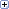 Bookland/SaveBiRecsНе описаныBookland/SaveFreeVSНе описаныBookland/SearchBookНе описаныBookland/SearchRQSTНе описаныBookland/SearchRQSTAllНе описаныBookland/SetBookVidRecInfoНе описаныBookland/SetCurRdrAppНе описаныBookland/SetDate1Не описаныBookland/SetMkvНе описаныBookland/SetRDRVidRecInfoНе описаныBookland/SetRdrPosseshНе описаныBookland/StudGroupAddToGroupНе описаныBookland/StudGroupRemoveFromGroupНе описаныBookland/Vid0AppНе описаныBookland/Vid9AppНе описаныBookland/VisitFreeНе описаныИмя страницыОписаниеПараметры?id=Bookland/CheckFondЗагрузка штрих-кодов для проверки фонда?id=Bookland/DebugOptsОтладка. Свойства модуля КниговыдачаОтсутствуют?id=Bookland/MBARqstЗаказ по МБАОтсутствуют?id=Bookland/SelectUserProfileВыбор профиля книговыдачиОтсутствуютИмя форматаОписаниеПараметрыbriefОтсутствуютfullОтсутствуютmassbookshekzinfОтсутствуютИмяОписаниеЗначение по умолчаниюТипПоле храненияprofiletitleИмя профиляString700^AdefaultdbИмя БД изданийIBISString205^ArdrdbnИмя БД пользователейRDRString205^BrqstdbnИмя БД заказовRQSTString205^CmkvМесто выдачиSelectMnu211^AusebidirectionИспользовать одно окно и для выдачи и для возврата1Select200^AvisitidИдентификатор записи для технологии гостевые посещения и открытый доступ4444String200^XallowgroupshРазрешить групповую выдачу/возврат0Select200^BallowrdridinВыделить отдельное окно для ввода идентификатора пользователя1Select200^EreregonlandПроизводить автоматическую перерегистрацию при выдаче1Select200^GreregonvisitПроизводить автоматическую перерегистрацию при посещении1Select200^HprolongateaskvРассматривать продление как книговыдачу0Select200^SmaxbooksМаксимальное количество изданий на руках0String200^JmaxdolgbooksМаксимальное количество задолженных изданий на руках-1String200^KmultybooksРазрешить выдачу нескольких экземпляров издания одному пользователю1Select200^LlocklanddirectionЗафиксировать направление выдачи/возврата0Select200^MstrongreturnЗапретить возврат экземпляров не по месту выдачи0Select200^CstrongprodlЗапретить продление экземпляров не по месту выдачи0Select200^DbarcominМетка, переключающая режим выдачи/возврата в возвратString200^NbarcomoutМетка, переключающая режим выдачи/возврата в выдачуString200^OreaderbarcodeПрефикс штрих-кода/радиометки пользователяString200^PclearbeforereturnОчищать краткое описание издания в списке выдач при возврате0Select200^QreturnmnuИмя mnu дат возвратаreturn.mnuString200^RmhrkvlistIMCRРазрешенные места выдачи для карточек ИМИДЖ-каталога без определенных экземпляровПри заказе издания через ИМИДЖ-каталог в случае использования подсистемы автобронирования (см. RQST/AutoBron) в записи ИМИДЖ-каталога происхходит автоматическое создание нового повторения поля 910 со статусом «0», сгенерированным случайным образом инвентарным номером, датой поступления равной текущей дате и местом хранения «IMCRVIRTUAL»MultyOcc217isusestrongmhrkvИспользовать только разрешенные места выдачи относительно мест хранения0Checkbox200^1isusestrongmhrkvlistРазрешенные места выдачи для мест храненияMultyOcc208isuserejectmhrkvЗапрещать выдачу на местах выдачи относительно мест хранения0Checkbox200^2isuserejectmhrkvlistЗапрещенные места выдачи для мест храненияMultyOcc209rdrcatableРазрешить учет посещений, не связанные с процессом выдачи/возврата литеатуры1Select207^ArdrreregableРазрешить ручную перерегистрацию1Select207^BrdrblockableРазрешить блокировку пользователя1Select207^CrdreditableРазрешить редактирование записи пользователя1Select207^FrdrnewableРазрешить создание новой записи пользователя1Select207^GbooklandedhistoryableРазрешить просмотр истории выдачи1Select207^HoptionableРазрешить доступ к панели настроек1Select207^KpftselectorПоказывать выбор формата просмотра0Select207^PmvideditableРазрешить выбор места выдачи1Select207^JstudgroupableРазрешить интерфейс работы с группами студентов0Select207^LopenfundableИспользовать технологию открытого доступа0Select200^FvisitorfreeИспользовать технологию гостевых посещений0Select200^IisrqstallowИспользовать очередь заказов1Select200^TrqststrongКонтроль заказов при выдаче1Select200^9rqstsessionИспользовать сессию при проверке заказов1Select200^8rqstsearchfilterФильтр отбора заказовПоисковое выражение на языке ISIS, которое будет применятся для отбора записей в список заказовString210^ArqstrecsonpageКоличество заказов на странице20Number210^BrqstbriefrdrИмя краткого формата описания записи пользователяbriefString210^CrqstbriefbookИмя краткого формата описания записи на изданиеbriefString210^DrqstcolumnlistДополнительные колонки в списке заказовMultyOcc213rqstcolumnlistissueДополнительные колонки в списке выполненных заказовMultyOcc214rqstcolumnlistdenyДополнительные колонки в списке отказовMultyOcc215isbroneallowИспользовать бронеполку0Select200^UisrqstmailОтправлять данные о бронировании заказа на email читателя0Select200^VisbronetimeКоличество дней ожидания на бронеполке3Select200^ZrqstbrsearchfilterФильтр отбора заказовПоисковое выражение на языке ISIS, которое будет применятся для отбора записей в список заказовString212^ArqstbrrecsonpageКоличество заказов на странице20Number212^BisBroneChangeStatusAllowРазрешить менять статус бронирования1Select212^CrqstbrcolumnlistДополнительные колонки в списке заказовMultyOcc216blshifrhideСкрыть Шифр издания0Select206^AbldeschideСкрыть описание издания0Select206^BbldatevidhideСкрыть дату выдачи0Select206^CbldatevozhideСкрыть дату возврата0Select206^DblekzhideСкрыть экземпляр0Select206^EblshkhideСкрыть штрих-код/радиометку экземпляра0Select206^FblbdekhideСкрыть имя БД ЭК издания0Select206^GblotvfacehideСкрыть ответственное лицо0Select206^HblmhrhideСкрыть место хранения экземпляра0Select206^IblmvidhideСкрыть место выдачи экземпляра0Select206^JdolgbookПоказать пени в формуляре читателя1Select206^PdolgcenaРазмер пени (1 изд./1 д.) в руб.0String206^MmaxdolgcenaМаксимальный размер пени0String206^SdbntagekzНомер поля с экземплярами910String201^AdbndelimstatusПодполе статусаAString201^BdbndeliminvПодполе инвентарного номераBString201^CdbnprefinvПрефикс поиска инвентарного номера изданияIN=String201^DdbndelimstoreПодполе места храненияDString201^EdbndelimbarПодполе штрих-кода/радиометкиHString201^Fdbndelimbar2Подполе штрих-кода/радиометки:String201^XdbnprefbarПрефикс поиска штрих-кода/радиометки изданияIN=String201^Gdbndelimwinv1Подполе количества экземпляров при безинвентарном учете1String201^Hdbndelimwinv2Подполе количества выданных экземпляров при безинвентарном учете2String201^IdbntagshifrНомер поля шифра издания903String202^AdbnprefshifrПрефикс поиска шифра изданияI=String202^BrdrtagrequestНомер поля с информацией о книговыдаче40String203^ArdrdelimshifrПодполе шифра изданияAString203^BrdrdeliminvПодполе инвентарного номера изданияBString203^CrdrprefinvПрефикс поиска инвентарного номера выданного изданияB=String203^NrdrdelimbriefПодполе краткого описания изданияCString203^Drdrdelimtime1Подполе даты выдачиDString203^Erdrdelimreturndate0Подполе даты предполагаемого возвратаEString203^Frdrdelimreturndate1Подполе даты фактического возвратаFString203^GrdrdelimdbnameПодполе имени БД откуда произведены выдачаGString203^HrdrdelimbarПодполе штрих-кода/радиометки изданияHString203^IrdrprefbarПрефикс поиска штрих-кода/радиометки выданного изданияH=String203^JrdrdelimmhrПодполе места храненияKString203^KrdrdelimmvidПодполе места выдачиVString203^LrdrdelimlostПодполе признака утерянного экземпляраUString203^MrdrqstatvsПосещенияVS=String218^ArdrqstatdzЗаписиDZ=String218^BrdrqstatrdПеререгистрацииRD=String218^CrdrqstatdvdВыдачиDVD=String218^DrdrqstatdwdВозвратыDWD=String218^ErdrtagreaderНомер поля идентификатора читателя30String204^ArdrchbreaderНомер поля номер читательского читателя24String204^СrdrprefreaderПрефикс поиска идентификатора читателяRI=String204^BrdrprefreaderПрефикс поиска идентификатора читателяRI=String204^D№Имя РЛВид библиографического описания издания согласно ГОСТ 7.1-2003 или вид специальных работКод РЛСостав РЛ(«страницы» и вложенные РЛ)1.1. Основные рабочие листы1.1. Основные рабочие листы1.1. Основные рабочие листы1.1. Основные рабочие листы1.1. Основные рабочие листы1 / 1PAZK42МОНОГРАФИЧЕСКОЕ описание однотомника или тома с частным заглавием «Под индивидуальным или коллективным автором» или «Под заглавием»PAZK«Дублетность» (для Pazk), Bouni, Index, Content, KO, RD, KRV2PVK42МОНОГРАФИЧЕСКОЕ описание однотомника или тома с частным заглавием «Под временным коллективным автором»PVK«Дублетность» (для Pvk),   Bouni, Index, Content, KO, RD, KRV3 / 1SPEC42СВОДНОЕ описание Тома (общая часть и спецификация). SPEC«МН-общ.», Bouni, Index, Content, KO, RD, KRV4OJ51Описание журнала (газеты и других сериальных изданий, выпуски которых выходят нумерованными и не имеют частных заглавий) JBoj, Fizh, Index, Regi, Kumul, Technj5!RPJ51 (вариант OJ51)То же, но для регистрации поступлений и корректуры документов-описаний (подается автоматически при вызове на корректуру документа J)JRegi, Boj, Fizh, Index, Kumul, Technj6 / 1!NJ31Описание номера (выпуска) журнала NJ-6 / 2!NJ31Описание подшивки номеров (выпусков) журнала NJK  -6 / 3!NJ31Описание номера (выпуска) журнала, вошедшего в подшивкуNJP-3 / 3SPEC42Описание номера (выпуска) журнала, имеющего частное заглавие; формируется глобальной корректурой документа-выпуска; имеет специфическое поле 933 (шифр журнала) и поле 903 (шифр выпуска журнала) SPEC«МН-общ.», Bouni, Index, Content, KO, RD, KRV7 / 1ASP42АНАЛИТИЧЕСКОЕ описание статьиASP«Дублетность» (для Asp), BouniA, Index, «Рец/Реф», Content, KRV8 / 1AUNTD42Аналитическое описание юридического (директивного) или нормативно-технического документаAUNTD«Дублетность» (для Auntd), BouniА, Index9MUSPОписание музейного предметаMUSP«Компл», «Коды», «Основное описание», «Расширенное», «Музей», «Систематизация», «Специфические», «Технология», «Экземпляры»10IBISУпрощенное библиографическое описание книги.IBIS«Основное БО», «Экземпляры. Систематизация», «Технология»1 / 2PAZK71То же, что и PAZK42, но с расширенным РЛ Content71PAZK«Дублетность» (для Pazk), Bouni, Index, Content71, KO, RD, KRV2 / 2PVK 71То же, что и PVK42, но с расширенным РЛ Content71PVK«Дублетность» (для Pvk),   Bouni, Index, Content71, KO, RD, KRV3 / 2SPEC71То же, но с расширенным РЛ Content71SPEC«МН-общ.», Bouni, Index, Content71, KO, RD, KRV7 / 2ASP71То же, что и ASP42, но с расширенным РЛ Content71ASP«Дублетность» (для Asp), BouniA, Index, «Рец/Реф», Content71, KRV8 / 2AUNTD71То же, что и AUNTD42, но с расширенным РЛ Content71AUNTD«Дублетность» (для Auntd), BouniА, Index, Content711.2. Вложенные рабочие листы1.2. Вложенные рабочие листы1.2. Вложенные рабочие листы1.2. Вложенные рабочие листы1.2. Вложенные рабочие листы1BouniВключает страницы, общие для всех видов библиографического описания книгPAZK, PVK, SPECСтраницы: «Коды», «Основное БО», «Расширенное», «Специфические», «Экземпляры», РЛ Techn2BouniАТо же для аналитических описаний ASP, AUNTDТо же, но без  страницы «Экземпляры»3IndexСистематизация / Предметизация. ПерсоналииPAZK,PVK, SPEC, J, ASP, AUNTD«Систематизация»4ContentСодержание (оглавление)PAZK,PVK, SPEC, ASP «Содержание»5Content71То же, но дополнительно предлагаются упрощенные средства ввода для случаев: - описывается сборник работ одного автора (авторы статей не вводятся);- все статьи сборника имеют не более одного автораPAZK,PVK, SPEC, ASP, AUNTD«Содержание», «Содержание краткое – Заглавие»,«Содержание краткое – Автор»6KOЭД книгообеспеченностиPAZK,PVK, SPEC«КО»7RDРедкие книгиPAZK,PVK, SPEC«Редкие»8KRVКраеведениеPAZK,PVK, SPEC, ASP«Краеведение»9TechnТехнологияBouni, BouniА«Технология»10BojБиблиографическое описание журналаJ (Oj51, !RPJ51)«Основное БО», РЛ Kod и Rboi11KodКодыBoj«Коды»12RboiРасширенное БО. ИзмененияBoj«Расширенное. Изменения»13FizhФизические характеристики журналаJ (Oj51, !RPJ51)«Физические характеристики»14RegiРегистрацияJ (Oj51, !RPJ51)«Регистрация»15KumulКумуляцияJ (Oj51, !RPJ51)«Кумуляция»16TechnjТехнологияJ (Oj51, !RPJ51)«Технология»№ Имя таблицыВид БО документовВид БО документовДанные, которые переносятся без измененияНеобходимооткорректировать№ Имя таблицыИсходногоНовогоДанные, которые переносятся без измененияНеобходимооткорректировать1KPSСводное для томаИдентично исходномуЭД из общей части; Кодовая информация; Сведения из области серии (без нумерации); ЭД систематизации; КА, ВКА; Сведения о приплетенных и параллельных изданиях. Шифр в БД строится по общему алгоритму. Для экз-ров – место хранения и канал поступленияВыходные данные; количественные  хар-ки; Номер тома,серии, сведения о части…, об экз-рах2KPMМонографическое (однотомник, том);Сводное (журнал); АналитическоеИдентично исходномуВсе ЭД, кроме аннотации, содержания, сведений о самостоятельных приложениях. Шифр в БД строится по общему алгоритму. Для экз-ров – только место храненияВыходные данные; количественные  хар-ки;  нумерация; сведения об экз-рах3KPSTМонографическое; Сводное для тома;Отдельный номер журналаАналитическое  описание (статья)Данные о документе, в котором опубликована статья; Кодовая информация; Данные систематизации.Код РЛ «ASP»4KPSU– “ “ –Статья юридического документаТо же, что в п. 3.Код РЛ «AUNTD»5STN– “ “ –Аналитическое описание (статья)Дополнительно к п. 3: Авторы, Заглавие, страницы и ключевые слова из нужной строки поля «Содержание» исходного документа, номер которой задан в служебном поле6ST_481– “ “ – при наличии поля 481 (приплетенные издания)Аналитическое описание (АЛЛИГАТ)Данные о документе, к которому приплетено данное издание. Сведения о приплетенном документе из поля 481, номер которого задан в служебном полеИмяФорматаХарактеристика (содержание) выходного форматаОптимизированный – для РЛKN (rtf), KN_H (html) Для просмотра и печати в форме БО книг согласно ГОСТ 7.1-2003, сведения о содержании документа, включая Содержание и аннотацию, о наличии полных текстов (внешних объектов) и об экземплярах (зарегистрированных и свободныхPAZK, PVK, MN (rtf),MN_H (html)  То же, что и формат KN, но для томов многотомного изданияSPECASP (rtf),ASP_H(html)То же, что и формат KN, но для аналитических описанийASP, AUNTD IBISKW(rtf),IBISKW_H (html)То же, что и форматы KN, MN, ASP, но дополнительно выводятся сведения о списанных экземплярах. Предназначен для просмотра записей каталога из АРМ Комплектатор - для РЛ PAZK, PVK, SPEC, ASP, AUNTDPERSW (rtf),PERSW_H (html)То же, что и форматы KN, MN, ASP, но дополнительно выводятся полные сведения о персоналиях (лицах или коллективах) - для РЛ PAZK, PVK, SPEC, ASPJW (rtf), JW_H (html)Для просмотра и печати в форме БО журнала. Формат включает БО журналов и других сериальных изданий (ГОСТ 7.1-2003), сведения об истории (изменениях) журнала и сведения о регистрации поступлений в кумулированном по годам видеOJ NJW (rtf),NJW_H (html)Для просмотра и печати отдельного номера (выпуска) журнала. Формат включает БО журнала (данные извлекаются из документа - БО журнала), данные о содержании номера, о наличии полных текстов (внешних объектах) и об экземплярах (зарегистрированных и свободных)!NJNJTPW (rtf),NJTPW_H (html)То же, что и формат NJW, но дополнительно включаются технологические ЭД – этапы технологического пути, сведения о списанных экземплярах – для РЛ !NJINFOW (rtf),INFOW_H (html)Для просмотра и печати в форме «Название элемента данных – значение элемента данных» - для РЛ PAZK, PVK, SPEC, OJUMARCW (rtf),Umarcw_H (html)Для просмотра и печати в коммуникативном формате UNIMARC с метками полей и подполей - для РЛ PAZK, PVK, SPEC, OJUSMRCW (rtf),Usmarcw_H (html)Для просмотра и печати в коммуникативном формате USMARC с метками полей и подполей - для РЛ PAZK, PVK, SPEC, OJKKKWP (rtf),KKKWP_H (html)Для просмотра в форме комплекта каталожных карточек; включает БО книг (ГОСТ 7.1-2003 - «Основная на выпуск» или «Спецификация») и заголовки добавочных и ссылочных каталожных карточек для данного документа. Рекомендуется использовать  перед выводом КК на печатьPAZK, PVK, SPEC, ASP, AUNTD, OJkk_pth_O (html)Режим «Печать-списки» или «Печать текущего». Для просмотра и печати в форме основной каталожной карточки.PAZK, PVK, SPEC, ASP, AUNTD, OJkk_pth_D (html)Режим «Печать-списки» или «Печать текущего». Для просмотра и печати в форме добавочной каталожной карточки: КК формируются безусловно (при наличии данных в документе) - на источник переводного издания, 2-ю и другие статьи сборника, дополнительные заголовки; КК формируются при задании ЭД «Роль» (см. п. 4) - на других лиц и коллективы с вторичной ответственностью, персоналии, заглавие, заглавие серии, разночтение заглавия, параллельное заглавие, предметные и географические рубрикиPAZK, PVK, SPEC, ASP, AUNTD, OJkk_pth_S (html)Режим «Печать-списки» или «Печать текущего». Для просмотра и печати в форме ссылочной каталожной карточки: от аббревиатуры КА и ВКА к полным их наименованиям, от разночтения автора к принятой форме – безусловно (при наличии данных в документе), от авторов на языке оригинала к соответствующей форме на русском языке – при задании ЭД «Роль»PAZK, PVK, SPEC, ASP, AUNTD, OJkk_pth_SK (html)Режим «Печать-списки» или «Печать текущего». Для просмотра и печати в форме карточки для Систематического каталога (на каждый отдельный индекс УДК или ББК или «Другой классификации», начиная со второго) PAZK, PVK, SPEC, ASP, AUNTDkk_pth_TK (html)Режим «Печать-списки» или «Печать текущего». Для просмотра и печати в форме карточки для Топографического каталога (на каждый инвентарный номер)PAZK, PVK, SPECkk_pth_ob (html)Режим «Печать-списки» или «Печать текущего». Для просмотра и печати в форме оборота каталожной карточки (выводятся все инвентарные номера)PAZK, PVK, SPEC kk_pth_obmh (html)Режим «Печать-списки» или «Печать текущего». Для просмотра и печати в форме оборота каталожной карточки (выводятся инвентарные номера по местам хранения)PAZK, PVK, SPECИмяФорматаХарактеристика (содержание) выходного форматаОптимизированный – для РЛ!KKKOW Для печати в форме основной каталожной карточки (для многотомных изданий – в соответствии с выбранным при каталогизации форматом ввода – «Основная на выпуск» или «Спецификация»)PAZK, PVK, SPEC, ASP, AUNTD, OJ!KKKDWДля печати в форме добавочной каталожной карточки: КК формируются безусловно (при наличии данных в документе) - на источник переводного издания, 2-ю и другие статьи сборника, дополнительные заголовки; КК формируются при задании ЭД «Роль» (см. п. 4.2) - на других лиц и коллективы с вторичной ответственностью, персоналии, заглавие, заглавие серии, разночтение заглавия, параллельное заглавие, предметные и географические рубрикиPAZK, PVK, SPEC, ASP, AUNTD, OJ!KKKCWДля печати в форме ссылочной каталожной карточки: от аббревиатуры КА и ВКА к полным их наименованиям, от разночтения автора к принятой форме – безусловно (при наличии данных в документе), от авторов на языке оригинала к соответствующей форме на русском языке – при задании ЭД «Роль»PAZK, PVK, SPEC, ASP, AUNTD, OJ!KKKUWДля печати в форме карточки для Систематического каталога (на каждый отдельный индекс УДК или ББК или «Другой классификации», начиная со второго) PAZK, PVK, SPEC, ASP, AUNTD!KKKTДля печати в форме карточки для Топографического каталога (на каждый инвентарный номер)PAZK, PVK, SPEC!KKKIДля печати в форме оборота каталожной карточки (выводятся все инвентарные номера)PAZK, PVK, SPEC !KKKIMHДля печати в форме оборота каталожной карточки (выводятся инвентарные номера по местам хранения)PAZK, PVK, SPEC!KKKFWДля печати в форме книжного формуляра (на каждый инвентарный номер и часть книги или журнала)PAZK, PVK, SPEC, NJИмяФормыВид выходной формыПояснения к формеTABBUWБиблиографический указатель (по предметным рубрикам) - выбирается только первая рубрика на всю ее глубину.Сортировка: 1-й предметный заголовок, далее – заголовок БО (автор и/или заглавие). Документы без Предметного заголовка в выходную форму не включаютсяTABBAWБиблиографический указатель (по автору и/или заглавию)Сортировка: заголовок БО (Автор/КА), заглавие, номер тома, источник статьи (заглавие, год, номер)TABBNWБиблиографический указатель  новых поступлений (по автору и/или заглавию) с указанием расстановочного шифраСортировка: заголовок БО (Автор/КА), заглавие, номер тома, источник статьи (заглавие, год, номер).TABSUWСистематический указатель  по всем индексам (общий, включая статьи из оглавления)Сортировка: все издательские индексы, заголовок БО (Автор/КА), заглавие, номер тома, источник статьи (заглавие, год, номер) TABSU0Систематический указатель по всем индексам  (только основные записи, с ссылками и указателями)Сортировка: все издательские индексы, заголовок БО (Автор/КА), заглавие, номер тома, источник статьи (заглавие, год, номер)TABSU0PВариант формы Tabsu0 (Систематический указатель по всем индексам - только основные записи, с ссылками и указателями) – для персоналий. В формат вывода включены сведения о Персоналиях Сортировка: все издательские индексы. Далее - вначале выводятся записи, в которых введено 2 персоналии и более, - в алфавитной последовательности первой персоналии, затем записи, в которых введена одна персоналия, далее - заголовок БО (Автор/КА), заглавие, номер тома, источник статьи (заглавие, год, номер)№Имя табличной формыВид выходной формыПояснения к форме1!!KK_KКК - комплект (основная, добавочные, ссылочные, для СК, для ТК)Выбор вида отдельных областей основного описания – в «Настройке» (по кнопке или в поле 905); учет тиража для разных МХР (требование - по кнопке «Настройка») рассчитывается в соответствии со справочниками2!!KK_OОсновная (ОК)То же 3!!KK_DКомплект Добавочных (ДК)То же; комплект ДК определяется  данными, введенными в документ4!!KK_SСсылочные Настройка не применяется5!!KK_SkКК для Систематического каталога (СК)Аналогично ОК6!!KK_TkКК для Топографического каталога (ТК )Тираж не учитывается7!!KK_obОборот основнойНастройка не применяется8!!KK_obmhОборот основной по месту храненияНастройка не применяется9!!KKFФормуляры для книг и периодических изданийТираж не учитывается10!!KKКаталожные карточки (комплект - с настройкой)Устаревший вариант№Имя табличной формыВид выходной формыПояснения к форме1TNNJWНепоступившие номера журналовИз отобранных записей в форму выводится краткое БО журнала и список непоступивших номеров за заданный период; анализ – исходя из периодичности издания2TABF1WСправка о поступлении книг в библиотекуОтбор записей – по дате ввода; Форма стандартная3TABF3WЛист актового учетаОтбор записей – по номеру Акта; Форма стандартная4LANDСпрашиваемость литературыДля отобранных записей выводится БО, шифр и число выдач документа в режиме «Книговыдача»5AVTSТруды авторов (по месту работы)Для отобранных записей6COLLОпись музейных коллекцийДля отобранных записей7TPRFAПроверка фонда – АКТОтбор записей по словарю «Проверка фонда» (Прошли проверку – дата); Форма стандартная8TPRFIПроверка фонда – Инвентарный списокТо же9TPRFSHПроверка фонда - Список штрих кодовТо же10TNPRSHПроверка фонда - Список непроверенных штрих кодовОтбор записей по словарю «Проверка фонда» (Не прошли проверку - всего или по МХР); Форма стандартная11INV_PROVFПечать списка инвентарных номеров или штрих кодов для групповой проверкиПодготовка файла для всех экземпляров из заданных документов12Brief_Tab Список документов, сортированный по заголовкуКраткое описание13Brdat_TabСписок документов, сортированный по дате вводаКраткое описание14Bryear_TabСписок документов, сортированный по году выходаКраткое описание